Документ предоставлен КонсультантПлюс
ПРАВИТЕЛЬСТВО ЛЕНИНГРАДСКОЙ ОБЛАСТИПОСТАНОВЛЕНИЕот 14 ноября 2013 г. N 395ОБ УТВЕРЖДЕНИИ ГОСУДАРСТВЕННОЙ ПРОГРАММЫ ЛЕНИНГРАДСКОЙОБЛАСТИ "ИНФОРМАЦИОННОЕ ОБЩЕСТВО В ЛЕНИНГРАДСКОЙ ОБЛАСТИ"В соответствии с постановлениями Правительства Ленинградской области от 7 марта 2013 года N 66 "Об утверждении Порядка разработки, реализации и оценки эффективности государственных программ Ленинградской области" и от 8 апреля 2013 года N 95 "Об утверждении Перечня государственных программ Ленинградской области", в целях реализации государственной политики Ленинградской области в сфере информатизации и связи, обеспечения информационной безопасности и защиты информации Правительство Ленинградской области постановляет:1. Утвердить прилагаемую государственную программу Ленинградской области "Информационное общество в Ленинградской области".2. Контроль за исполнением постановления возложить на вице-губернатора Ленинградской области Бурлакова А.Д.ГубернаторЛенинградской областиА.ДрозденкоУТВЕРЖДЕНАпостановлением ПравительстваЛенинградской областиот 14.11.2013 N 395(приложение)ГОСУДАРСТВЕННАЯ ПРОГРАММА"ИНФОРМАЦИОННОЕ ОБЩЕСТВО В ЛЕНИНГРАДСКОЙ ОБЛАСТИ"Паспорт государственной программы Ленинградской области"Информационное общество в Ленинградской области"(в ред. Постановления Правительства Ленинградской областиот 10.11.2014 N 514)1. Общая характеристика, основные проблемы и прогнозразвития информационного общества в Ленинградской области1.1. Характеристика текущего состояния информационногообществаРазвитие человечества на рубеже третьего тысячелетия характеризуется переходом к информационному обществу, в котором определяющая роль принадлежит информации. Информация превратилась в стратегический ресурс, первичным становится не стоимость труда и естественных ресурсов, а стоимость знаний. Инфраструктуру общества формируют способы и средства сбора, обработки, хранения, распределения и обеспечения безопасности информации. Происходит серьезное перераспределение трудовых ресурсов: значительная часть трудоспособного населения (до 80%) вовлекается в новую сферу экономики - информационную отрасль.По современным воззрениям информационное общество - это общество, в котором: производство и потребление информации являются важнейшими видами деятельности, а информация признается наиболее значимым ресурсом; новые информационные и телекоммуникационные технологии и техника становятся базовыми технологиями и техникой, а информационная среда наряду с социальной и экологической - новой средой обитания человека.Основными отличительными признаками информационного общества являются:- информационная экономика;- свободный доступ каждого члена общества к информации, ограниченный только информационной безопасностью личности, общественных групп и всего общества;- высокий уровень информационных потребностей членов общества и фактическое их удовлетворение для основной массы населения.Информационное общество характеризуют:- единое информационное пространство;- доминирование в экономике новых технологических укладов, базирующихся на массовом использовании сетевых информационных технологий, перспективных средств вычислительной техники и телекоммуникаций;- ведущая роль информационных ресурсов в обеспечении устойчивого поступательного развития общества;- возрастание роли телекоммуникационной инфраструктуры в системе производства и усиление тенденций к совместному функционированию в экономике информационных и денежных потоков;- фактическое удовлетворение потребностей общества в информационных продуктах и услугах;- высокий уровень образования, обусловленный расширением возможностей систем информационного обмена на международном, национальном и региональном уровнях и, соответственно, повышенная роль квалификации, профессионализма и способностей к творчеству как важнейших характеристик труда;- высокая значимость проблем обеспечения информационной безопасности личности, общества и государства, наличие эффективной системы обеспечения прав граждан и социальных институтов на свободное получение, распространение и использование информации.Развитие информационного общества в Ленинградской области за период 2007-2011 гг. по всем показателям демонстрирует положительную динамику. Эта тенденция характерна как для сферы социально-экономического развития региона, так и показателей развития ИКТ-инфраструктуры, а также использования ИКТ населением и организациями.Ленинградская область опережает средние показатели темпов роста реальных доходов населения как на территории Северо-Западного федерального округа (СЗФО), так и России в целом. В июне 2013 г. денежные доходы в расчете на душу населения составили 20738 рублей. В июле 2012 г. денежные доходы на душу населения в регионе превысили 19 тыс. рублей, что на 11,4% больше, чем в июле 2011 г.За последние 5 лет существенно возрос уровень проникновения подвижной сотовой связи, и в 2012 году данный показатель составил 246 сотовых аппаратов на 100 человек населения. По данным Рейтинга мобильной связи, подготовленного компанией ТАСС-Телеком в 2012 году, Ленинградская область вошла в число 25 российских регионов, в которых превышен среднероссийский уровень проникновения мобильной связи.По данным Росстата, в 2011 году 60,4% домашних хозяйств Ленинградской области имели компьютеры. По данным Фонда "Общественное мнение" (лето 2013 г.), доля интернет-пользователей в Северо-Западном федеральном округе составляет 61%. ФОМ не предоставляет сведений по отдельным регионам. По данным Росстата (2013 г.), численность населения Ленинградской области составляет 1,751 млн человек. Соответственно, среднее число интернет-пользователей в Ленинградской области составляет 1,07 млн человек.Ленинградская область демонстрирует качественное проникновение средств ИКТ в организации и предприятия (рис. 1).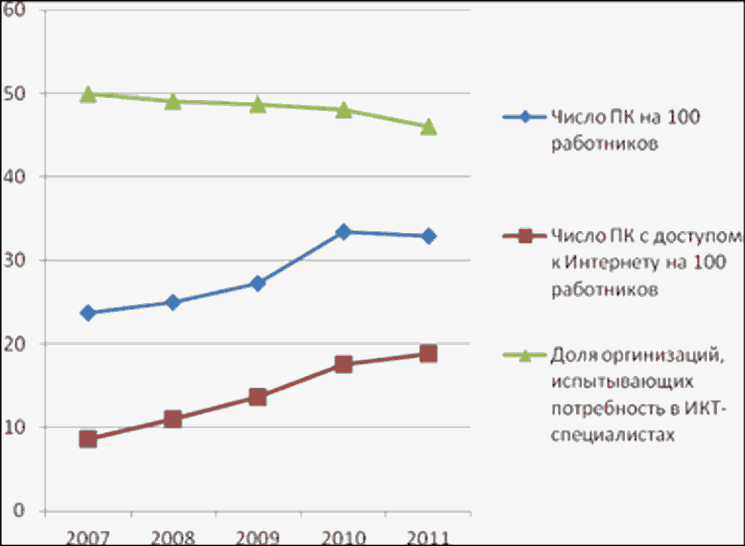 Рис. 1. Динамика статистических показателей развития информационного общества в Ленинградской области, 2007-2011 гг. Источник: Росстат--------------------------------<*> Данные за 2012 год еще не опубликованы.Вместе с тем от темпов использования ИКТ в бизнесе существенно отстают темпы развития ИКТ в таких сферах, как медицина, образование и культура. По данным на 2011 г., число персональных компьютеров, используемых в школах, на 100 учеников составило 10 штук, только треть библиотек (34%) имели доступ в информационно-телекоммуникационную сеть "Интернет" (далее - Интернет), число персональных компьютеров, имеющих доступ к Интернету, на 100 работников лечебно-профилактических учреждений составило 5,2%.(в ред. Постановления Правительства Ленинградской области от 23.12.2016 N 518)Планомерное развитие информационного общества в Ленинградской области должно стать катализатором для уже имеющихся позитивных трендов по использованию ИКТ в организациях и среди населения, а также раскрыть возможности для использования ИКТ в социально значимых сферах жизни общества.Стратегическая цель развития информационного общества Ленинградской области состоит в стабильном повышении качества и безопасности жизни ее населения за счет совершенствования и создания территориально-распределенных систем оказания государственных и информационных услуг, развития информационных ресурсов и технологий и свободного пользования ими гражданами.Развитие информационного общества в мире в настоящее время осуществляется по следующим основным направлениям:1) создание и развитие материально-технической базы (МТБ) информатизации и информационного общества в целом;2) формирование и совершенствование новых общественно-экономических отношений на основе повсеместного использования новых интеллектуальных информационных технологий;3) формирование и постоянное обеспечение условий для совершенствования морально-нравственной и духовно-культурной сферы жизнедеятельности людей в новой общественно-экономической формации - информационном обществе на основе развития информационных услуг и сервисов;4) обеспечение безопасности жизнедеятельности как отдельных граждан, так и информационного общества в целом.Перечисленные направления развития информационного общества применительно к Ленинградской области получают свою конкретизацию в рамках следующих направлений.Развитие материально-технической базы информатизации в Ленинградской области предполагает создание и развитие единого информационного пространства, включающего интегрированную совокупность:- единой системы базовых информационных ресурсов;- телекоммуникационной среды, обеспечивающей свободный доступ органов государственной власти и местного самоуправления, жителей области и других потребителей к указанным информационным ресурсам;- космических информационных технологий, обеспечивающих населению возможности беспрепятственного взаимодействия с информационным пространством и получения интегрированных информационных услуг;- геоинформационных технологий и систем, обеспечивающих возможность оперативной территориальной привязки объектов и субъектов хозяйственных, экономических, социальных и других отношений, представленных в информационном пространстве, а также решение задач мониторинга и управления различной деятельностью на территории области и т.п.Совершенствование общественно-экономических отношений в Ленинградской области предполагает:- формирование нормативной базы;- развитие электронного правительства Ленинградской области.Обеспечение безопасности информационного общества населения Ленинградской области предполагает создание и использование интеллектуальных информационных технологий и систем, обеспечивающих:- создание и развитие систем защиты информации.Все перечисленные направления развития информационного общества взаимосвязаны между собой в программно-информационной, организационно-технической и прикладных сферах, но могут также отдельно развиваться в интересах различных профессиональных, социальных и/или территориально расположенных групп населения. Поэтому с точки зрения создания и развития информационного общества в целом требуется использовать комплексные, системные методы решения этих задач в интересах всех групп населения. Использование таких методов должно позволить рационально решать задачи планирования и управления всеми видами ресурсов (интеллектуальными, материальными, финансовыми, времени), выделяемых на информатизацию общества.Основная тенденция в развитии средств и методов информатизации заключается в создании интеллектуальных информационных систем и технологий, использование которых должно освободить пользователей от выполнения работы, основанной только на специальных знаниях, но исключающей творческую деятельность. Интеллектуальные информационные технологии (ИИТ) должны существенно упростить самостоятельное использование сложных информационно-коммутационных систем, предназначенных для решения различных прикладных задач, людьми, не имеющими специальной подготовки и знаний в области устройства и принципов их работы, то есть сделать использование таких систем простым и доступным для всех слоев населения. В результате население должно получить мощные наукоемкие инструментальные средства и среды интеллектуализации процессов поддержки их жизнедеятельности в виде умных квартир, домов, городов, фабрик, заводов, предприятий социально-культурной и научно-исследовательской сфер. Интеллектуальные информационные технологии существенно расширят возможности людей по взаимодействию с информационным пространством и предоставят в нем качественно новые информационные сервисы.Реализация концепции развития информационного общества в области должна опираться на следующие базовые принципы:- принцип открытости - все основные мероприятия развития информационного общества в области открыто обсуждаются обществом, и органы власти области в своей деятельности учитывают общественное мнение;- принцип системности и комплексности - при реализации принятых решений по изменению состояния одного из объектов регулирования должны учитываться его последствия для состояния других и всех в совокупности;- принцип приоритетности отечественного производителя - при равных условиях приоритет отдается отечественному производителю информационно-коммуникационных средств, продуктов и услуг;- принцип социальной ориентации (социальности) - основные мероприятия, реализующие концепцию, должны быть направлены на обеспечение социальных интересов населения области;- принцип государственной поддержки - мероприятия, направленные на развитие информационного общества, поддерживаются органами власти и финансируются ими;- принцип приоритетности права - развитие и применение правовых методов имеет приоритет перед любыми формами административных решений проблем информационной сферы;- принцип научной обоснованности - вся деятельность по разработке, коррекции и реализации мероприятий, направленных на развитие информационного общества, должна быть научно обоснована, а ее результаты постоянно контролироваться и анализироваться.Механизмы реализации концепции развития информационного общества включают:- экономические мероприятия, ориентированные на рациональное расходование бюджетных средств и привлечение средств отечественных и иностранных инвесторов;- организационно-правовые мероприятия, ориентированные на совершенствование законодательства в информационной сфере, контролирование соблюдения действующего информационного законодательства, стимулирование и поддержку процессов саморегулирования в информационной сфере;- мероприятия по обеспечению общественной поддержки информационной региональной политики;- мониторинг реализации информационной региональной политики;- программно-целевое планирование и управление реализацией информационной региональной политики.Основные механизмы управления в условиях рыночных отношений субъектов должны строиться на основе:- налоговой и тарифной политики;- кредитно-финансовой, инвестиционной и инновационной политики;- нормативно-правового регулирования деятельности субъектов информационного взаимодействия.Задачи органов государственной власти в развитии информационного общества в Ленинградской области:- разработка и проведение государственной и региональной политики в сфере информатизации;- анализ состояния информатизации в Ленинградской области на основе учета наличия ресурсов и степени удовлетворения информационных потребностей предприятий, организаций и населения;- определение приоритетов, планирование и контроль развития всего комплекса информационного обеспечения;- организация и координация деятельности субъектов, занимающихся решением проблем информатизации;- координация финансирования работ по информатизации;- координация взаимодействия пользователей информации;- координация внешних связей информационных систем региона;- организация и контроль защиты информации на базе современных информационных технологий;- разработка проектов законодательных и иных нормативных актов Ленинградской области по вопросам информатизации;- обоснование и разработка стандартов по информационному взаимодействию между субъектами единого информационного пространства;- проведение государственной экспертизы информационных систем и сетей, баз и банков данных (кроме специальных и защищенных), а также обеспечение государственного контроля за их созданием и использованием;- разработка и реализация предложений по обеспечению единой областной политики сертификации средств, систем и лицензирования деятельности в сфере информатизации;- координация деятельности по разработке программ всех уровней в части информационного обеспечения различных предметных сфер и участие в их реализации;- разработка предложений по совершенствованию механизма регулирования рынка информационных услуг;- определение государственных заказчиков по важнейшим направлениям развития интегрированной информационной среды Ленинградской области (с учетом согласования с федеральными и отраслевыми решениями);- осуществление функций государственного заказчика по стратегически важным для Ленинградской области системам информатизации и организация конкурсного отбора проектов;- обеспечение сотрудничества с зарубежными странами и международными организациями в сфере информатизации;- совершенствование системы (включая разработку учебных программ и пособий) обучения граждан основам информационно-правовой грамотности, а также развитие инфраструктуры по подготовке и переподготовке специалистов для обеспечения функционирования и развития информационной среды региона.Комплексное развитие перечисленных аспектов информационного общества Ленинградской области позволит создать принципиально новые возможности в существенном улучшении качества жизни и деятельности ее населения как членов развитого информационного общества 21-го века.1.2. Основные проблемы и прогноз развития информационногообщества1.2.1. Территориально-экономические особенностиЛенинградской областиЛенинградская область входит в состав Северо-Западного федерального округа и Северо-Западного экономического района. Территория - 85908,8 кв. км, что составляет 0,5% территории России. По этому показателю область занимает 39-е место в стране. С запада на восток область протянулась на 500 км, а протяженность с севера на юг составляет 320 км. По территории области проходит государственная граница России с Финляндией и Эстонией.Население 1751135 чел. Из них: городское население составляет 65,17%, сельское - 34%. 45% населения находится в трудоспособном возрасте (Росстат 2013).Ленинградская область включает в себя 220 муниципальных образований: 17 муниципальных районов, один городской округ - Сосновый Бор, 141 сельское поселение и 61 городское поселение. Населенных пунктов всего 2945, в том числе: городских - 63 (31 город и 32 городских поселка); сельских - 2882.Удельный вес работающих в промышленности от общего числа занятых в экономике составляет около 29%.Транспортный комплекс Ленинградской области - важнейшее звено общероссийской и мировой транспортной системы. Через регион проходят экономически эффективные маршруты транспортировки экспортно-импортных грузов, в первую очередь газа, нефти, нефтепродуктов. По территории области осуществляется транзит контейнеров, отправляемых из стран Юго-Восточной Азии в Западную Европу и обратно, а также собственные грузопотоки.Протяженность автодорог - более 13 тыс. км. Ведется строительство кольцевой автодороги вокруг Санкт-Петербурга. Через область проходят автомагистрали "Россия" (Москва - Тверь - Великий Новгород - Санкт-Петербург), "Кола" (Санкт-Петербург - Петрозаводск - Мурманск), Санкт-Петербург - Хельсинки (Финляндия), Санкт-Петербург - Таллин (Эстония), Санкт-Петербург - Псков - Рига (Латвия), Санкт-Петербург - Вологда.Протяженность железных дорог - более 3 тыс. км, из них 30% электрифицировано. Плотность ж.-д. сети - 32 км на 1000 кв. км. Грузооборот - более 100 млн т/год.Протяженность судоходных путей - 1908 км. Речные порты: Ленинградский, Подпорожский и Свирицкий, оснащенные современной техникой по переработке и перевозке грузов. По водным путям Ленинградской области судами Северо-Западного речного пароходства в навигационный период перевозится более 40 млн тонн различных грузов. В области действуют Приморский, Высоцкий, Усть-Лужский, Выборгский морские торговые порты.Ведущее место в структуре транспортного комплекса области занимает трубопроводный транспорт. Практически весь объем транспортировки обеспечивает Балтийская трубопроводная система.Применительно к концепции создания и развития информационного общества в Ленинградской области следует отметить следующие ее особенности:- наличие сильных экономических, инфраструктурных, информационных и других взаимосвязей с Санкт-Петербургом, занимающим по индексу готовности к информационному обществу второе место в России после Москвы. При этом с каждым годом усиливаются тенденции размывания границ этих связей и их содержания при сохранении административно-территориального разделения области и города. Это обстоятельство обусловливает целесообразность в совместной координации между ними концепций и программ по информатизации общества;- наличие на территории области развитого транспортного комплекса международного значения. Это обстоятельство является сильной стороной области и обусловливает целесообразность планирования и выполнения работ по развитию информатизации транспортно-логистических процессов на ее территории, что потенциально может обеспечить получение дополнительных доходов в областной бюджет;- существенная неоднородность уровня экономического развития и информатизации муниципальных районов, городских и сельских поселений области. Эта особенность обусловливает целесообразность дифференцирования средств, выделяемых в областном бюджете на информатизацию социальной сферы, в пользу экономически слабых районов, предусматривая меры по обеспечению долевого финансирования этой сферы в других районах за счет средств муниципальных бюджетов.1.2.2. Анализ готовности Ленинградской области к развитиюинформационного обществаРезультаты анализа текущего состояния создания и развития информационного общества в Ленинградской области представлены в виде ее индекса готовности к информатизации <1>, представленного в таблице 3. Информацию о местах, занимаемых областью по различным направлениям информатизации среди субъектов РФ, можно получить на сайте http://eregion.ru/.--------------------------------<1> Индекс готовности регионов России к информационному обществу 2010-2011, Анализ информационного неравенства субъектов Российской Федерации, Институт развития информационного общества, Москва, 2012.Следует отметить положительную тенденцию в росте индекса готовности Ленинградской области к информационному обществу: с 2009 по 2011 год область переместилась с 27-го на 22-е место среди субъектов РФ. В таблице 1 представлен общий рейтинг субъектов РФ по степени их готовности к информационному обществу, опережающих Ленинградскую область.Таблица 1Рейтинг готовности субъектов РФ к информационному обществуВ таблице 2 представлен рейтинг готовности субъектов РФ по СЗФО к информационному обществу.Таблица 2Рейтинг субъектов РФ по СЗФО(готовность к информационному обществу)На рисунке 1 представлена сетчатая диаграмма сравнения Ленинградской области и Санкт-Петербурга по подындексам индекса готовности региона к информационному обществу "Использование ИКТ в домохозяйствах и населением", "ИКТ в органах исполнительной власти и местного самоуправления", "ИКТ-инфраструктура".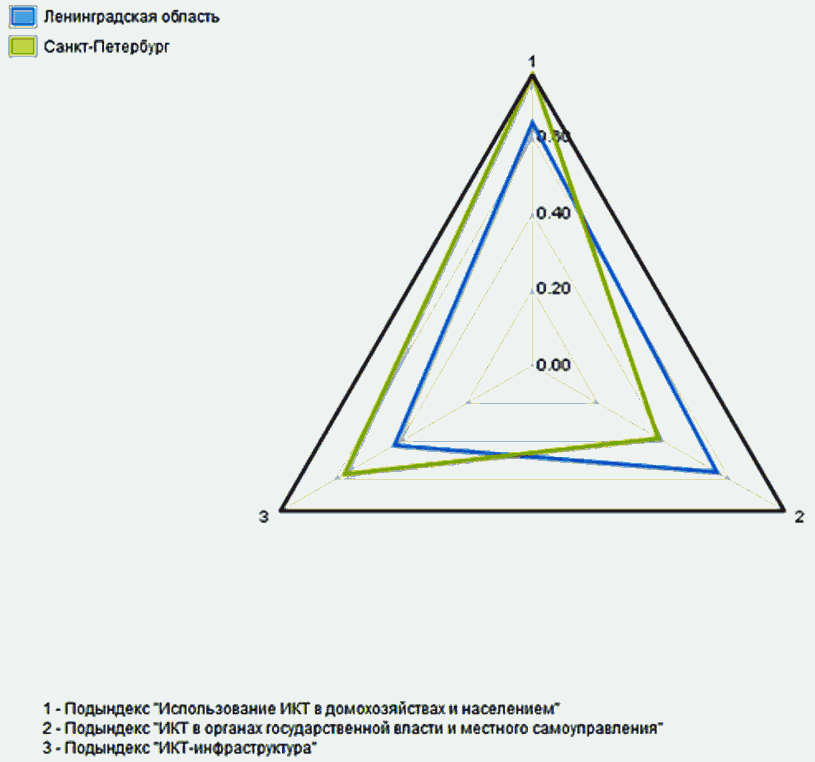 Рисунок 1. Сетчатая диаграмма сравнения Ленинградскойобласти и Санкт-ПетербургаСильные и слабые стороны информатизации в Ленинградской области представлены в таблице 4.Следует отметить, что ситуация с мобильными телефонами и оснащенностью домохозяйств средствами работы в сети Интернет стремительно меняется к лучшему с каждым годом. Появились доступные населению мобильные средства телефонии и работы в Интернете. Расширяется покрытие территории области сотовой связью. Кроме того, представляется затруднительным оценить долю домохозяйств области, имеющих сотовые телефоны, т.к. большая их часть вместе с сим-картами приобретается в Санкт-Петербурге.По данным ТАСС Телеком [http://tasstelecom.ru/table/7010], Санкт-Петербург и Ленинградская область занимают четвертое место в Рейтинге регионов по количеству зарегистрированных sim-карт: 2463 на 1000 чел. населения (учитывались все операторы на 2012 г.).Таблица 3Индекс готовности Ленинградской области к информационномуобществу по данным 2011 г.Таблица 4Сильные и слабые стороны информатизациив Ленинградской областиСильные стороныСлабые стороныАнализ состояния готовности регионов России к информационному обществу позволяет определить следующие общие проблемные недостатки в его развитии, в том числе присущие и Ленинградской области.1. Большая неравномерность в доступности населения к использованию информационных технологий и ресурсов.Сохраняется высокий уровень различия в использовании информационных технологий различными слоями общества, и недостаточно развита базовая инфраструктура информационного общества, в частности:- остается высоким уровень различия в использовании информационных технологий в домашних хозяйствах;- сохраняются проблемы организации широкополосного доступа для конечных пользователей и низкие показатели качества доступа к сети Интернет;- имеет место недостаточный уровень компьютерной грамотности и информационной культуры населения, а также базовых навыков использования информационных технологий.2. Низкий уровень безопасности в информационном обществе.В последние годы постоянно возрастают угрозы безопасности в информационном обществе, в частности увеличивается количество:- компьютерных преступлений, рост их корыстной направленности, количество компьютерных преступлений, в том числе трансграничных, и вызванных ими негативных последствий для общества и отдельных личностей;- традиционных преступлений с использованием информационных технологий, в частности хищений, вымогательств, мошенничества и террористической деятельности.3. Слабая организация системного подхода в информатизации общества.Результаты разработки и внедрения информационных технологий, выполняемых по заказу отдельных органов государственной власти, не всегда носят системный характер, в частности:- внедрение средств информационных технологий носит преимущественно локальный, ведомственный характер;- недостаточными темпами развиваются инфраструктура доступа населения к сайтам органов государственной власти и другие средства информационно-справочной поддержки и обслуживания населения.Получение населением и организациями государственных услуг, а также информации, связанной с деятельностью органов государственной власти и других организаций, в большинстве случаев требует личного обращения в органы государственной власти, а также представления запросов и документов на бумажном носителе. Это приводит к большим затратам времени и создает значительные неудобства для населения.Для электронных форм взаимодействия не реализованы такие услуги, как нотариальные услуги в электронном виде, официальная публикация электронных документов и другие услуги, аналогичные услугам при традиционных формах взаимодействия на основе использования бумажных документов.4. Недостаточная степень координации процессов развития информационно-коммуникационных технологий.Слабо координируется использование органами государственной власти информационных технологий, недостаточно используется лучший опыт внедрения информационных технологий для повышения эффективности государственного управления, в частности:- наблюдается несовместимость программно-технических решений и невозможность обмена данными между различными созданными государственными информационными системами, отсутствуют механизмы и технологии оперативного информационного взаимодействия федеральных и региональных информационных систем между собой и друг с другом; существуют значительные различия между органами государственной власти по использованию информационных технологий в своей деятельности;- не все органы государственной власти в Российской Федерации используют комплексные системы электронного документооборота;- имеет место разрозненность государственных информационных ресурсов, обусловливающая проблему сбора и сопоставление данных, а также дублирование информации;- не автоматизированы процедуры сбора и обработки информации, необходимой для планирования и определения целевых показателей деятельности органов государственной власти, а также не создана единая информационная система контроля достижения плановых значений показателей.5. Отставание в развитии отечественных информационно-коммуникационных средств и технологий.Сохраняется отставание рынка информационных технологий, недостаточно быстрыми темпами происходит становление экономики, осуществляемой с помощью информационных технологий. Остается низким уровень развития отечественного производства в сфере информационных и телекоммуникационных технологий и оказания информационных услуг:- базы данных, содержащие учетную информацию о ключевых объектах государственного управления, отрывочны и охватывают незначительный временной горизонт;- в недостаточном количестве органов государственной власти развернуты и используются комплексные системы электронного документооборота; существует несовместимость программно-технических решений и невозможность обмена данными между различными государственными информационными системами;- не сформирована инфраструктура, обеспечивающая информационную безопасность электронных форм взаимодействия органов государственной власти между собой, с населением и организациями, отсутствуют доступные механизмы обеспечения доверия к электронной цифровой подписи, не создана целостная система удостоверяющих центров и их услуги не являются массовыми;- не автоматизированы процедуры сбора и обработки информации;- недостаточными темпами развиваются средства информационно-справочной поддержки и обслуживания населения;- высокая для населения области стоимость сотовой связи, ее недостаточное качество и площади зон покрытия территории для полноценного использования возможностей интернета всеми жителями области.2. Приоритеты государственной политики развитияинформационного общества в Ленинградской областиСтратегические цели и задачи информатизации общества в Ленинградской области должны соответствовать целям и задачам государственной программы Российской Федерации "Информационное общество (2011 - 2020 годы)", принятой постановлением Правительства Российской Федерации от 15 апреля 2014 года N 313, а также Стратегии социально-экономического развития Ленинградской области до 2030 года.(в ред. Постановления Правительства Ленинградской области от 23.12.2016 N 518)Информатизация общества и создание информационной индустрии является важнейшим способом реализации интеллектуального потенциала - одного из главных ресурсов Ленинградской области. Информационная сфера деятельности может и должна стать одной из ключевых, жизненно важных сфер, определяющей долгосрочные перспективы развития области и прилегающих к ней территорий.Абзац исключен. - Постановление Правительства Ленинградской области от 23.12.2016 N 518.Таблица 5Сопоставление подпрограмм и мероприятий государственнойпрограммы целям, задачам и мерам ПравительстваЛенинградской областиИсключено. - Постановление Правительства Ленинградскойобласти от 23.12.2016 N 518.Возможные варианты перехода Ленинградской области к информационному обществу определяются:- вариантами целей и задач информатизации, а также направлениями их достижения;- объемами ресурсов, выделяемых на создание и развитие информационного общества, и сроками их предоставления;- вариантами распределения ресурсов по выбранным направлениям информатизации;- составом и содержанием задач, решаемых в каждом приоритетном направлении перехода Ленинградской области к информационному обществу, и распределением между ними ресурсного обеспечения.Основная цель анализа этих вариантов заключается в конкретизации приоритетных целей и задач развития информационного общества.Характерной особенностью для всех регионов современной России (и для Ленинградской области в том числе) являются ограниченность объемов государственного финансового обеспечения работ в области информатизации, многоуровневая организация финансирования и управления информатизацией, осуществляемая территориальными органами административного управления, министерствами и ведомствами по отношению к подчиненным им организациям, находящимся на территории области, а также частными лицами.Все это обусловливает необходимость решать задачи выбора вариантов перехода Ленинградской области к информационному обществу исходя в первую очередь из планируемого объема выделяемых на это ресурсов, а для этого сначала необходимо определить приоритетные направления информатизации, затем цели и задачи планируемых к выполнению работ.Состав всех возможных направлений перехода Ленинградской области к информационному обществу определяется:- содержанием функциональных компонент (направлений), составляющих понятие "Информатизация общества" (п. 1.1);- множеством показателей, приведенных в таблице 2, характеризующих индекс готовности к информатизации и его параметрическое содержание.Концепция решения задачи конкретизации приоритетных целей и задач перехода Ленинградской области к информационному обществу заключается в следующем.Предлагается осуществлять выбор рационального варианта путем обоснования наиболее важных направлений перехода Ленинградской области к информационному обществу и определения причинно-следственных закономерностей последовательности выполнения работ по их развитию. Выявление таких закономерностей с учетом зоны ответственности администрации Ленинградской области в рассматриваемой сфере позволит определить приоритетные цели и этапы информатизации и последовательность их выполнения.При определении целей и задач перехода Ленинградской области к информационному обществу обязательно следует учитывать приоритетность целей и задач в создании ее материально-технической базы, решение которых является необходимым условием для развития информатизации общества.Системообразующими техническими условиями перехода Ленинградской области к информационному обществу, которые следует рассматривать в качестве ее обязательной основы и первоочередных задач, являются создание и развитие:- банков (хранилищ) систематизированных и структурированных электронных документов во всех сферах деятельности области и ее населения;- телекоммуникационной среды, обеспечивающей свободный доступ жителей области и других потребителей к указанным информационным ресурсам;- интеллектуальных информационных технологий, в том числе космических информационных технологий, обеспечивающих населению возможность беспрепятственного взаимодействия с информационным пространством и получения интегрированных информационных услуг;- геоинформационных технологий, обеспечивающих возможность оперативной территориальной привязки объектов и субъектов хозяйственных, экономических, социальных и других отношений, представленных в информационном пространстве, а также решение задач мониторинга и управления различной деятельностью на территории области;- средств и методов обеспечения безопасности информационно-коммутационных систем и информационной безопасности их пользователей;- информационных систем, обеспечивающих безопасность жизнедеятельности населения области.Для достижения сформулированных приоритетов для создания и развития информационного общества в Ленинградской области с учетом объективно существующих ограничений целесообразно выделить первоочередные к исполнению задачи. К их числу можно отнести следующие наиболее значимые направления деятельности:1. Разработка правовых актов, организационных решений, а также формирование соответствующих экономических условий и механизмов для стимулирования коммерческих и государственных организаций в вопросах создания и развития материально-технической базы информационного общества в Ленинградской области.2. Создание технико-технологических условий и соответствующей нормативно-правовой базы по дальнейшему развитию Открытого правительства и вовлечению граждан к его работе как на уровне муниципальных и территориальных органов исполнительной власти, так и Правительства Ленобласти в целом. При этом в числе первоочередных мероприятий, обеспечивающих внедрение и развитие механизмов открытого правительства в Ленинградской области, следует предусмотреть создание информационных систем (далее - ИС), обеспечивающих деятельность общественного совета при высшем должностном лице региона, ИС, обеспечивающих кадровое развитие открытого правительства, ИС, реализующих принципы открытого бюджета.3. Создание единой телекоммуникационной среды области, обеспечение в масштабах области единой тарифной политики с коммерческими организациями - провайдерами, предоставляющими телекоммуникационные услуги.4. Осуществление интеграции существующих и разрабатываемых территориальных, отраслевых и межотраслевых информационных ресурсов Ленинградской области с их обязательной геопространственной привязкой <2> к согласованной в масштабах области модели пространственных данных, создание единого областного Центров пространственных данных и космических услуг.--------------------------------<2> Геопространственная привязка - это процедура пересчета координат объекта в пространственную систему координат Земли//Справочник стандартных и употребляемых (распространенных) терминов по геодезии, картографии, топографии, геоинформационным системам, пространственным данным/В.Н.Александров, М.А.Базина, И.Г.Журкин, Л.В.Корнилова, В.Г.Плешков, Г.Г.Побединский, А.В.Ребрий, О.В.Тимкина. - М.: Братишка, 2007.5. Разработка и реализация комплексной программы сбережения и рационального расходования материальных, энергетических, информационных ресурсов Ленинградской области на основе широкого и повсеместного использования интеллектуальных информационных технологий и космических информационных технологий, создания интеллектуальных домов и населенных пунктов.6. Создание единой многоуровневой системы информационно-аналитической поддержки принятия решений территориальных, отраслевых органов власти, органов местного самоуправления, Правительства Ленинградской области и Губернатора Ленинградской области.7. Создание распределенной системы информационно-логистистических центров для превращения Ленинградской области в транспортно-логистический кластер на Северо-Западе РФ.8. Создание системы оказания населению области дистанционных информационных услуг по системе "одного окна" в Электронном правительстве, медицинском обеспечении, в жилищно-коммунальном хозяйстве.9. Создание областного центра обработки данных, обеспечивающего интеграцию государственных информационных ресурсов и информационных систем исполнительных органов государственной власти Ленинградской области.10. Создание и развитие "Системы 112 <3>", а также инфраструктуры комплексной системы экстренного оповещения.--------------------------------<3> Система-112 - это система обеспечения вызова экстренных оперативных служб по единому номеру "112" на территории Российской Федерации// Постановление правительства РФ от 21.11.2011 N 958 "О системе обеспечения вызова экстренных оперативных служб по единому номеру "112".Учитывая низкий уровень компьютерной грамотности и оснащенности информационно-коммутационной техникой жителей деревень и малонаселенных поселков области, представляется целесообразным создание стационарных или передвижных "электронных киосков" для обеспечения доступа жителей к развиваемым в области информационным услугам. Такие киоски могут размещаться в магазинах, на почте или в других доступных жителям местах, где их запросы информационных услуг могут за них осуществлять подготовленные для этого работники этих организаций.3. Цели, задачи, ожидаемые результаты, сроки и этапыреализации государственной программы(в ред. Постановления Правительства Ленинградской областиот 28.12.2015 N 518)Целями государственной программы являются повышение качества жизни граждан, обеспечение конкурентоспособности Ленинградской области, развитие экономической, социально-политической и культурной сфер жизни жителей Ленинградской области, совершенствование системы государственного управления на основе использования информационных и телекоммуникационных технологий.Достижение целей будет обеспечиваться решением следующих задач:создание и развитие интеграционных информационных систем в составе электронного правительства Ленинградской области, предназначенных для предоставления гражданам и юридическим лицам государственных и муниципальных услуг в электронном виде и информационной поддержки исполнения ОИВ ЛО и органами местного самоуправления возложенных на них функций;создание и развитие инфраструктурных информационных систем Ленинградской области, предназначенных для осуществления межведомственного и межсистемного взаимодействия в электронном виде;создание, развитие и сопровождение региональных сегментов федеральных государственных информационных систем;(абзац введен Постановлением Правительства Ленинградской области от 20.07.2016 N 255)создание, развитие и сопровождение ведомственных, отраслевых и территориальных информационных систем ОИВ ЛО, подведомственных организаций и органов местного самоуправления;создание и развитие инфраструктуры пространственных данных Ленинградской области;создание и развитие системы базовых информационных ресурсов;создание, развитие и сопровождение систем защиты государственных информационных ресурсов и информационных систем, не содержащих сведения, составляющие государственную тайну, в органах исполнительной власти Ленинградской области;(в ред. Постановления Правительства Ленинградской области от 08.09.2016 N 341)развитие технологической инфраструктуры информационного общества в Ленинградской области, включая проектные, строительно-монтажные, пусконаладочные работы, построение и аренду магистральных цифровых каналов связи;обеспечение автоматической фиксации административных нарушений в области безопасности дорожного движения;внедрение спутниковых навигационных технологий с использованием системы ГЛОНАСС и других результатов космической деятельности в интересах социально-экономического развития Ленинградской области.Ожидаемыми результатами реализации государственной программы являются:1. Создание и развитие материально-технической базы информационного общества:состояние совокупности информационно-телекоммуникационных систем и интеграции информационных разнородных ресурсов, обеспечивающих необходимые условия для информационного взаимодействия организаций и граждан и удовлетворения их информационных потребностей, уровень обеспечения ИКТ-потребностей к концу 2018 года составит не менее 90%.2. Формирование и совершенствование общественно-экономических отношений при переходе Ленинградской области к информационному обществу:повышение экономических показателей за счет оперативности и достоверности информационного обеспечения процессов принятия решений, рационального расходования и экономии ресурсов, совершенствования нормативно-правовой базы обеспечения этих процессов, способствующих повышению бюджетной эффективности расходов на ИКТ, ежегодно в объеме не менее 7% стоимости государственной программы;повышение занятости населения за счет предоставления гражданам возможностей выполнения работ, основанных на создании, обработке, оперативном получении и обмене электронной информацией и(или) предоставлении информационных услуг, вне зависимости от их места нахождения, Уровень занятости населения повысится к завершению государственной программы не менее чем на 2% относительно начала ее реализации.3. Формирование и совершенствование информационных услуг по удовлетворению потребностей населения во всех сферах жизнедеятельности:повышение качества жизни населения за счет совершенствования сервиса предоставляемых населению информационных услуг и реализации возможностей дистанционного интерактивного взаимодействия граждан с их поставщиками, оперативного получения требуемой информации в полном объеме в электронной форме и(или) на бумажных носителях. Уровень удовлетворенности граждан качеством и доступностью государственных услуг, предоставляемых в электронной форме, к концу 2018 года составит не менее 85%.4. Обеспечение безопасности информационного общества:повышение уровня безопасности жизни и деятельности населения Ленинградской области в информационном обществе;обеспечение уровня защиты данных в государственных информационных системах - не менее 100%.Реализация государственной программы осуществляется в два этапа: первый этап - 2014-2015 годы, второй этап - 2016-2024 годы.(в ред. Постановления Правительства Ленинградской области от 23.06.2017 N 236)4. Расшифровка плановых значений показателей (индикаторов)государственной программы по годам реализации,а также сведения о их взаимосвязи с мероприятиямиИсключен. - Постановление Правительства Ленинградскойобласти от 28.12.2015 N 518.5. Характеристика основных мероприятий государственнойпрограммы с указанием сроков их реализации и ожидаемыхрезультатовИсключен. - Постановление Правительства Ленинградскойобласти от 28.12.2015 N 518.6. Сравнительный анализ социально-экономическойэффективности альтернативных способов достижения целейи решения задач государственной программыИсключен. - Постановление Правительства Ленинградскойобласти от 28.12.2015 N 518.7. Характеристика основных мер правового регулированияв сфере реализации государственной программыИсключен. - Постановление Правительства Ленинградскойобласти от 28.12.2015 N 518.4. Информация об участии государственных корпораций,акционерных обществ с государственным участием,общественных, научных и иных организаций, а также фондови физических лиц в реализации государственной программыВ подпрограммах 4 - 6 предусмотрено участие ОАО "Региональный навигационно-информационный центр по Ленинградской области" (с 2016 года - АО "Региональный навигационно-информационный центр по Ленинградской области") (РНИЦ ЛО).(в ред. Постановлений Правительства Ленинградской области от 28.12.2015 N 518, от 08.09.2016 N 341)В соответствии с постановлением Правительства Ленинградской области от 4 октября 2013 года N 328 РНИЦ ЛО обеспечивает функции оператора региональной информационно-навигационной системы Ленинградской области (РИНС), а именно:(в ред. Постановления Правительства Ленинградской области от 08.09.2016 N 341)бесперебойного функционирования региональной информационно-навигационной системы Ленинградской области и ее эксплуатации;предотвращения несанкционированного доступа к информационным ресурсам и(или) передачу информации, содержащейся в ней, лицам, не имеющим права на доступ к такой информации;защиту информации в РИНС;(в ред. Постановления Правительства Ленинградской области от 08.09.2016 N 341)техническая поддержка пользователям РИНС;(в ред. Постановления Правительства Ленинградской области от 08.09.2016 N 341)содействие внедрению передовых технологий спутниковой навигации ГЛОНАСС на территории Ленинградской области.В реализации подпрограммы 6 предусмотрено участие ОАО "Ладога Телеком" (с 2016 года - АО "Ладога Телеком") в следующей форме:(абзац введен Постановлением Правительства Ленинградской области от 28.12.2015 N 518; в ред. Постановления Правительства Ленинградской области от 08.09.2016 N 341)организация бесперебойной работы ЕСПД;(абзац введен Постановлением Правительства Ленинградской области от 28.12.2015 N 518)предотвращение несанкционированного доступа к ЕСПД в части вновь вводимых систем, сегментов и узлов ЕСПД, а также к государственным системам, переданным в эксплуатацию в ОАО "Ладога Телеком" (с 2016 года - АО "Ладога Телеком");(абзац введен Постановлением Правительства Ленинградской области от 28.12.2015 N 518; в ред. Постановления Правительства Ленинградской области от 08.09.2016 N 341)техническая поддержка телекоммуникационных систем, включенных в ЕСПД, и обеспечивающих исполнение полномочий в таких сферах, как социальная защита населения, ЗАГС, здравоохранение, дежурно-диспетчерская служба Правительства Ленинградской области и др.(абзац введен Постановлением Правительства Ленинградской области от 28.12.2015 N 518; в ред. Постановления Правительства Ленинградской области от 08.09.2016 N 341)Одновременно предусматривается реализация ОАО "Ладога Телеком" (с 2016 года - АО "Ладога Телеком") инвестиционного проекта по подключению удаленных государственных и муниципальных учреждений к ЕСПД, на выполнение работ по которым отсутствует финансовое обеспечение в областном бюджете Ленинградской области.(абзац введен Постановлением Правительства Ленинградской области от 28.12.2015 N 518; в ред. Постановления Правительства Ленинградской области от 08.09.2016 N 341)5. Обоснование выделения подпрограмм в государственнойпрограммеПунктом 3.1 государственной программы установлены основные направления развития информационного общества в Ленинградской области. В данной логике сформирован комплекс мероприятий программы, структурированных по подпрограммам. Подробное описание программных действий представлено в п. 5 государственной программы.6. Информация о ресурсном обеспечении государственнойпрограммы за счет средств федерального, областного,местных бюджетов и иных источников финансированияСведения о ресурсном обеспечении государственной программы за счет средств федерального, областного, местных бюджетов и иных источников финансирования представлены в Приложении N 7.11. Анализ рисков реализации государственной программыи описание мер по минимизации их негативного влиянияИсключен. - Постановление Правительства Ленинградскойобласти от 28.12.2015 N 518.12. Методика оценки эффективности государственной программыИсключен. - Постановление Правительства Ленинградскойобласти от 28.12.2015 N 518.Подпрограмма 1"Развитие инфраструктуры информационного общества"1. Паспорт подпрограммы "Развитие инфраструктуры информационного общества"(в ред. Постановления Правительства Ленинградской области от 10.11.2014 N 514)2. Общая характеристика, основные проблемы и прогноз развития сферы реализации подпрограммыОсновным каналом доступа населения и хозяйствующих субъектов к информационным сервисам является информационно-телекоммуникационная сеть Интернет. Кроме того, важным дополнительным элементом доступа к информации является цифровое телевидение.В настоящее время практически все хозяйствующие субъекты на территории Ленинградской области имеют приемлемый доступ к сети Интернет с использованием подвижной радиотелефонной сети связи стандарта UMTS/IMT-2000 (сети 3G), при этом обеспечена высокая конкуренция (действуют 4 оператора связи) и относительно низкие цены. В 130 поселениях доступна более качественная и скоростная фиксированная сеть передачи данных, используемая для доступа к сети Интернет (оказывают услуги 1 общеобластной оператор связи и 23 местных оператора связи).Вместе с тем для населения в Ленинградской области не обеспечены как полное покрытие территории сетями 3G (не имеет покрытия территория, на которой проживают свыше 17000 человек), так и доступ к фиксированным высокоскоростным сетям передачи данных (доступ отсутствует в 73 поселениях).Необходимо отметить, что в результате проведенных операторами связи мероприятий за 2010-2013 годы было устранено тарифное неравенство по оплате доступа к сети Интернет между близлежащими к Санкт-Петербургу и отдаленными поселениями.В связи с тем, что в соответствии с Конституцией Российской Федерации и Федеральным законом от 07.07.2003 N 126-ФЗ сеть связи общего пользования относится к федеральному ведению, возможности Ленинградской области по обеспечению развития сетей связи на территории Ленинградской области существенно ограничены. В условиях указанных ограничений Ленинградской областью были реализованы экономические механизмы поощрения инвестиций операторов связи в строительство сетей связи, в частности - снижение арендной платы за используемые земельные участки под сооружениями связи, а также обеспечение бесплатного доступа населения к сети Интернет в общественных местах (всего 247 точек общественного доступа в библиотеках и музеях).Задача обеспечения развития сетей связи и привлечения инвестиций в строительство сетей в отдаленных районах требует дальнейшего развития. В частности, важным вопросом для строительства сетей операторов подвижной радиотелефонной связи является упрощение аренды малоплощадных (до 100 кв. м) земельных участков для размещения антенно-мачтовых сооружений базовых станций и радиорелейных линий связи.Необходимо также развивать точки общественного доступа населения к сети Интернет на бесплатной основе. Одним из путей развития, удобным для населения, является создание на базе ранее компьютеризированных центров общественного доступа локальных зон беспроводного доступа к сети, в первую очередь - в музеях и государственных библиотеках. Также целесообразно в целях гарантированного обеспечения работы ранее созданных точек общественного доступа, в первую очередь - в сельских библиотеках, организовать софинансирование оплаты услуг связи средствами областного и местного бюджетов.Для доступа к информационным сервисам необходимы не только сеть связи, но и соответствующее компьютерное оборудование. Согласно данным Федеральной службы государственной статистики (http://www.gks.ru/bgd/regl/b12_14p/IssWWW.exe/Stg/d02/20-07.htm) использование возможности доступа в сравнении с сопредельными субъектами Российской Федерации выражается следующей диаграммой.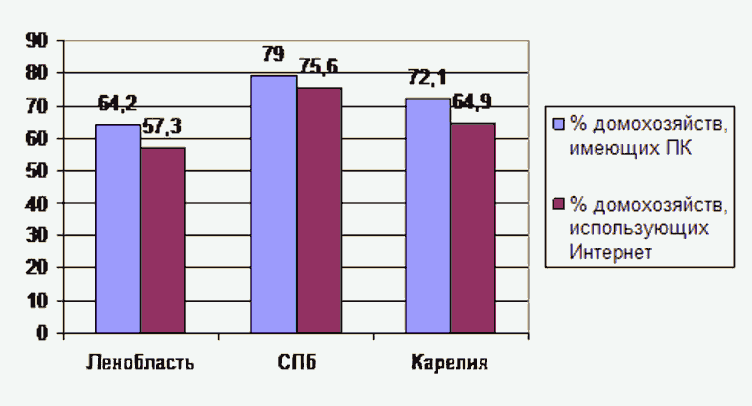 Несмотря на увеличение реальных располагаемых доходов населения, население Ленинградской области недостаточно использует сеть Интернет и компьютеры по сравнению с сопредельными субъектами Российской Федерации. Кроме того, в настоящее время зарегистрированы и используют портал государственных и муниципальных услуг 10% населения Ленинградской области. Для увеличения данного показателя в рамках Программы необходимо предусмотреть мероприятия по популяризации разрабатываемых сервисов информационного общества, которые ранее не проводились на плановой основе.Доступность новых сервисов, особенно - в плане информирования населения, существенно зависит и от внедрения цифрового эфирного наземного телерадиовещания. Сеть передающих цифровых телепередатчиков для передачи 10 телевизионных программ построена в Ленинградской области за счет средств федерального бюджета и в 2015 году произойдет отключение аналогового вещания. При этом для приема сигнала цифрового телевидения в домохозяйствах населению необходимо либо иметь современный телевизор стандарта DVB-T2 либо специальную приставку (set-top-box). Отдельные категории населения не смогут приобрести такую приставку, что приведет к лишению их конституционного права на получение информации. В этой связи необходимо предусмотреть механизм субсидирования приобретения приставок для отдельных категорий граждан.Таким образом, в государственной программе под инфраструктурой информационного общества понимается совокупность региональных информационных систем, обеспечивающих согласованное и взаимосвязанное развитие региональных и муниципальных информационных систем Ленинградской области в целях формирования новой формы организации деятельности органов исполнительной власти за счет широкого применения информационно-коммуникационных технологий и предоставляющих качественно новый уровень оперативности и удобства получения организациями и гражданами государственных услуг и информации о результатах деятельности органов исполнительной власти.Инфраструктура информационного общества включает в себя следующие основные функциональные элементы:инфраструктура доступа - совокупность информационных технологий, обеспечивающих удаленный доступ граждан к информации о деятельности органов исполнительной власти Ленинградской области и транзакционному взаимодействию на основе информационно-коммуникационных технологий (портал государственных и муниципальных услуг (функций) Ленинградской области, единый региональный центр телефонного обслуживания Ленинградской области, система взаимодействия с гражданами и организациями Ленинградской области, система обеспечения идентификации и аутентификации пользователей в целях получения ими доступа к государственным, муниципальным услугам и услугам организаций);инфраструктура данных - совокупность баз данных (базовые учетные реестры Ленинградской области, хранилище результатов предоставления государственных услуг в Ленинградской области);инфраструктура межведомственного взаимодействия - региональные информационные системы обеспечения обмена документами и данными при организации процессов государственного и муниципального управления (система электронного документооборота Ленинградской области, региональный сегмент системы межведомственного электронного взаимодействия);инфраструктура информационной безопасности - совокупность информационных технологий и технических средств обеспечения информационной безопасности и защиты данных Ленинградской области;технологическая инфраструктура - совокупность технических средств (система центров обработки данных, локальных сетей, инженерного оборудования, единая мультисервисная сеть передачи данных, система доступа через сеть Интернет и пр.).Для решения задач развития "электронного правительства" в Ленинградской области и организации перевода государственных услуг в электронный вид необходимо преодолеть следующие технологические и инфраструктурные ограничения:разнородность и разноформатность информационных ресурсов, используемых органами исполнительной власти Ленинградской области и органами местного самоуправления;несовместимость отдельных программно-технических решений и невозможность обмена данными между различными информационными системами Ленинградской области;отсутствие единой инфраструктуры межведомственного обмена документами и данными в электронном виде;отсутствие единых справочников и реестров данных.Значительная часть проблем, препятствующих повышению эффективности использования информационных и телекоммуникационных технологий в деятельности органов исполнительной власти, Правительства Ленинградской области, имеет межведомственный характер и не может быть решена на уровне отдельных органов исполнительной власти. Для устранения проблем необходимы значительные бюджетные и временные ресурсы, а также скоординированное проведение организационных изменений и обеспечение согласованности действий органов исполнительной власти и органов местного самоуправления.Результаты анализа уровня развития инфокоммуникационной инфраструктуры свидетельствуют о том, что в настоящее время инфраструктура накладывает определенные ограничения на развитие информационного общества в Ленинградской области. Наиболее важным является развитие точек доступа населения к сети Интернет, в том числе к информационным сервисам органов исполнительной власти Ленинградской области и органов местного самоуправления, а также к электронным ресурсам оказания государственных и муниципальных услуг.Прогноз развития инфраструктуры информационного общества Ленинградской области основывается на необходимости достижения основных показателей, обозначенных в Стратегии развития информационного общества в Российской Федерации, Концепции социально-экономического развития Ленинградской области и других программных документах регионального и федерального уровня.3. Приоритеты государственной политики в сфере реализации подпрограммы, установленные в Концепции социально-экономического развития Ленинградской областиПриоритеты государственной политики в области развития инфраструктуры информационного общества установлены Государственной программой "Информационное общество 2011-2020 гг.". Основной целью формирования информационного общества является получение гражданами и организациями преимуществ от применения информационных и телекоммуникационных технологий за счет обеспечения равного доступа к информационным ресурсам, развития цифрового контента, применения инновационных технологий, радикального повышения эффективности государственного управления при обеспечении безопасности в информационном обществе.К основным задачами в этой области относятся:- развитие сервисов для упрощения процедур взаимодействия общества и государства с использованием информационных и телекоммуникационных технологий;- перевод государственных и муниципальных услуг в электронный вид;- развитие инфраструктуры доступа к сервисам электронного государства;- повышение открытости деятельности органов государственной власти;- создание и развитие электронных сервисов в области здравоохранения;- создание и развитие электронных сервисов в области жилищно-коммунального хозяйства;- создание и развитие электронных сервисов в области образования и науки;- создание и развитие электронных сервисов в области культуры и спорта.Концепцией социально-экономического развития Ленинградской области обозначен приоритет развития электронного правительства, расширение практики предоставления государственных и муниципальных услуг в электронной форме, в том числе:- развитие сервисов на основе информационных технологий для упрощения процедур взаимодействия общества и государства;- развитие специальных информационных и информационно-технологических систем обеспечения деятельности органов государственной власти Ленинградской области и органов местного самоуправления.4. Цели, задачи, ожидаемые результаты, сроки и этапы реализации подпрограммы(в ред. Постановления Правительства Ленинградской области от 28.12.2015 N 518)Целями подпрограммы являются:приведение ИКТ-инфраструктуры информационного общества в соответствие с требованиями развития Ленинградской области;обеспечение совместимости государственных информационных систем;устойчивая работа государственных информационных систем;снижение стоимости владения государственными информационными системами.Достижение целей будет обеспечиваться решением следующих задач:подключение ОИВ ЛО и органов местного самоуправления, а также увеличение числа подключенных учреждений Ленинградской области к проводному доступу к ЕСПД;автоматизация и унификация процессов обмена данными между ведомственными информационными системами ОИВ ЛО, органами местного самоуправления и другими участниками информационного взаимодействия;унификация системы формирования, хранения и актуализации базовых информационных ресурсов;каталогизация государственных информационных систем и информационных ресурсов Ленинградской области;централизация ведения единых справочников, классификаторов и базовых реестров (учетных систем) Правительства Ленинградской области, а также информационно-лингвистического обеспечения информационных систем Ленинградской области;обеспечение ОИВ ЛО, органов местного самоуправления и учреждений Ленинградской области качественной информацией из государственных информационных систем;повышение качества и доступности инфраструктурных элементов информационного общества.Ожидаемыми результатами реализации подпрограммы являются:подключение не менее 500 социально значимых объектов на территории Ленинградской области к единой сети передачи данных, обеспечивающей решение задачи интеграции информационных систем, реализованных с использованием различных платформ, на основе единых форматов межсистемного взаимодействия;интеграция информационных систем, реализованных с использованием различных платформ, на основе общих форматов межсистемного взаимодействия, более 30% межведомственных запросов, обрабатываемых полностью в электронном виде;повышение эффективности использования, формирования, хранения и актуализации переиспользуемых информационных ресурсов, доля государственных услуг, оказываемых на основе базовых информационных ресурсов, составит не менее 40%;повышение оперативности поиска электронного источника информации, необходимой для предоставления государственных услуг или исполнения государственных функций, среднее время поиска электронного источника информации - не более 15 минут.Реализация подпрограммы осуществляется в 2014-2015 годах в один этап.5. Расшифровка плановых значений показателей (индикаторов) государственной программы по годам реализации, а также сведения об их взаимосвязи с мероприятиямиСведения о целевых значениях показателей (индикаторов) приведены в Приложении N 2 Государственной программы.Сведения о порядке сбора информации и методике расчета основных показателей (индикаторов) приведены в Приложении N 4.6. Характеристика основных мероприятий подпрограммы(в ред. Постановления Правительства Ленинградской области от 28.12.2015 N 518)6.1. Развитие единой сети передачи данных Администрации Ленинградской области (2014-2015 годы)(в ред. Постановления Правительства Ленинградской области от 28.12.2015 N 518)Цель: телекоммуникационное обеспечение развития единой сети передачи данных Администрации Ленинградской области.Назначение: создание телекоммуникационной инфраструктуры, предназначенной для обеспечения взаимодействия между органами исполнительной власти Ленинградской области, органами местного самоуправления муниципальных образований Ленинградской области, государственными учреждениями Ленинградской области либо муниципальными учреждениями муниципальных образований Ленинградской области, а также, при наличии соглашения, иными органами либо учреждениями, в электронном виде.Результат: создание единой мультисервисной сети передачи данных, обеспечивающей решение задачи интеграции информационных систем, реализованных с использованием различных платформ, на основе единых форматов межсистемного взаимодействия.Необходимая нормативно-правовая база: Регламент подключения участников информационного взаимодействия к единой мультисервисной сети передачи данных.6.2. Развитие регионального сегмента системы межведомственного электронного взаимодействия (СМЭВ) Ленинградской области (2014-2015 годы)(в ред. Постановления Правительства Ленинградской области от 28.12.2015 N 518)Целью проведения мероприятия является автоматизация и унификация процессов обмена данными между отдельными ведомственными информационными системами органов государственной власти, подведомственных организаций, органов местного самоуправления, а также обеспечение доступа к ним других участников информационного взаимодействия с учетом требований информационной безопасности.Назначение: хранение и предоставление участникам информационного взаимодействия сведений об электронных сервисах, предоставляемых информационными системами; обеспечение разграничения доступа при межсистемном электронном взаимодействии; обеспечение гарантированной доставки электронных сообщений; выполнение транспортных функций при передаче электронных сообщений между информационными системами; журналирование событий межсистемного электронного взаимодействия и хранение электронных сообщений.Результат: интеграция информационных систем, реализованных с использованием различных платформ, на основе общих форматов межсистемного взаимодействия.6.3. Создание и развитие базовых информационных ресурсов (2014-2015 годы)(в ред. Постановления Правительства Ленинградской области от 28.12.2015 N 518)Цель: обеспечение информационной совместимости прикладных ведомственных, а также иных информационных систем в составе информационного общества Ленинградской области.Назначение: унификация систем формирования, хранения и актуализации переиспользуемых информационных ресурсов, которые используются в двух и более ведомственных (отраслевых) информационных системах.Состав мероприятия:- создание и развитие Единой системы учета информационных систем Ленинградской области;- создание и развитие Единой системы учета населения Ленинградской области;- создание и развитие Единого реестра объектов недвижимости Ленинградской области;- создание и развитие Единой адресной системы Ленинградской области;- создание и развитие Единой системы классификации и кодирования информации в информационных системах ОИВ и ОМСУ Ленинградской области;- создание и развитие инфраструктуры пространственных данных;- развитие реестра государственных и муниципальных услуг (функций) Ленинградской области.6.3.1. Создание и развитие единой системы учета информационных систем Ленинградской областиЦель: обеспечение информационной совместимости прикладных ведомственных, а также иных информационных систем в составе информационного общества Ленинградской области.Назначение: каталогизация информационных систем, в том числе государственных информационных систем, и информационных ресурсов Ленинградской области для последующего их использования в информационном обеспечении исполнения государственных функций, поддержки принятия управленческих решений и предоставления государственных и муниципальных услуг в Ленинградской области в электронном виде.Результат: возможность оперативного поиска электронного источника информации, необходимой для предоставления государственных услуг или исполнения государственных функций.Необходимая нормативно-правовая база: Постановление Правительства Ленинградской области, обязывающее ОИВ, ОМСУ и подведомственные учреждения предоставлять сведения об имеющихся и вновь создаваемых информационных системах и ресурсах, Положение о Единой системе учета информационных систем Ленинградской области.6.3.2. Создание и развитие Единой системы учета населения Ленинградской областиЦель: обеспечение информационной совместимости прикладных ведомственных, а также иных информационных систем в составе информационного общества Ленинградской области.Назначение: сбор, обработка и хранение сведений регистрационного учета граждан по месту жительства или пребывания для последующего использования при оказании государственных услуг, исполнении государственных функций, внедрении социального паспорта жителя Ленинградской области.Результат: достоверные первичные сведения о жителях Ленинградской области, хранимые и актуализируемые централизованно, организациями, осуществляющими регистрационный учет граждан по месту жительства или пребывания, с использованием сведений ЗАГС.Ответственный: Комитет по телекоммуникациям и информатизации Ленинградской областиНеобходимая нормативно-правовая база: Положение о Единой системе учета населения Ленинградской области, соглашения с органами местного самоуправления и организациями, осуществляющими регистрационный учет граждан по месту пребывания, соглашение с УФМС, соглашение с ЗАГС.6.3.3. Создание и развитие единого реестра объектов недвижимости Ленинградской областиЦель: обеспечение информационной совместимости прикладных ведомственных, а также иных информационных систем в составе информационного общества Ленинградской области.Назначение: сбор, обработка и хранение сведений об объектах недвижимости Ленинградской области с целью их последующего использования в системе пространственных данных, системе обеспечения безопасности жизнедеятельности региона и иных информационных системах.Необходимая нормативно-правовая база: Положение о Едином реестре объектов недвижимости Ленинградской области.6.3.4. Создание и развитие Единой адресной системы Ленинградской областиЦель: обеспечение информационной совместимости прикладных ведомственных, а также иных информационных систем в составе информационного общества Ленинградской области.Назначение: сбор, обработка и хранение сведений об адресах с целью их последующего использования в системе пространственных данных, системе обеспечения безопасности жизнедеятельности региона и иных информационных системах.Результат: достоверные первичные сведения адресной системы, хранимые и актуализируемые централизованно ответственными сотрудниками органов местного самоуправления.Необходимая нормативно-правовая база: Положение о Единой адресной системе Ленинградской области, соглашения с органами местного самоуправления, соглашение с Федеральной налоговой службой6.3.5. Создание и развитие Единой системы классификации и кодирования информации в информационных системах ОИВ и ОМСУ Ленинградской областиЦель: обеспечение информационной совместимости прикладных ведомственных, а также иных информационных систем в составе информационного общества Ленинградской области.Назначение: централизованное ведение единых справочников, классификаторов и базовых реестров (учетных систем) Правительства Ленинградской области, информационно-лингвистическое обеспечение информационных систем Ленинградской области.Результат: разработка Системы региональных классификаторов Ленинградской области в составе подсистем и технологических комплексов задач; разработка Портала "Система классификаторов Ленинградской области"; доработка существующих и разработка новых классификаторов.Необходимая нормативно-правовая база: Положение о Единой системе классификации и кодирования информации в информационных системах ОИВ и ОМСУ Ленинградской области.6.3.6. Создание и развитие инфраструктуры пространственных данныхМероприятия по созданию единой системы пространственных данных Ленинградской области проводятся с целью создания единой системы управления и хранения пространственных данных, используемой в качестве источника данных для прикладных региональных систем органов исполнительной власти Ленинградской области.Создание региональной инфраструктуры пространственных данных Ленинградской области планируется с учетом существующих и перспективных решений в области обработки пространственных данных.В результате выполнения мероприятия будут автоматизированы процессы сбора, обработки, хранения и предоставления потребителям пространственных данных по Ленинградской области, в том числе для ситуационного центра Губернатора Ленинградской области.6.4. Ведомственная целевая программа 1.1 "Обеспечение функционирования информационного общества в 2014-2016 годах" (2014-2016 годы)Цель: Развитие инфраструктуры электронного правительстваРезультат мероприятия: функционирование инфраструктуры электронного правительства осуществляется в соответствии с нормативными требованиями6.5. Обеспечение функционирования информационного общества (2017-2018 годы)Исключен. - Постановление Правительства Ленинградской области от 28.12.2015 N 518.6.5. Обеспечение деятельности государственного казенного учреждения "Оператор электронного правительства" (2014-2015 годы)(в ред. Постановления Правительства Ленинградской области от 28.12.2015 N 518)Цель: Бесперебойное функционирование инфраструктуры электронного правительстваРезультат мероприятия: обеспечение деятельности учреждения6.7. Предоставление приставок для приема цифрового телевидения отдельным категориям граждан (2017-2018 годы)Исключен. - Постановление Правительства Ленинградской области от 28.12.2015 N 518.7. Сравнительный анализ социально-экономической эффективности альтернативных способов достижения целей и решения задач государственной программыИсключен. - Постановление Правительства Ленинградской области от 28.12.2015 N 518.8. Характеристика основных мер правового регулирования в сфере реализации подпрограммыИсключен. - Постановление Правительства Ленинградской области от 28.12.2015 N 518.7. Информация об участии государственных корпораций, акционерных обществ с государственным участием, общественных, научных и иных организаций, а также фондов и физических лиц в реализации подпрограммыУчастие государственных корпораций, акционерных обществ с государственным участием, общественных, научных и иных организаций, а также фондов и физических лиц в реализации подпрограммы не предусмотрено.8. Ресурсное обеспечение подпрограммы(в ред. Постановления Правительства Ленинградской области от 28.12.2015 N 518)Объем финансирования подпрограммы в 2014-2015 годах составит 316646,7 тыс. рублей.(в ред. Постановления Правительства Ленинградской области от 29.12.2015 N 522)Информация о финансировании подпрограммы в разрезе основных мероприятий и источников финансирования представлена в приложении 6 к Государственной программе.11. Анализ рисков реализации подпрограммы и описание мер по минимизации их негативного влиянияИсключен. - Постановление Правительства Ленинградской области от 28.12.2015 N 518.12. Методика оценки эффективности подпрограммыИсключен. - Постановление Правительства Ленинградской области от 28.12.2015 N 518.Подпрограмма 2"Обеспечение информационной безопасности информационногообщества"1. Паспорт подпрограммы "Обеспечение информационной безопасности информационного общества"2. Общая характеристика, основные проблемы и прогноз развития сферы реализации подпрограммыВ области обеспечения информационной безопасности информационного общества в рамках реализации долгосрочной целевой программы "Развитие "электронного правительства" в Ленинградской области на 2011-2015 годы" были реализованы следующие мероприятия:Осуществлены работы по проектированию и внедрению системы обеспечения информационной безопасности "электронного правительства" Ленинградской области. Результатом явилось обеспечение защищенного информационного обмена в единой сети передачи данных Администрации Ленинградской области (ЕСПД АЛО), мониторинга противодействия компьютерным атакам и реагирования на события информационной безопасности органов исполнительной власти Ленинградской области в соответствии с требованиями законодательства Российской Федерации, государственных регуляторов в области информационной безопасности, в том числе защиты персональных данных.Проведены работы по подключению к защищенной ЕСПД АЛО администраций всех городских поселений Ленинградской области, также обеспечивается подключение сельских поселений Ленинградской области.Выполнены работы по сопровождению системы обеспечения информационной безопасности "электронного правительства" Ленинградской области. В процессе выполнения работ предоставлен защищенный удаленный доступ со 140 рабочих мест, находящихся в администрациях 116 городских и сельских поселений Ленинградской области, к системе межведомственного электронного взаимодействия.Закуплено и развернуто лицензионное антивирусное программное обеспечение DrWeb для антивирусной защиты 50 серверов и 1600 рабочих станций ЕСПД АЛО.Осуществлена закупка программного обеспечения Удостоверяющего Центра Правительства Ленинградской области и лицензий КриптоПро CSP версии 3.6 для рабочих мест сотрудников Администрации Ленинградской области на 3000 пользователей для работы с ключами Удостоверяющего центра Правительства Ленинградской области.Проведены работы по совершенствованию системы комплексной защиты информации ограниченного доступа органов исполнительной власти Ленинградской области с целью повышения общего уровня защищенности государственных информационных ресурсов, обрабатываемых в информационных системах органов исполнительной власти Ленинградской области.Проведены работы по созданию Центра управления доступом электронного правительства Ленинградской области в рамках развития Центра обработки данных Ленинградской области. Конечной целью является автоматизация процессов управления полномочиями, правами и привилегиями доступа сотрудников органов исполнительной власти Ленинградской области к государственным информационным ресурсам и электронным сервисам путем создания в Центре обработки данных Ленинградской области обособленной комплексной автоматизированной информационной системы "Центр управления доступом электронного правительства Ленинградской области". В результате создано программное обеспечение ЦУД ЭП ЛО, создан действующий макет системы, подготовлено технико-экономическое обоснование и техническое задание на создание ЦУД ЭП ЛО.Проведены работы по созданию подсистемы контроля за уровнем защищенности Центра управления системами защиты информации информационных систем органов исполнительной власти Ленинградской области. В итоге создана выделенная система для обнаружения и компенсации существующих рисков угроз информационной безопасности, возникающих в результате наличия уязвимостей, имеющихся в программном обеспечении информационных систем органов исполнительной власти Ленинградской области.Закуплены, установлены и настроены средства криптографической защиты информации на рабочем месте автоматизированной системы регионального банка данных о детях, оставшихся без попечения родителей, находящемся в комитете общего и профессионального образования Ленинградской области.Интенсивный рост количества компьютеризированных рабочих мест, развитие совместно используемых информационных ресурсов и систем межведомственного взаимодействия ведет к росту количества и размеров информационных угроз и требует дальнейшего повышения внимания вопросам обеспечения информационной безопасности. Вовлечение в процессы развития информационного общества широкого круга государственных и коммерческих организаций и граждан требует больших финансовых вложений и тщательной координации согласованных действий, что обусловливает необходимость применения программно-целевых инструментов.3. Приоритеты государственной политики в сфере реализации подпрограммы, установленные в Концепции социально-экономического развития Ленинградской областиПриоритеты государственной политики в области обеспечения информационной безопасности информационного общества установлены Доктриной информационной безопасности Российской Федерации, Стратегией развития информационного общества в Российской Федерации, Концепцией социально-экономического развития Ленинградской области.В частности, к основным задачам в этой области относятся:- обеспечение безопасности функционирования информационно-телекоммуникационной инфраструктуры;- обеспечение безопасности функционирования информационных и телекоммуникационных систем ключевых объектов инфраструктуры, в том числе критических объектов и объектов повышенной опасности;- повышение уровня защищенности государственных, корпоративных и индивидуальных информационных систем;- создание единой системы информационно-телекоммуникационного обеспечения нужд государственного управления, обороны страны, национальной безопасности и правопорядка;- совершенствование правоприменительной практики в области противодействия угрозам использования информационных и телекоммуникационных технологий во враждебных целях;- обеспечение неприкосновенности частной жизни, личной и семейной тайны, соблюдение требований по обеспечению безопасности информации ограниченного доступа;- противодействие распространению идеологии терроризма и экстремизма, пропаганде насилия.4. Цели, задачи, ожидаемые результаты, сроки и этапы реализации подпрограммы(в ред. Постановления Правительства Ленинградской области от 28.12.2015 N 518)Целями подпрограммы являются повышение общего уровня информационной безопасности гражданина, бизнеса и государственных структур в Ленинградской области.Достижение целей будет обеспечиваться решением следующих задач:создание и развитие систем защиты информации региональных информационных систем органов исполнительной власти Ленинградской области и органов местного самоуправления;создание инфраструктуры и компонентов управления централизованно-распределенными системами защиты информации в информационном обществе в Ленинградской области с использованием сертифицированных в Российской Федерации средств защиты информации.Ожидаемым результатом реализации подпрограммы является обеспечение на уровне 100% информационной безопасности и соответствия информационных систем органов исполнительной власти и подведомственных учреждений требованиям законодательства в сфере защиты информации.Реализация подпрограммы осуществляется в 2014-2015 годах в один этап.5. Расшифровка плановых значений показателей (индикаторов) государственной программы по годам реализации, а также сведения об их взаимосвязи с мероприятиямиСведения о целевых значениях показателей (индикаторов) приведены в Приложении N 2 Государственной программы.Сведения о порядке сбора информации и методике расчета основных показателей (индикаторов) приведены в Приложении N 4.6. Характеристика основных мероприятий подпрограммы(в ред. Постановления Правительства Ленинградской области от 28.12.2015 N 518)6.1. Создание и развитие систем защиты информации органов исполнительной власти Ленинградской области и межведомственных информационных систем Ленинградской области (2014-2015 годы)(в ред. Постановления Правительства Ленинградской области от 28.12.2015 N 518)6.1.1. Создание и развитие систем защиты информации органов исполнительной власти Ленинградской областиЦель: проектирование и разработка систем защиты информации органов исполнительной власти Ленинградской области.Проектирование и разработку систем защиты информации региональных информационных систем органов исполнительной власти Ленинградской области планируется провести с учетом и перспективных решений в области информационной безопасности, и с учетом положений действующего законодательства Российской Федерации в области защиты информации. При этом в состав систем защиты информации необходимо включить средства защиты от несанкционированного доступа, средства защиты от вредоносных программ, средства усиленной аутентификации на основе персональных идентификаторов, средства межсетевого экранирования, организации виртуальных частных сетей и криптографической защиты информации, а также средства обнаружения, предотвращения вторжений и контроля за уровнем защищенности.Результат: автоматизированы основные технологические процессы защиты информации в органах исполнительной власти Ленинградской области и органов местного самоуправления, непосредственно оказывающие влияние на общий уровень защищенности государственных информационных ресурсов, создаваемых и используемых в рамках реализации программы информационного общества.Мероприятие будет проведено в отношении 21 информационной системы.6.1.2. Создание и развитие систем защиты информации межведомственных информационных системЦель: проектирование и разработка систем защиты информации межведомственных и межотраслевых информационных системПроектирование и разработку систем защиты информации планируется провести с учетом и перспективных решений в области информационной безопасности и с учетом положений действующего законодательства Российской Федерации в области защиты информации. При этом в состав систем защиты информации необходимо включить средства защиты от несанкционированного доступа, средства защиты от вредоносных программ, средства усиленной аутентификации на основе персональных идентификаторов, средства межсетевого экранирования, организации виртуальных частных сетей и криптографической защиты информации, а также средства обнаружения, предотвращения вторжений и контроля за уровнем защищенности.Результат: автоматизированы основные технологические процессы защиты информации в межведомственных и межотраслевых информационных системах, непосредственно оказывающие влияние на общий уровень защищенности государственных информационных ресурсов, создаваемых и используемых в рамках реализации программы информационного общества.Мероприятие будет проведено в отношении 28 информационных систем.6.1.3. Создание и развитие систем защиты информации объектов социальной инфраструктурыЦель: проектирование и разработка систем защиты информации объектов социальной инфраструктуры.Проектирование и разработку систем защиты информации планируется провести с учетом и перспективных решений в области информационной безопасности и с учетом положений действующего законодательства Российской Федерации в области защиты информации. При этом в состав систем защиты информации необходимо включить средства защиты от несанкционированного доступа, средства защиты от вредоносных программ, средства усиленной аутентификации на основе персональных идентификаторов, средства межсетевого экранирования, организации виртуальных частных сетей и криптографической защиты информации, а также средства обнаружения, предотвращения вторжений и контроля за уровнем защищенности.Результат: автоматизированы основные технологические процессы защиты информации на объектах социальной инфраструктуры.Мероприятие будет проведено в отношении 1112 объектов.6.2. Развитие центра управления системой защиты информации информационно-телекоммуникационных систем (2014-2015 годы)(в ред. Постановления Правительства Ленинградской области от 28.12.2015 N 518)Цель: создание единого центра управления системами защиты информации информационных и телекоммуникационных систем Ленинградской области (ЦУ СЗИ ИТС ЛО), основным назначением которого является оптимизация функций централизованно-распределенного управления и контроля за механизмами защиты информации, программно-техническими и программными средствами защиты информации, а также организационными мероприятиями, реализованными в территориально-распределенных системах защиты информации региональных информационных систем органов исполнительной власти Ленинградской области и органов местного самоуправления и единой мультисервисной сети передачи данных (ЕМСПД).ЦУ СЗИ ИТС ЛО представляет собой технологическую информационную систему, состоящую из набора баз данных с технологической информацией о работе систем защиты информации, серверов управления, серверов управления, информационных и технологических серверов, а также рабочих мест операторов и включающую в свой состав следующие компоненты:- подсистему управления информационной безопасностью, реализующую функции автоматизации организационных мероприятий по защите информации на объектах информатизации, автоматизацию задач по защите информации, а также включающую модуль своевременного оповещения сотрудников, ответственных за проведение мероприятий по защите информации, об изменениях в нормативно-правовой базе Российской Федерации в области защиты информации;- подсистему централизованного управления средствами межсетевого экранирования, построения виртуальных частных сетей и криптографической защиты информации, реализующую функции оперативного и стратегического управления защищенным корпоративным сегментом ЕМСПД, в котором осуществляется основное защищенное взаимодействие органов исполнительной власти Ленинградской области и органов местного самоуправления;- подсистему централизованного обновления антивирусного программного обеспечения и вирусных баз, реализующую функции своевременного обновления программного обеспечения защиты от вредоносных программ систем защиты информации региональных информационных систем органов исполнительной власти Ленинградской области и органов местного самоуправления, а также сбор статистических данных о вирусной активности в ЕМСПД;- подсистему сопряжения ЕМСПД с сетями связи общего пользования, в том числе и сетью Интернет, реализующую функции централизованной защиты программно-технических средств ЕМСПД, а также пользователей ЕМСПД - сотрудников органов исполнительной власти Ленинградской области и органов местного самоуправления со стороны незащищенных внешних сетей связи, такие как - фильтрация контента, защита от DOS-атак, защищенная передача данных, защита от спама и пр.;- подсистему защищенного взаимодействия органов исполнительной власти Ленинградской области и органов местного самоуправления с Федеральными органами государственной власти Российской Федерации через систему межведомственного взаимодействия, реализующую функции централизованного управления доступом к защищенной среде передачи данных СМЭВ;- подсистему контроля за уровнем защищенности объектов информатизации, реализующую функции выявления и оперативного устранения уязвимостей программно-технических и программных средств информационных систем органов исполнительной власти Ленинградской области и органов местного самоуправления;- геоинформационную систему, реализующую функции хранения и отображения картографических слоев с точным размещением средств защиты информации, объектов защиты, и защищенных каналов связи ЕМСПД, а также контактной информацией по каждой из информационных систем органов исполнительной власти Ленинградской области и органов местного самоуправления;- подсистему мониторинга, реализующую функции централизованного сбора, накопления, хранения и первичного анализа сообщений о работоспособности средств защиты информации и событий информационной безопасности из систем защиты информации информационных систем органов исполнительной власти Ленинградской области и органов местного самоуправления.Результат: создан единый центр управления системами защиты информации информационных и телекоммуникационных систем Ленинградской области, позволяющий оперативно осуществлять управление, мониторинг и прогнозирование работ по защите информации в Ленинградской области и без дальнейших существенных финансовых затрат наращивать как общее количество управляемых средств и систем, так и общее количество функций защиты информации в органах исполнительной власти Ленинградской области и органах местного самоуправления.6.3. Ведомственная целевая программа "Обеспечение функционирования системы автоматической фиксации административных правонарушений в области безопасности дорожного движения" (2014-2016 годы)Цель: развитие и эксплуатация работающих в автоматическом режиме специальных технических средств фиксации нарушений правил дорожного движения.Результат мероприятия: обеспечены развитие и эксплуатация системы автоматической фиксации нарушений правил дорожного движения на территории Ленинградской области.6.4. Обеспечение функционирования системы автоматической фиксации административных правонарушений в области безопасности дорожного движения (2017-2018 годы)Исключен. - Постановление Правительства Ленинградской области от 28.12.2015 N 518.6.4. Обеспечение деятельности государственного учреждения "Центр безопасности дорожного движения" (2014-2018 годы)Цель: Скоординированность государственных действий по обеспечению безопасности дорожного движенияРезультат мероприятия: обеспечение деятельности учреждения.7. Сравнительный анализ социально-экономической эффективности альтернативных способов достижения целей и решения задач подпрограммыИсключен. - Постановление Правительства Ленинградской области от 28.12.2015 N 518.8. Характеристика основных мер правового регулирования в сфере реализации подпрограммыИсключен. - Постановление Правительства Ленинградской области от 28.12.2015 N 518.7. Информация об участии государственных корпораций, акционерных обществ с государственным участием, общественных, научных и иных организаций, а также фондов и физических лиц в реализации подпрограммыУчастие государственных корпораций, акционерных обществ с государственным участием, общественных, научных и иных организаций, а также фондов и физических лиц в реализации подпрограммы не предусмотрено.8. Ресурсное обеспечение подпрограммы(в ред. Постановления Правительства Ленинградской области от 28.12.2015 N 518)Объем финансирования подпрограммы в 2014-2015 годах составит 378220,97 тыс. рублей.(в ред. Постановления Правительства Ленинградской области от 29.12.2015 N 522)Информация о финансировании подпрограммы в разрезе основных мероприятий и источников финансирования представлена в приложении 6 к Государственной программе.11. Анализ рисков реализации подпрограммы и описание мер по минимизации их негативного влиянияИсключен. - Постановление Правительства Ленинградской области от 28.12.2015 N 518.12. Методика оценки эффективности подпрограммыИсключен. - Постановление Правительства Ленинградской области от 28.12.2015 N 518.Подпрограмма 3"Развитие электронного правительства Ленинградской области"(в ред. Постановления Правительства Ленинградской областиот 10.11.2014 N 514)1. Паспорт подпрограммы "Развитие электронного правительства Ленинградской области"2. Общая характеристика, основные проблемы и прогноз развития сферы реализации подпрограммыВ 2012 году в Ленинградской области объем финансирования реализации долгосрочной целевой программы развития электронного правительства составил около 81 млн руб. В рамках указанной долгосрочной целевой программы реализованы мероприятия по совершенствованию системы электронного документооборота, созданию инфраструктуры доступа и взаимодействия граждан и организаций с ОИВ ЛО и органами местного самоуправления, а также регионального хранилища результатов предоставления государственных услуг органами исполнительной власти, приобретению современного оборудования для обеспечения работы технологической инфраструктуры электронного правительства.В целях решения задач развития электронного правительства в Ленинградской области необходимо преодолеть следующие технологические и инфраструктурные ограничения:разнородность и разноформатность информационных ресурсов, используемых ОИВ ЛО и органами местного самоуправления;несовместимость отдельных программно-технических решений и невозможность обмена данными между различными информационными системами Ленинградской области;разнородность мер и средств защиты информации, применяемых ОИВ ЛО и органами местного самоуправления для защиты обрабатываемых информационных ресурсов;отсутствие единой инфраструктуры межведомственного обмена документами и данными в электронном виде;отсутствие единых справочников и реестров данных;отсутствие комплексной системы защиты информации с использованием сертифицированных в Российской Федерации средств защиты.Значительная часть проблем, препятствующих повышению эффективности использования информационных и телекоммуникационных технологий в деятельности ОИВ ЛО, имеет межведомственный характер, что определяет необходимость скоординированного проведения организационных и технических изменений и привлечения значительных бюджетных ресурсов.3. Приоритеты государственной политики в сфере реализации подпрограммыПриоритеты государственной политики в области построения электронного правительства и повышения эффективности государственного управления определены государственной программой Российской Федерации "Информационное общество (2011-2020 годы)" и Концепцией социально-экономического развития Ленинградской области на период до 2025 года.К основным задачам в области построения электронного правительства и повышения эффективности государственного управления относятся:формирование единого пространства юридически значимого электронного взаимодействия;создание и развитие государственных межведомственных информационных систем, предназначенных для принятия решений в реальном времени;создание справочников и классификаторов, используемых в государственных (муниципальных) информационных системах;повышение эффективности внедрения информационных и телекоммуникационных технологий на уровне субъектов Российской Федерации и муниципальных образований;создание инфраструктуры пространственных данных Российской Федерации;развитие системы учета результатов научно-исследовательских и опытно-конструкторских работ, выполненных в рамках государственного заказа;обеспечение перевода в электронный вид государственной учетной деятельности;создание и развитие специальных информационных и информационно-технологических систем обеспечения деятельности ОИВ ЛО, в том числе защищенного сегмента сети "Интернет" и системы межведомственного электронного документооборота.4. Цели, задачи, ожидаемые результаты, сроки и этапы реализации подпрограммы(в ред. Постановления Правительства Ленинградской области от 28.12.2015 N 518)Целями подпрограммы являются:повышение качества принятия управленческих решений за счет информационной поддержки принятия решений в сфере управления регионом и муниципальными образованиями на основе межведомственного и межсистемного электронного взаимодействия;снижение временных и стоимостных затрат граждан и юридических лиц при получении государственных и муниципальных услуг за счет использования информационно-коммуникационных технологий.Достижение целей будет обеспечиваться решением следующих задач:создание и развитие интеграционных информационных систем в составе электронного правительства Ленинградской области, предназначенных для предоставления гражданам и юридическим лицам государственных и муниципальных услуг в электронном виде и информационной поддержки исполнения ОИВ ЛО и органами местного самоуправления возложенных на них функций;создание, развитие и сопровождение ведомственных, отраслевых и территориальных информационных систем ОИВ ЛО, подведомственных организаций и органов местного самоуправления.Ожидаемым результатом реализации подпрограммы является рост качества и эффективности исполнения государственных функций и оказания государственных услуг, в том числе:рост уровня удовлетворенности жителей Ленинградской области (далее - граждане) качеством предоставления государственных и муниципальных услуг к 2015 году - до 70%;сокращение нормативных и фактических (средних) сроков оказания государственных и муниципальных услуг и исполнения государственных функций на 20%;рост доли граждан, имеющих доступ к получению государственных и муниципальных услуг по принципу "одного окна" по месту пребывания, в том числе в многофункциональных центрах предоставления государственных услуг, к 2015 году - до уровня не менее 90%,рост доли граждан, использующих механизм получения государственных и муниципальных услуг в электронной форме, к 2015 году - до уровня не менее 40%;снижение среднего числа обращений представителей бизнес-сообщества в ОИВ ЛО и органы местного самоуправления для получения одной государственной (муниципальной) услуги, связанной со сферой предпринимательской деятельности, до двух обращений;сокращение времени ожидания в очереди при обращении заявителя в ОИВ ЛО и органы местного самоуправления для получения государственных (муниципальных) услуг до 15 минут.Достижение ожидаемых результатов реализации подпрограммы осуществляется с учетом ресурсов государственной программы Ленинградской области "Повышение эффективности государственного управления и снижение административных барьеров при предоставлении государственных и муниципальных услуг в Ленинградской области", утвержденной постановлением Правительства Ленинградской области от 14 ноября 2013 года N 493.Реализация подпрограммы осуществляется в 2014-2015 годах в один этап.5. Расшифровка плановых значений показателей (индикаторов) подпрограммы, а также сведения об их взаимосвязи с мероприятиямиСведения о целевых значениях показателей (индикаторов) подпрограммы приведены в приложении 2 к государственной программе.Сведения о порядке сбора информации и методике расчета основных показателей (индикаторов) подпрограммы приведены в приложении 4 к государственной программе.6. Характеристика основных мероприятий подпрограммы(в ред. Постановления Правительства Ленинградской области от 28.12.2015 N 518)6.1. Создание и развитие информационных систем, обеспечивающих предоставление государственных услуг в электронном виде (2014-2015 годы)(в ред. Постановления Правительства Ленинградской области от 28.12.2015 N 518)Целью мероприятия является создание в рамках электронного правительства Ленинградской области межотраслевой автоматизированной информационной системы предоставления государственных и муниципальных услуг в электронном виде и информационного обеспечения исполнения ОИВ ЛО и подведомственными организациями возложенных на них государственных функций.Назначением мероприятия является:прием электронных заявлений на предоставление государственных и муниципальных услуг от граждан и юридических лиц;сбор и обработка сведений, необходимых для принятия решений по предоставлению государственных и муниципальных услуг, от ОИВ ЛО и органов местного самоуправления, подведомственных и иных организаций на основе технологий электронного межведомственного взаимодействия;предоставление лицу, принимающему решение, сведений, необходимых для принятия решения, в электронном виде в интерфейсах его ведомственной информационной системы или через автоматизированное рабочее место;прием и обработка запросов ОИВ ЛО и подведомственных организаций на получение информации, необходимой для исполнения возложенных на них государственных функций;исполнение электронных административных регламентов предоставления государственных и муниципальных услуг и исполнения государственных функций.Результатом создания МАИС предоставления государственных и муниципальных услуг и исполнения государственных функций будет обеспечение возможности двустороннего электронного взаимодействия в режимах G2C, C2G, G2G.Необходимая нормативно-правовая база мероприятия: Положение о МАИС предоставления государственных услуг и исполнения государственных функций.6.2. Развитие системы электронного документооборота ОИВ ЛО и органов местного самоуправления (2014-2015 годы)(в ред. Постановления Правительства Ленинградской области от 28.12.2015 N 518)Целью мероприятия является создание защищенной информационно-коммуникационной среды региональной системы межведомственного электронного документооборота ОИВ ЛО и органов местного самоуправления, позволяющей производить обмен электронными сообщениями с применением средств шифрования, электронной цифровой подписи, обеспечивать доступ к информационным ресурсам.Назначением мероприятия является:автоматизация процессов информационного обмена между ОИВ ЛО, органами местного самоуправления и подведомственными организациями;унификация форм электронных документов, являющихся предметом информационного обмена между ОИВ ЛО, органами местного самоуправления и подведомственными организациями;обеспечение формирования и ведения документов ОИВ ЛО, органов местного самоуправления и подведомственных организаций в электронном виде;хранение и резервное копирование электронных документов ОИВ ЛО, органов местного самоуправления и подведомственных организаций;контроль и мониторинг электронного документооборота ОИВ ЛО, органов местного самоуправления и подведомственных организаций.Результатом реализации мероприятия является обеспечение оперативного информационного и документационного обмена между ОИВ ЛО, подведомственными организациями и органами местного самоуправления.6.3. Создание и развитие автоматизированной информационной системы "Электронный муниципалитет" (2017-2018 годы)Исключен. - Постановление Правительства Ленинградской области от 28.12.2015 N 518.6.3. Создание и развитие региональных ведомственных информационных систем (2014-2018 годы)Целью мероприятия является развитие отдельных программных компонентов ведомственных, отраслевых и территориальных информационных систем, в том числе для предоставления государственных и муниципальных услуг в электронном виде в Ленинградской области и обеспечения деятельности ситуационного центра Губернатора Ленинградской области.В рамках реализации мероприятия будут разработаны региональные информационные системы обеспечения автоматизации узкоспециализированных задач ОИВ ЛО, а также органов местного самоуправления и подведомственных организаций, предназначенные для повышения эффективности системы государственного управления Ленинградской области.Создание и развитие прикладных информационных систем ОИВ ЛО и органов местного самоуправления включает:информатизацию сферы природопользования Ленинградской области;информатизацию агропромышленного и рыбохозяйственного комплекса Ленинградской области;информатизацию сферы записи актов гражданского состояния;развитие телефонно-справочной информационной системы;информатизацию Архивного управления Ленинградской области;создание и развитие АИС ситуационного центра Губернатора Ленинградской области;создание и развитие Единой информационно-аналитической системы Ленинградской области;иные сферы деятельности.6.3.1. Информатизация сферы природопользования Ленинградской областиВ рамках проведения мероприятия будет осуществлено:развитие и сопровождение экологической информационной системы Ленинградской области (ЭИС ЛО);развитие и сопровождение АИС "Учет охотничьих билетов";развитие и сопровождение АИС "Учет разрешений";развитие и сопровождение АИС "Учет исполнения производства дел по административным правонарушениям".ЭИС ЛО - комплексная система автоматизации, эксплуатируемая Комитетом государственного экологического надзора Ленинградской области.Назначением ЭИС ЛО является информационная поддержка осуществления государственного контроля и принятия решений по вопросам использования природных ресурсов и охраны окружающей среды.Основными задачами развития и сопровождения ЭИС ЛО являются:развитие базы данных ЭИС ЛО;разработка и внедрение подсистемы учета и обработки обращений граждан, поступивших на "зеленую линию" или из СЭД;формирование в ЭИС ЛО ситуационных обновляемых электронных карт по выявленным несанкционированным свалкам, лесным рубкам, объектам ЖКХ, объектам негативного воздействия на окружающую среду, выявленным нарушениям в области охраны окружающей среды;интеграция ЭИС ЛО с СЭД, СМЭВ Ленинградской области и МАИС предоставления государственных и муниципальных услуг и исполнения государственных функций, АИС "Электронный муниципалитет";сопровождение и развитие АРМ инспектора;сопровождение и развитие АРМ аналитика;сопровождение и развитие АРМ специалиста финансового отдела;сопровождение и развитие АРМ руководителя;сопровождение и развитие АРМ администратора.Основными задачами, которые необходимо решить при развитии и сопровождении АИС "Учет охотничьих билетов", являются:развитие АИС "Учет охотничьих билетов", включая реализацию многопользовательского режима работы, обеспечение возможности создания печатных форм на основе внешних шаблонов и др.;внедрение АИС "Учет охотничьих билетов", включая реализацию пилотного проекта и обучение пользователей;сопровождение АИС "Учет охотничьих билетов".Основными задачами, которые необходимо решить при развитии и сопровождении АИС "Учет разрешений" и АИС "Учет исполнения производства дел по административным правонарушениям", являются разработка, внедрение и сопровождение, включая реализацию личного кабинета для охотничьих хозяйств, модулей анализа и согласования заявок для АИС "Учет разрешений" и интеграция с системой Федерального казначейства для АИС "Учет исполнения производства дел по административным правонарушениям".6.3.2. Информатизация агропромышленного и рыбохозяйственного комплекса Ленинградской областиВ рамках реализации мероприятия будет осуществлено сопровождение и развитие информационно-аналитической системы управления развитием агропромышленного и рыбохозяйственного комплекса Ленинградской области.Назначением информационно-аналитической системы управления развитием агропромышленного и рыбохозяйственного комплекса Ленинградской области является статистическая и аналитическая обработка показателей производства, обработки и реализации сельскохозяйственной продукции.Основными задачами, которые необходимо решить в рамках мероприятия, являются:перевод ИАСУ АПК на OLAP-технологии (аналитическая обработка в реальном времени), разработка специализированных рабочих мест для руководителей направлений, руководителей отделов, руководства комитета по агропромышленному и рыбохозяйственному комплексу Ленинградской области;объединение данных оперативной, аналитической и статистической обработки о деятельности и прогнозах АПК Ленинградской области на единой цифровой картографической основе на базе ГИС-технологий. Разработка WEB-сервисов представления ГИС-информации в среде сети "Интернет";разработка, внедрение и сопровождение мобильных технологий сбора и обработки аналитической и статистической информации о деятельности АПК Ленинградской области на базе WEB и ГЛОНАСС-технологий с использованием мобильных устройств.Также в рамках мероприятия планируются:разработка, внедрение и сопровождение системы учета земель сельскохозяйственного назначения с применением ГИС-технологий;разработка, внедрение и сопровождение системы проведения мониторинга плодородия земель сельскохозяйственного назначения;разработка, внедрение и сопровождение ведомственной интегрированной системы Управления ветеринарии Ленинградской области;разработка, внедрение и сопровождение финансово-экономического блока.6.3.3. Информатизация сферы записи актов гражданского состоянияЦелью реализации мероприятия является повышение качества оказания государственных услуг и исполнения государственных функций органами ЗАГС Ленинградской области.Основными задачами, которые необходимо решить при реализации мероприятия, являются:модернизация МАИС ЗАГС в связи с переходом на новую версию системы на платформе Oracle;сопровождение МАИС ЗАГС;интеграция МАИС ЗАГС со СМЭВ ЛО.Результатом проведения мероприятия станет интеграция органов записи актов гражданского состояния в информационное пространство ОИВ ЛО и органов местного самоуправления.6.3.4. Создание и развитие АИС ситуационного центра Губернатора Ленинградской областиЦелью реализации мероприятия является информационно-аналитическая поддержка принятия тактических и стратегических решений руководством региона.Назначением мероприятия является:ситуационный анализ для принятия решений в чрезвычайных и нерегламентированных ситуациях;расширенный информационный поиск по базам данных субъектов информационного взаимодействия, подключенных к АИС ситуационного центра Губернатора Ленинградской области;интеллектуальная аналитика данных для принятия тактических и стратегических решений по развитию региона;имитационное моделирование для принятия тактических и стратегических решений по развитию региона;выполнение функций экспертной системы при разрешении проблемных ситуаций в управлении регионом.Результатом реализации мероприятия является создание современного аналитического и экспертного инструмента, функционирующего на основе электронного взаимодействия между различными субъектами и способствующего повышению качества и скорости принятия управленческих решений руководством региона.Необходимая нормативно-правовая база мероприятия: Регламент подключения информационных систем к ситуационному центру Губернатора Ленинградской области.Создание и развитие АИС ситуационного центра Губернатора Ленинградской области осуществляется после определения органа исполнительной власти Ленинградской области, уполномоченного на создание ситуационного центра Губернатора Ленинградской области, но не ранее 2014 года.6.3.5. Создание и развитие Единой информационно-аналитической системы Ленинградской областиЦелью реализации мероприятия является сбор и обработка статистической информации по развитию региона, а также оценка эффективности деятельности ОИВ ЛО и органов местного самоуправления.Назначением мероприятия является:расчет показателей для проведения мониторинга и оценки тенденций развития региона и эффективности деятельности ОИВ ЛО и органов местного самоуправления;расчет объемов неэффективных расходов ОИВ ЛО и органов местного самоуправления;построение интегральных оценок тенденций развития региона и эффективности деятельности ОИВ ЛО и органов местного самоуправления;мониторинг достижения плановых значений показателей развития;построение среднесрочных вариантных прогнозов показателей развития Ленинградской области и эффективности деятельности ОИВ ЛО;подготовка регламентированной статистической отчетности;подготовка регламентных прогнозов.Результатом реализации мероприятия является повышение качества аналитических и статистических материалов, касающихся развития региона и эффективности деятельности ОИВ ЛО и органов местного самоуправления, для более обоснованного принятия управленческих решений.Необходимая нормативно-правовая база мероприятия: Положение о Единой информационно-аналитической системе Ленинградской области.6.4. Организация системы проектного управления, экспертизы и мониторинга формирования электронного правительства в Ленинградской области (2014-2018 годы)Целью мероприятия является развитие системы координации проектов создания в Ленинградской области электронного правительства, проведение мониторинга процесса реализации государственной программы и экспертиза полученных результатов, проведение независимой экспертизы мероприятий по информатизации ОИВ ЛО.7. Сравнительный анализ социально-экономической эффективности альтернативных способов достижения целей и решения задач подпрограммыИсключен. - Постановление Правительства Ленинградской области от 28.12.2015 N 518.8. Характеристика основных мер правового регулирования в сфере реализации подпрограммыИсключен. - Постановление Правительства Ленинградской области от 28.12.2015 N 518.7. Информация об участии государственных корпораций, акционерных обществ с государственным участием общественных, научных и иных организаций, а также фондов и физических лиц в реализации подпрограммыУчастие государственных корпораций, акционерных обществ с государственным участием общественных, научных и иных организаций, а также фондов и физических лиц в реализации подпрограммы не предусмотрено.8. Ресурсное обеспечение подпрограммы(в ред. Постановления Правительства Ленинградской области от 28.12.2015 N 518)Объем финансирования подпрограммы в 2014-2015 годах составит 181165,17 тыс. рублей за счет средств федерального и областного бюджетов.Информация о финансировании подпрограммы в разрезе основных мероприятий и источников финансирования представлена в приложении 6 к Государственной программе.11. Анализ рисков реализации подпрограммы и описание мер по минимизации их негативного влиянияИсключен. - Постановление Правительства Ленинградской области от 28.12.2015 N 518.12. Методика оценки эффективности подпрограммыИсключен. - Постановление Правительства Ленинградской области от 28.12.2015 N 518.Подпрограмма 4"Внедрение спутниковых навигационных технологийс использованием системы ГЛОНАСС и других результатовкосмической деятельности в интересахсоциально-экономического развития Ленинградской области"1. Паспорт подпрограммы "Внедрение спутниковых навигационных технологий с использованием системы ГЛОНАСС и других результатов космической деятельности в интересах социально-экономического развития Ленинградской области"2. Общая характеристика, основные проблемы и прогноз развитияОдним из важнейших факторов, определяющих конкурентоспособность субъекта Российской Федерации в сфере новых технологий, является внедрение спутниковых навигационных технологий с использованием системы глобальной навигационной спутниковой системы (ГЛОНАСС) и других результатов космической деятельности, которое играет все более возрастающую роль в экономическом, научном и социальном развитии регионов и России в целом. Комплексное использование спутниковых навигационных технологий с использованием системы ГЛОНАСС и других результатов космической деятельности способствует усилению рыночных механизмов, повышению качества жизни населения, расширению спектра оказываемых услуг в различных отраслях, в том числе транспорте, здравоохранении, образовании, промышленном производстве, торговле, строительстве, природопользовании и охране окружающей среды, сельском хозяйстве, дорожном хозяйстве, геодезии и картографии.Использование спутниковых навигационных технологий обеспечивает мониторинг и контроль за критически важными, потенциально опасными и социально значимыми объектами на территории региона, а также за реализацией мер по устранению чрезвычайных ситуаций.В Ленинградской области в рамках внедрения навигационных систем ГЛОНАСС выполняются мероприятия по оснащению транспортных средств ведомств и учреждений Ленинградской области бортовым оборудованием системы ГЛОНАСС и ГЛОНАСС/GPS, оказывается содействие в оснащении существующего подвижного состава спутниковыми навигационными системами ГЛОНАСС и приобретении нового подвижного состава с установленным новым оборудованием ГЛОНАСС.Внедрение спутниковых систем ГЛОНАСС на транспорте проводится в соответствии с правовыми актами органов местного самоуправления, а также самостоятельно предприятиями и организациями.Однако в настоящее время в Ленинградской области отсутствует комплексный подход к внедрению спутниковых навигационных технологий в различные области экономики. Потребители (органы исполнительной власти Ленинградской области, органы местного самоуправления муниципальных образований Ленинградской области, юридические и физические лица) независимо друг от друга внедряют спутниковые навигационные технологии с использованием ГЛОНАСС и других результатов космической деятельности, что приводит к дублированию работ и неэффективному использованию средств. Кроме того, отсутствует комплексная инфраструктура, обеспечивающая единое технологическое и информационное пространство в сфере применения спутниковых навигационных технологий с использованием системы ГЛОНАСС и других результатов космической деятельности, а также необходимая нормативная правовая база.В целях консолидации организационных, технологических и экономических ресурсов региона в рамках единой региональной навигационной геоинформационной политики в 2012 году образовано открытое акционерное общество "Региональный навигационно-информационный центр по Ленинградской области" (далее - ОАО "РНИЦ по Ленинградской области") с использованием принципов государственно-частного партнерства с участием ОАО "Навигационные информационные системы", ООО "ГЛОНАСС Северо-Запад" и Ленинградской области. Разработано положение о региональной информационно-навигационной системе Ленинградской области. Получено согласие соучредителей ОАО "РНИЦ по Ленинградской области" об инвестиции в размере более 92 млн рублей в уставный капитал акционерного общества и о готовности создания за счет собственных средств информационно-технологической инфраструктуры, позволяющей предоставлять услуги по управлению и контролю за транспортными средствами на территории муниципальных районов и городского округа Ленинградской области.Вопросы повышения эффективности использования спутниковых навигационных технологий с использованием системы ГЛОНАСС и других результатов космической деятельности в работе органов государственной власти Ленинградской области, органов местного самоуправления в рамках предоставления услуг населению и организациям носят комплексный, межведомственный характер и могут быть решены в рамках программно-целевого подхода.3. Приоритеты государственной политикиРезультатами использования спутниковых навигационных технологий и других результатов космической деятельности являются:повышение качества расходования бюджетных средств;увеличение поступлений в бюджет региона;уменьшение количества выбросов вредных веществ;снижение последствий терактов и техногенных катастроф;повышение скорости реагирования на происшествия оперативными службами;снижение количества происшествий и числа погибших в них;увеличение эффективности контроля соблюдения правил перевозок;повышение рентабельности использования транспортных средств различного назначения;увеличение пропускной способности дорог и скорости движения по ним;повышение качества и снижение времени выполнения кадастровых и геодезических работ.С учетом мероприятий подпрограммы использование спутниковых навигационных технологий и других результатов космической деятельности позволит:1. Обеспечить концентрацию средств областного бюджета Ленинградской области, бюджетов муниципальных образований Ленинградской области, а также внебюджетных источников при решении задач в области использования спутниковых навигационных технологий;2. Повысить эффективность расходования средств областного бюджета Ленинградской области, предусмотренных на реализацию мероприятий по внедрению спутниковых навигационных технологий, за счет координации работ и ликвидации дублирования мероприятий в области развития и использования спутниковых навигационных технологий ГЛОНАСС и других результатов космической деятельности, реализуемых в рамках программ и проектов;3. Сформировать и обеспечить эффективное использование региональной информационно-навигационной инфраструктуры, включая использование инфраструктуры пространственных данных, внедрение спутниковых навигационных технологий с использованием системы ГЛОНАСС и других результатов космической деятельности, обеспечивающей потребности широкого круга конечных пользователей;4. Обеспечить устойчивое межведомственное и межрегиональное, информационное взаимодействие федеральной, региональной и муниципальной инфраструктуры внедрения спутниковых навигационных технологий с использованием системы ГЛОНАСС и других результатов космической деятельности;5. Обеспечить комплексный подход при получении, обработке, хранении и комплексном предоставлении информации, полученной космическими и другими информационными средствами;6. Реализовать единую техническую и технологическую политику при внедрении спутниковых навигационных технологий с использованием системы ГЛОНАСС и других результатов космической деятельности в интересах Ленинградской области;7. Реализовать механизмы государственно-частного партнерства, сформировать необходимые условия и правила рынка продуктов и услуг на основе использования современных спутниковых навигационных технологий.8. В результате реализации мероприятий Подпрограммы будет создана собственная региональная информационно-навигационная система, что позволит:9. создать навигационно-информационную инфраструктуру Ленинградской области, включая инфраструктуру пространственных данных;10. наполнять инфраструктуру телематической и иной информацией об объектах, процессах и явлениях на территории региона с учетом потребностей конечных потребителей;11. повысить эффективность управления в сферах транспорта, экологии и природопользования, безопасности жизнедеятельности.Таким образом, внедрение спутниковых навигационных технологий с использованием системы ГЛОНАСС и других результатов космической деятельности будет способствовать достижению стратегических целей, решению приоритетных задач в сфере государственного, экономического, экологического, социального и культурного развития Ленинградской области.4. Цели, задачи, ожидаемые результаты, сроки и этапы реализации подпрограммы(в ред. Постановления Правительства Ленинградской области от 28.12.2015 N 518)Целями подпрограммы являются:повышение безопасности жизнедеятельности на территории Ленинградской области за счет использования спутниковых навигационных технологий с использованием системы ГЛОНАСС;развитие транспортного комплекса Ленинградской области за счет внедрения спутниковых навигационных технологий с использованием системы ГЛОНАСС и других результатов космической деятельности;повышение эффективности и качества предоставления государственных услуг.Достижение целей будет обеспечиваться созданием региональной информационно-навигационной системы Ленинградской области (далее - РИНС Ленинградской области), в том числе:(в ред. Постановления Правительства Ленинградской области от 08.09.2016 N 341)создание единого регионального навигационного информационного центра Ленинградской области (далее - РНИЦ ЛО);внедрение единой многофункциональной навигационной геоинформационной платформы;создание и модернизация на технической платформе РНИЦ ЛО интеллектуальной транспортной системы Ленинградской области, включающей подсистемы мониторинга и управления транспортными средствами региона;развитие и актуализация нормативной правовой базы Ленинградской области в сфере внедрения и использования спутниковых навигационных технологий ГЛОНАСС и других результатов космической деятельности;обеспечение возможности интеграции РНИЦ ЛО с системой обеспечения вызова экстренных оперативных служб по единому номеру "112" Ленинградской области.Результатом реализации подпрограммы является создание и ввод в постоянную эксплуатацию региональной информационно-навигационной системы Ленинградской области.Реализация подпрограммы осуществляется в 2014-2015 годах в один этап.5. Расшифровка плановых значений показателей (индикаторов) государственной программы по годам реализации, а также сведения об их взаимосвязи с мероприятиямиСведения о целевых значениях показателей (индикаторов) приведены в Приложении N 2 Государственной программы.Сведения о порядке сбора информации и методике расчета основных показателей (индикаторов) приведены в Приложении N 4.6. Характеристика основных мероприятий подпрограммыВ рамках Подпрограммы предусматривается реализация следующих мероприятий:1. Закупка оборудования (компьютерное, серверное, сетевое, телекоммуникационное оборудование, инженерное оборудование) для создания, развития и обеспечения функционирования РИНС Ленинградской области.(в ред. Постановления Правительства Ленинградской области от 08.09.2016 N 341)В рамках данного мероприятия будет закупаться: компьютерное, серверное, сетевое, телекоммуникационное, инженерное оборудование.Данное мероприятие реализуется для создания, развития и обеспечения функционирования РИНС Ленинградской области.(в ред. Постановления Правительства Ленинградской области от 08.09.2016 N 341)2. Развитие оператора РИНС Ленинградской области.(в ред. Постановления Правительства Ленинградской области от 08.09.2016 N 341)Доля организации - частного инвестора, осуществляющего инвестиции в реализацию мероприятий по информационно-навигационному обеспечению деятельности автомобильных маршрутов на территории Ленинградской области в уставном капитале составляет 50 и более процентов.(в ред. Постановления Правительства Ленинградской области от 04.08.2015 N 308)В рамках определения оператора РИНС Ленинградской области осуществляется увеличение уставного капитала ОАО "РНИЦ по Ленинградской области", созданного в соответствии с протоколом совещания у Заместителя Председателя Правительства Российской Федерации В.Ю.Суркова от 17 апреля 2012 года N ВС-П7-3пр.(в ред. Постановлений Правительства Ленинградской области от 04.08.2015 N 308, от 08.09.2016 N 341)Выполнение мероприятия позволит Ленинградской области совместно с ОАО "РНИЦ по Ленинградской области" обеспечить создание единого регионального навигационно-информационного центра Ленинградской области, разработать и внедрить информационно-технологическую инфраструктуру оператора РИНС Ленинградской области, интегрированную с единой навигационной платформой РИНС Ленинградской области, а также ряд подсистем мониторинга и управления отраслевыми транспортными средствами, которые позволят предоставлять услуги по управлению и контролю транспортными средствами на территории муниципальных районов и городского округа Ленинградской области.(в ред. Постановлений Правительства Ленинградской области от 04.08.2015 N 308, от 08.09.2016 N 341)3. Создание и ввод в постоянную эксплуатацию региональной информационно-навигационной системы Ленинградской области.При реализации мероприятия будет обеспечено:создание информационной системы единого регионального навигационного центра Ленинградской области;создание Подсистемы 1 - подсистемы мониторинга и управления пассажирскими перевозками на территории Ленинградской области;создание Подсистемы 2 - подсистемы мониторинга и управления школьными автобусами на территории Ленинградской области;создание Подсистемы 3 - подсистемы управления с использованием аппаратуры спутниковой навигации ГЛОНАСС выездными бригадами скорой и неотложной медицинской помощи на территории Ленинградской области;создание Подсистемы 4 - подсистемы мониторинга перевозок специальных, опасных, крупногабаритных и тяжеловесных грузов автомобильным транспортом на территории Ленинградской области;создание Подсистемы 5 - подсистемы мониторинга автомобильных транспортных средств организаций жилищно-коммунального хозяйства, включая снегоуборочные машины, мусоровозы и другие, на территории Ленинградской области;создание подсистемы высокоточного позиционирования объектов транспортного комплекса Ленинградской области;создание и модернизация подсистемы мониторинга и управления дорожной техникой на территории Ленинградской области;создание и модернизация подсистемы мониторинга и управления транспортными средствами органов государственной власти Ленинградской области;создание подсистемы мониторинга автомобильных транспортных средств, используемых для перевозки лесоматериалов на территории Ленинградской области;создание подсистемы мониторинга автомобильных транспортных средств, используемых для нужд сельского хозяйства на территории Ленинградской области;создание подсистемы информационного обеспечения потребителей услуг транспортного комплекса (в том числе перевозок пассажиров и грузов автомобильным транспортом) в Ленинградской области;создание информационно-технологической инфраструктуры оператора РИНС Ленинградской области, позволяющей предоставлять услуги мониторинга подвижных и стационарных объектов и управления транспортными средствами на территории муниципальных районов и городского округа Ленинградской области, интегрированной с единой навигационной платформой.(в ред. Постановления Правительства Ленинградской области от 08.09.2016 N 341)Планируется для реализации мероприятия привлечение внебюджетных средств ОАО "РНИЦ по Ленинградской области".(п. 3 в ред. Постановления Правительства Ленинградской области от 04.08.2015 N 308)4. Оснащение навигационно-связным оборудованием автотранспортных средств на территории Ленинградской области.В рамках мероприятия могут оснащаться следующие средства:автотранспортные средства, используемые при осуществлении перевозок пассажиров;автотранспортные средства, используемые при осуществлении перевозок детей;автотранспортные средства, используемые при оказании скорой и неотложной медицинской помощи;автотранспортные средства, используемые при осуществлении перевозок специальных, опасных, крупногабаритных и тяжеловесных грузов;автотранспортные средства, используемые при оказании жилищно-коммунальных услуг;транспортные средства ведомств и учреждений Ленинградской области, осуществляющих экономическую деятельность на территории Ленинградской области и нуждающихся в использовании навигационно-информационных систем.(в ред. Постановления Правительства Ленинградской области от 04.08.2015 N 308)5. Закупка лицензионного базового, системного, сетевого, прикладного и клиентского программного обеспечения для функционирования и развития РИНС Ленинградской области.(в ред. Постановления Правительства Ленинградской области от 08.09.2016 N 341)В рамках данного мероприятия для функционирования и развития РИНС Ленинградской области будет закупаться базовое, системное, сетевое, прикладное и клиентское программное обеспечение.(в ред. Постановления Правительства Ленинградской области от 08.09.2016 N 341)Планируется для реализации мероприятия привлечение внебюджетных средств ОАО "РНИЦ по Ленинградской области".(в ред. Постановления Правительства Ленинградской области от 04.08.2015 N 308)6. Нормативное правовое, организационное обеспечение эффективного функционирования региональной системы использования спутниковых навигационных технологий ГЛОНАСС и других результатов космической деятельности:разработка проектов регламентов информационного взаимодействия навигационно-информационных, интеллектуальных транспортных систем, а также систем контроля и управления на базе технологий ГЛОНАСС;разработка нормативных правовых актов, регламентирующих создание и функционирование навигационно-информационных, интеллектуальных транспортных и диспетчерских систем на базе технологий ГЛОНАСС и других результатов космической деятельности;реализация общесистемных мероприятий в области развития и использования спутниковых навигационных технологий ГЛОНАСС и других результатов космической деятельности.7 - 8. Исключены. - Постановление Правительства Ленинградской области от 28.12.2015 N 518.7. Сравнительный анализ социально-экономической эффективности альтернативных способов достижения целей и решения задач подпрограммыИсключен. - Постановление Правительства Ленинградской области от 28.12.2015 N 518.8. Характеристика основных мер правового регулирования в сфере реализации подпрограммыИсключен. - Постановление Правительства Ленинградской области от 28.12.2015 N 518.7. Информация об участии государственных корпораций, акционерных обществ с государственным участием, общественных, научных и иных организаций, а также фондов и физических лиц в реализации подпрограммыВ данной подпрограмме предусмотрено участие ОАО "Региональный навигационно-информационный центр по Ленинградской области" (РНИЦ ЛО).В соответствии с постановлением Правительства Ленинградской области от 4 октября 2013 года N 328 РНИЦ ЛО обеспечивает функции оператора региональной информационно-навигационной системы Ленинградской области (РИНС), а именно:(в ред. Постановления Правительства Ленинградской области от 08.09.2016 N 341)бесперебойного функционирования региональной информационно-навигационной системы Ленинградской области и ее эксплуатации;предотвращения несанкционированного доступа к информационным ресурсам и(или) передачу информации, содержащейся в ней, лицам не имеющим права на доступ к такой информации;защиты информации в РИНС;(в ред. Постановления Правительства Ленинградской области от 08.09.2016 N 341)технической поддержки пользователям РИНС;(в ред. Постановления Правительства Ленинградской области от 08.09.2016 N 341)содействия внедрению передовых технологий спутниковой навигации ГЛОНАСС на территории Ленинградской области.8. Ресурсное обеспечение подпрограммы(в ред. Постановления Правительства Ленинградской области от 28.12.2015 N 518)Объем финансирования подпрограммы в 2014-2015 годах составит 109226,50 тыс. рублей за счет средств федерального и областного бюджетов.(в ред. Постановления Правительства Ленинградской области от 29.12.2015 N 522)Информация о финансировании подпрограммы в разрезе основных мероприятий и источников финансирования представлена в приложении 6 к Государственной программе.11. Анализ рисков реализации подпрограммыИсключен. - Постановление Правительства Ленинградской области от 28.12.2015 N 518.12. Методика оценки эффективности подпрограммыИсключен. - Постановление Правительства Ленинградской области от 28.12.2015 N 518.Подпрограмма 5"Создание и развитие системы государственныхи муниципальных закупок Ленинградской области на основеположений контрактной системы в сфере закупок товаров,работ, услуг для обеспечения государственныхи муниципальных нужд"(в ред. Постановления Правительства Ленинградской областиот 10.11.2014 N 514)1. Паспорт подпрограммы "Создание и развитие системы государственных и муниципальных закупок Ленинградской области на основе положений контрактной системы в сфере закупок товаров, работ, услуг для обеспечения государственных и муниципальных нужд"2. Общая характеристика, основные проблемы и прогноз развития сферы реализации подпрограммыС 1 января 2014 года вступил в силу Федеральный закон от 5 апреля 2013 года N 44-ФЗ "О контрактной системе в сфере закупок товаров, работ, услуг для обеспечения государственных и муниципальных нужд".Законом N 44-ФЗ регулируются отношения, направленные на обеспечение государственных и муниципальных нужд в целях повышения эффективности, результативности осуществления закупок товаров, работ, услуг, обеспечения гласности и прозрачности осуществления таких закупок, предотвращения коррупции и других злоупотреблений в сфере таких закупок, в части, касающейся:планирования закупок товаров, работ, услуг;определения поставщиков (подрядчиков, исполнителей);заключения гражданско-правового договора, предметом которого являются поставка товара, выполнение работы, оказание услуги (в том числе приобретение недвижимого имущества или аренда имущества), от имени Российской Федерации, субъекта Российской Федерации или муниципального образования, а также бюджетным учреждением либо иным юридическим лицом;особенностей исполнения контрактов;мониторинга закупок товаров, работ, услуг;аудита в сфере закупок товаров, работ, услуг;контроля за соблюдением законодательства Российской Федерации и иных нормативных правовых актов о контрактной системе в сфере закупок товаров, работ, услуг для обеспечения государственных и муниципальных нужд.В соответствии с Законом N 44-ФЗ изменились правила осуществления закупок товаров, работ, услуг для обеспечения государственных и муниципальных нужд. Поправки затрагивают деятельность государственных и муниципальных заказчиков по организации и проведению закупок и деятельность участников государственных закупок. В России будет создана контрактная система в сфере закупок товаров, работ и услуг для обеспечения государственных и муниципальных нужд, включающая участников контрактной системы и осуществляемые ими действия, направленные на удовлетворение государственных и муниципальных нужд.В целях информационного обеспечения контрактной системы в сфере закупок создается и ведется единая информационная система, которая обеспечивает:формирование, обработку, хранение и предоставление данных (в том числе автоматизированных) участникам контрактной системы в сфере закупок;контроль за соответствием:информации об объеме финансового обеспечения, включенной в планы закупок, информации об объеме финансового обеспечения для осуществления закупок, утвержденном и доведенном до заказчика,информации, включенной в планы-графики закупок, информации, содержащейся в планах закупок,информации, содержащейся в извещениях об осуществлении закупок, в документации о закупках, информации, содержащейся в планах-графиках,информации, содержащейся в протоколах определения поставщиков (подрядчиков, исполнителей), информации, содержащейся в документации о закупках,условий проекта контракта, направляемого в форме электронного документа участнику закупки, с которым заключается контракт, информации, содержащейся в протоколе определения поставщика (подрядчика, исполнителя),информации о контракте, включенной в реестр контрактов, заключенных заказчиками, условиям контракта;использование усиленной квалифицированной электронной подписи для подписания необходимых электронных документов;подачу заявок на участие в определении поставщика (подрядчика, исполнителя) в форме электронного документа, а также открытие доступа к таким заявкам в день и во время, которые указаны в извещении об осуществлении закупки.Подпрограммой предусмотрено развитие и создание региональной информационной системы Ленинградской области, содержащей данные обо всех этапах закупок товаров, работ, услуг для обеспечения государственных и муниципальных нужд Ленинградской области, начиная с планирования. Данная система будет, с одной стороны, инструментом сбора сведений в сфере закупок товаров, работ, услуг для обеспечения государственных и муниципальных нужд, с другой стороны - инструментом контроля за взаимным соответствием сведений в различных документах.В эту систему будут включены документы по планированию закупок и по реализации планов закупок, информация о закупках и об исполнении контрактов, а также иные сведения, предусмотренные Законом N 44-ФЗ. Например, в систему будут вноситься все реестры, предусмотренные Законом N 44-ФЗ, библиотека типовых условий контрактов, результаты мониторинга, аудита и контроля в сфере закупок.Таким образом, система позволит обеспечить открытость всех закупочных процессов. Открытыми станут все стадии закупочных отношений - от планирования закупочной деятельности и определения начальной (максимальной) цены каждой закупки до исполнения заключенного по результатам размещения заказа контракта.Подпрограмма сочетает два базовых принципа, позволяющих добиться максимально эффективного использования бюджетных средств Ленинградской области, - открытость и конкурентность государственных и муниципальных закупок Ленинградской области. Открытость закупок позволяет оперативно отслеживать нарушения, допущенные в ходе закупочного процесса, а конкуренция между поставщиками обеспечивает возможность закупить лучшую продукцию по минимальной цене.Реализация подпрограммы позволит развить систему государственных и муниципальных закупок Ленинградской области, оптимизировать ее организацию и функционирование на основе установленных законодательством Российской Федерации принципов, внедрить современные кадровые, информационные, образовательные и управленческие технологии.3. Приоритеты государственной политики в сфере реализации подпрограммы, установленные в Концепции социально-экономического развития Ленинградской области на период до 2025 годаПриоритетными направлениями в сфере реализации подпрограммы являются:обеспечение последовательности, системности и комплексности развития и сопровождения АИСГЗ ЛО в соответствии с Законом N 44-ФЗ;повышение эффективности, результативности осуществления закупок товаров, работ, услуг;обеспечение гласности и прозрачности осуществления закупок товаров, работ, услуг;совершенствование механизма предотвращения коррупции и других злоупотреблений в сфере закупок товаров, работ, услуг;повышение дисциплины бюджетного процесса в сфере закупок;увеличение процента экономии бюджетных средств.4. Цели, задачи, ожидаемые результаты, сроки и этапы реализации подпрограммы(в ред. Постановления Правительства Ленинградской области от 28.12.2015 N 518)Основной целью подпрограммы является совершенствование и развитие региональной автоматизированной информационной системы "Государственный заказ Ленинградской области" (далее - АИСГЗ ЛО) в соответствии с Федеральным законом от 5 апреля 2013 года N 44-ФЗ "О контрактной системе в сфере закупок товаров, работ, услуг для обеспечения государственных и муниципальных нужд" (далее - Федеральный закон N 44-ФЗ).Достижение цели будет обеспечиваться решением следующих задач:перевод сегмента АИСГЗ ЛО в соответствии с Федеральным законом N 94-ФЗ в режим электронного архива;организация и развитие электронного документооборота на основе АИСГЗ ЛО в сфере государственных закупок Ленинградской области в соответствии с требованиями контрактной системы в сфере закупок товаров, работ, услуг;организация и модернизация информационного взаимодействия с единой информационной системой в сфере закупок в соответствии с Федеральным законом N 44-ФЗ;оптимизация бюджетного процесса на основе прогнозирования бюджетных обязательств на различных стадиях прохождения закупок;контроль обоснования закупок и проведение мониторинга исполнения стадий закупок и реализации мероприятий государственных программ Ленинградской области и ведомственных целевых программ;получение ретроспективных отчетов по базам данных в условиях изменения названий и структур документов, оптимизация хранения документов по потребляемым ресурсам, оптимизация запросов к базам данных по быстродействию;подключение муниципальных заказчиков к сервисам и функциям АИСГЗ ЛО;перенос серверного комплекса АИСГЗ ЛО на современную аппаратную платформу высокой степени надежности с возможностями аппаратного резервирования.Ожидаемыми результатами подпрограммы являются:поэтапное отключение функций и операций по мере завершения размещения заказов в соответствии с Федеральным законом N 94-ФЗ, перевод сегмента АИСГЗ ЛО в соответствии с Федеральным законом N 94-ФЗ в режим электронного архива;современный электронный документооборот на основе АИСГЗ ЛО в сфере государственных закупок Ленинградской области, организованный в соответствии с требованиями контрактной системы;соблюдение требований по информационному взаимодействию с единой информационной системой в сфере закупок в соответствии с Федеральным законом N 44-ФЗ;оптимизация бюджетного процесса на основе прогнозирования бюджетных обязательств на различных стадиях прохождения закупок;контроль обоснования закупок и проведение мониторинга исполнения стадий закупок и реализации мероприятий государственных программ Ленинградской области и ведомственных целевых программ;обеспечение получения ретроспективных отчетов по базам данных в условиях изменения названий и структур документов, оптимизация хранения документов по потребляемым ресурсам, оптимизация запросов к базам данных по быстродействию;подключение не менее 100 муниципальных заказчиков к сервисам и функциям АИСГЗ ЛО;высокопроизводительная надежная работа серверного комплекса АИСГЗ ЛО.Реализация подпрограммы осуществляется в 2014-2015 годах в один этап.5. Расшифровка плановых значений целевых показателей (индикаторов) подпрограммы по годам реализации, а также сведения об их взаимосвязи с мероприятиямиСведения о плановых значениях целевых показателей (индикаторов) приведены в приложении 2 к государственной программе.Сведения о порядке сбора информации и методике расчета основных показателей (индикаторов) приведены в приложении 4 к государственной программе.6. Характеристика основных мероприятий подпрограммы6.1. Сопровождение сегмента региональной автоматизированной информационной системы "Государственный заказ Ленинградской области" (АИСГЗ ЛО), создание электронного архива размещения заказов в соответствии с Федеральным законом N 94-ФЗОсновная задача: поэтапное отключение функций и операций по мере завершения размещения заказов в соответствии с Федеральным законом N 94-ФЗ, перевод сегмента АИСГЗ ЛО в соответствии с Федеральным законом N 94-ФЗ в режим электронного архива.В рамках основного мероприятия предусматривается:обеспечение работы горячей линии;сопровождение программного обеспечения сегмента АИСГЗ ЛО;сопровождение программного обеспечения серверного комплекса сегмента АИСГЗ ЛО в соответствии с Федеральным законом N 94-ФЗ;создание электронного архива размещения заказов в соответствии с Федеральным законом N 94-ФЗ.Ожидаемым результатом реализации данного мероприятия является поэтапное отключение функций и операций по мере завершения размещения заказов в соответствии с Федеральным законом N 94-ФЗ, перевод сегмента АИСГЗ ЛО в соответствии с Федеральным законом N 94-ФЗ в режим электронного архива.6.2. Создание сегмента региональной автоматизированной информационной системы "Государственный заказ Ленинградской области" (АИСГЗ ЛО) в соответствии с Законом N 44-ФЗОсновная задача: организация и развитие электронного документооборота на основе АИСГЗ ЛО в сфере государственных закупок Ленинградской области в соответствии с требованиями контрактной системы, организация и модернизация информационного взаимодействия с единой информационной системой в сфере закупок товаров, работ, услуг в соответствии с Законом N 44-ФЗ, оптимизация бюджетного процесса на основе прогнозирования бюджетных обязательств на различных стадиях прохождения закупок.В рамках основного мероприятия предусматривается:разработка программного обеспечения автоматизированного рабочего места сегмента АИСГЗ ЛО;разработка программного обеспечения серверного комплекса сегмента АИСГЗ ЛО;работы по формированию электронных документов и созданию электронного документооборота сегмента АИСГЗ ЛО;проведение предварительных испытаний и ввод сегмента АИСГЗ ЛО в опытную эксплуатацию;доработка программного обеспечения сегмента АИСГЗ ЛО по результатам опытной эксплуатации, ввод в промышленную эксплуатацию;разработка эксплуатационной документации сегмента АИСГЗ ЛО;разработка комплекса отчетных форм в составе сегмента АИСГЗ ЛО для мониторинга исполнения стадий закупок и мероприятий государственных программ;разработка и ввод в опытную эксплуатацию модуля выявления признаков нецелевого использования средств в процессе закупок по государственным программам;проведение приемочных испытаний и ввод блока мониторинга исполнения стадий закупок и мероприятий целевых программ в составе сегмента АИСГЗ ЛО в промышленную эксплуатацию;разработка алгоритмов и технических предложений по организации взаимодействия сегмента АИСГЗ ЛО с единой информационной системой в сфере закупок;разработка детализированных протоколов обмена и техническое обеспечение процесса взаимодействия сегмента АИСГЗ ЛО с единой информационной системой в сфере закупок;доработка блока обеспечения процесса взаимодействия сегмента АИСГЗ ЛО с единой информационной системой в сфере закупок по результатам опытной эксплуатации, ввод в промышленную эксплуатацию;разработка электронных документов и отчетных форм сегмента АИСГЗ ЛО для обеспечения прогноза бюджетных обязательств;разработка электронных документов и отчетных форм сегмента АИСГЗ ЛО для обеспечения мониторинга статуса проекта бюджетного обязательства при проведении закупок;ввод блока прогнозирования бюджетных обязательств в составе сегмента АИСГЗ ЛО в опытную эксплуатацию;доработка блока прогнозирования бюджетных обязательств в составе сегмента АИСГЗ ЛО по результатам опытной эксплуатации, ввод блока в промышленную эксплуатацию.Ожидаемым результатом реализации мероприятия является современный электронный документооборот на основе АИСГЗ ЛО в сфере государственных закупок Ленинградской области, организованный в соответствии с требованиями контрактной системы, соблюдение требований по информационному взаимодействию с единой информационной системой в сфере закупок в соответствии с Законом N 44-ФЗ, оптимизация бюджетного процесса на основе прогнозирования бюджетных обязательств на различных стадиях прохождения закупок.6.3. Сопровождение и развитие сегмента региональной автоматизированной информационной системы "Государственный заказ Ленинградской области" (АИСГЗ ЛО) в соответствии с Законом N 44-ФЗОсновная задача: современный электронный документооборот на основе АИСГЗ ЛО в сфере государственных закупок Ленинградской области, организованный в соответствии с требованиями контрактной системы, соблюдение требований по информационному взаимодействию с единой информационной системой в сфере закупок в соответствии с Законом N 44-ФЗ, оптимизация бюджетного процесса на основе прогнозирования бюджетных обязательств на различных стадиях прохождения закупок, контроль обоснования закупок и проведение мониторинга исполнения стадий закупок и реализации мероприятий государственных программ Ленинградской области и ведомственных целевых программ, обеспечение получения ретроспективных отчетов по базам данных в условиях изменения названий и структур документов, оптимизация хранения документов по потребляемым ресурсам, оптимизация запросов к базам данных по быстродействию.В рамках основного мероприятия предусматривается:обеспечение работы горячей линии;сопровождение программного обеспечения автоматизированного рабочего места сегмента АИСГЗ ЛО в соответствии с Законом N 44-ФЗ;сопровождение программного обеспечения серверного комплекса сегмента АИСГЗ ЛО в соответствии с Законом N 44-ФЗ;работы по корректировке электронных документов и документооборота сегмента АИСГЗ ЛО в соответствии с Законом N 44-ФЗ;доработка электронных документов сегмента АИСГЗ ЛО в соответствии с Законом N 44-ФЗ в соответствии с введением системы государственных программ в Российской Федерации;сопровождение комплекса отчетных форм в составе сегмента АИСГЗ ЛО в соответствии с Законом N 44-ФЗ для мониторинга исполнения стадий закупок и мероприятий государственных программ;сопровождение модуля выявления признаков нецелевого использования средств в процессе закупок по государственным программам;доработка электронных документов и отчетных форм сегмента АИСГЗ ЛО в соответствии с Законом N 44-ФЗ для обеспечения прогноза бюджетных обязательств;доработка электронных документов и отчетных форм сегмента АИСГЗ ЛО в соответствии с Законом N 44-ФЗ для обеспечения мониторинга статуса проекта бюджетного обязательства при проведении закупок;доработка блока прогнозирования бюджетных обязательств в составе сегмента АИСГЗ ЛО в соответствии с Законом N 44-ФЗ по результатам опытной эксплуатации, ввод блока в промышленную эксплуатацию;разработка методики получения ретроспективных отчетов по базам данных в условиях изменения названий и структур документов;совершенствование структуры баз данных сегмента АИСГЗ ЛО в соответствии с Законом N 44-ФЗ в соответствии с методикой получения ретроспективных отчетов по базам данных;оптимизация хранения электронных документов по потребляемым ресурсам с учетом внедрения контрактной системы в сфере закупок товаров, работ, услуг;оптимизация запросов к базам данных сегмента АИСГЗ ЛО в соответствии с Законом N 44-ФЗ по быстродействию на основе усовершенствованной структуры баз данных.Ожидаемым результатом реализации мероприятия является современный электронный документооборот на основе АИСГЗ ЛО в сфере государственных закупок Ленинградской области, организованный в соответствии с требованиями контрактной системы, соблюдение требований по информационному взаимодействию с единой информационной системой в сфере закупок в соответствии с Законом N 44-ФЗ, оптимизация бюджетного процесса на основе прогнозирования бюджетных обязательств на различных стадиях прохождения закупок, контроль обоснования закупок и проведение мониторинга исполнения стадий закупок и реализации мероприятий государственных программ, обеспечение получения ретроспективных отчетов по базам данных в условиях изменения названий и структур документов, оптимизация хранения документов по потребляемым ресурсам, оптимизация запросов к базам данных по быстродействию.6.4. Интеграция муниципальных заказчиков Ленинградской области в региональную автоматизированную информационную систему "Государственный заказ Ленинградской области" (АИСГЗ ЛО) в соответствии с Законом N 44-ФЗОсновная задача: подключение муниципальных заказчиков к сервисам и функциям АИСГЗ ЛО.В рамках основного мероприятия предусматривается:разработка технических предложений по подключению муниципальных заказчиков к серверному комплексу АИСГЗ ЛО и организации их сопровождения;разработка технических требований к автоматизированному рабочему месту муниципального заказчика в составе АИСГЗ ЛО;подключение к АИСГЗ ЛО муниципальных заказчиков, обеспечение сопровождения автоматизированных рабочих мест.Ожидаемым результатом реализации мероприятия является создание единой базы данных по государственным и муниципальным закупкам региона.6.5. Модернизация серверного комплекса региональной автоматизированной информационной системы "Государственный заказ Ленинградской области" (АИСГЗ ЛО)Исключен. - Постановление Правительства Ленинградской области от 28.12.2015 N 518.7. Объем финансирования подпрограммы в 2014-2015 годах составит 23100,00 тыс. рублей за счет средств областного бюджета(в ред. Постановления Правительства Ленинградской области от 28.12.2015 N 518)Информация о финансировании подпрограммы в разрезе основных мероприятий и источников финансирования представлена в приложении 6 к Государственной программе.8. Методика оценки эффективности подпрограммыИсключен. - Постановление Правительства Ленинградской области от 28.12.2015 N 518.Подпрограмма 6"Развитие инфраструктуры электронного правительстваЛенинградской области"(введена Постановлением Правительства Ленинградской областиот 28.12.2015 N 518)1. Паспорт подпрограммы "Развитие инфраструктуры электронного правительства Ленинградской области"2. Общая характеристика, основные проблемы и прогноз развития сферы реализации подпрограммыНачиная с 2012 года в Ленинградской области отметилась устойчивая тенденция к стандартизации условий работы работников Администрации Ленинградской области (далее - работники) в инфокоммуникационной среде:реализуются единые подходы и решения при оборудовании автоматизированных рабочих мест работников Администрации Ленинградской области (далее - рабочие места) и организации выхода в "Интернет";органами исполнительной власти Ленинградской области используется единое доменное пространство для ведения электронной переписки (lenreg.ru) и размещения web-сайтов, порталов, иных информационных ресурсов (lenobl.ru);работа в системе электронного документооборота является обязательной;каждый пятый работник регулярно использует систему межведомственного электронного взаимодействия;активно формируется инфраструктура пространственных данных, создаются базовые информационные ресурсы;формируется единое хранилище государственных информационных систем и ресурсов на базе центра обработки данных Ленинградской области, вычислительные мощности которого только в 2014-2015 годах были увеличены в два раза;интенсивно эксплуатируется система видеоконференцсвязи, возможности которой постоянно расширяются. В настоящее время использование данной технологии доступно не только в здании на Суворовском просп., д. 67, но и в зданиях на ул. Смольного, д. 3, Невском просп., д. 113;в практику управленческой деятельности внедряются новые инструменты мониторинга, в том числе на базе спутниковых навигационных технологий.Указанные процессы, возможность многократного использования единожды разработанного и внедренного технического или технологического решения зависят от степени развития инфраструктуры электронного правительства Ленинградской области в целом, а также его составных частей: инфраструктуры связи и обмена информацией, технологической инфраструктуры и информационной инфраструктуры.В настоящее время в отношении каждого инфраструктурного уровня электронного правительства Ленинградской области существуют проблемы, требующие системной работы по его совершенствованию.1. Инфраструктура связи и обмена информациейЕдиная сеть передачи данных Ленинградской области (далее также - ЕСПД) объединяет выделенными каналами связи все здания Администрации Ленинградской области, здания администраций муниципальных районов и городского округа Ленинградской области, городских и частично сельских поселений, а также отделы управления ЗАГС Ленинградской области, участки мировых судей, отделы социальной защиты населения администраций муниципальных районов (городского округа). Подключение иных объектов органов местного самоуправления осуществляется посредством публичных каналов доступа к информационно-коммуникационной сети "Интернет" с дополнительным обеспечением информационной безопасности. Такой способ подключения является менее надежным и требует дополнительных финансовых и организационных затрат на защиту передаваемой информации.В целом существующий уровень развития ЕСПД оценивается как очень низкий, так как не обеспечивает основных информационных потребностей указанных категорий пользователей. Значительная часть информационного взаимодействия всех органов власти регионального и муниципального уровней осуществляется с подведомственными учреждениями и иными отраслевыми органами и организациями, которые, как правило, не являются абонентами ЕСПД. Данная ситуация побуждает органы исполнительной власти Ленинградской области создавать альтернативные способы информационного обмена, включая организацию каналов связи, систем электронной переписки и обмена сведениями.В настоящее время такая практика (с разной степенью развития) реализуется в значительной части региональных ведомств, что создает следующие негативные явления:дублирование и, как следствие, завышение расходов областного бюджета на однотипные виды услуг и работ;низкий государственный контроль за использованием информации, обладателем которой является Ленинградская область;усиление информационного неравенства субъектов бюджетной системы Ленинградской области в условиях неравномерного развития в регионе сетей и услуг связи;иные проблемы, вызванные неквалифицированным подходом к решению текущих задач.На изменение сложившейся практики направлено основное мероприятие "Развитие и обеспечение функционирования инфраструктуры связи и обмена информацией электронного правительства Ленинградской области".2. Технологическая инфраструктураВ настоящее время в составе технологической инфраструктуры электронного правительства Ленинградской области действует значительный парк техники, как по общему количеству аппаратных единиц, так и по спектру его функционального назначения.На рабочих местах установлено суммарно более 1,5 тыс. персональных компьютеров и более 4 тыс. единиц оргтехники, функционально группируемой на семь видов. Пользователями компьютеров эксплуатируется суммарно более 20 различных видов базового и системного программного обеспечения.Более восьми видов различного оборудования используется для обеспечения коллективной (сетевой) работы.Интенсивно увеличивающееся количество эксплуатируемых прикладных программных продуктов требует соответствующего увеличения вычислительных мощностей серверного оборудования и оборудования систем хранения данных. Это, в свою очередь, влечет повышение требований к условиям размещения вычислительных аппаратных комплексов, в том числе по электропитанию, теплоотведению, вентиляции, а также общей площади установки такого оборудования.Представленным неполным перечнем текущих характеристик технологической инфраструктуры обусловлены сложности в обеспечении ее непрерывной работоспособности и своевременного обновления. На решение задачи направлено основное мероприятие "Развитие и обеспечение функционирования технологической инфраструктуры электронного правительства Ленинградской области".3. Информационная инфраструктураСостояние информационной инфраструктуры является основой для формирования общественного мнения об эффективности деятельности органов власти Ленинградской области, готовности и практических действиях решения проблем региона в целом и повышения качества жизни каждого его жителя.В этой связи очень сложно переоценить важность унификации однотипной информации, поступающей от различных ведомств и уровней власти. Также большое значение имеют форма и технологии представления таких сведений.Поскольку функционирование электронного правительства в большей степени основано на инновационных технологиях - технологиях, не имеющих практических результатов их применения, текущее состояние и перспективы развития электронного правительства Ленинградской области должны регулярно подвергаться квалифицированной экспертизе и оценке. Вместе с тем для обеспечения интеграции новаций в жизнедеятельность региона, принятия населением новых средств и форм взаимодействия с властью на регулярной основе должна проводиться соответствующая информационно-разъяснительная работа.На решение данных задач направлены основное мероприятие "Развитие информационной инфраструктуры электронного правительства Ленинградской области" и подпрограмма в целом.3. Приоритеты государственной политики в сфере реализации подпрограммыПриоритеты государственной политики в сфере формирования и развития электронного правительства установлены Стратегией развития информационного общества в Российской Федерации, Концепцией региональной информатизации, Стратегией социально-экономического развития Ленинградской области до 2030 года.(в ред. Постановления Правительства Ленинградской области от 23.12.2016 N 518)В частности, установлено, что к числу основных целей региональной информатизации относится формирование региональной информационно-телекоммуникационной инфраструктуры, необходимой для информационного взаимодействия. Уполномоченный орган по информатизации координирует выполнение мероприятий по созданию и эксплуатации информационных систем и региональной информационно-телекоммуникационной инфраструктуры органами государственной власти субъекта Российской Федерации. Для оптимизации расходов на информатизацию и повышения их эффективности в субъекте Российской Федерации могут использоваться механизмы координации таких расходов, в том числе долгосрочное межотраслевое планирование расходов на информационно-коммуникационные технологии и региональную телекоммуникационную инфраструктуру и ее совместное использование региональными потребителями.4. Цели, задачи, показатели (индикаторы), конечные результаты, сроки и этапы реализации подпрограммыЦелью подпрограммы является повышение качества состояния электронного правительства Ленинградской области, его соответствие приоритетам социально-экономического развития региона.Задачами подпрограммы являются:Развитие единой сети передачи данных Ленинградской области, предусматривающее объединение всех органов исполнительной власти и органов местного самоуправления Ленинградской области, а также подведомственных учреждений, организацию мультисервисного корпоративного общения, в том числе посредством системы электронного документооборота, системы межведомственного электронного взаимодействия, современных услуг связи.Создание надежной системы хранения и функционирования государственных информационных систем и ресурсов Ленинградской области, соответствующей действующим техническим и технологическим нормам.Организация системы внедрения, использования и актуализации данных единых справочников, классификаторов и базовых реестров Ленинградской области, а также фонда пространственных данных региона.К концу реализации государственной программы ожидается следующее:(в ред. Постановления Правительства Ленинградской области от 08.09.2016 N 341)единая сеть передачи данных Ленинградской области объединит не менее 500 объектов и обеспечит доступ пользователей к интегрированным данным государственных информационных систем Ленинградской области;ежегодная оптимизация не менее чем на 10% по сравнению с предыдущим годом расходов областного бюджета на оснащение органов исполнительной власти Ленинградской области средствами информатизации, а также на обеспечение функционирования таких средств;повышение эффективности формирования, использования и актуализации переиспользуемых информационных ресурсов Ленинградской области, интеграция не менее 20% государственных информационных систем Ленинградской области с базовыми информационными ресурсами.Реализация подпрограммы осуществляется в 2016-2024 годах в один этап.(в ред. Постановлений Правительства Ленинградской области от 08.09.2016 N 341, от 23.06.2017 N 236)Сведения о целевых показателях (индикаторах) подпрограммы и их значениях представлены в приложении 2 к Государственной программе.5. Характеристика основных мероприятий подпрограммы5.1. Основное мероприятие 6.1 "Развитие и обеспечение функционирования инфраструктуры связи и обмена информацией электронного правительства Ленинградской области"В рамках выполнения основного мероприятия планируется реализация следующих направлений деятельности:1. Развитие и обеспечение функционирования единой сети передачи данных Ленинградской областиРаботы по развитию ЕСПД направлены на объединение проводными широкополосными линиями связи всех объектов размещения органов государственной власти Ленинградской области, органов местного самоуправления, государственных и муниципальных учреждений Ленинградской области.Работы по функционированию ЕСПД предусматривают обеспечение бесперебойной работы сети в целом, а также каждого его сегмента и объекта, включая непрерывность функционирования всех сетевых сервисов и доступ к ресурсам информационно-коммуникационной сети "Интернет".2. Исключен. - Постановление Правительства Ленинградской области от 23.06.2017 N 236.2(1). Функционирование регионального сегмента единой государственной информационной системы здравоохранения единой сети передачи данных Ленинградской области.Начиная с 2017 года государственной программой предусматривается организация защищенного доступа учреждений здравоохранения к ресурсам единой сети передачи данных Ленинградской области.(п. 2(1) введен Постановлением Правительства Ленинградской области от 23.12.2016 N 518)3. Обеспечение Администрации Ленинградской области услугами связиВ течение программного периода для обеспечения текущей деятельности органов исполнительной власти Ленинградской области предусматривается непрерывное оказание следующих услуг связи:местной и внутризоновой телефонной связи;междугородной и международной связи;интеллектуальной сети связи "Бесплатный вызов с предоставлением интеллектуального номера в КДУ 800" в отношении интеллектуального номера "8 800 100 47 40" с последующей переадресацией вызова на физические телефонные номера;телеграфной связи;прямой связи с телефонистом для заказа междугородных и международных телефонных соединений (до 2017 года);(в ред. Постановления Правительства Ленинградской области от 23.12.2016 N 518)прямой связи с телефонистом для заказа междугородных и международных телефонных соединений;подвижной радиотелефонной связи:на территории Санкт-Петербурга, Москвы, Республики Крым;абзацы одиннадцатый - двенадцатый исключены. - Постановление Правительства Ленинградской области от 23.12.2016 N 518;коллективного доступа к телерадиотрансляционной сети посредством антенны общего приема.(п. 3 в ред. Постановления Правительства Ленинградской области от 08.09.2016 N 341)4. Развитие и обеспечение функционирования системы межведомственного электронного взаимодействия Ленинградской областиВ рамках выполнения работ по развитию системы межведомственного электронного взаимодействия предусматривается интеграция (автоматизированный обмен данными) государственных информационных систем Ленинградской области между собой, а также с иными государственными информационными системами и системами муниципальных образований Ленинградской области.Новый функционал системы межведомственного электронного взаимодействия должен позволять оценивать интенсивность эксплуатации существующих государственных информационных систем Ленинградской области при исполнении государственных полномочий, а также выявлять перечень неавтоматизированных административных процедур. Для этого ведение истории действий пользователей АИС "Межвед ЛО" должно осуществляться в соответствии со структурой создаваемой в рамках государственной программы информационной модели системы управления реестром полномочий органов исполнительной власти Ленинградской области.5. Развитие системы электронного документооборота органов исполнительной власти Ленинградской области и органов местного самоуправления (далее - СЭД) в рамках подпрограммы осуществляется до 2017 года. В период 2017-2024 годов работы по развитию СЭД выполняются в составе мероприятий подпрограммы 8 "Развитие информационно-коммуникационных технологий обеспечения исполнения государственных и муниципальных полномочий в Ленинградской области".(в ред. Постановлений Правительства Ленинградской области от 08.09.2016 N 341, от 23.06.2017 N 236)Работы по развитию СЭД направлены на расширение инфраструктурной и функциональной характеристик системы.В части развития инфраструктуры СЭД планируется выполнение работ по интеграции системы с аналогичными существующими или создаваемыми системами органов местного самоуправления Ленинградской области. Также предусматриваются работы по повышению интенсивности электронного документооборота между органами исполнительной власти Ленинградской области и федеральными органами исполнительной власти посредством системы межуровневого электронного документооборота (МЭДО).В части расширения функциональности системы планируется:модернизация функционала контроля исполнения документов;модернизация подсистемы "Согласование проектов правовых актов";автоматизация публикации документов на "Официальном интернет-портале правовой информации (www.pravo.gov.ru);модернизация функционала обеспечения взаимодействия с подсистемой МЭДО в части обмена служебной корреспонденцией;совершенствование пользовательского интерфейса и создание новых функциональных возможностей в соответствии с заявками органов исполнительной власти Ленинградской области.6. Развитие и внедрение спутниковых навигационных технологий с использованием систем ГЛОНАСС, ЭРА-ГЛОНАСС и других результатов космической деятельности в интересах социально-экономического развития Ленинградской областиРаботы по данному направлению будут формироваться следующим образом:оснащение транспортных средств органов исполнительной власти Ленинградской области и подведомственных учреждений бортовыми устройствами ГЛОНАСС, а также их подключение к региональной информационно-навигационной системе Ленинградской области (РИНС ЛО). Работы должны быть проведены в отношении дополнительно не менее 10% транспортных средств указанной категории принадлежности;проведение системной интеграции РИНС ЛО с ЭРА-ГЛОНАСС и АСУ ТК для передачи координатно-временной информации обо всех видах транспортных средств на территории Ленинградской области и текущем состоянии движения транспортных потоков (в непрерывном режиме) на магистральных трассах Российской Федерации и Ленинградской области;интеграция подсистемы мониторинга и управления пассажирскими перевозками на территории Ленинградской области с порталом государственных и муниципальных услуг Ленинградской области. Обеспечение граждан посредством информационно-коммуникационной сети "Интернет" актуальной информацией о графиках движения, маршрутах и остановочных пунктах пассажирского автомобильного транспорта на территории Ленинградской области.Работы по данному направлению будут проводиться за счет собственных средств АО "Региональный навигационно-информационный центр по Ленинградской области".(абзац введен Постановлением Правительства Ленинградской области от 23.12.2016 N 518)7. Оказание услуг связи для обслуживания вызовов, поступающих на "горячую линию" с Губернатором Ленинградской области.(п. 7 введен Постановлением Правительства Ленинградской области от 23.06.2017 N 236)5.2. Основное мероприятие 6.2 "Развитие и обеспечение функционирования технологической инфраструктуры электронного правительства Ленинградской области"В рамках выполнения основного мероприятия планируется реализация следующих направлений деятельности:1. Развитие технологической инфраструктуры электронного правительства Ленинградской области, в том числе для оказания государственных и муниципальных услуг в электронном виде в Ленинградской областиРасходы по данному направлению предусматривают:1.1. Оборудование автоматизированных рабочих мест, приобретение новой компьютерной, периферийной, копировально-множительной техники и средств связи для органов исполнительной власти Ленинградской области, в том числе для сотрудников оперативной группы Администрации Ленинградской области, с последующей передачей в установленном порядке в Государственное казенное учреждение Ленинградской области "Объект N 58 Правительства Ленинградской области". Технические характеристики приобретаемого оборудования будут предусматривать переход на единообразный парк техники.(п. 1.1 в ред. Постановления Правительства Ленинградской области от 23.06.2017 N 236)1.2. Приобретение серверного оборудования и специализированного программного обеспечения, а также систем хранения данных.1.3. Развитие системы видеоконференцсвязи Ленинградской области (ВКС ЛО), в том числе в части расширения функционала системы, увеличения предельного количества одновременно подключенных участников ВКС ЛО и одновременно проводимых сеансов ВКС ЛО.1.4. Апробация технологий импортозамещения в части использования базового программного обеспечения.2. Обеспечение функционирования технологической инфраструктуры электронного правительства Ленинградской области, в том числе для оказания государственных и муниципальных услуг в электронном виде в Ленинградской областиРасходы по данному направлению предусматривают:2.1. Замену устаревшего или неработоспособного оборудования, установленного на автоматизированных рабочих местах.2.2. Оптимизацию работы и использования печатной техники. Создание автоматической системы учета печати и расходных материалов, предусматривающей обеспечение бесперебойного функционирования печатной техники.2.3. Оптимизацию работы службы технической поддержки.2.4. Создание резервного фонда компьютеров, периферийной и копировально-множительной техники.2.5. Приобретение и сопровождение базового и системного программного обеспечения, а также прикладного (специального) программного обеспечения.(пп. 2.5 в ред. Постановления Правительства Ленинградской области от 23.12.2016 N 518)2.6. Обеспечение сопровождения бюджетного процесса, включая развитие и сопровождение информационных систем и программных комплексов, применяемых для бюджетного процесса. Работы по развитию таких программных продуктов осуществляются в составе подпрограммы до 2017 года. Работы по сопровождению указанных информационных систем и программных комплексов осуществляются в составе подпрограммы до 2018 года. Последующее выполнение работ осуществляется в составе основного мероприятия 8.4 "Сопровождение региональных сегментов федеральных информационных систем и региональных информационных систем Ленинградской области" подпрограммы 8 "Развитие информационно-коммуникационных технологий обеспечения исполнения государственных и муниципальных полномочий в Ленинградской области".(пп. 2.6 введен Постановлением Правительства Ленинградской области от 20.07.2016 N 255; в ред. Постановления Правительства Ленинградской области от 23.12.2016 N 518)2.7. Обеспечение сопровождения бухгалтерского учета органов исполнительной власти Ленинградской области, включая оказание услуг по сопровождению программных продуктов для ведения бухгалтерского учета, выполнение работ по наполнению и настройке технологической среды централизованной системы бухгалтерского учета органов исполнительной власти Ленинградской области.(пп. 2.7 введен Постановлением Правительства Ленинградской области от 20.07.2016 N 255)2.8. Обеспечение функционирования сетей связи в зданиях Администрации Ленинградской области, что включает:оказание услуг по информационно-технической поддержке и развитию информационных систем: телефонный справочник, система учета кроссовых соединений и линий связи, система формирования отчетов и расчета статистики по использованию линий связи с учетом тарифов и направлений звонков;оказание услуг по техническому обслуживанию систем внутренней телефонной связи;оказание услуг по техническому обслуживанию телефонных станций.2.9. Техническое обеспечение эксплуатации аппаратно-программных комплексов видеонаблюдения и электронных систем контроля доступа в зданиях Администрации Ленинградской области.(п. 2.9 введен Постановлением Правительства Ленинградской области от 23.06.2017 N 236)3. Создание и развитие центра обработки данных (ЦОД) для органов исполнительной власти Ленинградской областиВ программный период планируется организовать новую площадку для размещения ЦОД. На начальном этапе нововведенный объект будет использоваться как резервный ЦОД. В последующем предусматривается переместить на новые вычислительные ресурсы все основные государственные информационные системы Ленинградской области и сервисы "электронного правительства" Ленинградской области, т.е. создание на данной площадке основного ЦОД.На каждом этапе развития ЦОД основным мероприятием предусматривается как организация работ по резервированию основных функциональных систем, так и обеспечение соответствия условий его функционирования действующим техническим требованиям и нормам.4. Обеспечение деятельности государственного казенного учреждения Ленинградской области "Оператор "электронного правительства"Предусматриваются расходы на содержание и материально-техническое обеспечение деятельности учреждения, созданного для целей реализации единой политики построения инфраструктуры электронного правительства Ленинградской области, в том числе единой сети передачи данных Ленинградской области (ЕСПД), единой системы электронного документооборота (СЭД), регионального сегмента системы межведомственного электронного взаимодействия; создания и обеспечения функционирования элементов инфраструктуры электронного правительства Ленинградской области; разработки и внедрения информационных систем электронного правительства.5. Создание и развитие технологической инфраструктуры системы здравоохраненияРасходы по данному направлению предусматривают:5.1. Приобретение оборудования для центра обработки данных в рамках создания и развития регионального сегмента единой государственной информационной системы здравоохранения;5.2. Приобретение оборудования в рамках создания и развития регионального сегмента единой государственной информационной системы здравоохранения (дооснащение компьютерной техникой медицинских организаций Ленинградской области, приобретение программно-аппаратных комплексов (серверов) и передача в медицинские организации в установленном порядке).(пп. 5 введен Постановлением Правительства Ленинградской области от 20.07.2016 N 255; в ред. Постановления Правительства Ленинградской области от 08.09.2016 N 341)5.3. Основное мероприятие 6.3 "Развитие информационной инфраструктуры электронного правительства Ленинградской области"В рамках выполнения основного мероприятия планируется реализация следующих направлений деятельности:1. Создание и развитие базовых информационных ресурсов Ленинградской области (БИР ЛО)Работы по созданию базовых информационных ресурсов предусматривают унификацию систем формирования, хранения и актуализации информационных ресурсов (создание эталонных сведений), которые используются в двух и более ведомственных (отраслевых) информационных системах. В программный период планируется провести работы по созданию и(или) развитию следующих БИР ЛО:единая система учета информационных систем Ленинградской области, предусматривающая каталогизацию государственных информационных систем Ленинградской области;единая система учета населения Ленинградской области, предусматривающая формирование единой базы эталонных сведений о населении Ленинградской области;единая адресная система Ленинградской области, обеспечивающая сбор, обработку и хранение сведений об адресах с целью их последующего использования в системе пространственных данных и других информационных системах Ленинградской области.Информационная модель системы управления реестром полномочий органов исполнительной власти Ленинградской области, предусматривающая создание базы данных полномочий органов исполнительной власти Ленинградской области, автоматизированное обновление банка нормативных правовых актов, регламентирующих государственные полномочия, автоматизированную коррекцию базы данных полномочий в связи с изменениями в организационной структуре Администрации Ленинградской области.В рамках основного мероприятия будет развиваться региональная нормативная правовая база, регламентирующая порядок эксплуатации БИР ЛО. Сведения о мерах правового регулирования приведены в приложении 5 к Государственной программе.2. Создание и развитие фонда пространственных данных Ленинградской областиВ рамках направления будет создаваться единая региональная геоинформационная система, интегрированная со всеми информационными системами Ленинградской области, которые содержат геопространственную информацию. Данные системы будут доступны посредством информационно-телекоммуникационной сети "Интернет".Также единая региональная геоинформационная система будет интегрирована с федеральными геоинформационными сервисами.Функционал системы должен позволить на практике использовать результаты космической деятельности в Ленинградской области при территориальном планировании, градостроительстве и строительстве, кадастровом учете и землеустройстве, навигационной деятельности, управлении силами и средствами для обеспечения жизнедеятельности населения региона, а также моделировании и прогнозировании последствий управленческих решений на всех уровнях управления Ленинградской области.В программный период планируется разработать и внедрить механизм актуализации и пополнения системы новыми данными. Для этого будет определен уполномоченный орган (органы) и установлен порядок работы.3. Обеспечение проектного управления, экспертизы, мониторинга и информационно-разъяснительных мероприятий по формированию электронного правительства Ленинградской области и оказанию государственных и муниципальных услугВ рамках направления планируется:3.1. Ежегодно привлекать квалифицированное экспертное сообщество к оценке текущего и перспективного развития электронного правительства Ленинградской области. Предметом оценки может быть:система электронного правительства Ленинградской области в целом и согласованность развития его компонентов;только инфраструктура электронного правительства Ленинградской области, включая состояние каждого его уровня (инфраструктура связи и обмена информацией, технологическая инфраструктура и информационная инфраструктура);организационные меры, проводимые (планируемые к проведению) с целью эффективного функционирования и развития электронного правительства Ленинградской области.Привлекаемые эксперты должны обладать многолетним опытом исследовательской деятельности по вопросам функционирования электронного правительства в Российской Федерации или иностранных государствах, который подтвержден научными публикациями и(или) участием в научных конференциях.3.2. Проводить информационно-разъяснительную работу среди населения Ленинградской области, предусматривающую популяризацию новых возможностей взаимодействия с органами власти региона.Для этого планируется изготовление информационных материалов (полиграфической, мультимедийной и иных видов продукции), ориентированных на различные целевые аудитории граждан и организаций.Распространение информационных материалов осуществляется:посредством каналов средств массовой информации (телевидение, радио, информационно-коммуникационная сеть "Интернет" и др.);с привлечением органов власти регионального и муниципального уровней, осуществляющих непосредственное взаимодействие с гражданами в рамках исполнения своих полномочий;посредством специализированных организаций.6. Информация об участии государственных корпораций, акционерных обществ с государственным участием, общественных, научных и иных организаций, а также фондов и физических лиц в реализации подпрограммыВ реализации подпрограммы предусмотрено участие АО "Ладога Телеком" и АО "Региональный навигационно-информационный центр по Ленинградской области".(в ред. Постановления Правительства Ленинградской области от 08.09.2016 N 341)1. АО "Ладога Телеком" планирует реализовывать следующие функции:(в ред. Постановления Правительства Ленинградской области от 08.09.2016 N 341)организация бесперебойной работы ЕСПД;предотвращение несанкционированного доступа к ЕСПД в части вновь вводимых систем, сегментов и узлов ЕСПД, а также к государственным системам, переданным в эксплуатацию в АО "Ладога Телеком";(в ред. Постановления Правительства Ленинградской области от 08.09.2016 N 341)техническая поддержка телекоммуникационных систем, включенных в ЕСПД и обеспечивающих исполнение полномочий в таких сферах, как социальная защита населения, ЗАГС, здравоохранение, Единая диспетчерская дежурная служба и др.Одновременно с этим предусматривается реализация АО "Ладога Телеком" инвестиционного проекта по подключению удаленных государственных и муниципальных учреждений к ЕСПД, на выполнение работ по которым отсутствует финансовое обеспечение в областном бюджете Ленинградской области.(в ред. Постановления Правительства Ленинградской области от 08.09.2016 N 341)2. АО "Региональный навигационно-информационный центр по Ленинградской области" планирует реализовывать следующие функции:(в ред. Постановления Правительства Ленинградской области от 08.09.2016 N 341)обеспечение бесперебойного функционирования региональной информационно-навигационной системы Ленинградской области (РИНС ЛО) и ее эксплуатации;(в ред. Постановления Правительства Ленинградской области от 08.09.2016 N 341)предотвращение несанкционированного доступа к информационным ресурсам и(или) передачу информации, содержащейся в РИНС ЛО, лицам, не имеющим права на доступ к такой информации;(в ред. Постановления Правительства Ленинградской области от 08.09.2016 N 341)защита информации в РИНС ЛО;(в ред. Постановления Правительства Ленинградской области от 08.09.2016 N 341)техническая поддержка пользователей РИНС ЛО;(в ред. Постановления Правительства Ленинградской области от 08.09.2016 N 341)реализация проектов по внедрению передовых технологий спутниковой навигации ГЛОНАСС на транспортных средствах на территории Ленинградской области.7. Информация о ресурсном обеспечении подпрограммы государственной программы за счет средств федерального, областного, местных бюджетов и иных источников финансированияОбъем финансирования подпрограммы в 2016-2024 годах составит 3417819,6 тыс. рублей за счет средств областного бюджета.(в ред. Постановления Правительства Ленинградской области от 23.06.2017 N 236)Информация о финансировании подпрограммы в разрезе основных мероприятий и источников финансирования представлена в приложении 6 к Государственной программе.Подпрограмма 7"Развитие информационно-коммуникационных технологийдля обеспечения безопасности в Ленинградской области"(введена Постановлением Правительства Ленинградской областиот 28.12.2015 N 518)1. Паспорт подпрограммы "Развитие информационно-коммуникационных технологий для обеспечения безопасности в Ленинградской области"2. Общая характеристика, основные проблемы и прогноз развития сферы реализации подпрограммыВ 2014 и 2015 годах в рамках государственной программы были реализованы мероприятия по созданию и развитию систем защиты информации органов исполнительной власти Ленинградской области и межведомственных информационных систем Ленинградской области, а также по развитию центра управления системой защиты информации информационно-телекоммуникационных систем.В ходе реализации указанных мероприятий проведена закупка оборудования и программного обеспечения в количестве 1880 единиц в 2014 году и 318 единиц - в 2015 году, предназначенного для:построения главного сегмента защищенной беспроводной сети Правительства Ленинградской области;обеспечения защищенности Единой сети передачи данных Администрации Ленинградской области, а также ее расширения путем наращивания защищенных каналов;защиты информации от несанкционированного доступа к информации в информационных системах Ленинградской области;применения средств электронной подписи в системе электронного документооборота, а также для начала тестовой эксплуатации модуля электронной подписи в органах исполнительной власти Ленинградской области;развития системы антивирусной защиты в информационных системах органов исполнительной власти Ленинградской области;обеспечения защиты программных средств, функционирующих в виртуальной среде;обеспечения мониторинга узлов защищенной Единой сети передачи данных Администрации Ленинградской области.В рамках создания и развития систем защиты информации органов исполнительной власти Ленинградской области и межведомственных информационных систем Ленинградской области:проведены работы по развертыванию и вводу в эксплуатацию закупленного оборудования системы, а также комплексному аудиту состояния защищенности информационных систем Ленинградской области. Сформирован итоговый отчет комплексного аудита;проведены работы по созданию защищенной Wi-Fi сети органов исполнительной власти Ленинградской области;установлены и настроены средства криптографической защиты информации на рабочих местах работников органов исполнительной власти Ленинградской области;обеспечено сопровождение системы обеспечения информационной безопасности электронного правительства Ленинградской области;проведены работы по подключению администраций всех городских поселений Ленинградской области к защищенной Единой сети передачи данных Администрации Ленинградской области, обеспечивается подключение администраций сельских поселений к указанной сети Ленинградской области;проведено обследование информационных систем всех органов исполнительной власти Ленинградской области на предмет необходимости защиты информации, разработки моделей угроз безопасности информации и формирования требований к системам защиты информации информационных систем Ленинградской области;проведен анализ уровня защищенности информационных систем всех органов исполнительной власти Ленинградской области и сформированы требования к их защите в соответствии с законодательством Российской Федерации;осуществлена аттестация четырех информационных систем Ленинградской области по требованиям информационной безопасности.В рамках развития центра управления системой защиты информации информационно-телекоммуникационных систем:проведена работа по созданию системы комплексной автоматизации организационных мер и механизмов защиты информации информационных систем органов исполнительной власти Ленинградской области, результатом которой является специальное программное обеспечение, предназначенное для автоматизации деятельности органов власти при выполнений организационно-технических мероприятий по защите информации;осуществлены работы по проектированию и внедрению системы обеспечения информационной безопасности электронного правительства Ленинградской области. Результатом явилось обеспечение защищенного информационного обмена в Единой сети передачи данных Администрации Ленинградской области, мониторинга противодействия компьютерным атакам и реагирования на события информационной безопасности органов исполнительной власти Ленинградской области в соответствии с требованиями законодательства Российской Федерации, государственных регуляторов в области информационной безопасности, в том числе защиты персональных данных;проведены специальные проверки и специальные исследования оборудования конфиденциальной видеоконференцсвязи Губернатора Ленинградской области;проведены работы по предпроектному этапу создания ситуационного центра Губернатора Ленинградской области и формированию предложений по этапам создания ситуационного центра.Интенсивный рост количества автоматизированных информационных систем, используемых при осуществлении государственных полномочий Ленинградской области, ведет к росту количества и размеров информационных угроз и требует продолжения реализации мероприятий по обеспечению информационной безопасности.Из числа информационных систем Ленинградской области, используемых для взаимодействия государственных структур с гражданами и организациями, особое внимание в части обеспечения информационной безопасности уделяется порталу государственных и муниципальных услуг (функций) Ленинградской области как наиболее интенсивно эксплуатируемой системе. Посредством портала обеспечивается возможность получения региональных и муниципальных услуг Ленинградской области, а также доступ к наиболее востребованным федеральным услугам.Согласно данным мониторинга, 52% электронных услуг, предоставленных за 9 месяцев 2015 года, приходится на услугу "Информирование о наличии административных правонарушений в области дорожного движения".С середины 2013 года в регионе функционирует система автоматической фиксации административных правонарушений в области безопасности дорожного движения на территории Ленинградской области (далее - Система).Целями создания Системы являются снижение числа дорожно-транспортных происшествий (далее - ДТП) и тяжести их последствий, а также обеспечение неотвратимости наказания за нарушения Правил дорожного движения Российской Федерации (далее - ПДД), фиксируемых в автоматическом режиме специальными техническими средствами.В результате работы Системы в 2014 году на территории Ленинградской области число ДТП, связанных с превышением и/или несоответствием скорости конкретным условиям, сократилось больше чем на треть, а число погибших - на 30%, сохранены жизни около 80 участников дорожного движения. Удельный вес ДТП, связанных с выбором скорости движения, в Ленинградской области снизился с 45 до 27%,За 5 месяцев 2015 года количество ДТП, связанных с превышением скорости движения, сократилось на 35%, количество ДТП, связанных с выбором скорости движения, не соответствующей дорожным условиям, - на 3%. Количество погибших в ДТП сократилось на 35%. Реализуемые меры в текущем году позволили сохранить жизни более 25 участников дорожного движения.Данные Системы обрабатываются ГКУ ЛО "ЦБДД" и направляются в Центр автоматизированной фиксации административных правонарушений в области дорожного движения УГИБДД ГУ МВД России по г. Санкт-Петербургу и Ленинградской области для вынесения постановлений об административных правонарушениях и наложения административных штрафов.В 2014 году по данным Системы вынесено 514,3 тыс. постановлений на общую сумму 305,26 млн рублей. По состоянию на 14 сентября 2015 года вынесено уже 465,5 тыс. постановлений и сумма наложенных административных штрафов составила 274,7 млн рублей.Расходы на развитие и эксплуатацию Системы в 2014 году составили 170,5 млн рублей, из них почтовые расходы на отправку постановлений - 56,99 млн рублей.Таким образом, доходы областного бюджета Ленинградской области от оплаты административных штрафов в указанный период более чем в 1,7 раза превышают расходы на развитие и эксплуатацию Системы.К концу 2015 года Система будет состоять из 121 стационарного комплекса автоматической фотовидеофиксации нарушений ПДД. Однако общая потребность Ленинградской области, по сведениям Главного Управления МВД России по г. Санкт-Петербургу и Ленинградской области, составляет 670 комплексов. В целях снижения аварийности на автомобильных дорогах Ленинградской области работа по развитию Системы должна быть продолжена в 2016-2024 годах.(в ред. Постановления Правительства Ленинградской области от 23.06.2017 N 236)3. Приоритеты государственной политики в сфере реализации подпрограммыПриоритеты государственной политики в области обеспечения информационной безопасности информационного общества (далее - приоритеты) установлены Доктриной информационной безопасности Российской Федерации, Стратегией развития информационного общества в Российской Федерации, Концепцией региональной информатизации, Стратегией социально-экономического развития Ленинградской области до 2030 года. В частности, к приоритетам относятся:(в ред. Постановления Правительства Ленинградской области от 23.12.2016 N 518)безопасность функционирования информационно-телекоммуникационной инфраструктуры, информационных и телекоммуникационных систем ключевых объектов инфраструктуры, в том числе критических объектов и объектов повышенной опасности;повышение уровня защищенности государственных, корпоративных и индивидуальных информационных систем;контроль за выполнением требований по защите информации при подключении к информационно-телекоммуникационным сетям международного информационного обмена информационно-телекоммуникационных сетей и информационных сетей, а также средств вычислительный техники, применяемых для обработки информации ограниченного доступа;применение средств обеспечения информационной безопасности, соответствующих требованиям законодательства Российской Федерации, и контроль за их эффективностью;совершенствование правоприменительной практики в области противодействия угрозам использования информационных и телекоммуникационных технологий во враждебных целях;неприкосновенность частной жизни, личной и семейной тайны, соблюдение требований по обеспечению безопасности информации ограниченного доступа;противодействие распространению идеологии терроризма и экстремизма, пропаганде насилия.Цели повышения уровня безопасности транспортной системы, сокращения темпов роста количества дорожно-транспортных происшествий, а также снижение тяжести их последствий, числа пострадавших и погибших в них обозначены в Транспортной стратегии Российской Федерации на период до 2030 года, утвержденной распоряжением Правительства Российской Федерации от 22 ноября 2008 года N 1734-р.Снижение аварийности в автотранспортном комплексе - одна из главных социально значимых задач, решаемых на государственном уровне. Решение вопросов упорядоченного движения транспорта и пешеходов, сокращение числа дорожно-транспортных происшествий, сокращения количества лиц, погибших в результате дорожно-транспортных происшествий, возможно только за счет широкого внедрения рациональных методов применения современных технических средств и систем организации движения.4. Цель, задачи, показатели (индикаторы), конечные результаты, сроки и этапы реализации подпрограммыЦелью подпрограммы является повышение общего уровня безопасности гражданина, бизнеса и государственных структур в условиях информационного общества в Ленинградской области.Задачами подпрограммы являются:создание, развитие и сопровождение систем защиты информации объектов информатизации, функционирующих в составе государственных информационных и автоматизированных систем органов исполнительной власти Ленинградской области и подведомственных учреждений;(в ред. Постановления Правительства Ленинградской области от 23.12.2016 N 518)обеспечение развития и функционирования системы автоматической фиксации административных правонарушений в области безопасности дорожного движения на территории Ленинградской области.К концу реализации государственной программы ожидается:(в ред. Постановления Правительства Ленинградской области от 08.09.2016 N 341)соответствие уровня защищенности объектов информатизации в государственных информационных и автоматизированных системах требованиям законодательства в области информационной безопасности на уровне 100%;(в ред. Постановления Правительства Ленинградской области от 23.12.2016 N 518)охват аварийно-опасных участков автомобильных дорог, расположенных на территории Ленинградской области, системой автоматической фиксации административных правонарушений в области безопасности дорожного движения посредством оснащения автомобильных дорог не менее чем 311 комплексами автоматической фотовидеофиксации нарушений ПДД РФ.(в ред. Постановления Правительства Ленинградской области от 23.06.2017 N 236)Реализация подпрограммы осуществляется в 2016-2024 годах в один этап.(в ред. Постановлений Правительства Ленинградской области от 08.09.2016 N 341, от 23.06.2017 N 236)Информация о целевых показателях (индикаторах) подпрограммы представлена в приложении 2 к Государственной программе.5. Характеристика основных мероприятий подпрограммы5.1. В рамках реализации основного мероприятия 7.1 "Обеспечение соответствия требованиям безопасности информации объектов информатизации Ленинградской области" предусматривается:создание, развитие и сопровождение систем защиты информации объектов информатизации органов исполнительной власти Ленинградской области и подведомственных учреждений;оснащение объектов информатизации современными средствами защиты информации, проведение оценки эффективности внедренных средств защиты информации;выполнение работ по проведению специальных проверок и специальных исследований основных и вспомогательных технических средств и систем;проведение единой технической политики, организация, координация, методическое и информационное обеспечение работ по защите информации.Основное мероприятие реализует Комитет по связи и информатизации Ленинградской области и государственное казенное учреждение Ленинградской области "Оператор "электронного правительства". Комитет по связи и информатизации Ленинградской области является государственным заказчиком выполнения работ (оказания услуг) по созданию и развитию систем защиты информации объектов информатизации органов исполнительной власти Ленинградской области и подведомственных учреждений, а также приобретения программных средств защиты информации. Государственное казенное учреждение Ленинградской области "Оператор "электронного правительства" размещает государственные заказы на сопровождение систем защиты информации объектов информатизации органов исполнительной власти Ленинградской области и подведомственных учреждений и приобретение программно-аппаратных средств защиты информации, а также организовывает выполнение работ (оказание услуг) по их техническому обслуживанию.Оказание услуг по созданию, выдаче и обслуживанию сертификатов ключей проверки электронных подписей реализуется в рамках подпрограммы 6 "Развитие инфраструктуры электронного правительства Ленинградской области" за счет средств, предусмотренных на обеспечение деятельности государственного казенного учреждения Ленинградской области "Оператор "электронного правительства".(п. 5.1 в ред. Постановления Правительства Ленинградской области от 23.12.2016 N 518)5.2. В рамках реализации основного мероприятия 7.2 "Обеспечение функционирования системы автоматической фиксации административных правонарушений в области безопасности дорожного движения на территории Ленинградской области" планируется реализация следующих направлений деятельности:5.2.1. Развитие системы автоматической фотовидеофиксации нарушений Правил дорожного движения Российской Федерации (далее - ПДД РФ):обеспечение технологического присоединения стационарных комплексов автоматической фотовидеофиксации нарушений ПДД РФ и муляжей к электрическим сетям и обеспечение организации электроснабжения;(в ред. Постановления Правительства Ленинградской области от 29.12.2017 N 637)обеспечение организации развития Автоматизированной системы обработки данных автоматической фотовидеофиксации административных правонарушений в области дорожного движения на территории Ленинградской области (до 2017 года);обеспечение организации создания и развития информационных систем в области безопасности дорожного движения (начиная с 2017 года);обеспечение организации поставки муляжей стационарных комплексов автоматической фотовидеофиксации нарушений ПДД РФ;обеспечение организации аренды опор для размещения стационарных комплексов автоматической фотовидеофиксации нарушений ПДД РФ и муляжей специальных технических средств;(в ред. Постановления Правительства Ленинградской области от 29.12.2017 N 637)обеспечение организации модернизации и дооборудования комплексов автоматической фотовидеофиксации нарушений ПДД РФ и информационно-телекоммуникационной инфраструктуры, в том числе закупки и модернизации серверов и серверного оборудования (начиная с 2017 года).(в ред. Постановления Правительства Ленинградской области от 23.06.2017 N 236)(п. 5.2.1 в ред. Постановления Правительства Ленинградской области от 23.12.2016 N 518)5.2.2. Обеспечение функционирования системы и административного производства по данным системы автоматической фотовидеофиксации нарушений ПДД РФ:обеспечение организации выполнения работ по оснащению стационарных рубежей автоматической фотовидеофиксации нарушений ПДД РФ;обеспечение организации почтовой рассылки материалов, полученных с использованием стационарных и передвижных комплексов автоматической фотовидеофиксации нарушений ПДД РФ;обеспечение организации предпочтовой подготовки копий постановлений об административных правонарушениях ПДД РФ;абзац исключен. - Постановление Правительства Ленинградской области от 23.06.2017 N 236;обеспечение организации сопровождения Автоматизированной системы обработки данных автоматической фотовидеофиксации административных правонарушений в области дорожного движения на территории Ленинградской области (до 2017 года);приобретение неисключительного права на использование Автоматизированной интеллектуальной системы мониторинга обстановки на автомобильных дорогах на территории Ленинградской области (до 2017 года);сопровождение Автоматизированной интеллектуальной системы мониторинга обстановки на автомобильных дорогах на территории Ленинградской области (до 2017 года);обеспечение организации приобретения и сопровождения программного обеспечения и информационных систем в области безопасности дорожного движения (начиная с 2017 года);обеспечение организации технического обслуживания стационарных и передвижных комплексов автоматической фотовидеофиксации нарушений ПДД РФ;обеспечение организации страхования стационарных комплексов автоматической фотовидеофиксации нарушений ПДД РФ;обеспечение технологического присоединения стационарных комплексов автоматической фотовидеофиксации нарушений ПДД РФ и муляжей к электрическим сетям;(в ред. Постановления Правительства Ленинградской области от 23.06.2017 N 236)обеспечение организации предоставления каналов связи для передачи информации, полученной стационарными комплексами автоматической фотовидеофиксации нарушений ПДД РФ, в центр обработки данных;обеспечение организации ремонта стационарных комплексов автоматической фотовидеофиксации нарушений ПДД РФ (до 2017 года);обеспечение организации ремонта стационарных и передвижных комплексов автоматической фотовидеофиксации нарушений ПДД РФ и IT-инфраструктуры (начиная с 2017 года);обеспечение организации аренды опор для размещения стационарных комплексов автоматической фотовидеофиксации нарушений ПДД РФ.(п. 5.2.2 в ред. Постановления Правительства Ленинградской области от 23.12.2016 N 518)5.2.3. Расходы на содержание и материально-техническое обеспечение деятельности государственного казенного учреждения Ленинградской области "Центр безопасности дорожного движения", созданного в целях обеспечения развития и эксплуатации работающих в автоматическом режиме специальных технических средств фиксации нарушений Правил дорожного движения Российской Федерации, содействия органам Государственной инспекции безопасности дорожного движения Главного управления Министерства внутренних дел Российской Федерации по г. Санкт-Петербургу и Ленинградской области в обработке и рассылке материалов, полученных с использованием указанных технических средств.(п. 5.2 в ред. Постановления Правительства Ленинградской области от 20.07.2016 N 255)6. Информация об участии государственных корпораций, акционерных обществ с государственным участием, общественных, научных и иных организаций, а также фондов и физических лиц в реализации подпрограммыУчастие государственных корпораций, акционерных обществ с государственным участием, общественных, научных и иных организаций, а также фондов и физических лиц в реализации подпрограммы не предусмотрено.7. Информация о ресурсном обеспечении подпрограммы государственной программы за счет средств федерального, областного, местных бюджетов и иных источников финансированияОбъем финансирования подпрограммы в 2016-2024 годах составит 2358028,2 тыс. рублей за счет средств областного бюджета Ленинградской области.(в ред. Постановления Правительства Ленинградской области от 23.06.2017 N 236)Информация о финансировании подпрограммы в разрезе основных мероприятий и источников финансирования представлена в приложении 6 к Государственной программе.Подпрограмма 8"Развитие информационно-коммуникационных технологийобеспечения исполнения государственных и муниципальныхполномочий в Ленинградской области"(введена Постановлением Правительства Ленинградской областиот 28.12.2015 N 518)1. Паспорт подпрограммы "Развитие информационно-коммуникационных технологий обеспечения исполнения государственных и муниципальных полномочий в Ленинградской области"2. Общая характеристика, основные проблемы и прогноз развития сферы реализации подпрограммыПрактика реализации автоматизации управленческой деятельности показала существенные преимущества и непосредственное влияние на повышение эффективности административной работы, к числу которых можно отнести высокую оперативность по сбору и обработке информации, обеспечение прозрачности административных процессов, наличие доступных инструментов для привлечения общественности к оценке системы управления регионом и влияния на его развитие.В качестве примера можно привести информационно-аналитическую систему управления развитием агропромышленного и рыбохозяйственного комплекса Ленинградской области (далее - система управления АПК ЛО). Система управления АПК ЛО создана в 2008 году по заказу Комитета по телекоммуникациям и информатизации Ленинградской области для комитета по агропромышленному и рыбохозяйственному комплексу Ленинградской области (далее - Комитет). Развитие системы управления АПК ЛО в последующие годы привело к высокой степени применения новых инструментов в практике управленческой деятельности. Так, если на первом этапе системой управления АПК ЛО пользовалось только одно подразделение Комитета, то в настоящее время с ее помощью автоматизировано 50% функций Комитета.Однако за годы реализации задачи по информатизации органов исполнительной власти Ленинградской области накопились проблемы, требующие оперативного решения. Так, работы по созданию и развитию ведомственных информационных систем Ленинградской области выполнялись преимущественно по децентрализованному принципу, что привело к удорожанию стоимости создания и владения государственными информационными системами.Факт дублирования и несогласованности информации в различных системах свидетельствует о дублировании и административных процедур по сбору и обработке однотипной информации в различных органах исполнительной власти Ленинградской области, то есть наличии резервов для оптимизации структуры государственного управления регионом. Вместе с тем аудит информационных систем Ленинградской области, проведенный в 2014-2015 годах в рамках государственной программы, показал невозможность установления соответствия между значительным числом функционирующих систем и исполняемыми с их помощью государственными полномочиями.В управлении Ленинградской области практически отсутствуют информационные системы, позволяющие автоматизировать сбор и обработку информации, находящейся в распоряжении органов местного самоуправления, что приводит к дублированию однотипных запросов в адрес администраций муниципальных образований от нескольких органов исполнительной власти Ленинградской области, завышенной нагрузке на муниципальных служащих.Хаотичное движение указанных процессов становится особо острой проблемой при осуществлении государственных (муниципальных) полномочий по заявительному принципу, предусматривающих непосредственное общение с гражданами, то есть предоставление государственных (муниципальных) услуг и выполнение контрольно-надзорных функций.Законодательство Российской Федерации обязывает органы исполнительной власти в кратчайшие сроки обеспечить предельную доступность государственных и муниципальных услуг для граждан и бизнеса. При обращении заявитель должен предъявлять минимальный пакет документов, как правило, только документы личного хранения. Предусматривается, что вся информация, необходимая для решения заявленного вопроса, содержится в информационных системах органов власти и при необходимости запрашивается по каналам межведомственного взаимодействия.В Ленинградской области по итогам 6 месяцев 2015 года доля межведомственных запросов, направляемых органами исполнительной власти Ленинградской области по каналам СМЭВ и необходимых для оказания государственных услуг, составляет 55%. По органам местного самоуправления указанный показатель составляет 41%. Распределение доли запросов по другим информационным каналам следующее: в электронном виде вне СМЭВ - 23% (ОИВ) и 25% (ОМСУ), на бумаге - 10% (ОИВ) и 14% (ОМСУ), предоставлено заявителем - 12% (ОИВ) и 20% (ОМСУ). В 2014 году удельный вес запросов по каналам СМЭВ составлял 38% (ОИВ); 22% (ОМСУ).За два последних года существенно изменилась ситуация в части обеспечения доступности государственных и муниципальных услуг. Заявитель имеет возможность передать документы не только непосредственно в орган власти, но и посредством Единого и регионального порталов государственных и муниципальных услуг (gosuslugi.ru, gu.lenobl.ru) и филиала ГБУ ЛО "Многофункциональный центр". За 9 месяцев 2015 года количество заявлений, направленных в электронной форме, увеличилось в 10 раз по сравнению с аналогичным периодом 2014 года. Однако перечень услуг, по которым обеспечена возможность получения посредством портала, еще неполный: 47% государственных услуг и 43% муниципальных услуг. Работа в данном направлении будет продолжена в рамках основного мероприятия "Перевод государственных и муниципальных услуг (функций) в электронный вид".Определение в качестве приоритетного экстерриториального принципа при оказании государственных услуг создало предпосылки для разработки единых общероссийских форматов хранения и передачи данных, содержащихся в государственных информационных системах и обеспечивающих исполнение государственных полномочий в социально значимых отраслях, таких как здравоохранение, образование, жилищно-коммунальное хозяйство и др. Также в последнее время значительное внимание на государственном уровне уделяется отрасли топливно-энергетического комплекса как определяющей условия качества ведения бизнеса и личного хозяйства. Во исполнение государственной политики в государственную программу включено основное мероприятие "Создание региональных сегментов федеральных государственных информационных систем".Вместе с тем процессы информатизации на современном этапе затронули все сферы социально-экономической деятельности Ленинградской области. Данные, характеризующие состояние и динамику развития каждой сферы, хранятся и обрабатываются с помощью информационных технологий. В этой связи государственной программой предусматривается обеспечение создания, развития и сопровождения информационных систем Ленинградской области по единым требованиям региональной технической и технологической политики.3. Приоритеты государственной политики в сфере реализации подпрограммыПриоритеты государственной политики в сфере использования информационно-коммуникационных технологий в государственном управлении и местном самоуправлении (далее - приоритеты) установлены Стратегией развития информационного общества в Российской Федерации, Концепцией региональной информатизации, Концепцией социально-экономического развития Ленинградской области. В частности, к приоритетам относятся:повышение производительности труда государственных и муниципальных служащих и работников бюджетной сферы путем автоматизации выполнения ими типовых операций;обеспечение информационного взаимодействия между федеральными, региональными и муниципальными информационными системами, в том числе определение форматов представления отчетных и иных сведений в электронной форме, в целях ускорения и автоматизации процессов информационного обмена;повышение эффективности государственного управления и местного самоуправления, взаимодействия гражданского общества и коммерческих организаций с органами государственной власти;повышение качества образования, медицинского обслуживания, социальной защиты населения, содействие развитию культуры и средств массовой информации на основе информационных технологий.4. Цели, задачи, показатели (индикаторы), конечные результаты, сроки и этапы реализации подпрограммыЦелями подпрограммы являются:повышение эффективности государственного управления и местного самоуправления в Ленинградской области за счет автоматизации межведомственного и межуровневого взаимодействия;снижение временных и финансовых затрат граждан и юридических лиц при получении государственных и муниципальных услуг за счет использования информационно-коммуникационных технологий.Задачами подпрограммы являются:создание организационных и правовых основ для обеспечения граждан и организаций актуальной информацией о деятельности органов исполнительной власти и деятельности органов местного самоуправления Ленинградской области;обеспечение возможности оперативного получения органами исполнительной власти и органами местного самоуправления Ленинградской области документов и(или) сведений, находящихся в распоряжении иных органов власти и необходимых для исполнения установленных государственных (муниципальных) полномочий;создание, развитие и обеспечение бесперебойной работы ведомственных и территориальных информационных систем или их отдельных программных компонентов, в том числе для предоставления государственных и муниципальных услуг, обеспечения деятельности ситуационного центра Губернатора Ленинградской области.К концу реализации государственной программы ожидается:(в ред. Постановления Правительства Ленинградской области от 08.09.2016 N 341)открытие и регулярное обновление информации о деятельности органов исполнительной власти Ленинградской области, позволяющей осуществлять общественную оценку функционирования системы государственного управления;использование не менее 70% заявителей механизма получения государственных и муниципальных услуг в электронном виде;минимизация уровня коррупции при предоставлении государственных и муниципальных услуг, а также осуществлении контрольно-надзорных функций в Ленинградской области, подтверждаемая результатами ежегодного социологического опроса;оперативное устранение сбоев в функционировании региональных сегментов федеральных информационных систем и региональных информационных систем Ленинградской области, а также выполнение иных работ по сопровождению указанных систем. Удельное время бесперебойного функционирования - не менее 95% в течение всего программного периода.Реализация подпрограммы осуществляется в 2016-2024 годах в один этап.(в ред. Постановлений Правительства Ленинградской области от 08.09.2016 N 341, от 23.06.2017 N 236)Информация о целевых показателях (индикаторах) подпрограммы представлена в приложении 2 к Государственной программе.5. Характеристика основных мероприятий подпрограммы5.1. В рамках реализации основного мероприятия 8.1 "Создание региональных сегментов федеральных государственных информационных систем" планируется реализация следующих направлений деятельности:1. Исключен. - Постановление Правительства Ленинградской области от 08.09.2016 N 341.2. Создание и развитие регионального сегмента единой государственной информационной системы здравоохранения, представляющего собой инфраструктурное решение, то есть совокупность взаимосвязанных систем, установленных в различных организациях отрасли здравоохранения на территории Ленинградской области.В период действия государственной программы планируется приобрести, разработать и внедрить:(в ред. Постановления Правительства Ленинградской области от 20.07.2016 N 255)медицинские информационные системы (МИС);(в ред. Постановления Правительства Ленинградской области от 20.07.2016 N 255)радиологические информационные системы (PACS), в том числе создание центрального архива, создание телемедицинского портала Ленинградской области и подключение к нему медицинских организаций;(в ред. Постановлений Правительства Ленинградской области от 20.07.2016 N 255, от 08.09.2016 N 341)лабораторные информационные системы (ЛИС);(в ред. Постановления Правительства Ленинградской области от 20.07.2016 N 255)системы автоматизации процессов льготного лекарственного обеспечения.(в ред. Постановления Правительства Ленинградской области от 20.07.2016 N 255)Информационные системы (программное обеспечение), которые внедряются в организации (учреждения) отрасли здравоохранения Ленинградской области в ходе реализации подпрограммы, передаются этим учреждениям в установленном порядке.(в ред. Постановления Правительства Ленинградской области от 20.07.2016 N 255)С целью обеспечения межведомственного электронного взаимодействия организаций сферы здравоохранения Ленинградской области с отраслевыми федеральными органами исполнительной власти и органами государственных внебюджетных фондов Российской Федерации предусматривается создание соответствующей подсистемы автоматизированной информационной системы "Межведомственное электронное взаимодействие в Ленинградской области", а также последующее подключение к ней созданных медицинских, лабораторных и радиологических информационных систем.(в ред. Постановления Правительства Ленинградской области от 20.07.2016 N 255)3. Исключен. - Постановление Правительства Ленинградской области от 08.09.2016 N 341.5.2. В рамках реализации основного мероприятия 8.2 "Создание и развитие региональных информационных систем Ленинградской области" планируется реализация следующих направлений деятельности:1. Создание и развитие ведомственных информационных систем отдельных органов исполнительной власти Ленинградской области.Государственной программой предусматривается создание и развитие государственных информационных систем Ленинградской области по следующим сферам:образование;здравоохранение;социальная защита населения;труд и занятость населения;строительство;дорожное хозяйство;жилищно-коммунальное хозяйство;безопасность жизнедеятельности;транспорт, в том числе перевозка пассажиров и багажа легковым такси;(в ред. Постановления Правительства Ленинградской области от 20.07.2016 N 255)связь;культура;энергетика;агропромышленный и рыбохозяйственный комплекс;государственные и муниципальные финансы;государственное управление;(абзац введен Постановлением Правительства Ленинградской области от 08.09.2016 N 341)государственное имущество;(абзац введен Постановлением Правительства Ленинградской области от 08.09.2016 N 341)экономика.Государственный заказ на выполнение соответствующих работ размещается на основании заявки отраслевого органа исполнительной власти Ленинградской области, содержащей исчерпывающее обоснование необходимости выполнения таких работ, включая состояние законодательства регулируемой сферы, перечень нормативных правовых актов Российской Федерации и нормативных правовых актов Ленинградской области, на исполнение которых направлены работы. Техническое задание на выполнение работ должно быть согласовано отраслевым органом исполнительной власти Ленинградской области (функциональным заказчиком).Объем и очередность работ по представленным сферам определяются с учетом общего объема финансирования основного мероприятия в соответствующем году и срока представления заявок.2. Создание и развитие автоматизированной информационной системы "Электронный муниципалитет".Создаваемая система по всем сферам полномочий органов местного самоуправления должна обладать следующим функционалом:принимать данные из государственных информационных систем Ленинградской области и региональных сегментов федеральных государственных информационных систем и передавать данные в указанные системы;осуществлять сбор информации от непосредственных ее обладателей, а также последующую обработку информации;обеспечивать автоматизированный учет информации и ведение соответствующих реестров информации;формировать отчеты и иную аналитическую информацию по запросам пользователей.3. Развитие сегмента региональной автоматизированной информационной системы "Государственный заказ Ленинградской области" (АИСГЗ ЛО) в соответствии с Федеральным законом от 5 апреля 2013 года N 44-ФЗ "О контрактной системе в сфере закупок товаров, работ, услуг для обеспечения государственных и муниципальных нужд" (далее - Федеральный закон N 44-ФЗ).(в ред. Постановления Правительства Ленинградской области от 08.09.2016 N 341)Работы по развитию АИСГЗ ЛО предусматривают следующие направления деятельности:(в ред. Постановления Правительства Ленинградской области от 08.09.2016 N 341)3.1. Организация современного электронного документооборота в сфере государственных закупок Ленинградской области, организованного в соответствии с требованиями контрактной системы, соблюдение требований по информационному взаимодействию с единой информационной системой в сфере закупок в соответствии с Федеральным законом N 44-ФЗ, оптимизация бюджетного процесса на основе прогнозирования бюджетных обязательств на различных стадиях прохождения закупок, контроль обоснования закупок и проведение мониторинга исполнения стадий закупок и реализации мероприятий государственных программ Ленинградской области и ведомственных целевых программ, обеспечение получения ретроспективных отчетов по базам данных в условиях изменения названий и структур документов, оптимизация хранения документов по потребляемым ресурсам, оптимизация запросов к базам данных по быстродействию.Предусматривается:абзацы третий - пятый исключены. - Постановление Правительства Ленинградской области от 08.09.2016 N 341;работы по корректировке электронных документов и документооборота сегмента АИСГЗ ЛО в соответствии с Федеральным законом N 44-ФЗ;доработка электронных документов сегмента АИСГЗ ЛО в соответствии с Федеральным законом N 44-ФЗ в соответствии с введением системы государственных программ в Российской Федерации;абзац восьмой - девятый исключены. - Постановление Правительства Ленинградской области от 08.09.2016 N 341;доработка электронных документов и отчетных форм сегмента АИСГЗ ЛО в соответствии с Федеральным законом N 44-ФЗ для обеспечения прогноза бюджетных обязательств;доработка электронных документов и отчетных форм сегмента АИСГЗ ЛО в соответствии с Федеральным законом N 44-ФЗ для обеспечения мониторинга статуса проекта бюджетного обязательства при проведении закупок;доработка блока прогнозирования бюджетных обязательств в составе сегмента АИСГЗ ЛО в соответствии с Федеральным законом N 44-ФЗ по результатам опытной эксплуатации, ввод блока в промышленную эксплуатацию;разработка методики получения ретроспективных отчетов по базам данных в условиях изменения названий и структур документов;совершенствование структуры баз данных сегмента АИСГЗ ЛО в соответствии с Федеральным законом N 44-ФЗ и методикой получения ретроспективных отчетов по базам данных;оптимизация хранения электронных документов по потребляемым ресурсам с учетом внедрения контрактной системы в сфере закупок товаров, работ, услуг;оптимизация запросов к базам данных сегмента АИСГЗ ЛО в соответствии с Федеральным законом N 44-ФЗ по быстродействию на основе усовершенствованной структуры баз данных.3.2. Интеграция муниципальных заказчиков Ленинградской области в региональную автоматизированную информационную систему "Государственный заказ Ленинградской области" (АИСГЗ ЛО) в соответствии с Федеральным законом N 44-ФЗ, что предполагает:разработку технических предложений по подключению муниципальных заказчиков к серверному комплексу АИСГЗ ЛО и организация их сопровождения;разработку технических требований к автоматизированному рабочему месту муниципального заказчика в составе АИСГЗ ЛО;подключение к АИСГЗ ЛО муниципальных заказчиков, обеспечение сопровождения автоматизированных рабочих мест.4. Создание и развитие межведомственной государственной информационной системы учета контингента обучающихся "Контингент-ЛО".Создание межведомственной системы направлено на достижение следующих целей:повышение эффективности государственного и муниципального управления в сфере образования за счет использования современных информационных технологий;повышение качества оказания населению государственных и муниципальных услуг в электронном виде в образовательной сфере;переход на качественно новый уровень функционирования ведомственных информационных систем в области образования, здравоохранения, социального обеспечения, содержащих информацию об обучающихся, за счет развития межведомственного информационного обмена.Межведомственная система должна обеспечивать решение следующих задач в области государственного и муниципального управления:получение информации о количестве обучающихся, проживающих на различных территориях;получение оперативной информации об очередях на зачисление в организации, осуществляющие образовательную деятельность, и о степени их наполнения;прогнозирование необходимого количества мест в организациях, осуществляющих образовательную деятельность;учет обучающихся в организациях, осуществляющих образовательную деятельность;получение актуальной информации о посещаемости обучающимися образовательных организаций, осуществляющих образовательную деятельность, в том числе оперативное выявление обучающихся, не приступивших к обучению или прекративших обучение, в целях профилактики беспризорности;формирование полного набора данных об этапах обучения и достижениях обучающихся при их обучении в организациях, осуществляющих образовательную деятельность, включая результаты дополнительного образования;получение информации о влиянии образовательного процесса на состояние здоровья обучающихся;повышение доступности для населения информации об организациях, осуществляющих образовательную деятельность, и оказываемых ими образовательных услугах через государственные информационные порталы;организация возможности подачи заявлений о зачислении обучающихся в дошкольные образовательные организации и общеобразовательные организации в электронном виде;сокращение количества документов и информации, подлежащих представлению заявителями для получения государственных или муниципальных услуг в сфере образования;повышение эффективности информационного обмена между ведомственными информационными системами путем создания единого межведомственного источника информации об обучающихся.Создание межведомственной системы "Контингент-ЛО" осуществляется в соответствии с Концепцией создания единой федеральной межведомственной системы учета контингента обучающихся по основным образовательным программам и дополнительным общеобразовательным программам, утвержденной распоряжением Правительства Российской Федерации от 25 октября 2014 года N 2125-р.(пп. 4 введен Постановлением Правительства Ленинградской области от 20.07.2016 N 255)5.3. В рамках реализации основного мероприятия 8.3 "Перевод государственных и муниципальных услуг (функций) в электронный вид" предусматривается выполнение следующих работ:1. Перевод в электронный вид всех государственных услуг Ленинградской области, по которым не существует запрета их оказания в электронном виде действующим законодательством Российской Федерации.Работы проводятся на основании заявки органа исполнительной власти Ленинградской области, ответственного за предоставление государственной услуги, и считаются выполненными, если заявитель имеет возможность направления заявления на получение государственной услуги посредством портала государственных и муниципальных услуг Ленинградской области по адресу: gu.lenobl.ru или(и) Единого портала государственных и муниципальных услуг по адресу: gosuslugi.ru.2. Перевод в электронный вид муниципальных услуг Ленинградской области, по которым не существует запрета их оказания в электронном виде действующим законодательством Российской Федерации и существуют одобренные комиссией по повышению качества и доступности предоставления государственных и муниципальных услуг в Ленинградской области "типовые административные регламенты" (методические рекомендации органам местного самоуправления Ленинградской области по разработке административного регламента предоставления муниципальной услуги, подготовленные отраслевым органом исполнительной власти Ленинградской области).Работы проводятся на основании опроса органов местного самоуправления и органов исполнительной власти Ленинградской области - разработчиков "типовых административных регламентов" на предмет необходимости их проведения. Очередность перевода в электронный вид муниципальных услуг устанавливается по результатам рейтингования мнений респондентов.Если заявитель имеет возможность направления заявления на получение муниципальной услуги посредством портала государственных и муниципальных услуг (функций) Ленинградской области по адресу: gu.lenobl.ru или(и) Единого портала государственных и муниципальных услуг по адресу: gosuslugi.ru, работа считается выполненной.3. Повышение удобства пользования порталом государственных и муниципальных услуг (функций) Ленинградской области (далее - портал) предусматривает:создание новых сервисов и функциональных возможностей портала;упрощение системы навигации;создание копий портала, адаптированных для различных целевых групп пользователей;выполнение рекомендаций, направленных пользователями портала посредством сервиса "Обратная связь".4. Внедрение сервисов общественного контроля качества и популяризации портала предусматривает организацию на страницах портала интерактивных опросов, викторин и конкурсов для авторизованных пользователей.5. Создание и развитие подсистем, модулей и иных структурных элементов портала.(пп. 5 введен Постановлением Правительства Ленинградской области от 23.06.2017 N 236)6. Доработка государственных и муниципальных услуг, которые ранее были переведены в электронный вид.(пп. 6 введен Постановлением Правительства Ленинградской области от 23.06.2017 N 236)5.4. В рамках реализации основного мероприятия 8.4 "Сопровождение региональных сегментов федеральных информационных систем и региональных информационных систем Ленинградской области" предусматривается выполнение работ по сопровождению государственных информационных систем Ленинградской области, функционирующих в следующих сферах:образование;здравоохранение;социальная защита населения;труд и занятость населения, ЗАГС;(в ред. Постановления Правительства Ленинградской области от 23.12.2016 N 518)строительство;дорожное хозяйство;жилищно-коммунальное хозяйство;безопасность жизнедеятельности, экология;(в ред. Постановления Правительства Ленинградской области от 23.12.2016 N 518)транспорт, в том числе перевозка пассажиров и багажа легковым такси;связь;культура;энергетика;агропромышленный и рыбохозяйственный комплекс;государственные и муниципальные финансы, государственный заказ;(в ред. Постановления Правительства Ленинградской области от 23.12.2016 N 518)государственное управление (в том числе управление государственными и муниципальными служащими системы межведомственного электронного взаимодействия Ленинградской области);(в ред. Постановления Правительства Ленинградской области от 23.06.2017 N 236)государственное имущество;экономика.Государственный заказ на выполнение соответствующих работ размещается на основании заявки отраслевого органа исполнительной власти Ленинградской области.Структура государственного заказа на выполнение работ по сопровождению информационных систем ежегодно определяется с учетом общего объема финансирования основного мероприятия в соответствующем году, требований нормативных правовых актов, сложившейся практики сопровождения соответствующих информационных систем, числа пользователей системы, а также срока представления заявки отраслевого органа исполнительной власти Ленинградской области.Состав работы по сопровождению информационных систем определяется исходя из необходимости обеспечения их регулярного бесперебойного функционирования с показателем надежности, равным не менее 95 проц. времени бесперебойной работы.(п. 5.4 в ред. Постановления Правительства Ленинградской области от 08.09.2016 N 341)6. Информация об участии государственных корпораций, акционерных обществ с государственным участием, общественных, научных и иных организаций, а также фондов и физических лиц в реализации подпрограммыУчастие государственных корпораций, акционерных обществ с государственным участием, общественных, научных и иных организаций, а также фондов и физических лиц в реализации подпрограммы не предусмотрено.7. Информация о ресурсном обеспечении подпрограммы государственной программы за счет средств федерального, областного, местных бюджетов и иных источников финансированияОбъем финансирования подпрограммы в 2016-2024 годах составит 1694137,0 тыс. рублей за счет средств областного бюджета Ленинградской области.(в ред. Постановления Правительства Ленинградской области от 23.06.2017 N 236)В 2016-2023 годах практику привлечения средств из федерального бюджета на реализацию подпрограммы планируется продолжить.(в ред. Постановления Правительства Ленинградской области от 08.09.2016 N 341)Средства местных бюджетов будут привлекаться в 2018 году на реализацию основного мероприятия "Создание и развитие региональных информационных систем Ленинградской области" в части создания АИС "Электронный муниципалитет".В течение программного периода планируется разработать механизм привлечения средств из прочих источников на реализацию основного мероприятия "Создание региональных сегментов федеральных государственных информационных систем".Информация о финансировании подпрограммы в разрезе основных мероприятий и источников финансирования представлена в приложении 6 к Государственной программе.Приложение N 1к Государственной программеПЕРЕЧЕНЬВЕДОМСТВЕННЫХ ЦЕЛЕВЫХ ПРОГРАММ И ОСНОВНЫХ МЕРОПРИЯТИЙГОСУДАРСТВЕННОЙ ПРОГРАММЫ ЛЕНИНГРАДСКОЙ ОБЛАСТИ"ИНФОРМАЦИОННОЕ ОБЩЕСТВО В ЛЕНИНГРАДСКОЙ ОБЛАСТИ"Приложение N 2к Государственной программеСВЕДЕНИЯО ЦЕЛЕВЫХ ПОКАЗАТЕЛЯХ (ИНДИКАТОРАХ) ГОСУДАРСТВЕННОЙПРОГРАММЫ ЛЕНИНГРАДСКОЙ ОБЛАСТИ "ИНФОРМАЦИОННОЕ ОБЩЕСТВОВ ЛЕНИНГРАДСКОЙ ОБЛАСТИ" И ИХ ЗНАЧЕНИЯХПриложение N 3к Государственной программеСВЕДЕНИЯО ПОКАЗАТЕЛЯХ (ИНДИКАТОРАХ) ГОСУДАРСТВЕННОЙ ПРОГРАММЫИ ИХ ЗНАЧЕНИЯХ В РАЗРЕЗЕ МУНИЦИПАЛЬНЫХ ОБРАЗОВАНИЙЛЕНИНГРАДСКОЙ ОБЛАСТИИсключены. - Постановление Правительства Ленинградскойобласти от 28.12.2015 N 518.Приложение N 3к Государственной программеОЦЕНКАПРИМЕНЕНИЯ МЕР ГОСУДАРСТВЕННОГО РЕГУЛИРОВАНИЯВ СФЕРЕ РЕАЛИЗАЦИИ ГОСУДАРСТВЕННОЙ ПРОГРАММЫПриложение N 4к Государственной программеСВЕДЕНИЯО ПОРЯДКЕ СБОРА ИНФОРМАЦИИ И МЕТОДИКЕ РАСЧЕТА ОСНОВНЫХПОКАЗАТЕЛЕЙ (ИНДИКАТОРОВ) ГОСУДАРСТВЕННОЙ ПРОГРАММЫЛЕНИНГРАДСКОЙ ОБЛАСТИ "ИНФОРМАЦИОННОЕ ОБЩЕСТВОВ ЛЕНИНГРАДСКОЙ ОБЛАСТИ"--------------------------------<1> Характеристика содержания показателя.<2> Указывается периодичность сбора данных и вид временной характеристики (показатель на дату, показатель за период).<3> Приводятся формула и краткий алгоритм расчета. При описании формулы или алгоритма необходимо использовать буквенные обозначения базовых показателей.<4> 1 - периодическая отчетность; 2 - перепись; 3 - единовременное обследование (учет); 4 - бухгалтерская отчетность; 5 - финансовая отчетность; 6 - социологический опрос; 7 - административная информация; 8 - прочие (указать).<5> Указать предприятия (организации) различных секторов экономики, группы населения, домашних хозяйств и др.<6> 1 - сплошное наблюдение; 2 - способ основного массива; 3 - выборочное наблюдение; 4 - монографическое наблюдение.Приложение N 5к Государственной программеСВЕДЕНИЯОБ ОСНОВНЫХ МЕРАХ ПРАВОВОГО РЕГУЛИРОВАНИЯ В СФЕРЕ РЕАЛИЗАЦИИГОСУДАРСТВЕННОЙ ПРОГРАММЫ ЛЕНИНГРАДСКОЙ ОБЛАСТИ"ИНФОРМАЦИОННОЕ ОБЩЕСТВО В ЛЕНИНГРАДСКОЙ ОБЛАСТИ"Приложение N 6к Государственной программеПЛАНРЕАЛИЗАЦИИ ГОСУДАРСТВЕННОЙ ПРОГРАММЫ ЛЕНИНГРАДСКОЙ ОБЛАСТИ"ИНФОРМАЦИОННОЕ ОБЩЕСТВО В ЛЕНИНГРАДСКОЙ ОБЛАСТИ"Исключен. - Постановление Правительства Ленинградскойобласти от 23.06.2017 N 236.Приложение 6.1к Государственной программе...ПЛАНРЕАЛИЗАЦИИ ГОСУДАРСТВЕННОЙ ПРОГРАММЫ ЛЕНИНГРАДСКОЙ ОБЛАСТИ"ИНФОРМАЦИОННОЕ ОБЩЕСТВО В ЛЕНИНГРАДСКОЙ ОБЛАСТИ"В 2014-2015 ГОДАХПриложение 6.2к Государственной программе...ПЛАНРЕАЛИЗАЦИИ ГОСУДАРСТВЕННОЙ ПРОГРАММЫ ЛЕНИНГРАДСКОЙ ОБЛАСТИ"ИНФОРМАЦИОННОЕ ОБЩЕСТВО В ЛЕНИНГРАДСКОЙ ОБЛАСТИ"В 2016-2024 ГОДАХСписок изменяющих документов(в ред. Постановлений Правительства Ленинградской областиот 15.07.2014 N 307, от 10.11.2014 N 514, от 04.08.2015 N 308,от 28.12.2015 N 518, от 29.12.2015 N 522, от 20.07.2016 N 255,от 08.09.2016 N 341, от 23.12.2016 N 518, от 23.06.2017 N 236,от 29.12.2017 N 637)Список изменяющих документов(в ред. Постановлений Правительства Ленинградской областиот 15.07.2014 N 307, от 10.11.2014 N 514, от 04.08.2015 N 308,от 28.12.2015 N 518, от 29.12.2015 N 522, от 20.07.2016 N 255,от 08.09.2016 N 341, от 23.12.2016 N 518, от 23.06.2017 N 236,от 29.12.2017 N 637)Полное наименованиеГосударственная программа Ленинградской области "Информационное общество в Ленинградской области" (далее - государственная программа)Ответственный исполнитель государственной программыКомитет по телекоммуникациям и информатизации Ленинградской областиС 2016 года - Комитет по связи и информатизации Ленинградской области(в ред. Постановления Правительства Ленинградской области от 28.12.2015 N 518)(в ред. Постановления Правительства Ленинградской области от 28.12.2015 N 518)Соисполнители государственной программыАбзацы первый - второй исключены. - Постановление Правительства Ленинградской области от 23.12.2016 N 518(в ред. Постановлений Правительства Ленинградской области от 28.12.2015 N 518, от 23.12.2016 N 518)(в ред. Постановлений Правительства Ленинградской области от 28.12.2015 N 518, от 23.12.2016 N 518)Участники государственной программыГосударственное казенное учреждение Ленинградской области "Оператор "электронного правительства",государственное казенное учреждение Ленинградской области "Центр безопасности дорожного движения",Ленинградский областной комитет по управлению государственным имуществом,ОАО "Региональный навигационно-информационный центр по Ленинградской области" (с 2016 года - АО "Региональный навигационно-информационный центр по Ленинградской области"),ОАО "Навигационные информационные системы",Комитет государственного заказа Ленинградской области,Комитет по печати и связям с общественностью Ленинградской области(в ред. Постановлений Правительства Ленинградской области от 08.09.2016 N 341, от 23.12.2016 N 518)(в ред. Постановлений Правительства Ленинградской области от 08.09.2016 N 341, от 23.12.2016 N 518)Подпрограммы государственной программыПодпрограмма 1 "Развитие инфраструктуры информационного общества".Подпрограмма 2 "Обеспечение информационной безопасности информационного общества".Подпрограмма 3 "Развитие электронного правительства Ленинградской области".Подпрограмма 4 "Внедрение спутниковых навигационных технологий с использованием системы ГЛОНАСС и других результатов космической деятельности в интересах социально-экономического развития Ленинградской области".Подпрограмма 5 "Создание и развитие системы государственных и муниципальных закупок Ленинградской области на основе положений контрактной системы в сфере закупок товаров, работ, услуг для обеспечения государственных и муниципальных нужд".Подпрограмма 6 "Развитие инфраструктуры электронного правительства Ленинградской области".Подпрограмма 7 "Развитие информационно-коммуникационных технологий для обеспечения безопасности в Ленинградской области".Подпрограмма 8 "Развитие информационно-коммуникационных технологий обеспечения исполнения государственных и муниципальных полномочий в Ленинградской области"(в ред. Постановления Правительства Ленинградской области от 28.12.2015 N 518)(в ред. Постановления Правительства Ленинградской области от 28.12.2015 N 518)Позиция исключена. - Постановление Правительства Ленинградской области от 04.08.2015 N 308Позиция исключена. - Постановление Правительства Ленинградской области от 04.08.2015 N 308Цели государственной программыЦелью государственной программы является повышение качества жизни граждан, обеспечение конкурентоспособности Ленинградской области, развитие экономической, социально-политической и культурной сфер жизни жителей Ленинградской области, совершенствование системы государственного управления на основе использования информационных и телекоммуникационных технологий.Абзацы второй - шестой исключены. - Постановление Правительства Ленинградской области от 28.12.2015 N 518(в ред. Постановления Правительства Ленинградской области от 28.12.2015 N 518)(в ред. Постановления Правительства Ленинградской области от 28.12.2015 N 518)Задачи государственной программыСоздание и развитие интеграционных информационных систем в составе электронного правительства Ленинградской области, предназначенных для предоставления гражданам и юридическим лицам государственных и муниципальных услуг в электронном виде и информационной поддержки исполнения ОИВ ЛО и органами местного самоуправления возложенных на них функций;создание и развитие инфраструктурных информационных систем Ленинградской области, предназначенных для осуществления межведомственного и межсистемного взаимодействия в электронном виде;создание, развитие и сопровождение ведомственных, отраслевых и территориальных информационных систем ОИВ ЛО, подведомственных организаций и органов местного самоуправления;создание и развитие инфраструктуры пространственных данных Ленинградской области;создание и развитие системы базовых информационных ресурсов;создание, развитие и сопровождение систем защиты государственных информационных ресурсов и информационных систем, не содержащих сведения, составляющие государственную тайну, в органах исполнительной власти Ленинградской области;развитие технологической инфраструктуры информационного общества в Ленинградской области, включая проектные, строительно-монтажные, пусконаладочные работы, построение и аренду магистральных цифровых каналов связи;обеспечение автоматической фиксации административных нарушений в области безопасности дорожного движения;внедрение спутниковых навигационных технологий с использованием системы ГЛОНАСС и других результатов космической деятельности в интересах социально-экономического развития Ленинградской области(в ред. Постановления Правительства Ленинградской области от 08.09.2016 N 341)(в ред. Постановления Правительства Ленинградской области от 08.09.2016 N 341)Позиция исключена. - Постановление Правительства Ленинградской области от 04.08.2015 N 308Позиция исключена. - Постановление Правительства Ленинградской области от 04.08.2015 N 308Этапы и сроки реализации государственной программыПервый этап: 2014-2015 годы;второй этап: 2016-2024 годы(в ред. Постановления Правительства Ленинградской области от 23.06.2017 N 236)(в ред. Постановления Правительства Ленинградской области от 23.06.2017 N 236)Финансовое обеспечение государственной программы - всего, в том числе по источникам финансированияОбщий объем финансирования государственной программы - 8554016,5 тыс. руб., в том числе:федеральный бюджет - 83085,5 тыс. руб.,областной бюджет - 8464375,5 тыс. руб.,прочие источники финансирования - 6555,5 тыс. руб.,из них:2014 год - 518587,1 тыс. руб., в том числе:федеральный бюджет - 53085,5 тыс. руб.,областной бюджет - 465501,6 тыс. руб.;2015 год - 489772,2 тыс. руб., в том числе:федеральный бюджет - 30000,0 тыс. руб.,областной бюджет - 453716,7 тыс. руб.,прочие источники финансирования - 6055,5 тыс. руб.;2016 год - 910144,1 тыс. руб., в том числе:областной бюджет - 910144,1 тыс. руб.;2017 год - 1027821,3 тыс. руб., в том числе:областной бюджет - 1027321,3 тыс. руб.,прочие источники финансирования - 500,0 тыс. руб.;2018 год - 867994,0 тыс. руб., в том числе:областной бюджет - 867994,0 тыс. руб.;2019 год - 899335,3 тыс. руб., в том числе:областной бюджет - 899335,3 тыс. руб.;2020 год - 768072,5 тыс. руб., в том числе:областной бюджет - 768072,5 тыс. руб.;2021 год - 768072,5 тыс. руб., в том числе:областной бюджет - 768072,5 тыс. руб.;2022 год - 768072,5 тыс. руб., в том числе:областной бюджет - 768072,5 тыс. руб.;2023 год - 768072,5 тыс. руб., в том числе:областной бюджет - 768072,5 тыс. руб.;2024 год - 768072,5 тыс. руб., в том числе:областной бюджет - 768072,5 тыс. руб.(в ред. Постановлений Правительства Ленинградской области от 23.06.2017 N 236, от 29.12.2017 N 637)(в ред. Постановлений Правительства Ленинградской области от 23.06.2017 N 236, от 29.12.2017 N 637)Ожидаемые результаты реализации государственной программы1. Создание и развитие материально-технической базы информационного общества:состояние совокупности информационно-телекоммуникационных систем и интеграции информационных разнородных ресурсов, обеспечивающих необходимые условия для информационного взаимодействия организаций и граждан и удовлетворения их информационных потребностей, уровень обеспечения ИКТ-потребностей к концу 2018 года составит не менее 90%.2. Формирование и совершенствование общественно-экономических отношений при переходе Ленинградской области к информационному обществу:повышение экономических показателей за счет оперативности и достоверности информационного обеспечения процессов принятия решений, рационального расходования и экономии ресурсов, совершенствования нормативно-правовой базы обеспечения этих процессов, способствующих повышению бюджетной эффективности расходов на ИКТ, ежегодно в объеме не менее 7% стоимости государственной программы;повышение занятости населения за счет предоставления гражданам возможностей выполнения работ, основанных на создании, обработке, оперативном получении и обмене электронной информацией и(или) предоставлении информационных услуг, вне зависимости от их места нахождения, уровень занятости населения повысится к концу программы не менее чем на 2% относительно начального периода.3. Формирование и совершенствование информационных услуг по удовлетворению потребностей населения во всех сферах жизнедеятельности:повышение качества жизни населения за счет совершенствования сервиса предоставляемых населению информационных услуг и реализации возможностей дистанционного интерактивного взаимодействия граждан с их поставщиками, оперативного получения требуемой информации в полном объеме в электронной форме и(или) на бумажных носителях, уровень удовлетворенности граждан качеством и доступностью государственных услуг, предоставляемых в электронной форме, к концу 2018 года составит не менее 85%.4. Обеспечение безопасности информационного общества:повышение уровня безопасности жизни и деятельности населения Ленинградской области в информационном обществе;обеспечение уровня защиты данных в государственных информационных системах - не менее 100%Субъекты РФЗначениеРейтинг в РФМосква0,6831Санкт-Петербург0,6122Тюменская область0,543Ямало-Ненецкий автономный округ0,5134Ханты-Мансийский автономный округ0,515Томская область0,5076Мурманская область0,4647Хабаровский край0,4648Камчатский край0,4639Сахалинская область0,45610Республика Татарстан (Татарстан)0,45511Новосибирская область0,44912Республика Карелия0,44513Магаданская область0,44114Самарская область0,4415Красноярский край0,43916Нижегородская область0,43817Чукотский автономный округ0,43418Московская область0,43319Ярославская область0,42620Калужская область0,42621Ленинградская область0,42522Субъекты РФЗначениеРейтинг в РФРейтинг в ФОСанкт-Петербург0,61221Мурманская область0,46472Республика Карелия0,445133Ленинградская область0,425224Архангельская область0,406316Калининградская область0,403337Новгородская область0,398348Республика Коми0,398369Вологодская область0,384810Псковская область0,3615911ПоказательЗначениеМестоОбобщенный индекс готовности Ленинградской области0,42522Индекс-компонент факторов электронного развития0,34949Подындекс "ИКТ-инфраструктура"0,41913Телефонная плотность фиксированной электросвязи (число ТА на 100 человек населения), штук26,559...61Проникновение подвижной сотовой связи (абонентов на 100 человек населения), штук211,25Число персональных компьютеров на 100 человек населения, штук40,429Доля взрослого населения, использующего интернет (трехмесячная аудитория), %50,210Подындекс "Человеческий капитал"0,17478Доля занятого населения, имеющего высшее образование, %26,735...37Число студентов вузов на 1000 человек населения, человек9,780Число исследователей на 10000 человек населения, человек14,823Численность выпускников по направлениям подготовки (специальностям) в сфере ИКТ на 10000 населения, человек0,179Подындекс" Экономическая среда"0,45521Валовой региональный продукт (ВРП) на душу населения, тыс. руб.292,815Среднегодовые темпы прироста физического объема ВРП 2006-2010 гг., %105,519Доходы консолидированного бюджета субъекта РФ на душу населения, тыс. руб.41,525Доля продуктов питания в структуре потребительских расходов домохозяйств, %36,050Индекс-компонент использования ИКТ для развития0,5018Подындекс "Использование ИКТ в домохозяйствах и населением"0,64019Доля домохозяйств, имеющих телефон фиксированной связи, %69,037Доля домохозяйств, имеющих мобильный сотовый телефон, %93,636...38Число мобильных сотовых телефонов на 100 домохозяйств, штук21456...59Доля домохозяйств, имеющих персональный компьютер (ПК), %60,418Число ПК на 100 домохозяйств, штук6326...28Доля домохозяйств, имеющих доступ в интернет, %63,28Подындекс "ИКТ в органах государственной власти и местного самоуправления"0,56011Число ПК в составе ЛВС на 100 занятых в ОГВ, штук110,07Число ПК, имеющих выход в интернет, на 100 занятых в ОГВ, штук110,01Число ПК на 100 занятых в органах местного самоуправления (ОМС), штук95,113Число ПК в составе ЛВС на 100 занятых в ОМС, штук78612Число ПК, имеющих выход в интернет, на 100 занятых в ОМС, штук58,112Доля ОМС, имеющих ЛВС, %96,32Доля ОМС, имеющих доступ к интернету, %97,613...14Доля ОМС, имеющих доступ к интернету со скоростью 256 Кбит/сек и выше, %87,82Доля ОМС, использующих средства электронной цифровой подписи, %97,67Доля ОМС, имеющих веб-сайты, %50,06Оценка официального веб-представительства органов государственной исполнительной власти субъекта РФ, баллы12845Доля организаций, использующих интернет для получения информации о деятельности органов управления, %53,4928Доля организаций, использующих интернет для получения бланков форм, %73,0922Доля организаций, использующих интернет для предоставления заполненных форм, %70,3223Доля организаций, использовавших интернет для участия в электронных торгах на закупку товаров (работ, услуг) для государственных и муниципальных нужд, %18,9474Подындекс "ИКТ в бизнесе"0,47213Доля предприятий, имеющих ПК, %96,929Число ПК на 100 занятых, штук30,921Доля предприятий, имеющих ЛВС, %78,422Число ПК в составе ЛВС на 100 занятых, штук25,416Доля предприятий, имеющих доступ к интернету, %91,817Число ПК, имеющих доступ к интернету, на 100 занятых, штук18,812Доля предприятий, имеющих доступ к интернету со скоростью 256 Кбит/сек и выше, %71,810Доля предприятий, имеющих специальные программные средства для управления продажами и закупками товаров (работ, услуг), %43,525Доля предприятий, имеющих ERP-системы, %10,016Доля предприятий, имеющих веб-сайты, %35,123Доля предприятий, использующих интернет для размещения заказов на продукцию (услуги), %37,322Доля предприятий, использующих интернет для оплаты поставляемой продукции (услуг), %40,88Доля предприятий, использующих интернет для получения заказов на продукцию (услуги), %31,514Доля предприятий, использующих интернет для осуществления электронных расчетов с потребителями, %29,417Подындекс "ИКТ в медицине"0,39731Число ПК на 100 занятых в лечебно-профилактических учреждениях (ЛПУ), штук15,727Число ПК в составе ЛВС на 100 занятых в ЛПУ, штук9,829Число ПК, имеющих доступ к интернету, на 100 занятых в ЛПУ, штук5,223...24Доля ЛПУ, имеющих доступ к интернету, %98,920Доля ЛПУ, имеющих доступ к интернету со скоростью 256 Кбит/сек и выше, %70,130Доля ЛПУ, имеющих ЛВС, %89,746Доля ЛПУ, имеющих веб-сайты, %18,448Подындекс "ИКТ в образовании"0,5813Число ПК, используемых в учебном процессе, на 100 учеников в школах, штук10,013Число ПК, используемых в учебных целях, в составе локальных вычислительных сетей на 100 учеников в школах, штук5,920Число ПК, используемых в учебных целях, подключенных к интернету, на 100 учеников в школах, штук6,213Доля школ, имеющих доступ к интернету, %100,01...12Доля школ, имеющих веб-сайты, %97,08Доля школ, имеющих электронную библиотеку, %76,47Доля школ, в которых ведется электронный дневник, %74,19Доля школ, реализующих образовательные программы с использованием дистанционных технологий, %43,92Подындекс "ИКТ в культуре"0,35311Доля библиотек, имеющих ПК, %54720Число ПК на 100 занятых в библиотеках, штук76,515Доля библиотек, имеющих доступ к интернету, %31,410Число ПК на 100 занятых в музеях, штук18,275Доля музеев, имеющих доступ к интернету, %83,99Объем электронных каталогов музеев (в % к общему объему фондов)57,75ПоказательЗначениеМестоПроникновение подвижной сотовой связи (абонентов на 100 человек населения), штук211,25Доля домохозяйств, имеющих доступ в интернет, %63,28Число ПК в составе ЛВС на 100 занятых в ОГВ, штук110,07Число ПК, имеющих выход в интернет, на 100 занятых в ОГВ, штук110,01Доля ОМС, имеющих ЛВС, %96,32Доля ОМС, имеющих доступ к интернету со скоростью 256 Кбит/сек и выше, %87,82Доля ОМС, использующих средства электронной цифровой подписи, %97,67Доля ОМС, имеющих веб-сайты, %50,06Доля предприятий, использующих интернет для оплаты поставляемой продукции (услуг), %40,88Доля школ, имеющих доступ к интернету, %100,01...12Доля школ, имеющих веб-сайты, %97,08Доля школ, имеющих электронную библиотеку, %76,47Доля школ, в которых ведется электронный дневник, %74,19Доля школ, реализующих образовательные программы с использованием дистанционных технологий, %43,92Доля музеев, имеющих доступ к интернету, %83,99Объем электронных каталогов музеев (в % к общему объему фондов)57,75ПоказательЗначениеМестоТелефонная плотность фиксированной электросвязи (число ТА на 100 человек населения), штук26,559...61Число студентов вузов на 1000 человек населения, человек9,780Численность выпускников по направлениям подготовки (специальностям) в сфере ИКТ на 10000 населения, человек0,179Доля продуктов питания в структуре потребительских расходов домохозяйств, %36,050Число мобильных сотовых телефонов на 100 домохозяйств, штук21456...59Оценка официального веб-представительства органов государственной исполнительной власти субъекта РФ, баллы12845Доля организаций, использовавших интернет для участия в электронных торгах на закупку товаров (работ, услуг) для государственных и муниципальных нужд, %18,9474Доля ЛПУ, имеющих ЛВС, %89,746Доля ЛПУ, имеющих веб-сайты, %18,448Число ПК на 100 занятых в музеях, штук18,275Полное наименованиеПодпрограмма "Развитие инфраструктуры информационного общества" (далее - подпрограмма)Ответственный исполнитель подпрограммыКомитет по телекоммуникациям и информатизации Ленинградской областиУчастники подпрограммыГосударственное казенное учреждение Ленинградской области "Оператор "электронного правительства"Позиция исключена. - Постановление Правительства Ленинградской области от 28.12.2015 N 518Позиция исключена. - Постановление Правительства Ленинградской области от 28.12.2015 N 518Позиция исключена. - Постановление Правительства Ленинградской области от 04.08.2015 N 308Позиция исключена. - Постановление Правительства Ленинградской области от 04.08.2015 N 308Цели подпрограммыПриведение ИКТ-инфраструктуры информационного общества в соответствие с требованиями развития Ленинградской области;обеспечение совместимости государственных информационных систем;устойчивая работа государственных информационных систем;снижение стоимости владения государственными информационными системамиЗадачи подпрограммыПодключение ОИВ ЛО и органов местного самоуправления, а также увеличение числа подключенных учреждений Ленинградской области к проводному доступу к ЕСПД;автоматизация и унификация процессов обмена данными между ведомственными информационными системами ОИВ ЛО, органами местного самоуправления и другими участниками информационного взаимодействия;унификация системы формирования, хранения и актуализации базовых информационных ресурсов;каталогизация государственных информационных систем и информационных ресурсов Ленинградской области;централизация ведения единых справочников, классификаторов и базовых реестров (учетных систем) Правительства Ленинградской области, а также информационно-лингвистического обеспечения информационных систем Ленинградской области;обеспечение ОИВ ЛО, органов местного самоуправления и учреждений Ленинградской области качественной информацией из государственных информационных систем;повышение качества и доступности инфраструктурных элементов информационного обществаПозиция исключена. - Постановление Правительства Ленинградской области от 04.08.2015 N 308Позиция исключена. - Постановление Правительства Ленинградской области от 04.08.2015 N 308Этапы и сроки реализации подпрограммыПервый этап: 2014-2015 годы;абзац исключен. - Постановление Правительства Ленинградской области от 28.12.2015 N 518(в ред. Постановления Правительства Ленинградской области от 28.12.2015 N 518)(в ред. Постановления Правительства Ленинградской области от 28.12.2015 N 518)Финансовое обеспечение подпрограммы - всего, в том числе по источникам финансированияОбщий объем финансирования подпрограммы - 316646,7 тыс. руб., в том числе:2014 год - 165352,3 тыс. руб.;2015 год - 151294,4 тыс. руб.;объем финансирования за счет средств областного бюджета - 316646,7 тыс. руб., в том числе:2014 год - 165352,3 тыс. руб.;2015 год - 151294,4 тыс. руб.(в ред. Постановления Правительства Ленинградской области от 29.12.2015 N 522)(в ред. Постановления Правительства Ленинградской области от 29.12.2015 N 522)Ожидаемые результаты реализации подпрограммыПодключение не менее 500 социально значимых объектов на территории Ленинградской области к единой мультисервисной сети передачи данных, обеспечивающей решение задачи интеграции информационных систем, реализованных с использованием различных платформ, на основе единых форматов межсистемного взаимодействия;интеграция информационных систем, реализованных с использованием различных платформ, на основе общих форматов межсистемного взаимодействия, более 30% межведомственных запросов, обрабатываемых полностью в электронном виде;повышение эффективности использования, формирования, хранения и актуализации переиспользуемых информационных ресурсов, доля государственных услуг, оказываемых на основе базовых информационных ресурсов, составит не менее 40%;повышение оперативности поиска электронного источника информации, необходимой для предоставления государственных услуг или исполнения государственных функций, среднее время поиска электронного источника информации - не более 15 минут.Количественная оценка ожидаемых результатов реализации подпрограммы производится путем оценки достижения целевых значений показателей (индикаторов). Целевые значения показателей (индикаторов) приведены в приложении 2 к государственной программеПолное наименованиеОбеспечение информационной безопасности информационного обществаОтветственный исполнитель подпрограммыКомитет по телекоммуникациям и информатизации Ленинградской областиУчастники подпрограммыГосударственное казенное учреждение Ленинградской области "Центр безопасности дорожного движения"(в ред. Постановления Правительства Ленинградской области от 28.12.2015 N 518)(в ред. Постановления Правительства Ленинградской области от 28.12.2015 N 518)Позиция исключена. - Постановление Правительства Ленинградской области от 28.12.2015 N 518Позиция исключена. - Постановление Правительства Ленинградской области от 28.12.2015 N 518Позиция исключена. - Постановление Правительства Ленинградской области от 04.08.2015 N 308Позиция исключена. - Постановление Правительства Ленинградской области от 04.08.2015 N 308Цели подпрограммыПовышение общего уровня информационной безопасности гражданина, бизнеса и государственных структур в Ленинградской областиЗадачи подпрограммыСоздание и развитие систем защиты информации региональных информационных систем органов исполнительной власти Ленинградской области и органов местного самоуправления;Создание инфраструктуры и компонентов управления централизованно-распределенными системами защиты информации в информационном обществе Ленинградской области с использованием сертифицированных в РФ средств защиты информации.Позиция исключена. - Постановление Правительства Ленинградской области от 04.08.2015 N 308Позиция исключена. - Постановление Правительства Ленинградской области от 04.08.2015 N 308Этапы и сроки реализации подпрограммы1 этап: 01.01.2014-31.12.2015Абзац исключен. - Постановление Правительства Ленинградской области от 28.12.2015 N 518(в ред. Постановления Правительства Ленинградской области от 28.12.2015 N 518)(в ред. Постановления Правительства Ленинградской области от 28.12.2015 N 518)Финансовое обеспечение подпрограммы - всего, в том числе по источникам финансированияОбщий объем финансирования подпрограммы - 378220,97 тыс. руб., в том числе:2014 год - 177763,80 тыс. руб.;2015 год - 200457,17 тыс. руб.;объем финансирования за счет средств областного бюджета - 378220,97 тыс. руб., в том числе:2014 год - 177763,80 тыс. руб.;2015 год - 200457,17 тыс. руб.(в ред. Постановления Правительства Ленинградской области от 29.12.2015 N 522)(в ред. Постановления Правительства Ленинградской области от 29.12.2015 N 522)Ожидаемые результаты реализации подпрограммыОбеспечение на уровне 100% информационной безопасности и соответствия информационных систем органов исполнительной власти и подведомственных учреждений требованиям законодательства в сфере защиты информации.Количественная оценка ожидаемых результатов реализации подпрограммы производится путем оценки достижения целевых значений показателей (индикаторов). Целевые значения приведены в Приложении N 2Полное наименованиеПодпрограмма "Развитие электронного правительства Ленинградской области" (далее - подпрограмма)Ответственный исполнитель подпрограммыКомитет по телекоммуникациям и информатизации Ленинградской областиУчастники подпрограммыОтсутствуютПозиция исключена. - Постановление Правительства Ленинградской области от 28.12.2015 N 518Позиция исключена. - Постановление Правительства Ленинградской области от 28.12.2015 N 518Позиция исключена. - Постановление Правительства Ленинградской области от 04.08.2015 N 308Позиция исключена. - Постановление Правительства Ленинградской области от 04.08.2015 N 308Цели подпрограммыПовышение качества принятия управленческих решений за счет информационной поддержки принятия решений в сфере управления регионом и муниципальными образованиями на основе межведомственного и межсистемного электронного взаимодействия;снижение временных и стоимостных затрат граждан и юридических лиц при получении государственных и муниципальных услуг за счет использования информационно-коммуникационных технологийЗадачи подпрограммыСоздание и развитие интеграционных информационных систем в составе электронного правительства Ленинградской области, предназначенных для предоставления гражданам и юридическим лицам государственных и муниципальных услуг в электронном виде и информационной поддержки исполнения ОИВ ЛО и органами местного самоуправления возложенных на них функций;создание, развитие и сопровождение ведомственных, отраслевых и территориальных информационных систем ОИВ ЛО, подведомственных организаций и органов местного самоуправления;обеспечение научно-методического сопровождения формирования электронного правительства в Ленинградской областиПозиция исключена. - Постановление Правительства Ленинградской области от 04.08.2015 N 308Позиция исключена. - Постановление Правительства Ленинградской области от 04.08.2015 N 308Этапы и сроки реализации подпрограммыПервый этап 2014-2015 годы;абзац исключен. - Постановление Правительства Ленинградской области от 28.12.2015 N 518.(в ред. Постановления Правительства Ленинградской области от 28.12.2015 N 518)(в ред. Постановления Правительства Ленинградской области от 28.12.2015 N 518)Финансовое обеспечение подпрограммы - всего, в том числе по источникам финансированияОбщий объем финансирования подпрограммы (за счет средств областного бюджета и федерального бюджета) - 181165,17 тыс. руб., в том числе:2014 год - 75800,00 тыс. руб.,2015 год - 105365,17 тыс. руб.;объем финансирования за счет средств федерального бюджета - 28000,0 тыс. руб., в том числе:2014 год - 8000,00 тыс. руб.,2015 год - 20000,00 тыс. руб.;объем финансирования за счет средств областного бюджета - 153165,17 тыс. руб., в том числе:2014 год - 67800,00 тыс. руб.,2015 год - 85365,17 тыс. руб.(в ред. Постановления Правительства Ленинградской области от 28.12.2015 N 518)(в ред. Постановления Правительства Ленинградской области от 28.12.2015 N 518)Ожидаемые результаты реализации подпрограммыРост качества и эффективности исполнения государственных функций и оказания государственных услуг:1. Рост уровня удовлетворенности жителей Ленинградской области (далее - граждане) качеством предоставления государственных и муниципальных услуг к 2015 году - до 70%.2. Сокращение нормативных и фактических (средних) сроков оказания государственных и муниципальных услуг и исполнения государственных функций на 20%.3. Рост доли граждан, имеющих доступ к получению государственных и муниципальных услуг по принципу "одного окна" по месту пребывания, в том числе в многофункциональных центрах предоставления государственных услуг, к 2015 году - до уровня не менее 90%.4. Рост доли граждан, использующих механизм получения государственных и муниципальных услуг в электронной форме, к 2015 году - до уровня не менее 40%.5. Снижение среднего числа обращений представителей бизнес-сообщества в ОИВ ЛО и органы местного самоуправления для получения одной государственной (муниципальной) услуги, связанной со сферой предпринимательской деятельности, до двух обращений.6. Сокращение времени ожидания в очереди при обращении заявителя в ОИВ ЛО и органы местного самоуправления для получения государственных (муниципальных) услуг до 15минут.Достижение ожидаемых результатов реализации подпрограммы осуществляется с учетом ресурсов государственной программы Ленинградской области "Повышение эффективности государственного управления и снижение административных барьеров при предоставлении государственных и муниципальных услуг в Ленинградской области", утвержденной постановлением Правительства Ленинградской области от 14 ноября 2013 года N 493(в ред. Постановления Правительства Ленинградской области от 28.12.2015 N 518)(в ред. Постановления Правительства Ленинградской области от 28.12.2015 N 518)Полное наименованиеВнедрение спутниковых навигационных технологий с использованием системы ГЛОНАСС и других результатов космической деятельности в интересах социально-экономического развития Ленинградской областиОтветственный исполнитель подпрограммыКомитет по телекоммуникациям и информатизации Ленинградской областиУчастники подпрограммыОАО "Региональный навигационно-информационный центр по Ленинградской области",ОАО "Навигационные информационные системы",Ленинградский областной комитет по управлению государственным имуществомПозиция исключена. - Постановление Правительства Ленинградской области от 28.12.2015 N 518Позиция исключена. - Постановление Правительства Ленинградской области от 28.12.2015 N 518Позиция исключена. - Постановление Правительства Ленинградской области от 04.08.2015 N 308Позиция исключена. - Постановление Правительства Ленинградской области от 04.08.2015 N 308Цели подпрограммыПовышение безопасности жизнедеятельности на территории Ленинградской области за счет использования спутниковых навигационных технологий с использованием системы ГЛОНАСС;развитие транспортного комплекса Ленинградской области за счет внедрения спутниковых навигационных технологий с использованием системы ГЛОНАСС и других результатов космической деятельности;повышение эффективности и качества предоставления государственных услугЗадачи подпрограммыСоздание региональной информационно-навигационной системы Ленинградской области (далее - РИНС Ленинградской области), в том числе:создание единого регионального навигационного информационного центра Ленинградской области (далее - РНИЦ ЛО);внедрение единой многофункциональной навигационной геоинформационной платформы;создание и модернизация на технической платформе РНИЦ ЛО интеллектуальной транспортной системы Ленинградской области, включающей подсистемы мониторинга и управления транспортными средствами региона;развитие и актуализация нормативной правовой базы Ленинградской области в сфере внедрения и использования спутниковых навигационных технологий ГЛОНАСС и других результатов космической деятельности;обеспечение возможности интеграции РНИЦ ЛО с системой обеспечения вызова экстренных оперативных служб по единому номеру "112" Ленинградской области(в ред. Постановления Правительства Ленинградской области от 08.09.2016 N 341)(в ред. Постановления Правительства Ленинградской области от 08.09.2016 N 341)Позиция исключена. - Постановление Правительства Ленинградской области от 04.08.2015 N 308Позиция исключена. - Постановление Правительства Ленинградской области от 04.08.2015 N 308Этапы и сроки реализации подпрограммы2014-2015 годы, реализуется в один этапабзацы второй - третий исключены. - Постановление Правительства Ленинградской области от 28.12.2015 N 518(в ред. Постановления Правительства Ленинградской области от 28.12.2015 N 518)(в ред. Постановления Правительства Ленинградской области от 28.12.2015 N 518)Финансовое обеспечение подпрограммы - всего, в том числе по источникам финансированияОбщий объем финансирования подпрограммы (за счет средств областного бюджета и федерального бюджета, а также прочих источников финансирования) - 109226,5 тыс. руб., в том числе:2014 год - 90171,0 тыс. руб.;2015 год - 19055,5 тыс. руб.объем финансирования за счет средств федерального бюджета - 55085,5 тыс. рублей, в том числе:2014 год - 45085,5 тыс. руб.;2015 год - 10000,0 тыс. руб.;объем финансирования за счет средств областного бюджета - 48085,5 тыс. рублей, в том числе:2014 год - 45085,5 тыс. руб.;2015 год - 3000,0 тыс. руб.;объем финансирования за счет прочих источников - 6055,5 тыс. рублей, в том числе:2015 год - 6055,5 тыс. руб.;(в ред. Постановления Правительства Ленинградской области от 29.12.2015 N 522)(в ред. Постановления Правительства Ленинградской области от 29.12.2015 N 522)Ожидаемые результаты реализации подпрограммыСоздана и введена в постоянную эксплуатацию региональная информационно-навигационная система Ленинградской области.Абзац исключен. - Постановление Правительства Ленинградской области от 28.12.2015 N 518(в ред. Постановления Правительства Ленинградской области от 28.12.2015 N 518)(в ред. Постановления Правительства Ленинградской области от 28.12.2015 N 518)Полное наименованиеПодпрограмма "Создание и развитие системы государственных и муниципальных закупок Ленинградской области на основе положений контрактной системы в сфере закупок товаров, работ, услуг для обеспечения государственных и муниципальных нужд" (далее - подпрограмма)Ответственный исполнитель подпрограммыКомитет государственного заказа Ленинградской областиУчастники подпрограммыОтсутствуютПозиция исключена. - Постановление Правительства Ленинградской области от 28.12.2015 N 518Позиция исключена. - Постановление Правительства Ленинградской области от 28.12.2015 N 518Позиция исключена. - Постановление Правительства Ленинградской области от 04.08.2015 N 308Позиция исключена. - Постановление Правительства Ленинградской области от 04.08.2015 N 308Цель подпрограммыСовершенствование и развитие региональной автоматизированной информационной системы Ленинградской области (далее - АИСГЗ ЛО) в соответствии с Законом N 44-ФЗЗадачи подпрограммыПеревод сегмента АИСГЗ ЛО в соответствии с Федеральным законом N 94-ФЗ в режим электронного архива;организация и развитие электронного документооборота на основе АИСГЗ ЛО в сфере государственных закупок Ленинградской области в соответствии с требованиями контрактной системы в сфере закупок товаров, работ, услуг;организация и модернизация информационного взаимодействия с единой информационной системой в сфере закупок в соответствии с Законом N 44-ФЗ;оптимизация бюджетного процесса на основе прогнозирования бюджетных обязательств на различных стадиях прохождения закупок;контроль обоснования закупок и проведение мониторинга исполнения стадий закупок и реализации мероприятий государственных программ Ленинградской области и ведомственных целевых программ;получение ретроспективных отчетов по базам данных в условиях изменения названий и структур документов, оптимизация хранения документов по потребляемым ресурсам, оптимизация запросов к базам данных по быстродействию;подключение муниципальных заказчиков к сервисам и функциям АИСГЗ ЛО;перенос серверного комплекса АИСГЗ ЛО на современную аппаратную платформу высокой степени надежности с возможностями аппаратного резервированияПозиция исключена. - Постановление Правительства Ленинградской области от 04.08.2015 N 308Позиция исключена. - Постановление Правительства Ленинградской области от 04.08.2015 N 308Этапы и сроки реализации подпрограммы2014-2015 годы, реализуется в один этап(в ред. Постановления Правительства Ленинградской области от 28.12.2015 N 518)(в ред. Постановления Правительства Ленинградской области от 28.12.2015 N 518)Финансовое обеспечение подпрограммы - всего, в том числе по источникам финансированияОбщий объем финансирования подпрограммы - 23100,00 тыс. руб., в том числе:2014 год - 9500,00 тыс. руб.,2015 год - 13600,00 тыс. руб.;объем финансирования за счет средств областного бюджета - 23100,00 тыс. руб., в том числе:2014 год - 9500,00 тыс. руб.,2015 год - 13600,00 тыс. руб.(в ред. Постановления Правительства Ленинградской области от 28.12.2015 N 518)(в ред. Постановления Правительства Ленинградской области от 28.12.2015 N 518)Ожидаемые результаты реализации подпрограммыПоэтапное отключение функций и операций по мере завершения размещения заказов в соответствии с Федеральным законом N 94-ФЗ, перевод сегмента АИСГЗ ЛО в соответствии с Федеральным законом N 94-ФЗ в режим электронного архива;современный электронный документооборот на основе АИСГЗ ЛО в сфере государственных закупок Ленинградской области, организованный в соответствии с требованиями контрактной системы;соблюдение требований по информационному взаимодействию с единой информационной системой в сфере закупок в соответствии с Законом N 44-ФЗ;оптимизация бюджетного процесса на основе прогнозирования бюджетных обязательств на различных стадиях прохождения закупок;контроль обоснования закупок и проведение мониторинга исполнения стадий закупок и реализации мероприятий государственных программ Ленинградской области и ведомственных целевых программ;обеспечение получения ретроспективных отчетов по базам данных в условиях изменения названий и структур документов, оптимизация хранения документов по потребляемым ресурсам, оптимизация запросов к базам данных по быстродействию;подключение не менее 100 муниципальных заказчиков к сервисам и функциям АИСГЗ ЛО;высокопроизводительная надежная работа серверного комплекса АИСГЗ ЛО.Количественная оценка ожидаемых результатов реализации подпрограммы производится путем оценки достижения целевых значений показателей (индикаторов), приведенных в приложении 2 к государственной программе(в ред. Постановления Правительства Ленинградской области от 28.12.2015 N 518)(в ред. Постановления Правительства Ленинградской области от 28.12.2015 N 518)Полное наименованиеПодпрограмма "Развитие инфраструктуры электронного правительства Ленинградской области" (далее - подпрограмма)Ответственный исполнитель подпрограммыКомитет по связи и информатизации Ленинградской областиУчастники подпрограммыГосударственное казенное учреждение Ленинградской области "Оператор "электронного правительства",Комитет по печати и связям с общественностью Ленинградской области,АО "Региональный навигационно-информационный центр по Ленинградской области"(в ред. Постановления Правительства Ленинградской области от 23.12.2016 N 518)(в ред. Постановления Правительства Ленинградской области от 23.12.2016 N 518)Цель подпрограммыПовышение качества состояния электронного правительства Ленинградской области, соответствующего приоритетам социально-экономического развития регионаЗадачи подпрограммыРазвитие единой сети передачи данных Ленинградской области, предусматривающее объединение всех органов исполнительной власти и органов местного самоуправления Ленинградской области, а также подведомственных учреждений, организацию мультисервисного корпоративного общения, в том числе посредством системы электронного документооборота, системы межведомственного электронного взаимодействия, современных услуг связи.Создание надежной системы хранения и функционирования государственных информационных систем и ресурсов Ленинградской области, соответствующей действующим техническим и технологическим нормам.Организация системы внедрения, использования и актуализации данных единых справочников, классификаторов и базовых реестров Ленинградской области, а также фонда пространственных данных регионаЭтапы и сроки реализации подпрограммы2016-2024 годы, реализуется в один этап(в ред. Постановления Правительства Ленинградской области от 23.06.2017 N 236)(в ред. Постановления Правительства Ленинградской области от 23.06.2017 N 236)Финансовое обеспечение подпрограммы - всего, в том числе по источникам финансированияФинансовое обеспечение подпрограммы составляет 3443282,5 тыс. руб., в том числе:областной бюджет - 3442782,5 тыс. руб.,прочие источники - 500,0 тыс. руб.,из них:2016 год - 334496,3 тыс. руб.;2017 год - 384767,9 тыс. руб.;2018 год - 342937,7 тыс. руб.;2019 год - 384395,1 тыс. руб.;2020 год - 399337,1 тыс. руб.;2021 год - 399337,1 тыс. руб.;2022 год - 399337,1 тыс. руб.;2023 год - 399337,1 тыс. руб.;2024 год - 399337,1 тыс. руб.(в ред. Постановлений Правительства Ленинградской области от 23.06.2017 N 236, от 29.12.2017 N 637)(в ред. Постановлений Правительства Ленинградской области от 23.06.2017 N 236, от 29.12.2017 N 637)Ожидаемые результаты реализации подпрограммыЕдиная сеть передачи данных Ленинградской области объединит не менее 500 объектов и обеспечит доступ пользователей к интегрированным данным государственных информационных систем Ленинградской области.Ежегодная оптимизация не менее чем на 10% по сравнению с предыдущим годом расходов областного бюджета на оснащение органов исполнительной власти Ленинградской области средствами информатизации, а также на обеспечение функционирования таких средств.Повышение эффективности формирования, использования и актуализации переиспользуемых информационных ресурсов Ленинградской области, интеграция не менее 20% государственных информационных систем Ленинградской области с базовыми информационными ресурсамиПолное наименованиеПодпрограмма "Развитие информационно-коммуникационных технологий для обеспечения безопасности в Ленинградской области" (далее - подпрограмма)(в ред. Постановления Правительства Ленинградской области от 23.12.2016 N 518)(в ред. Постановления Правительства Ленинградской области от 23.12.2016 N 518)Ответственный исполнитель подпрограммыКомитет по связи и информатизации Ленинградской областиУчастники подпрограммыГосударственное казенное учреждение Ленинградской области "Центр безопасности дорожного движения (ГКУ ЛО "ЦБДД")";государственное казенное учреждение Ленинградской области "Оператор "электронного правительства"Цель подпрограммыПовышение общего уровня безопасности гражданина, бизнеса и государственных структур в условиях информационного общества в Ленинградской областиЗадачи подпрограммыСоздание, развитие и сопровождение систем защиты информации объектов информатизации, функционирующих в составе государственных информационных и автоматизированных систем органов исполнительной власти Ленинградской области и подведомственных учреждений;обеспечение развития и функционирования системы автоматической фиксации административных правонарушений Правил дорожного движения Российской Федерации(в ред. Постановления Правительства Ленинградской области от 23.12.2016 N 518)(в ред. Постановления Правительства Ленинградской области от 23.12.2016 N 518)Этапы и сроки реализации подпрограммы2016-2024 годы, реализуется в один этап(в ред. Постановления Правительства Ленинградской области от 23.06.2017 N 236)(в ред. Постановления Правительства Ленинградской области от 23.06.2017 N 236)Финансовое обеспечение подпрограммы - всего, в том числе по источникам финансированияФинансовое обеспечение подпрограммы составляет 2364428,1 тыс. руб., в том числе областной бюджет - 2364428,1 тыс. руб.,из них:2016 год - 350596,6 тыс. руб.;2017 год - 258215,0 тыс. руб.;2018 год - 260124,1 тыс. руб.;2019 год - 250123,9 тыс. руб.;2020 год - 249073,7 тыс. руб.;2021 год - 249073,7 тыс. руб.;2022 год - 249073,7 тыс. руб.;2023 год - 249073,7 тыс. руб.;2024 год - 249073,7 тыс. руб.(в ред. Постановлений Правительства Ленинградской области от 23.06.2017 N 236, от 29.12.2017 N 637)(в ред. Постановлений Правительства Ленинградской области от 23.06.2017 N 236, от 29.12.2017 N 637)Ожидаемые результаты реализации подпрограммыСоответствие уровня защищенности объектов информатизации в государственных информационных и автоматизированных системах требованиям законодательства в области информационной безопасности на уровне 100%.Охват аварийно-опасных участков автомобильных дорог, расположенных на территории Ленинградской области, системой автоматической фиксации административных правонарушений в области безопасности дорожного движения посредством оснащения автомобильных дорог не менее чем 311 комплексами автоматической фотовидеофиксации нарушений Правил дорожного движения Российской Федерации (далее - ПДД РФ) к концу 2024 года(в ред. Постановлений Правительства Ленинградской области от 08.09.2016 N 341, от 23.12.2016 N 518, от 23.06.2017 N 236)(в ред. Постановлений Правительства Ленинградской области от 08.09.2016 N 341, от 23.12.2016 N 518, от 23.06.2017 N 236)Полное наименованиеПодпрограмма "Развитие информационно-коммуникационных технологий обеспечения исполнения государственных и муниципальных полномочий в Ленинградской области" (далее - подпрограмма)(в ред. Постановления Правительства Ленинградской области от 23.12.2016 N 518)(в ред. Постановления Правительства Ленинградской области от 23.12.2016 N 518)Ответственный исполнитель подпрограммыКомитет по связи и информатизации Ленинградской областиУчастники подпрограммыГосударственное казенное учреждение Ленинградской области "Оператор "электронного правительства",Комитет государственного заказа Ленинградской области(в ред. Постановления Правительства Ленинградской области от 23.12.2016 N 518)(в ред. Постановления Правительства Ленинградской области от 23.12.2016 N 518)Цель подпрограммыПовышение эффективности государственного управления и местного самоуправления в Ленинградской области за счет автоматизации межведомственного и межуровневого взаимодействия;снижение временных и финансовых затрат граждан и юридических лиц при получении государственных и муниципальных услуг за счет использования информационно-коммуникационных технологийЗадачи подпрограммыСоздание организационных и правовых основ для обеспечения граждан и организаций актуальной информацией о деятельности органов исполнительной власти и органов местного самоуправления Ленинградской области;обеспечение возможности оперативного получения органами исполнительной власти и органами местного самоуправления Ленинградской области документов и(или) сведений, находящихся в распоряжении иных органов власти и необходимых для исполнения установленных государственных (муниципальных) полномочий;создание, развитие и обеспечение бесперебойной работы ведомственных и территориальных информационных систем или их отдельных программных компонентов, в том числе для предоставления государственных и муниципальных услуг, обеспечения деятельности ситуационного центра Губернатора Ленинградской областиЭтапы и сроки реализации подпрограммы2016-2024 годы, реализуется в один этап(в ред. Постановления Правительства Ленинградской области от 23.06.2017 N 236)(в ред. Постановления Правительства Ленинградской области от 23.06.2017 N 236)Финансовое обеспечение подпрограммы - всего, в том числе по источникам финансированияФинансовое обеспечение подпрограммы составляет 1737946,6 тыс. руб., в том числе областной бюджет - 1737946,6 тыс. руб.,из них:2016 год - 225051,2 тыс. руб.;2017 год - 384838,5 тыс. руб.;2018 год - 264932,1 тыс. руб.;2019 год - 264816,3 тыс. руб.;2020 год - 119661,7 тыс. руб.;2021 год - 119661,7 тыс. руб.;2022 год - 119661,7 тыс. руб.;2023 год - 119661,7 тыс. руб.;2024 год - 119661,7 тыс. руб.(в ред. Постановлений Правительства Ленинградской области от 23.06.2017 N 236, от 29.12.2017 N 637)(в ред. Постановлений Правительства Ленинградской области от 23.06.2017 N 236, от 29.12.2017 N 637)Ожидаемые результаты реализации подпрограммыОткрытие и регулярное обновление информации о деятельности органов исполнительной власти Ленинградской области, позволяющей осуществлять общественную оценку функционирования системы государственного управления;использование к концу 2018 года не менее 70% заявителей механизма получения государственных и муниципальных услуг в электронном виде;минимизация уровня коррупции при предоставлении государственных и муниципальных услуг, а также осуществлении контрольно-надзорных функций в Ленинградской области, подтверждаемая результатами ежегодного социологического опроса;оперативное устранение сбоев в функционировании региональных сегментов федеральных информационных систем и региональных информационных систем Ленинградской области, а также выполнение иных работ по сопровождению указанных систем. Удельное время бесперебойного функционирования - не менее 95% в течение всего программного периодаСписок изменяющих документов(в ред. Постановлений Правительства Ленинградской областиот 28.12.2015 N 518, от 08.09.2016 N 341, от 23.12.2016 N 518)N п/пНаименование ведомственной целевой программы, основного мероприятияОтветственный за реализациюПоследствия нереализации ведомственной целевой программы, основного мероприятияПоказатели государственной программы123451Подпрограмма 1 "Развитие инфраструктуры информационного общества"Комитет по телекоммуникациям и информации Ленинградской области (с 2016 года - Комитет по связи и информатизации Ленинградской области (далее - Комитет), государственное казенное учреждение Ленинградской области "Оператор "электронного правительства" (далее - ГКУ ЛО "ОЭП")Значения целевых показателей (индикаторов) государственной программы останется на уровне базового периода (2013 год)1.1.1 - 1.6.11.1Основное мероприятие 1.1. Развитие единой сети передачи данных Ленинградской областиКомитетЗначение целевого показателя (индикатора) государственной программы останется на уровне базового периода (2013 год)1.1.11.2Основное мероприятие 1.2. Развитие регионального сегмента системы межведомственного электронного взаимодействия (СМЭВ) Ленинградской областиКомитетЗначение целевого показателя (индикатора) государственной программы останется на уровне базового периода (2013 год)1.2.11.3Основное мероприятие 1.3. Создание и развитие базовых информационных ресурсовКомитетЗначение целевого показателя (индикатора) государственной программы останется на уровне базового периода (2013 год)1.3.1 - 1.3.61.4Основное мероприятие 1.4. Ведомственная целевая программа 1.1 "Обеспечение функционирования информационного общества"ГКУ ЛО "ОЭП"Значения целевых показателей (индикаторов) государственной программы останется на уровне базового периода (2013 год)1.4.1 - 1.4.61.5Основное мероприятие 1.5. Обеспечение деятельности государственного казенного учреждения "Оператор "электронного правительства"ГКУ ЛО "ОЭП"Значение целевого показателя (индикатора) государственной программы останется на уровне базового периода (2013 год)1.5.12Подпрограмма 2. Обеспечение информационной безопасности информационного обществаКомитет, государственное казенное учреждение Ленинградской области "Центр безопасности дорожного движения" (далее - ГКУ ЛО "ЦБДД")Значения целевых показателей (индикаторов) государственной программы останется на уровне базового периода (2013 год)2.1.1 - 2.4.12.1Основное мероприятие 2.1. Создание и развитие систем защиты информации органов исполнительной власти Ленинградской области и межведомственных информационных систем Ленинградской областиКомитетЗначение целевого показателя (индикатора) государственной программы останется на уровне базового периода (2013 год)2.1.1 - 2.1.22.2Основное мероприятие 2.2. Развитие центра управления системой защиты информации информационно-телекоммуникационных системКомитетЗначение целевого показателя (индикатора) государственной программы останется на уровне базового периода (2013 год)2.2.12.3Основное мероприятие 2.3. Ведомственная целевая программа 2.1 "Обеспечение функционирования системы автоматической фиксации административных нарушений в области безопасности дорожного движения на территории Ленинградской области в 2014-2016 годах"ГКУ ЛО "ЦБДД"Значения целевых показателей (индикаторов) государственной программы останется на уровне базового периода (2013 год)2.3.1 - 2.3.82.4Основное мероприятие 2.5. Обеспечение деятельности государственного казенного учреждения Ленинградской области "Центр безопасности дорожного движения"ГКУ ЛО "ЦБДД"Значение целевого показателя (индикатора) государственной программы останется на уровне базового периода (2013 год)2.4.13Подпрограмма 3. Развитие электронного правительства Ленинградской областиКомитетЗначения целевых показателей (индикаторов) государственной программы останется на уровне базового периода (2013 год)3.1.1 - 3.5.13.1Основное мероприятие 3.1. Создание и развитие информационных систем, обеспечивающих предоставление государственных услуг в электронном видеКомитетЗначение целевого показателя (индикатора) государственной программы останется на уровне базового периода (2013 год)3.1.1 - 3.1.33.2Основное мероприятие 3.2. Развитие системы электронного документооборота органов исполнительной власти Ленинградской области и органов местного самоуправления Ленинградской областиКомитет, ГКУ ЛО "ОЭП"Значение целевого показателя (индикатора) государственной программы останется на уровне базового периода (2013 год)3.2.13.3Основное мероприятие 3.3. Создание и развитие региональных ведомственных информационных системКомитет, ГКУ ЛО "ОЭП"Значение целевого показателя (индикатора) государственной программы останется на уровне базового периода (2013 год)3.3.13.4Основное мероприятие 3.4. Организация системы проектного управления, экспертизы и мониторинга формирования электронного правительства в Ленинградской областиКомитетЗначение целевого показателя (индикатора) государственной программы останется на уровне базового периода (2013 год)3.4.14Подпрограмма 4. Внедрение спутниковых навигационных технологий с использованием системы ГЛОНАСС и других результатов космической деятельности в интересах социально-экономического развития Ленинградской областиКомитет, ОАО "Региональный навигационно-информационный центр по Ленинградской области", Ленинградский областной комитет по управлению государственным имуществом, ОАО "Навигационные информационные системы"Значения целевых показателей (индикаторов) государственной программы останется на уровне базового периода (2013 год)4.1.1 - 4.7.14.1Основное мероприятие 4.1. Закупка оборудования (компьютерное, серверное, сетевое, телекоммуникационное оборудование, инженерное оборудование) для создания, развития и обеспечения функционирования РИНС Ленинградской областиКомитетЗначения целевых показателей (индикаторов) государственной программы останется на уровне базового периода (2013 год)4.1.1(в ред. Постановления Правительства Ленинградской области от 08.09.2016 N 341)(в ред. Постановления Правительства Ленинградской области от 08.09.2016 N 341)(в ред. Постановления Правительства Ленинградской области от 08.09.2016 N 341)(в ред. Постановления Правительства Ленинградской области от 08.09.2016 N 341)(в ред. Постановления Правительства Ленинградской области от 08.09.2016 N 341)4.2Основное мероприятие 4.2. Развитие оператора региональной информационно-навигационной системы Ленинградской областиКомитет, Ленинградский областной комитет по управлению государственным имуществом, ОАО "Навигационные информационные системы"Значение целевого показателя (индикатора) государственной программы останется на уровне базового периода (2013 год)4.2.14.3Основное мероприятие 4.3. Создание и ввод в постоянную эксплуатацию региональной информационно-навигационной системы Ленинградской областиКомитет, ОАО "Региональный навигационно-информационный центр по Ленинградской области"Значения целевых показателей (индикаторов) государственной программы останется на уровне базового периода (2013 год)4.3.14.4Основное мероприятие 4.4. Оснащение навигационно-связным оборудованием автотранспортных средств на территории Ленинградской областиКомитетЗначение целевого показателя (индикатора) государственной программы останется на уровне базового периода (2013 год)4.4.14.5Основное мероприятие 4.5. Закупка лицензионного базового, системного, сетевого, прикладного и клиентского программного обеспечения для функционирования и развития РИНС Ленинградской областиОАО "Региональный навигационно-информационный центр по Ленинградской области"Значения целевых показателей (индикаторов) государственной программы останется на уровне базового периода (2013 год)4.5.1(в ред. Постановления Правительства Ленинградской области от 08.09.2016 N 341)(в ред. Постановления Правительства Ленинградской области от 08.09.2016 N 341)(в ред. Постановления Правительства Ленинградской области от 08.09.2016 N 341)(в ред. Постановления Правительства Ленинградской области от 08.09.2016 N 341)(в ред. Постановления Правительства Ленинградской области от 08.09.2016 N 341)4.6Основное мероприятие 4.6. Нормативное правовое, организационное обеспечение эффективного функционирования региональной системы использования спутниковых навигационных технологий ГЛОНАСС и других результатов космической деятельностиКомитетЗначение целевого показателя (индикатора) государственной программы останется на уровне базового периода (2013 год)4.6.15Подпрограмма 5. Создание и развитие системы государственных и муниципальных закупок Ленинградской области на основе положений контрактной системы в сфере закупок товаров, работ, услуг для обеспечения государственных и муниципальных нуждКомитет государственного заказа Ленинградской областиЗначения целевых показателей (индикаторов) государственной программы останется на уровне базового периода (2013 год)5.1.1 - 5.7.15.1Основное мероприятие 5.1. Сопровождение сегмента региональной автоматизированной информационной системы "Государственный заказ Ленинградской области" (АИСГЗ ЛО), создание электронного архива размещения заказов в соответствии с Федеральным законом N 94-ФЗКомитет государственного заказа Ленинградской областиЗначение целевого показателя (индикатора) государственной программы останется на уровне базового периода (2013 год)5.1.15.2Основное мероприятие 5.2. Создание сегмента региональной автоматизированной информационной системы "Государственный заказ Ленинградской области" (АИСГЗ ЛО) в соответствии с Федеральным законом от 5 апреля 2013 года N 44-ФЗ "О контрактной системе в сфере закупок товаров, работ, услуг для обеспечения государственных и муниципальных нужд"Комитет государственного заказа Ленинградской областиЗначение целевого показателя (индикатора) государственной программы останется на уровне базового периода (2013 год)5.2.15.3Основное мероприятие 5.3. Сопровождение и развитие сегмента региональной автоматизированной информационной системы "Государственный заказ Ленинградской области" (АИСГЗ ЛО) в соответствии с Федеральным законом от 5 апреля 2013 года N 44-ФЗ "О контрактной системе в сфере закупок товаров, работ, услуг для обеспечения государственных и муниципальных нужд"Комитет государственного заказа Ленинградской областиЗначение целевого показателя (индикатора) государственной программы останется на уровне базового периода (2013 год)5.3.15.4Основное мероприятие 5.4. Интеграция муниципальных заказчиков Ленинградской области в региональную автоматизированную информационную систему "Государственный заказ Ленинградской области" (АИСГЗ ЛО) в соответствии с Федеральным законом от 5 апреля 2013 года N 44-ФЗ "О контрактной системе в сфере закупок товаров, работ, услуг для обеспечения государственных и муниципальных нужд"Комитет государственного заказа Ленинградской областиЗначение целевого показателя (индикатора) государственной программы останется на уровне базового периода (2013 год)5.4.16Подпрограмма 6. Развитие инфраструктуры электронного правительства Ленинградской областиКомитет, Комитет по печати и связям с общественностью Ленинградской области, ГКУ ЛО "ОЭП"Значение целевого показателя (индикатора) государственной программы останется на уровне базового периода (2015 год)6.1.1 - 6.3.6(в ред. Постановления Правительства Ленинградской области от 23.12.2016 N 518)(в ред. Постановления Правительства Ленинградской области от 23.12.2016 N 518)(в ред. Постановления Правительства Ленинградской области от 23.12.2016 N 518)(в ред. Постановления Правительства Ленинградской области от 23.12.2016 N 518)(в ред. Постановления Правительства Ленинградской области от 23.12.2016 N 518)6.1Основное мероприятие 6.1. Развитие и обеспечение функционирования инфраструктуры связи и обмена информацией электронного правительства Ленинградской областиКомитетЗначение целевого показателя (индикатора) государственной программы останется на уровне базового периода (2015 год)6.1.1 - 6.1.66.2Основное мероприятие 6.2. Развитие и обеспечение функционирования технологической инфраструктуры электронного правительства Ленинградской областиГКУ ЛО "ОЭП"Значение целевого показателя (индикатора) государственной программы останется на уровне базового периода (2015 год)6.2.1 - 6.2.6(в ред. Постановления Правительства Ленинградской области от 23.12.2016 N 518)(в ред. Постановления Правительства Ленинградской области от 23.12.2016 N 518)(в ред. Постановления Правительства Ленинградской области от 23.12.2016 N 518)(в ред. Постановления Правительства Ленинградской области от 23.12.2016 N 518)(в ред. Постановления Правительства Ленинградской области от 23.12.2016 N 518)6.3Основное мероприятие 6.3. Развитие информационной инфраструктуры электронного правительства Ленинградской областиКомитет, Комитет по печати и связям с общественностью Ленинградской областиЗначение целевого показателя (индикатора) государственной программы останется на уровне базового периода (2015 год)6.3.1 - 6.3.6(в ред. Постановления Правительства Ленинградской области от 23.12.2016 N 518)(в ред. Постановления Правительства Ленинградской области от 23.12.2016 N 518)(в ред. Постановления Правительства Ленинградской области от 23.12.2016 N 518)(в ред. Постановления Правительства Ленинградской области от 23.12.2016 N 518)(в ред. Постановления Правительства Ленинградской области от 23.12.2016 N 518)7Подпрограмма 7. Развитие информационно-коммуникационных технологий для обеспечения безопасности в Ленинградской областиКомитет, ГКУ ЛО "ЦБДД", ГКУ ЛО "ОЭП"Значение целевого показателя (индикатора) государственной программы останется на уровне базового периода (2015 год)7.1.1 - 7.2.17.1Основное мероприятие 7.1. Обеспечение соответствия требованиям безопасности информации объектов информатизации Ленинградской областиКомитет, ГКУ ЛО "ОЭП"Значение целевого показателя (индикатора) государственной программы останется на уровне базового периода (2015 год)7.1.1(в ред. Постановлений Правительства Ленинградской области от 08.09.2016 N 341,от 23.12.2016 N 518)(в ред. Постановлений Правительства Ленинградской области от 08.09.2016 N 341,от 23.12.2016 N 518)(в ред. Постановлений Правительства Ленинградской области от 08.09.2016 N 341,от 23.12.2016 N 518)(в ред. Постановлений Правительства Ленинградской области от 08.09.2016 N 341,от 23.12.2016 N 518)(в ред. Постановлений Правительства Ленинградской области от 08.09.2016 N 341,от 23.12.2016 N 518)7.2Основное мероприятие 7.2. Обеспечение функционирования системы автоматической фиксации административных правонарушений в области безопасности дорожного движения на территории Ленинградской областиГКУ ЛО "ЦБДД"Значение целевого показателя (индикатора) государственной программы останется на уровне базового периода (2015 год)7.2.18Подпрограмма 8. Развитие информационно-коммуникационных технологий обеспечения исполнения государственных и муниципальных полномочий в Ленинградской областиКомитет, ГКУ ЛО "ОЭП"Значение целевого показателя (индикатора) государственной программы останется на уровне базового периода (2015 год)8.1.1 - 8.4.28.1Основное мероприятие 8.1. Создание региональных сегментов федеральных государственных информационных системКомитет, ГКУ ЛО "ОЭП"Значение целевого показателя (индикатора) государственной программы останется на уровне базового периода (2015 год)8.1.1 - 8.1.38.2Основное мероприятие 8.2. Создание и развитие региональных информационных систем Ленинградской областиКомитет, Комитет государственного заказа Ленинградской области, ГКУ ЛО "ОЭП"Значение целевого показателя (индикатора) государственной программы останется на уровне базового периода (2015 год)8.2.18.3Основное мероприятие 8.3. Перевод государственных и муниципальных услуг (функций) в электронный видКомитетЗначение целевого показателя (индикатора) государственной программы останется на уровне базового периода (2015 год)8.3.1 - 8.3.38.4Основное мероприятие 8.4. Сопровождение региональных сегментов федеральных информационных систем и региональных информационных систем Ленинградской областиГКУ ЛО "ОЭП", Комитет государственного заказа Ленинградской областиЗначение целевого показателя (индикатора) государственной программы останется на уровне базового периода (2015 год)8.4.1 - 8.4.2Список изменяющих документов(в ред. Постановлений Правительства Ленинградской областиот 28.12.2015 N 518, от 29.12.2015 N 522, от 20.07.2016 N 255,от 08.09.2016 N 341, от 23.12.2016 N 518, от 23.06.2017 N 236,от 29.12.2017 N 637)N п/пПоказатель (индикатор) (наименование)Единица измеренияЗначения показателей (индикаторов)Значения показателей (индикаторов)Значения показателей (индикаторов)Значения показателей (индикаторов)Значения показателей (индикаторов)Значения показателей (индикаторов)Значения показателей (индикаторов)Значения показателей (индикаторов)Значения показателей (индикаторов)Значения показателей (индикаторов)Значения показателей (индикаторов)Значения показателей (индикаторов)N п/пПоказатель (индикатор) (наименование)Единица измерениябазовый период (2013 год)первый год реализации (2014 год)второй год реализации (2015 год)третий год реализации (2016 год)четвертый год реализации (2017 год)пятый год реализации (2018 год)шестой год реализации (2019 год)седьмой год реализации (2020 год)восьмой год реализации (2021 год)девятый год реализации (2022 год)последний год реализации (2023 год)последний год реализации (2024 год)123456789101112131415Индекс готовности Ленинградской области к информационному обществу. Индекс строится на показателях, характеризующих три ключевых фактора электронного развития региона (человеческий капитал, экономическая среда, ИКТ-инфраструктура), и показателях доступа и использования ИКТ в шести сферах деятельности: в государственном и муниципальном управлении, бизнесе, образовании, здравоохранении, культуре, а также использования ИКТ домохозяйствами и населениемИндекс0,4250,4250,5(в ред. Постановления Правительства Ленинградской области от 08.09.2016 N 341)(в ред. Постановления Правительства Ленинградской области от 08.09.2016 N 341)(в ред. Постановления Правительства Ленинградской области от 08.09.2016 N 341)(в ред. Постановления Правительства Ленинградской области от 08.09.2016 N 341)(в ред. Постановления Правительства Ленинградской области от 08.09.2016 N 341)(в ред. Постановления Правительства Ленинградской области от 08.09.2016 N 341)(в ред. Постановления Правительства Ленинградской области от 08.09.2016 N 341)(в ред. Постановления Правительства Ленинградской области от 08.09.2016 N 341)(в ред. Постановления Правительства Ленинградской области от 08.09.2016 N 341)(в ред. Постановления Правительства Ленинградской области от 08.09.2016 N 341)(в ред. Постановления Правительства Ленинградской области от 08.09.2016 N 341)(в ред. Постановления Правительства Ленинградской области от 08.09.2016 N 341)(в ред. Постановления Правительства Ленинградской области от 08.09.2016 N 341)(в ред. Постановления Правительства Ленинградской области от 08.09.2016 N 341)(в ред. Постановления Правительства Ленинградской области от 08.09.2016 N 341)Индекс развития информационного общества в Ленинградской областиИндекс0,421 (базовый период)0,450,480,510,540,570,600,630,660,69(в ред. Постановления Правительства Ленинградской области от 23.06.2017 N 236)(в ред. Постановления Правительства Ленинградской области от 23.06.2017 N 236)(в ред. Постановления Правительства Ленинградской области от 23.06.2017 N 236)(в ред. Постановления Правительства Ленинградской области от 23.06.2017 N 236)(в ред. Постановления Правительства Ленинградской области от 23.06.2017 N 236)(в ред. Постановления Правительства Ленинградской области от 23.06.2017 N 236)(в ред. Постановления Правительства Ленинградской области от 23.06.2017 N 236)(в ред. Постановления Правительства Ленинградской области от 23.06.2017 N 236)(в ред. Постановления Правительства Ленинградской области от 23.06.2017 N 236)(в ред. Постановления Правительства Ленинградской области от 23.06.2017 N 236)(в ред. Постановления Правительства Ленинградской области от 23.06.2017 N 236)(в ред. Постановления Правительства Ленинградской области от 23.06.2017 N 236)(в ред. Постановления Правительства Ленинградской области от 23.06.2017 N 236)(в ред. Постановления Правительства Ленинградской области от 23.06.2017 N 236)(в ред. Постановления Правительства Ленинградской области от 23.06.2017 N 236)Подпрограмма 1 "Развитие инфраструктуры информационного общества"Подпрограмма 1 "Развитие инфраструктуры информационного общества"Подпрограмма 1 "Развитие инфраструктуры информационного общества"Подпрограмма 1 "Развитие инфраструктуры информационного общества"Подпрограмма 1 "Развитие инфраструктуры информационного общества"Подпрограмма 1 "Развитие инфраструктуры информационного общества"Подпрограмма 1 "Развитие инфраструктуры информационного общества"Подпрограмма 1 "Развитие инфраструктуры информационного общества"Подпрограмма 1 "Развитие инфраструктуры информационного общества"Подпрограмма 1 "Развитие инфраструктуры информационного общества"Подпрограмма 1 "Развитие инфраструктуры информационного общества"Подпрограмма 1 "Развитие инфраструктуры информационного общества"Подпрограмма 1 "Развитие инфраструктуры информационного общества"Подпрограмма 1 "Развитие инфраструктуры информационного общества"Подпрограмма 1 "Развитие инфраструктуры информационного общества"Основное мероприятие 1.1. Развитие единой сети передачи данных Ленинградской областиОсновное мероприятие 1.1. Развитие единой сети передачи данных Ленинградской областиОсновное мероприятие 1.1. Развитие единой сети передачи данных Ленинградской областиОсновное мероприятие 1.1. Развитие единой сети передачи данных Ленинградской областиОсновное мероприятие 1.1. Развитие единой сети передачи данных Ленинградской областиОсновное мероприятие 1.1. Развитие единой сети передачи данных Ленинградской областиОсновное мероприятие 1.1. Развитие единой сети передачи данных Ленинградской областиОсновное мероприятие 1.1. Развитие единой сети передачи данных Ленинградской областиОсновное мероприятие 1.1. Развитие единой сети передачи данных Ленинградской областиОсновное мероприятие 1.1. Развитие единой сети передачи данных Ленинградской областиОсновное мероприятие 1.1. Развитие единой сети передачи данных Ленинградской областиОсновное мероприятие 1.1. Развитие единой сети передачи данных Ленинградской областиОсновное мероприятие 1.1. Развитие единой сети передачи данных Ленинградской областиОсновное мероприятие 1.1. Развитие единой сети передачи данных Ленинградской областиОсновное мероприятие 1.1. Развитие единой сети передачи данных Ленинградской области1.1.1Уровень развития ЕСПД (доля органов исполнительной власти, органов местного самоуправления Ленинградской области и учреждений Ленинградской области, обеспеченных проводным доступом к ЕСПД)Проц.551.1.2Уровень развития ЕСПД (доля государственной власти, органов местного самоуправления Ленинградской области, государственных и муниципальных учреждений Ленинградской области, обеспеченных проводным доступом к ЕСПД)Проц.5 (базовый период)8Основное мероприятие 1.2. Развитие регионального сегмента системы межведомственного электронного взаимодействия (СМЭВ) Ленинградской областиОсновное мероприятие 1.2. Развитие регионального сегмента системы межведомственного электронного взаимодействия (СМЭВ) Ленинградской областиОсновное мероприятие 1.2. Развитие регионального сегмента системы межведомственного электронного взаимодействия (СМЭВ) Ленинградской областиОсновное мероприятие 1.2. Развитие регионального сегмента системы межведомственного электронного взаимодействия (СМЭВ) Ленинградской областиОсновное мероприятие 1.2. Развитие регионального сегмента системы межведомственного электронного взаимодействия (СМЭВ) Ленинградской областиОсновное мероприятие 1.2. Развитие регионального сегмента системы межведомственного электронного взаимодействия (СМЭВ) Ленинградской областиОсновное мероприятие 1.2. Развитие регионального сегмента системы межведомственного электронного взаимодействия (СМЭВ) Ленинградской областиОсновное мероприятие 1.2. Развитие регионального сегмента системы межведомственного электронного взаимодействия (СМЭВ) Ленинградской областиОсновное мероприятие 1.2. Развитие регионального сегмента системы межведомственного электронного взаимодействия (СМЭВ) Ленинградской областиОсновное мероприятие 1.2. Развитие регионального сегмента системы межведомственного электронного взаимодействия (СМЭВ) Ленинградской областиОсновное мероприятие 1.2. Развитие регионального сегмента системы межведомственного электронного взаимодействия (СМЭВ) Ленинградской областиОсновное мероприятие 1.2. Развитие регионального сегмента системы межведомственного электронного взаимодействия (СМЭВ) Ленинградской областиОсновное мероприятие 1.2. Развитие регионального сегмента системы межведомственного электронного взаимодействия (СМЭВ) Ленинградской областиОсновное мероприятие 1.2. Развитие регионального сегмента системы межведомственного электронного взаимодействия (СМЭВ) Ленинградской областиОсновное мероприятие 1.2. Развитие регионального сегмента системы межведомственного электронного взаимодействия (СМЭВ) Ленинградской области1.2.1Уровень развития регионального сегмента СМЭВ (доля межведомственных запросов, осуществляемых с использованием регионального сегмента СМЭВ, не менее)Проц.51060Основное мероприятие 1.3. Создание и развитие базовых информационных ресурсовОсновное мероприятие 1.3. Создание и развитие базовых информационных ресурсовОсновное мероприятие 1.3. Создание и развитие базовых информационных ресурсовОсновное мероприятие 1.3. Создание и развитие базовых информационных ресурсовОсновное мероприятие 1.3. Создание и развитие базовых информационных ресурсовОсновное мероприятие 1.3. Создание и развитие базовых информационных ресурсовОсновное мероприятие 1.3. Создание и развитие базовых информационных ресурсовОсновное мероприятие 1.3. Создание и развитие базовых информационных ресурсовОсновное мероприятие 1.3. Создание и развитие базовых информационных ресурсовОсновное мероприятие 1.3. Создание и развитие базовых информационных ресурсовОсновное мероприятие 1.3. Создание и развитие базовых информационных ресурсовОсновное мероприятие 1.3. Создание и развитие базовых информационных ресурсовОсновное мероприятие 1.3. Создание и развитие базовых информационных ресурсовОсновное мероприятие 1.3. Создание и развитие базовых информационных ресурсовОсновное мероприятие 1.3. Создание и развитие базовых информационных ресурсов1.3.1Уровень развития единой системы учета информационных систем Ленинградской области (доля учтенных в единой системе учета ИС информационных систем, используемых в органах государственной власти и органах местного самоуправления Ленинградской области)Проц.550651.3.2Уровень развития централизованной информационной системы учета населения Ленинградской области (доля граждан, учтенных в централизованной информационной системе учета населения Ленинградской области, информация о которых пригодна и доступна для использования заинтересованными органами государственного и муниципального управления)Проц.0051.3.3Уровень развития единого реестра объектов недвижимости Ленинградской области (доля объектов недвижимости, учтенных в едином реестре объектов недвижимости Ленинградской области, информация о которых пригодна и доступна для использования заинтересованными органами государственного и муниципального управления)Проц.0001.3.4Уровень развития единой адресной системы Ленинградской области (доля актуальных и соответствующих требованиям федеральной информационной адресной системы адресов, учтенных в единой адресной системе Ленинградской области)Проц.040401.3.5Уровень развития единой системы классификации и кодирования информации в информационных системах ОИВ и ОМСУ Ленинградской области (доля ведомственных информационных систем, использующих сведения из системы классификации и кодирования)Проц.0001.3.6Темп развития тематических слоев карты Ленинградской области в рамках ЕСПДПроц.31217Основное мероприятие 1.4. Ведомственная целевая программа 1.1 "Обеспечение функционирования информационного общества"Основное мероприятие 1.4. Ведомственная целевая программа 1.1 "Обеспечение функционирования информационного общества"Основное мероприятие 1.4. Ведомственная целевая программа 1.1 "Обеспечение функционирования информационного общества"Основное мероприятие 1.4. Ведомственная целевая программа 1.1 "Обеспечение функционирования информационного общества"Основное мероприятие 1.4. Ведомственная целевая программа 1.1 "Обеспечение функционирования информационного общества"Основное мероприятие 1.4. Ведомственная целевая программа 1.1 "Обеспечение функционирования информационного общества"Основное мероприятие 1.4. Ведомственная целевая программа 1.1 "Обеспечение функционирования информационного общества"Основное мероприятие 1.4. Ведомственная целевая программа 1.1 "Обеспечение функционирования информационного общества"Основное мероприятие 1.4. Ведомственная целевая программа 1.1 "Обеспечение функционирования информационного общества"Основное мероприятие 1.4. Ведомственная целевая программа 1.1 "Обеспечение функционирования информационного общества"Основное мероприятие 1.4. Ведомственная целевая программа 1.1 "Обеспечение функционирования информационного общества"Основное мероприятие 1.4. Ведомственная целевая программа 1.1 "Обеспечение функционирования информационного общества"Основное мероприятие 1.4. Ведомственная целевая программа 1.1 "Обеспечение функционирования информационного общества"Основное мероприятие 1.4. Ведомственная целевая программа 1.1 "Обеспечение функционирования информационного общества"Основное мероприятие 1.4. Ведомственная целевая программа 1.1 "Обеспечение функционирования информационного общества"1.4.1Удельное время бесперебойного функционирования отраслевых и ведомственных информационных систем ОИВ ЛОПроц.9595951.4.2Количество сопровождаемых отраслевых и ведомственных информационных систем ОИВ ЛОШт.78101.4.3Удельное время бесперебойного функционирования ЕСПДПроц.9090901.4.4Количество обслуживаемых подсистем защиты информации ИС ОИВ ЛОШт.09151.4.5Доля обеспеченности лицензионным системным, прикладным и специальным ПО для внедрения информационных систем, созданных в рамках государственной программыПроц.1001001001.4.6Доля обновленного компьютерного, серверного, сетевого, инженерного, периферийного оборудования, систем хранения данных для внедрения информационных систем, создаваемых в рамках государственной программыПроц.1001001001.4.7Доля выполненных заявок на обслуживание и ремонт компьютерного и телекоммуникационного оборудования, поступивших от работников ОИВ ЛОПроц.100100100Основное мероприятие 1.5. Обеспечение деятельности государственного казенного учреждения "Оператор" электронного правительства"Основное мероприятие 1.5. Обеспечение деятельности государственного казенного учреждения "Оператор" электронного правительства"Основное мероприятие 1.5. Обеспечение деятельности государственного казенного учреждения "Оператор" электронного правительства"Основное мероприятие 1.5. Обеспечение деятельности государственного казенного учреждения "Оператор" электронного правительства"Основное мероприятие 1.5. Обеспечение деятельности государственного казенного учреждения "Оператор" электронного правительства"Основное мероприятие 1.5. Обеспечение деятельности государственного казенного учреждения "Оператор" электронного правительства"Основное мероприятие 1.5. Обеспечение деятельности государственного казенного учреждения "Оператор" электронного правительства"Основное мероприятие 1.5. Обеспечение деятельности государственного казенного учреждения "Оператор" электронного правительства"Основное мероприятие 1.5. Обеспечение деятельности государственного казенного учреждения "Оператор" электронного правительства"Основное мероприятие 1.5. Обеспечение деятельности государственного казенного учреждения "Оператор" электронного правительства"Основное мероприятие 1.5. Обеспечение деятельности государственного казенного учреждения "Оператор" электронного правительства"Основное мероприятие 1.5. Обеспечение деятельности государственного казенного учреждения "Оператор" электронного правительства"Основное мероприятие 1.5. Обеспечение деятельности государственного казенного учреждения "Оператор" электронного правительства"Основное мероприятие 1.5. Обеспечение деятельности государственного казенного учреждения "Оператор" электронного правительства"Основное мероприятие 1.5. Обеспечение деятельности государственного казенного учреждения "Оператор" электронного правительства"1.5.1Содержание и материально-техническое обеспечение деятельности государственного казенного учреждения Ленинградской области "Оператор "электронного правительства"Проц.100100100Подпрограмма 2 "Обеспечение информационной безопасности информационного общества"Подпрограмма 2 "Обеспечение информационной безопасности информационного общества"Подпрограмма 2 "Обеспечение информационной безопасности информационного общества"Подпрограмма 2 "Обеспечение информационной безопасности информационного общества"Подпрограмма 2 "Обеспечение информационной безопасности информационного общества"Подпрограмма 2 "Обеспечение информационной безопасности информационного общества"Подпрограмма 2 "Обеспечение информационной безопасности информационного общества"Подпрограмма 2 "Обеспечение информационной безопасности информационного общества"Подпрограмма 2 "Обеспечение информационной безопасности информационного общества"Подпрограмма 2 "Обеспечение информационной безопасности информационного общества"Подпрограмма 2 "Обеспечение информационной безопасности информационного общества"Подпрограмма 2 "Обеспечение информационной безопасности информационного общества"Подпрограмма 2 "Обеспечение информационной безопасности информационного общества"Подпрограмма 2 "Обеспечение информационной безопасности информационного общества"Подпрограмма 2 "Обеспечение информационной безопасности информационного общества"Основное мероприятие 2.1. Создание и развитие систем защиты информации органов исполнительной власти Ленинградской области и межведомственных информационных систем Ленинградской областиОсновное мероприятие 2.1. Создание и развитие систем защиты информации органов исполнительной власти Ленинградской области и межведомственных информационных систем Ленинградской областиОсновное мероприятие 2.1. Создание и развитие систем защиты информации органов исполнительной власти Ленинградской области и межведомственных информационных систем Ленинградской областиОсновное мероприятие 2.1. Создание и развитие систем защиты информации органов исполнительной власти Ленинградской области и межведомственных информационных систем Ленинградской областиОсновное мероприятие 2.1. Создание и развитие систем защиты информации органов исполнительной власти Ленинградской области и межведомственных информационных систем Ленинградской областиОсновное мероприятие 2.1. Создание и развитие систем защиты информации органов исполнительной власти Ленинградской области и межведомственных информационных систем Ленинградской областиОсновное мероприятие 2.1. Создание и развитие систем защиты информации органов исполнительной власти Ленинградской области и межведомственных информационных систем Ленинградской областиОсновное мероприятие 2.1. Создание и развитие систем защиты информации органов исполнительной власти Ленинградской области и межведомственных информационных систем Ленинградской областиОсновное мероприятие 2.1. Создание и развитие систем защиты информации органов исполнительной власти Ленинградской области и межведомственных информационных систем Ленинградской областиОсновное мероприятие 2.1. Создание и развитие систем защиты информации органов исполнительной власти Ленинградской области и межведомственных информационных систем Ленинградской областиОсновное мероприятие 2.1. Создание и развитие систем защиты информации органов исполнительной власти Ленинградской области и межведомственных информационных систем Ленинградской областиОсновное мероприятие 2.1. Создание и развитие систем защиты информации органов исполнительной власти Ленинградской области и межведомственных информационных систем Ленинградской областиОсновное мероприятие 2.1. Создание и развитие систем защиты информации органов исполнительной власти Ленинградской области и межведомственных информационных систем Ленинградской областиОсновное мероприятие 2.1. Создание и развитие систем защиты информации органов исполнительной власти Ленинградской области и межведомственных информационных систем Ленинградской областиОсновное мероприятие 2.1. Создание и развитие систем защиты информации органов исполнительной власти Ленинградской области и межведомственных информационных систем Ленинградской области2.1.1Уровень защиты информационных систем органов исполнительной власти (доля аттестованных защищенных информационных систем органов исполнительной власти)Проц.025502.1.2Уровень защиты межведомственных информационных систем (доля защищенных межведомственных информационных систем)Проц.02550Основное мероприятие 2.2. Развитие центра управления системой защиты информации информационно-телекоммуникационных системОсновное мероприятие 2.2. Развитие центра управления системой защиты информации информационно-телекоммуникационных системОсновное мероприятие 2.2. Развитие центра управления системой защиты информации информационно-телекоммуникационных системОсновное мероприятие 2.2. Развитие центра управления системой защиты информации информационно-телекоммуникационных системОсновное мероприятие 2.2. Развитие центра управления системой защиты информации информационно-телекоммуникационных системОсновное мероприятие 2.2. Развитие центра управления системой защиты информации информационно-телекоммуникационных системОсновное мероприятие 2.2. Развитие центра управления системой защиты информации информационно-телекоммуникационных системОсновное мероприятие 2.2. Развитие центра управления системой защиты информации информационно-телекоммуникационных системОсновное мероприятие 2.2. Развитие центра управления системой защиты информации информационно-телекоммуникационных системОсновное мероприятие 2.2. Развитие центра управления системой защиты информации информационно-телекоммуникационных системОсновное мероприятие 2.2. Развитие центра управления системой защиты информации информационно-телекоммуникационных системОсновное мероприятие 2.2. Развитие центра управления системой защиты информации информационно-телекоммуникационных системОсновное мероприятие 2.2. Развитие центра управления системой защиты информации информационно-телекоммуникационных системОсновное мероприятие 2.2. Развитие центра управления системой защиты информации информационно-телекоммуникационных системОсновное мероприятие 2.2. Развитие центра управления системой защиты информации информационно-телекоммуникационных систем2.2.1Темп развития функциональных подсистем центра управления (прирост количества функциональных подсистем центра управления)Проц.02550Основное мероприятие 2.3. Ведомственная целевая программа 2.1 "Обеспечение функционирования системы автоматической фиксации административных правонарушений в области безопасности дорожного движения на территории Ленинградской области в 2014-2016 годах"Основное мероприятие 2.3. Ведомственная целевая программа 2.1 "Обеспечение функционирования системы автоматической фиксации административных правонарушений в области безопасности дорожного движения на территории Ленинградской области в 2014-2016 годах"Основное мероприятие 2.3. Ведомственная целевая программа 2.1 "Обеспечение функционирования системы автоматической фиксации административных правонарушений в области безопасности дорожного движения на территории Ленинградской области в 2014-2016 годах"Основное мероприятие 2.3. Ведомственная целевая программа 2.1 "Обеспечение функционирования системы автоматической фиксации административных правонарушений в области безопасности дорожного движения на территории Ленинградской области в 2014-2016 годах"Основное мероприятие 2.3. Ведомственная целевая программа 2.1 "Обеспечение функционирования системы автоматической фиксации административных правонарушений в области безопасности дорожного движения на территории Ленинградской области в 2014-2016 годах"Основное мероприятие 2.3. Ведомственная целевая программа 2.1 "Обеспечение функционирования системы автоматической фиксации административных правонарушений в области безопасности дорожного движения на территории Ленинградской области в 2014-2016 годах"Основное мероприятие 2.3. Ведомственная целевая программа 2.1 "Обеспечение функционирования системы автоматической фиксации административных правонарушений в области безопасности дорожного движения на территории Ленинградской области в 2014-2016 годах"Основное мероприятие 2.3. Ведомственная целевая программа 2.1 "Обеспечение функционирования системы автоматической фиксации административных правонарушений в области безопасности дорожного движения на территории Ленинградской области в 2014-2016 годах"Основное мероприятие 2.3. Ведомственная целевая программа 2.1 "Обеспечение функционирования системы автоматической фиксации административных правонарушений в области безопасности дорожного движения на территории Ленинградской области в 2014-2016 годах"Основное мероприятие 2.3. Ведомственная целевая программа 2.1 "Обеспечение функционирования системы автоматической фиксации административных правонарушений в области безопасности дорожного движения на территории Ленинградской области в 2014-2016 годах"Основное мероприятие 2.3. Ведомственная целевая программа 2.1 "Обеспечение функционирования системы автоматической фиксации административных правонарушений в области безопасности дорожного движения на территории Ленинградской области в 2014-2016 годах"Основное мероприятие 2.3. Ведомственная целевая программа 2.1 "Обеспечение функционирования системы автоматической фиксации административных правонарушений в области безопасности дорожного движения на территории Ленинградской области в 2014-2016 годах"Основное мероприятие 2.3. Ведомственная целевая программа 2.1 "Обеспечение функционирования системы автоматической фиксации административных правонарушений в области безопасности дорожного движения на территории Ленинградской области в 2014-2016 годах"Основное мероприятие 2.3. Ведомственная целевая программа 2.1 "Обеспечение функционирования системы автоматической фиксации административных правонарушений в области безопасности дорожного движения на территории Ленинградской области в 2014-2016 годах"Основное мероприятие 2.3. Ведомственная целевая программа 2.1 "Обеспечение функционирования системы автоматической фиксации административных правонарушений в области безопасности дорожного движения на территории Ленинградской области в 2014-2016 годах"2.3.1Установка стационарных комплексов автоматической фотовидеофиксации нарушений ПДДКомплексы3251382.3.2Обеспечение почтовой рассылки материалов, полученных с использованием стационарных комплексов автоматической фотовидеофиксации нарушений ПДДТыс. шт.243,58160,82.3.3Доля постановлений, отправленных нарушителям ПДД по почте, из числа вынесенных постановленийПроц.100 (базовый период)1002.3.4Обеспечение сопровождения и доработки автоматизированной системы обработки данных автоматической фотовидеофиксации административных правонарушений в области безопасности дорожного движения на территории Ленинградской областиДорабатываемые/сопровождаемые системы1/11/12.3.5Обеспечение технического обслуживания стационарных комплексов автоматической фотовидеофиксации нарушений ПДДКомплексы38552.3.6Обеспечение страхования стационарных комплексов автоматической фотовидеофиксации нарушений ПДДКомплексы82952.3.7Обеспечение электроснабжения стационарных комплексов автоматической фотовидеофиксации нарушений ПДДКомплексы62.3.8Обеспечение предоставления каналов связи для передачи информации, полученной стационарными комплексами автоматической фотовидеофиксации нарушений ПДД, в центр обработки данныхКомплексы46552.3.9Оснащение оперативного зала Центра телеавтоматического управления движением транспорта системой отображения информации с камер видеонаблюдения для контроля за состоянием дорожно-транспортной обстановкиШт.01Основное мероприятие 2.4. Обеспечение деятельности государственного казенного учреждения Ленинградской области "Центр безопасности дорожного движения"Основное мероприятие 2.4. Обеспечение деятельности государственного казенного учреждения Ленинградской области "Центр безопасности дорожного движения"Основное мероприятие 2.4. Обеспечение деятельности государственного казенного учреждения Ленинградской области "Центр безопасности дорожного движения"Основное мероприятие 2.4. Обеспечение деятельности государственного казенного учреждения Ленинградской области "Центр безопасности дорожного движения"Основное мероприятие 2.4. Обеспечение деятельности государственного казенного учреждения Ленинградской области "Центр безопасности дорожного движения"Основное мероприятие 2.4. Обеспечение деятельности государственного казенного учреждения Ленинградской области "Центр безопасности дорожного движения"Основное мероприятие 2.4. Обеспечение деятельности государственного казенного учреждения Ленинградской области "Центр безопасности дорожного движения"Основное мероприятие 2.4. Обеспечение деятельности государственного казенного учреждения Ленинградской области "Центр безопасности дорожного движения"Основное мероприятие 2.4. Обеспечение деятельности государственного казенного учреждения Ленинградской области "Центр безопасности дорожного движения"Основное мероприятие 2.4. Обеспечение деятельности государственного казенного учреждения Ленинградской области "Центр безопасности дорожного движения"Основное мероприятие 2.4. Обеспечение деятельности государственного казенного учреждения Ленинградской области "Центр безопасности дорожного движения"Основное мероприятие 2.4. Обеспечение деятельности государственного казенного учреждения Ленинградской области "Центр безопасности дорожного движения"Основное мероприятие 2.4. Обеспечение деятельности государственного казенного учреждения Ленинградской области "Центр безопасности дорожного движения"Основное мероприятие 2.4. Обеспечение деятельности государственного казенного учреждения Ленинградской области "Центр безопасности дорожного движения"Основное мероприятие 2.4. Обеспечение деятельности государственного казенного учреждения Ленинградской области "Центр безопасности дорожного движения"2.4.1Содержание и материально-техническое обеспечение деятельности государственного казенного учреждения Ленинградской области "Центр безопасности дорожного движения"Проц.100100100Подпрограмма 3 "Развитие электронного правительства Ленинградской области"Подпрограмма 3 "Развитие электронного правительства Ленинградской области"Подпрограмма 3 "Развитие электронного правительства Ленинградской области"Подпрограмма 3 "Развитие электронного правительства Ленинградской области"Подпрограмма 3 "Развитие электронного правительства Ленинградской области"Подпрограмма 3 "Развитие электронного правительства Ленинградской области"Подпрограмма 3 "Развитие электронного правительства Ленинградской области"Подпрограмма 3 "Развитие электронного правительства Ленинградской области"Подпрограмма 3 "Развитие электронного правительства Ленинградской области"Подпрограмма 3 "Развитие электронного правительства Ленинградской области"Подпрограмма 3 "Развитие электронного правительства Ленинградской области"Подпрограмма 3 "Развитие электронного правительства Ленинградской области"Подпрограмма 3 "Развитие электронного правительства Ленинградской области"Подпрограмма 3 "Развитие электронного правительства Ленинградской области"Подпрограмма 3 "Развитие электронного правительства Ленинградской области"Основное мероприятие 3.1. Создание и развитие информационных систем, обеспечивающих предоставление государственных услуг в электронном видеОсновное мероприятие 3.1. Создание и развитие информационных систем, обеспечивающих предоставление государственных услуг в электронном видеОсновное мероприятие 3.1. Создание и развитие информационных систем, обеспечивающих предоставление государственных услуг в электронном видеОсновное мероприятие 3.1. Создание и развитие информационных систем, обеспечивающих предоставление государственных услуг в электронном видеОсновное мероприятие 3.1. Создание и развитие информационных систем, обеспечивающих предоставление государственных услуг в электронном видеОсновное мероприятие 3.1. Создание и развитие информационных систем, обеспечивающих предоставление государственных услуг в электронном видеОсновное мероприятие 3.1. Создание и развитие информационных систем, обеспечивающих предоставление государственных услуг в электронном видеОсновное мероприятие 3.1. Создание и развитие информационных систем, обеспечивающих предоставление государственных услуг в электронном видеОсновное мероприятие 3.1. Создание и развитие информационных систем, обеспечивающих предоставление государственных услуг в электронном видеОсновное мероприятие 3.1. Создание и развитие информационных систем, обеспечивающих предоставление государственных услуг в электронном видеОсновное мероприятие 3.1. Создание и развитие информационных систем, обеспечивающих предоставление государственных услуг в электронном видеОсновное мероприятие 3.1. Создание и развитие информационных систем, обеспечивающих предоставление государственных услуг в электронном видеОсновное мероприятие 3.1. Создание и развитие информационных систем, обеспечивающих предоставление государственных услуг в электронном видеОсновное мероприятие 3.1. Создание и развитие информационных систем, обеспечивающих предоставление государственных услуг в электронном видеОсновное мероприятие 3.1. Создание и развитие информационных систем, обеспечивающих предоставление государственных услуг в электронном виде3.1.1Доля граждан, использующих механизм получения государственных и муниципальных услуг (МАИС) в электронном видеПроц.2030403.1.2Уровень развития МАИС предоставления государственных услуг и исполнения государственных функций (доля государственных услуг, оказываемых на основе использования МАИС)Проц.1050603.1.3Уровень развития МАИС предоставления муниципальных услуг и исполнения муниципальных функций (Доля муниципальных услуг, оказываемых на основе использования МАИС)Проценты00,140---(п. 3.1.3 в ред. Постановления Правительства Ленинградской области от 29.12.2015N 522)(п. 3.1.3 в ред. Постановления Правительства Ленинградской области от 29.12.2015N 522)(п. 3.1.3 в ред. Постановления Правительства Ленинградской области от 29.12.2015N 522)(п. 3.1.3 в ред. Постановления Правительства Ленинградской области от 29.12.2015N 522)(п. 3.1.3 в ред. Постановления Правительства Ленинградской области от 29.12.2015N 522)(п. 3.1.3 в ред. Постановления Правительства Ленинградской области от 29.12.2015N 522)(п. 3.1.3 в ред. Постановления Правительства Ленинградской области от 29.12.2015N 522)(п. 3.1.3 в ред. Постановления Правительства Ленинградской области от 29.12.2015N 522)(п. 3.1.3 в ред. Постановления Правительства Ленинградской области от 29.12.2015N 522)(п. 3.1.3 в ред. Постановления Правительства Ленинградской области от 29.12.2015N 522)(п. 3.1.3 в ред. Постановления Правительства Ленинградской области от 29.12.2015N 522)(п. 3.1.3 в ред. Постановления Правительства Ленинградской области от 29.12.2015N 522)(п. 3.1.3 в ред. Постановления Правительства Ленинградской области от 29.12.2015N 522)(п. 3.1.3 в ред. Постановления Правительства Ленинградской области от 29.12.2015N 522)(п. 3.1.3 в ред. Постановления Правительства Ленинградской области от 29.12.2015N 522)Основное мероприятие 3.2. Развитие системы электронного документооборота органов исполнительной власти Ленинградской области и органов местного самоуправления Ленинградской областиОсновное мероприятие 3.2. Развитие системы электронного документооборота органов исполнительной власти Ленинградской области и органов местного самоуправления Ленинградской областиОсновное мероприятие 3.2. Развитие системы электронного документооборота органов исполнительной власти Ленинградской области и органов местного самоуправления Ленинградской областиОсновное мероприятие 3.2. Развитие системы электронного документооборота органов исполнительной власти Ленинградской области и органов местного самоуправления Ленинградской областиОсновное мероприятие 3.2. Развитие системы электронного документооборота органов исполнительной власти Ленинградской области и органов местного самоуправления Ленинградской областиОсновное мероприятие 3.2. Развитие системы электронного документооборота органов исполнительной власти Ленинградской области и органов местного самоуправления Ленинградской областиОсновное мероприятие 3.2. Развитие системы электронного документооборота органов исполнительной власти Ленинградской области и органов местного самоуправления Ленинградской областиОсновное мероприятие 3.2. Развитие системы электронного документооборота органов исполнительной власти Ленинградской области и органов местного самоуправления Ленинградской областиОсновное мероприятие 3.2. Развитие системы электронного документооборота органов исполнительной власти Ленинградской области и органов местного самоуправления Ленинградской областиОсновное мероприятие 3.2. Развитие системы электронного документооборота органов исполнительной власти Ленинградской области и органов местного самоуправления Ленинградской областиОсновное мероприятие 3.2. Развитие системы электронного документооборота органов исполнительной власти Ленинградской области и органов местного самоуправления Ленинградской областиОсновное мероприятие 3.2. Развитие системы электронного документооборота органов исполнительной власти Ленинградской области и органов местного самоуправления Ленинградской областиОсновное мероприятие 3.2. Развитие системы электронного документооборота органов исполнительной власти Ленинградской области и органов местного самоуправления Ленинградской областиОсновное мероприятие 3.2. Развитие системы электронного документооборота органов исполнительной власти Ленинградской области и органов местного самоуправления Ленинградской областиОсновное мероприятие 3.2. Развитие системы электронного документооборота органов исполнительной власти Ленинградской области и органов местного самоуправления Ленинградской области3.2.1Уровень развития СЭД органов государственной власти и органов местного самоуправления (доля документов, обрабатываемых органами государственной власти и органами местного самоуправления в рамках СЭД, не менее)Проц.13040Основное мероприятие 3.3. Создание и развитие региональных ведомственных информационных системОсновное мероприятие 3.3. Создание и развитие региональных ведомственных информационных системОсновное мероприятие 3.3. Создание и развитие региональных ведомственных информационных системОсновное мероприятие 3.3. Создание и развитие региональных ведомственных информационных системОсновное мероприятие 3.3. Создание и развитие региональных ведомственных информационных системОсновное мероприятие 3.3. Создание и развитие региональных ведомственных информационных системОсновное мероприятие 3.3. Создание и развитие региональных ведомственных информационных системОсновное мероприятие 3.3. Создание и развитие региональных ведомственных информационных системОсновное мероприятие 3.3. Создание и развитие региональных ведомственных информационных системОсновное мероприятие 3.3. Создание и развитие региональных ведомственных информационных системОсновное мероприятие 3.3. Создание и развитие региональных ведомственных информационных системОсновное мероприятие 3.3. Создание и развитие региональных ведомственных информационных системОсновное мероприятие 3.3. Создание и развитие региональных ведомственных информационных системОсновное мероприятие 3.3. Создание и развитие региональных ведомственных информационных системОсновное мероприятие 3.3. Создание и развитие региональных ведомственных информационных систем3.3.1Степень удовлетворенности работников органов исполнительной власти уровнем информатизации в сфере их деятельности (доля позитивных оценок от числа опрошенных)Проц.101010Основное мероприятие 3.4. Организация системы проектного управления, экспертизы и мониторинга формирования электронного правительства в Ленинградской областиОсновное мероприятие 3.4. Организация системы проектного управления, экспертизы и мониторинга формирования электронного правительства в Ленинградской областиОсновное мероприятие 3.4. Организация системы проектного управления, экспертизы и мониторинга формирования электронного правительства в Ленинградской областиОсновное мероприятие 3.4. Организация системы проектного управления, экспертизы и мониторинга формирования электронного правительства в Ленинградской областиОсновное мероприятие 3.4. Организация системы проектного управления, экспертизы и мониторинга формирования электронного правительства в Ленинградской областиОсновное мероприятие 3.4. Организация системы проектного управления, экспертизы и мониторинга формирования электронного правительства в Ленинградской областиОсновное мероприятие 3.4. Организация системы проектного управления, экспертизы и мониторинга формирования электронного правительства в Ленинградской областиОсновное мероприятие 3.4. Организация системы проектного управления, экспертизы и мониторинга формирования электронного правительства в Ленинградской областиОсновное мероприятие 3.4. Организация системы проектного управления, экспертизы и мониторинга формирования электронного правительства в Ленинградской областиОсновное мероприятие 3.4. Организация системы проектного управления, экспертизы и мониторинга формирования электронного правительства в Ленинградской областиОсновное мероприятие 3.4. Организация системы проектного управления, экспертизы и мониторинга формирования электронного правительства в Ленинградской областиОсновное мероприятие 3.4. Организация системы проектного управления, экспертизы и мониторинга формирования электронного правительства в Ленинградской областиОсновное мероприятие 3.4. Организация системы проектного управления, экспертизы и мониторинга формирования электронного правительства в Ленинградской областиОсновное мероприятие 3.4. Организация системы проектного управления, экспертизы и мониторинга формирования электронного правительства в Ленинградской областиОсновное мероприятие 3.4. Организация системы проектного управления, экспертизы и мониторинга формирования электронного правительства в Ленинградской области3.4.1Количество проектов, по которым была проведена независимая программно-технологическая экспертизаШт.899Подпрограмма 4 "Внедрение спутниковых навигационных технологий с использованием системы ГЛОНАСС и других результатов космической деятельности в интересах социально-экономического развития Ленинградской области"Подпрограмма 4 "Внедрение спутниковых навигационных технологий с использованием системы ГЛОНАСС и других результатов космической деятельности в интересах социально-экономического развития Ленинградской области"Подпрограмма 4 "Внедрение спутниковых навигационных технологий с использованием системы ГЛОНАСС и других результатов космической деятельности в интересах социально-экономического развития Ленинградской области"Подпрограмма 4 "Внедрение спутниковых навигационных технологий с использованием системы ГЛОНАСС и других результатов космической деятельности в интересах социально-экономического развития Ленинградской области"Подпрограмма 4 "Внедрение спутниковых навигационных технологий с использованием системы ГЛОНАСС и других результатов космической деятельности в интересах социально-экономического развития Ленинградской области"Подпрограмма 4 "Внедрение спутниковых навигационных технологий с использованием системы ГЛОНАСС и других результатов космической деятельности в интересах социально-экономического развития Ленинградской области"Подпрограмма 4 "Внедрение спутниковых навигационных технологий с использованием системы ГЛОНАСС и других результатов космической деятельности в интересах социально-экономического развития Ленинградской области"Подпрограмма 4 "Внедрение спутниковых навигационных технологий с использованием системы ГЛОНАСС и других результатов космической деятельности в интересах социально-экономического развития Ленинградской области"Подпрограмма 4 "Внедрение спутниковых навигационных технологий с использованием системы ГЛОНАСС и других результатов космической деятельности в интересах социально-экономического развития Ленинградской области"Подпрограмма 4 "Внедрение спутниковых навигационных технологий с использованием системы ГЛОНАСС и других результатов космической деятельности в интересах социально-экономического развития Ленинградской области"Подпрограмма 4 "Внедрение спутниковых навигационных технологий с использованием системы ГЛОНАСС и других результатов космической деятельности в интересах социально-экономического развития Ленинградской области"Подпрограмма 4 "Внедрение спутниковых навигационных технологий с использованием системы ГЛОНАСС и других результатов космической деятельности в интересах социально-экономического развития Ленинградской области"Подпрограмма 4 "Внедрение спутниковых навигационных технологий с использованием системы ГЛОНАСС и других результатов космической деятельности в интересах социально-экономического развития Ленинградской области"Подпрограмма 4 "Внедрение спутниковых навигационных технологий с использованием системы ГЛОНАСС и других результатов космической деятельности в интересах социально-экономического развития Ленинградской области"Подпрограмма 4 "Внедрение спутниковых навигационных технологий с использованием системы ГЛОНАСС и других результатов космической деятельности в интересах социально-экономического развития Ленинградской области"Основное мероприятие 4.1. Закупка оборудования (компьютерное, серверное, сетевое, телекоммуникационное оборудование, инженерное оборудование) для создания, развития и обеспечения функционирования РИНС Ленинградской областиОсновное мероприятие 4.1. Закупка оборудования (компьютерное, серверное, сетевое, телекоммуникационное оборудование, инженерное оборудование) для создания, развития и обеспечения функционирования РИНС Ленинградской областиОсновное мероприятие 4.1. Закупка оборудования (компьютерное, серверное, сетевое, телекоммуникационное оборудование, инженерное оборудование) для создания, развития и обеспечения функционирования РИНС Ленинградской областиОсновное мероприятие 4.1. Закупка оборудования (компьютерное, серверное, сетевое, телекоммуникационное оборудование, инженерное оборудование) для создания, развития и обеспечения функционирования РИНС Ленинградской областиОсновное мероприятие 4.1. Закупка оборудования (компьютерное, серверное, сетевое, телекоммуникационное оборудование, инженерное оборудование) для создания, развития и обеспечения функционирования РИНС Ленинградской областиОсновное мероприятие 4.1. Закупка оборудования (компьютерное, серверное, сетевое, телекоммуникационное оборудование, инженерное оборудование) для создания, развития и обеспечения функционирования РИНС Ленинградской областиОсновное мероприятие 4.1. Закупка оборудования (компьютерное, серверное, сетевое, телекоммуникационное оборудование, инженерное оборудование) для создания, развития и обеспечения функционирования РИНС Ленинградской областиОсновное мероприятие 4.1. Закупка оборудования (компьютерное, серверное, сетевое, телекоммуникационное оборудование, инженерное оборудование) для создания, развития и обеспечения функционирования РИНС Ленинградской областиОсновное мероприятие 4.1. Закупка оборудования (компьютерное, серверное, сетевое, телекоммуникационное оборудование, инженерное оборудование) для создания, развития и обеспечения функционирования РИНС Ленинградской областиОсновное мероприятие 4.1. Закупка оборудования (компьютерное, серверное, сетевое, телекоммуникационное оборудование, инженерное оборудование) для создания, развития и обеспечения функционирования РИНС Ленинградской областиОсновное мероприятие 4.1. Закупка оборудования (компьютерное, серверное, сетевое, телекоммуникационное оборудование, инженерное оборудование) для создания, развития и обеспечения функционирования РИНС Ленинградской областиОсновное мероприятие 4.1. Закупка оборудования (компьютерное, серверное, сетевое, телекоммуникационное оборудование, инженерное оборудование) для создания, развития и обеспечения функционирования РИНС Ленинградской областиОсновное мероприятие 4.1. Закупка оборудования (компьютерное, серверное, сетевое, телекоммуникационное оборудование, инженерное оборудование) для создания, развития и обеспечения функционирования РИНС Ленинградской областиОсновное мероприятие 4.1. Закупка оборудования (компьютерное, серверное, сетевое, телекоммуникационное оборудование, инженерное оборудование) для создания, развития и обеспечения функционирования РИНС Ленинградской областиОсновное мероприятие 4.1. Закупка оборудования (компьютерное, серверное, сетевое, телекоммуникационное оборудование, инженерное оборудование) для создания, развития и обеспечения функционирования РИНС Ленинградской области(в ред. Постановления Правительства Ленинградской области от 08.09.2016 N 341)(в ред. Постановления Правительства Ленинградской области от 08.09.2016 N 341)(в ред. Постановления Правительства Ленинградской области от 08.09.2016 N 341)(в ред. Постановления Правительства Ленинградской области от 08.09.2016 N 341)(в ред. Постановления Правительства Ленинградской области от 08.09.2016 N 341)(в ред. Постановления Правительства Ленинградской области от 08.09.2016 N 341)(в ред. Постановления Правительства Ленинградской области от 08.09.2016 N 341)(в ред. Постановления Правительства Ленинградской области от 08.09.2016 N 341)(в ред. Постановления Правительства Ленинградской области от 08.09.2016 N 341)(в ред. Постановления Правительства Ленинградской области от 08.09.2016 N 341)(в ред. Постановления Правительства Ленинградской области от 08.09.2016 N 341)(в ред. Постановления Правительства Ленинградской области от 08.09.2016 N 341)(в ред. Постановления Правительства Ленинградской области от 08.09.2016 N 341)(в ред. Постановления Правительства Ленинградской области от 08.09.2016 N 341)(в ред. Постановления Правительства Ленинградской области от 08.09.2016 N 341)4.1.1Количество комплектов оборудованияШт.33Основное мероприятие 4.2. Развитие оператора региональной информационно-навигационной системы Ленинградской областиОсновное мероприятие 4.2. Развитие оператора региональной информационно-навигационной системы Ленинградской областиОсновное мероприятие 4.2. Развитие оператора региональной информационно-навигационной системы Ленинградской областиОсновное мероприятие 4.2. Развитие оператора региональной информационно-навигационной системы Ленинградской областиОсновное мероприятие 4.2. Развитие оператора региональной информационно-навигационной системы Ленинградской областиОсновное мероприятие 4.2. Развитие оператора региональной информационно-навигационной системы Ленинградской областиОсновное мероприятие 4.2. Развитие оператора региональной информационно-навигационной системы Ленинградской областиОсновное мероприятие 4.2. Развитие оператора региональной информационно-навигационной системы Ленинградской областиОсновное мероприятие 4.2. Развитие оператора региональной информационно-навигационной системы Ленинградской областиОсновное мероприятие 4.2. Развитие оператора региональной информационно-навигационной системы Ленинградской областиОсновное мероприятие 4.2. Развитие оператора региональной информационно-навигационной системы Ленинградской областиОсновное мероприятие 4.2. Развитие оператора региональной информационно-навигационной системы Ленинградской областиОсновное мероприятие 4.2. Развитие оператора региональной информационно-навигационной системы Ленинградской областиОсновное мероприятие 4.2. Развитие оператора региональной информационно-навигационной системы Ленинградской областиОсновное мероприятие 4.2. Развитие оператора региональной информационно-навигационной системы Ленинградской области4.2.1Количество действующих на территории Ленинградской области операторов региональной информационно-навигационной системы Ленинградской областиШт.111Основное мероприятие 4.3. Создание и ввод в постоянную эксплуатацию региональной информационно-навигационной системы Ленинградской областиОсновное мероприятие 4.3. Создание и ввод в постоянную эксплуатацию региональной информационно-навигационной системы Ленинградской областиОсновное мероприятие 4.3. Создание и ввод в постоянную эксплуатацию региональной информационно-навигационной системы Ленинградской областиОсновное мероприятие 4.3. Создание и ввод в постоянную эксплуатацию региональной информационно-навигационной системы Ленинградской областиОсновное мероприятие 4.3. Создание и ввод в постоянную эксплуатацию региональной информационно-навигационной системы Ленинградской областиОсновное мероприятие 4.3. Создание и ввод в постоянную эксплуатацию региональной информационно-навигационной системы Ленинградской областиОсновное мероприятие 4.3. Создание и ввод в постоянную эксплуатацию региональной информационно-навигационной системы Ленинградской областиОсновное мероприятие 4.3. Создание и ввод в постоянную эксплуатацию региональной информационно-навигационной системы Ленинградской областиОсновное мероприятие 4.3. Создание и ввод в постоянную эксплуатацию региональной информационно-навигационной системы Ленинградской областиОсновное мероприятие 4.3. Создание и ввод в постоянную эксплуатацию региональной информационно-навигационной системы Ленинградской областиОсновное мероприятие 4.3. Создание и ввод в постоянную эксплуатацию региональной информационно-навигационной системы Ленинградской областиОсновное мероприятие 4.3. Создание и ввод в постоянную эксплуатацию региональной информационно-навигационной системы Ленинградской областиОсновное мероприятие 4.3. Создание и ввод в постоянную эксплуатацию региональной информационно-навигационной системы Ленинградской областиОсновное мероприятие 4.3. Создание и ввод в постоянную эксплуатацию региональной информационно-навигационной системы Ленинградской областиОсновное мероприятие 4.3. Создание и ввод в постоянную эксплуатацию региональной информационно-навигационной системы Ленинградской области4.3.1Количество созданных систем и подсистемШт.1212Основное мероприятие 4.4. Оснащение навигационно-связным оборудованием автотранспортных средств на территории Ленинградской областиОсновное мероприятие 4.4. Оснащение навигационно-связным оборудованием автотранспортных средств на территории Ленинградской областиОсновное мероприятие 4.4. Оснащение навигационно-связным оборудованием автотранспортных средств на территории Ленинградской областиОсновное мероприятие 4.4. Оснащение навигационно-связным оборудованием автотранспортных средств на территории Ленинградской областиОсновное мероприятие 4.4. Оснащение навигационно-связным оборудованием автотранспортных средств на территории Ленинградской областиОсновное мероприятие 4.4. Оснащение навигационно-связным оборудованием автотранспортных средств на территории Ленинградской областиОсновное мероприятие 4.4. Оснащение навигационно-связным оборудованием автотранспортных средств на территории Ленинградской областиОсновное мероприятие 4.4. Оснащение навигационно-связным оборудованием автотранспортных средств на территории Ленинградской областиОсновное мероприятие 4.4. Оснащение навигационно-связным оборудованием автотранспортных средств на территории Ленинградской областиОсновное мероприятие 4.4. Оснащение навигационно-связным оборудованием автотранспортных средств на территории Ленинградской областиОсновное мероприятие 4.4. Оснащение навигационно-связным оборудованием автотранспортных средств на территории Ленинградской областиОсновное мероприятие 4.4. Оснащение навигационно-связным оборудованием автотранспортных средств на территории Ленинградской областиОсновное мероприятие 4.4. Оснащение навигационно-связным оборудованием автотранспортных средств на территории Ленинградской областиОсновное мероприятие 4.4. Оснащение навигационно-связным оборудованием автотранспортных средств на территории Ленинградской областиОсновное мероприятие 4.4. Оснащение навигационно-связным оборудованием автотранспортных средств на территории Ленинградской области4.4.1Оснащение навигационно-связным оборудованием автотранспортных средств, используемых при осуществлении перевозок детейПроц.60100Основное мероприятие 4.5. Закупка лицензионного базового, системного, сетевого, прикладного и клиентского программного обеспечения для функционирования и развития РИНС Ленинградской областиОсновное мероприятие 4.5. Закупка лицензионного базового, системного, сетевого, прикладного и клиентского программного обеспечения для функционирования и развития РИНС Ленинградской областиОсновное мероприятие 4.5. Закупка лицензионного базового, системного, сетевого, прикладного и клиентского программного обеспечения для функционирования и развития РИНС Ленинградской областиОсновное мероприятие 4.5. Закупка лицензионного базового, системного, сетевого, прикладного и клиентского программного обеспечения для функционирования и развития РИНС Ленинградской областиОсновное мероприятие 4.5. Закупка лицензионного базового, системного, сетевого, прикладного и клиентского программного обеспечения для функционирования и развития РИНС Ленинградской областиОсновное мероприятие 4.5. Закупка лицензионного базового, системного, сетевого, прикладного и клиентского программного обеспечения для функционирования и развития РИНС Ленинградской областиОсновное мероприятие 4.5. Закупка лицензионного базового, системного, сетевого, прикладного и клиентского программного обеспечения для функционирования и развития РИНС Ленинградской областиОсновное мероприятие 4.5. Закупка лицензионного базового, системного, сетевого, прикладного и клиентского программного обеспечения для функционирования и развития РИНС Ленинградской областиОсновное мероприятие 4.5. Закупка лицензионного базового, системного, сетевого, прикладного и клиентского программного обеспечения для функционирования и развития РИНС Ленинградской областиОсновное мероприятие 4.5. Закупка лицензионного базового, системного, сетевого, прикладного и клиентского программного обеспечения для функционирования и развития РИНС Ленинградской областиОсновное мероприятие 4.5. Закупка лицензионного базового, системного, сетевого, прикладного и клиентского программного обеспечения для функционирования и развития РИНС Ленинградской областиОсновное мероприятие 4.5. Закупка лицензионного базового, системного, сетевого, прикладного и клиентского программного обеспечения для функционирования и развития РИНС Ленинградской областиОсновное мероприятие 4.5. Закупка лицензионного базового, системного, сетевого, прикладного и клиентского программного обеспечения для функционирования и развития РИНС Ленинградской областиОсновное мероприятие 4.5. Закупка лицензионного базового, системного, сетевого, прикладного и клиентского программного обеспечения для функционирования и развития РИНС Ленинградской областиОсновное мероприятие 4.5. Закупка лицензионного базового, системного, сетевого, прикладного и клиентского программного обеспечения для функционирования и развития РИНС Ленинградской области(в ред. Постановления Правительства Ленинградской области от 08.09.2016 N 341)(в ред. Постановления Правительства Ленинградской области от 08.09.2016 N 341)(в ред. Постановления Правительства Ленинградской области от 08.09.2016 N 341)(в ред. Постановления Правительства Ленинградской области от 08.09.2016 N 341)(в ред. Постановления Правительства Ленинградской области от 08.09.2016 N 341)(в ред. Постановления Правительства Ленинградской области от 08.09.2016 N 341)(в ред. Постановления Правительства Ленинградской области от 08.09.2016 N 341)(в ред. Постановления Правительства Ленинградской области от 08.09.2016 N 341)(в ред. Постановления Правительства Ленинградской области от 08.09.2016 N 341)(в ред. Постановления Правительства Ленинградской области от 08.09.2016 N 341)(в ред. Постановления Правительства Ленинградской области от 08.09.2016 N 341)(в ред. Постановления Правительства Ленинградской области от 08.09.2016 N 341)(в ред. Постановления Правительства Ленинградской области от 08.09.2016 N 341)(в ред. Постановления Правительства Ленинградской области от 08.09.2016 N 341)(в ред. Постановления Правительства Ленинградской области от 08.09.2016 N 341)4.5.1Количество комплектов программного обеспеченияШт.1020Основное мероприятие 4.6. Нормативное правовое, организационное обеспечение эффективного функционирования региональной системы использования спутниковых навигационных технологий ГЛОНАСС и других результатов космической деятельностиОсновное мероприятие 4.6. Нормативное правовое, организационное обеспечение эффективного функционирования региональной системы использования спутниковых навигационных технологий ГЛОНАСС и других результатов космической деятельностиОсновное мероприятие 4.6. Нормативное правовое, организационное обеспечение эффективного функционирования региональной системы использования спутниковых навигационных технологий ГЛОНАСС и других результатов космической деятельностиОсновное мероприятие 4.6. Нормативное правовое, организационное обеспечение эффективного функционирования региональной системы использования спутниковых навигационных технологий ГЛОНАСС и других результатов космической деятельностиОсновное мероприятие 4.6. Нормативное правовое, организационное обеспечение эффективного функционирования региональной системы использования спутниковых навигационных технологий ГЛОНАСС и других результатов космической деятельностиОсновное мероприятие 4.6. Нормативное правовое, организационное обеспечение эффективного функционирования региональной системы использования спутниковых навигационных технологий ГЛОНАСС и других результатов космической деятельностиОсновное мероприятие 4.6. Нормативное правовое, организационное обеспечение эффективного функционирования региональной системы использования спутниковых навигационных технологий ГЛОНАСС и других результатов космической деятельностиОсновное мероприятие 4.6. Нормативное правовое, организационное обеспечение эффективного функционирования региональной системы использования спутниковых навигационных технологий ГЛОНАСС и других результатов космической деятельностиОсновное мероприятие 4.6. Нормативное правовое, организационное обеспечение эффективного функционирования региональной системы использования спутниковых навигационных технологий ГЛОНАСС и других результатов космической деятельностиОсновное мероприятие 4.6. Нормативное правовое, организационное обеспечение эффективного функционирования региональной системы использования спутниковых навигационных технологий ГЛОНАСС и других результатов космической деятельностиОсновное мероприятие 4.6. Нормативное правовое, организационное обеспечение эффективного функционирования региональной системы использования спутниковых навигационных технологий ГЛОНАСС и других результатов космической деятельностиОсновное мероприятие 4.6. Нормативное правовое, организационное обеспечение эффективного функционирования региональной системы использования спутниковых навигационных технологий ГЛОНАСС и других результатов космической деятельностиОсновное мероприятие 4.6. Нормативное правовое, организационное обеспечение эффективного функционирования региональной системы использования спутниковых навигационных технологий ГЛОНАСС и других результатов космической деятельностиОсновное мероприятие 4.6. Нормативное правовое, организационное обеспечение эффективного функционирования региональной системы использования спутниковых навигационных технологий ГЛОНАСС и других результатов космической деятельностиОсновное мероприятие 4.6. Нормативное правовое, организационное обеспечение эффективного функционирования региональной системы использования спутниковых навигационных технологий ГЛОНАСС и других результатов космической деятельности4.6.1Количество разработанных нормативных правовых актов в сфере использования РИНС ЛОШт.12Подпрограмма 5 "Создание и развитие системы государственных и муниципальных закупок Ленинградской области на основе положений контрактной системы в сфере закупок товаров, работ, услуг для обеспечения государственных и муниципальных нужд"Подпрограмма 5 "Создание и развитие системы государственных и муниципальных закупок Ленинградской области на основе положений контрактной системы в сфере закупок товаров, работ, услуг для обеспечения государственных и муниципальных нужд"Подпрограмма 5 "Создание и развитие системы государственных и муниципальных закупок Ленинградской области на основе положений контрактной системы в сфере закупок товаров, работ, услуг для обеспечения государственных и муниципальных нужд"Подпрограмма 5 "Создание и развитие системы государственных и муниципальных закупок Ленинградской области на основе положений контрактной системы в сфере закупок товаров, работ, услуг для обеспечения государственных и муниципальных нужд"Подпрограмма 5 "Создание и развитие системы государственных и муниципальных закупок Ленинградской области на основе положений контрактной системы в сфере закупок товаров, работ, услуг для обеспечения государственных и муниципальных нужд"Подпрограмма 5 "Создание и развитие системы государственных и муниципальных закупок Ленинградской области на основе положений контрактной системы в сфере закупок товаров, работ, услуг для обеспечения государственных и муниципальных нужд"Подпрограмма 5 "Создание и развитие системы государственных и муниципальных закупок Ленинградской области на основе положений контрактной системы в сфере закупок товаров, работ, услуг для обеспечения государственных и муниципальных нужд"Подпрограмма 5 "Создание и развитие системы государственных и муниципальных закупок Ленинградской области на основе положений контрактной системы в сфере закупок товаров, работ, услуг для обеспечения государственных и муниципальных нужд"Подпрограмма 5 "Создание и развитие системы государственных и муниципальных закупок Ленинградской области на основе положений контрактной системы в сфере закупок товаров, работ, услуг для обеспечения государственных и муниципальных нужд"Подпрограмма 5 "Создание и развитие системы государственных и муниципальных закупок Ленинградской области на основе положений контрактной системы в сфере закупок товаров, работ, услуг для обеспечения государственных и муниципальных нужд"Подпрограмма 5 "Создание и развитие системы государственных и муниципальных закупок Ленинградской области на основе положений контрактной системы в сфере закупок товаров, работ, услуг для обеспечения государственных и муниципальных нужд"Подпрограмма 5 "Создание и развитие системы государственных и муниципальных закупок Ленинградской области на основе положений контрактной системы в сфере закупок товаров, работ, услуг для обеспечения государственных и муниципальных нужд"Подпрограмма 5 "Создание и развитие системы государственных и муниципальных закупок Ленинградской области на основе положений контрактной системы в сфере закупок товаров, работ, услуг для обеспечения государственных и муниципальных нужд"Подпрограмма 5 "Создание и развитие системы государственных и муниципальных закупок Ленинградской области на основе положений контрактной системы в сфере закупок товаров, работ, услуг для обеспечения государственных и муниципальных нужд"Подпрограмма 5 "Создание и развитие системы государственных и муниципальных закупок Ленинградской области на основе положений контрактной системы в сфере закупок товаров, работ, услуг для обеспечения государственных и муниципальных нужд"Основное мероприятие 5.1. Сопровождение сегмента региональной автоматизированной информационной системы "Государственный заказ Ленинградской области" (АИСГЗ ЛО), создание электронного архива размещения заказов в соответствии с Федеральным законом от 21 июля 2005 года N 94-ФЗОсновное мероприятие 5.1. Сопровождение сегмента региональной автоматизированной информационной системы "Государственный заказ Ленинградской области" (АИСГЗ ЛО), создание электронного архива размещения заказов в соответствии с Федеральным законом от 21 июля 2005 года N 94-ФЗОсновное мероприятие 5.1. Сопровождение сегмента региональной автоматизированной информационной системы "Государственный заказ Ленинградской области" (АИСГЗ ЛО), создание электронного архива размещения заказов в соответствии с Федеральным законом от 21 июля 2005 года N 94-ФЗОсновное мероприятие 5.1. Сопровождение сегмента региональной автоматизированной информационной системы "Государственный заказ Ленинградской области" (АИСГЗ ЛО), создание электронного архива размещения заказов в соответствии с Федеральным законом от 21 июля 2005 года N 94-ФЗОсновное мероприятие 5.1. Сопровождение сегмента региональной автоматизированной информационной системы "Государственный заказ Ленинградской области" (АИСГЗ ЛО), создание электронного архива размещения заказов в соответствии с Федеральным законом от 21 июля 2005 года N 94-ФЗОсновное мероприятие 5.1. Сопровождение сегмента региональной автоматизированной информационной системы "Государственный заказ Ленинградской области" (АИСГЗ ЛО), создание электронного архива размещения заказов в соответствии с Федеральным законом от 21 июля 2005 года N 94-ФЗОсновное мероприятие 5.1. Сопровождение сегмента региональной автоматизированной информационной системы "Государственный заказ Ленинградской области" (АИСГЗ ЛО), создание электронного архива размещения заказов в соответствии с Федеральным законом от 21 июля 2005 года N 94-ФЗОсновное мероприятие 5.1. Сопровождение сегмента региональной автоматизированной информационной системы "Государственный заказ Ленинградской области" (АИСГЗ ЛО), создание электронного архива размещения заказов в соответствии с Федеральным законом от 21 июля 2005 года N 94-ФЗОсновное мероприятие 5.1. Сопровождение сегмента региональной автоматизированной информационной системы "Государственный заказ Ленинградской области" (АИСГЗ ЛО), создание электронного архива размещения заказов в соответствии с Федеральным законом от 21 июля 2005 года N 94-ФЗОсновное мероприятие 5.1. Сопровождение сегмента региональной автоматизированной информационной системы "Государственный заказ Ленинградской области" (АИСГЗ ЛО), создание электронного архива размещения заказов в соответствии с Федеральным законом от 21 июля 2005 года N 94-ФЗОсновное мероприятие 5.1. Сопровождение сегмента региональной автоматизированной информационной системы "Государственный заказ Ленинградской области" (АИСГЗ ЛО), создание электронного архива размещения заказов в соответствии с Федеральным законом от 21 июля 2005 года N 94-ФЗОсновное мероприятие 5.1. Сопровождение сегмента региональной автоматизированной информационной системы "Государственный заказ Ленинградской области" (АИСГЗ ЛО), создание электронного архива размещения заказов в соответствии с Федеральным законом от 21 июля 2005 года N 94-ФЗОсновное мероприятие 5.1. Сопровождение сегмента региональной автоматизированной информационной системы "Государственный заказ Ленинградской области" (АИСГЗ ЛО), создание электронного архива размещения заказов в соответствии с Федеральным законом от 21 июля 2005 года N 94-ФЗОсновное мероприятие 5.1. Сопровождение сегмента региональной автоматизированной информационной системы "Государственный заказ Ленинградской области" (АИСГЗ ЛО), создание электронного архива размещения заказов в соответствии с Федеральным законом от 21 июля 2005 года N 94-ФЗОсновное мероприятие 5.1. Сопровождение сегмента региональной автоматизированной информационной системы "Государственный заказ Ленинградской области" (АИСГЗ ЛО), создание электронного архива размещения заказов в соответствии с Федеральным законом от 21 июля 2005 года N 94-ФЗ5.1.1Количество объектов сегмента региональной АИСГЗ ЛОШт.1Основное мероприятие 5.2. Создание сегмента региональной автоматизированной информационной системы "Государственный заказ Ленинградской области" (АИСГЗ ЛО) в соответствии с Федеральным законом от 5 апреля 2013 года N 44-ФЗОсновное мероприятие 5.2. Создание сегмента региональной автоматизированной информационной системы "Государственный заказ Ленинградской области" (АИСГЗ ЛО) в соответствии с Федеральным законом от 5 апреля 2013 года N 44-ФЗОсновное мероприятие 5.2. Создание сегмента региональной автоматизированной информационной системы "Государственный заказ Ленинградской области" (АИСГЗ ЛО) в соответствии с Федеральным законом от 5 апреля 2013 года N 44-ФЗОсновное мероприятие 5.2. Создание сегмента региональной автоматизированной информационной системы "Государственный заказ Ленинградской области" (АИСГЗ ЛО) в соответствии с Федеральным законом от 5 апреля 2013 года N 44-ФЗОсновное мероприятие 5.2. Создание сегмента региональной автоматизированной информационной системы "Государственный заказ Ленинградской области" (АИСГЗ ЛО) в соответствии с Федеральным законом от 5 апреля 2013 года N 44-ФЗОсновное мероприятие 5.2. Создание сегмента региональной автоматизированной информационной системы "Государственный заказ Ленинградской области" (АИСГЗ ЛО) в соответствии с Федеральным законом от 5 апреля 2013 года N 44-ФЗОсновное мероприятие 5.2. Создание сегмента региональной автоматизированной информационной системы "Государственный заказ Ленинградской области" (АИСГЗ ЛО) в соответствии с Федеральным законом от 5 апреля 2013 года N 44-ФЗОсновное мероприятие 5.2. Создание сегмента региональной автоматизированной информационной системы "Государственный заказ Ленинградской области" (АИСГЗ ЛО) в соответствии с Федеральным законом от 5 апреля 2013 года N 44-ФЗОсновное мероприятие 5.2. Создание сегмента региональной автоматизированной информационной системы "Государственный заказ Ленинградской области" (АИСГЗ ЛО) в соответствии с Федеральным законом от 5 апреля 2013 года N 44-ФЗОсновное мероприятие 5.2. Создание сегмента региональной автоматизированной информационной системы "Государственный заказ Ленинградской области" (АИСГЗ ЛО) в соответствии с Федеральным законом от 5 апреля 2013 года N 44-ФЗОсновное мероприятие 5.2. Создание сегмента региональной автоматизированной информационной системы "Государственный заказ Ленинградской области" (АИСГЗ ЛО) в соответствии с Федеральным законом от 5 апреля 2013 года N 44-ФЗОсновное мероприятие 5.2. Создание сегмента региональной автоматизированной информационной системы "Государственный заказ Ленинградской области" (АИСГЗ ЛО) в соответствии с Федеральным законом от 5 апреля 2013 года N 44-ФЗОсновное мероприятие 5.2. Создание сегмента региональной автоматизированной информационной системы "Государственный заказ Ленинградской области" (АИСГЗ ЛО) в соответствии с Федеральным законом от 5 апреля 2013 года N 44-ФЗОсновное мероприятие 5.2. Создание сегмента региональной автоматизированной информационной системы "Государственный заказ Ленинградской области" (АИСГЗ ЛО) в соответствии с Федеральным законом от 5 апреля 2013 года N 44-ФЗОсновное мероприятие 5.2. Создание сегмента региональной автоматизированной информационной системы "Государственный заказ Ленинградской области" (АИСГЗ ЛО) в соответствии с Федеральным законом от 5 апреля 2013 года N 44-ФЗ5.2.1Количество созданных блоков созданных сегментов региональной АИСГЗ ЛОШт.1Основное мероприятие 5.3. Сопровождение и развитие сегмента региональной автоматизированной информационной системы "Государственный заказ Ленинградской области" (АИСГЗ ЛО) в соответствии с Федеральным законом от 5 апреля 2013 года N 44-ФЗОсновное мероприятие 5.3. Сопровождение и развитие сегмента региональной автоматизированной информационной системы "Государственный заказ Ленинградской области" (АИСГЗ ЛО) в соответствии с Федеральным законом от 5 апреля 2013 года N 44-ФЗОсновное мероприятие 5.3. Сопровождение и развитие сегмента региональной автоматизированной информационной системы "Государственный заказ Ленинградской области" (АИСГЗ ЛО) в соответствии с Федеральным законом от 5 апреля 2013 года N 44-ФЗОсновное мероприятие 5.3. Сопровождение и развитие сегмента региональной автоматизированной информационной системы "Государственный заказ Ленинградской области" (АИСГЗ ЛО) в соответствии с Федеральным законом от 5 апреля 2013 года N 44-ФЗОсновное мероприятие 5.3. Сопровождение и развитие сегмента региональной автоматизированной информационной системы "Государственный заказ Ленинградской области" (АИСГЗ ЛО) в соответствии с Федеральным законом от 5 апреля 2013 года N 44-ФЗОсновное мероприятие 5.3. Сопровождение и развитие сегмента региональной автоматизированной информационной системы "Государственный заказ Ленинградской области" (АИСГЗ ЛО) в соответствии с Федеральным законом от 5 апреля 2013 года N 44-ФЗОсновное мероприятие 5.3. Сопровождение и развитие сегмента региональной автоматизированной информационной системы "Государственный заказ Ленинградской области" (АИСГЗ ЛО) в соответствии с Федеральным законом от 5 апреля 2013 года N 44-ФЗОсновное мероприятие 5.3. Сопровождение и развитие сегмента региональной автоматизированной информационной системы "Государственный заказ Ленинградской области" (АИСГЗ ЛО) в соответствии с Федеральным законом от 5 апреля 2013 года N 44-ФЗОсновное мероприятие 5.3. Сопровождение и развитие сегмента региональной автоматизированной информационной системы "Государственный заказ Ленинградской области" (АИСГЗ ЛО) в соответствии с Федеральным законом от 5 апреля 2013 года N 44-ФЗОсновное мероприятие 5.3. Сопровождение и развитие сегмента региональной автоматизированной информационной системы "Государственный заказ Ленинградской области" (АИСГЗ ЛО) в соответствии с Федеральным законом от 5 апреля 2013 года N 44-ФЗОсновное мероприятие 5.3. Сопровождение и развитие сегмента региональной автоматизированной информационной системы "Государственный заказ Ленинградской области" (АИСГЗ ЛО) в соответствии с Федеральным законом от 5 апреля 2013 года N 44-ФЗОсновное мероприятие 5.3. Сопровождение и развитие сегмента региональной автоматизированной информационной системы "Государственный заказ Ленинградской области" (АИСГЗ ЛО) в соответствии с Федеральным законом от 5 апреля 2013 года N 44-ФЗОсновное мероприятие 5.3. Сопровождение и развитие сегмента региональной автоматизированной информационной системы "Государственный заказ Ленинградской области" (АИСГЗ ЛО) в соответствии с Федеральным законом от 5 апреля 2013 года N 44-ФЗОсновное мероприятие 5.3. Сопровождение и развитие сегмента региональной автоматизированной информационной системы "Государственный заказ Ленинградской области" (АИСГЗ ЛО) в соответствии с Федеральным законом от 5 апреля 2013 года N 44-ФЗОсновное мероприятие 5.3. Сопровождение и развитие сегмента региональной автоматизированной информационной системы "Государственный заказ Ленинградской области" (АИСГЗ ЛО) в соответствии с Федеральным законом от 5 апреля 2013 года N 44-ФЗ5.3.1Количество блоков, по которым обеспечено развитие сегмента АИСГЗ ЛОШт.1Основное мероприятие 5.4. Интеграция муниципальных заказчиков Ленинградской области в региональную автоматизированную информационную систему "Государственный заказ Ленинградской области" (АИСГЗ ЛО) в соответствии с Федеральным законом от 5 апреля 2013 года N 44-ФЗОсновное мероприятие 5.4. Интеграция муниципальных заказчиков Ленинградской области в региональную автоматизированную информационную систему "Государственный заказ Ленинградской области" (АИСГЗ ЛО) в соответствии с Федеральным законом от 5 апреля 2013 года N 44-ФЗОсновное мероприятие 5.4. Интеграция муниципальных заказчиков Ленинградской области в региональную автоматизированную информационную систему "Государственный заказ Ленинградской области" (АИСГЗ ЛО) в соответствии с Федеральным законом от 5 апреля 2013 года N 44-ФЗОсновное мероприятие 5.4. Интеграция муниципальных заказчиков Ленинградской области в региональную автоматизированную информационную систему "Государственный заказ Ленинградской области" (АИСГЗ ЛО) в соответствии с Федеральным законом от 5 апреля 2013 года N 44-ФЗОсновное мероприятие 5.4. Интеграция муниципальных заказчиков Ленинградской области в региональную автоматизированную информационную систему "Государственный заказ Ленинградской области" (АИСГЗ ЛО) в соответствии с Федеральным законом от 5 апреля 2013 года N 44-ФЗОсновное мероприятие 5.4. Интеграция муниципальных заказчиков Ленинградской области в региональную автоматизированную информационную систему "Государственный заказ Ленинградской области" (АИСГЗ ЛО) в соответствии с Федеральным законом от 5 апреля 2013 года N 44-ФЗОсновное мероприятие 5.4. Интеграция муниципальных заказчиков Ленинградской области в региональную автоматизированную информационную систему "Государственный заказ Ленинградской области" (АИСГЗ ЛО) в соответствии с Федеральным законом от 5 апреля 2013 года N 44-ФЗОсновное мероприятие 5.4. Интеграция муниципальных заказчиков Ленинградской области в региональную автоматизированную информационную систему "Государственный заказ Ленинградской области" (АИСГЗ ЛО) в соответствии с Федеральным законом от 5 апреля 2013 года N 44-ФЗОсновное мероприятие 5.4. Интеграция муниципальных заказчиков Ленинградской области в региональную автоматизированную информационную систему "Государственный заказ Ленинградской области" (АИСГЗ ЛО) в соответствии с Федеральным законом от 5 апреля 2013 года N 44-ФЗОсновное мероприятие 5.4. Интеграция муниципальных заказчиков Ленинградской области в региональную автоматизированную информационную систему "Государственный заказ Ленинградской области" (АИСГЗ ЛО) в соответствии с Федеральным законом от 5 апреля 2013 года N 44-ФЗОсновное мероприятие 5.4. Интеграция муниципальных заказчиков Ленинградской области в региональную автоматизированную информационную систему "Государственный заказ Ленинградской области" (АИСГЗ ЛО) в соответствии с Федеральным законом от 5 апреля 2013 года N 44-ФЗОсновное мероприятие 5.4. Интеграция муниципальных заказчиков Ленинградской области в региональную автоматизированную информационную систему "Государственный заказ Ленинградской области" (АИСГЗ ЛО) в соответствии с Федеральным законом от 5 апреля 2013 года N 44-ФЗОсновное мероприятие 5.4. Интеграция муниципальных заказчиков Ленинградской области в региональную автоматизированную информационную систему "Государственный заказ Ленинградской области" (АИСГЗ ЛО) в соответствии с Федеральным законом от 5 апреля 2013 года N 44-ФЗОсновное мероприятие 5.4. Интеграция муниципальных заказчиков Ленинградской области в региональную автоматизированную информационную систему "Государственный заказ Ленинградской области" (АИСГЗ ЛО) в соответствии с Федеральным законом от 5 апреля 2013 года N 44-ФЗОсновное мероприятие 5.4. Интеграция муниципальных заказчиков Ленинградской области в региональную автоматизированную информационную систему "Государственный заказ Ленинградской области" (АИСГЗ ЛО) в соответствии с Федеральным законом от 5 апреля 2013 года N 44-ФЗ5.4.1Количество функционирующих автоматизированных рабочих мест в АИСГЗ ЛОШт.100Подпрограмма 6 "Развитие инфраструктуры электронного правительства Ленинградской области"Подпрограмма 6 "Развитие инфраструктуры электронного правительства Ленинградской области"Подпрограмма 6 "Развитие инфраструктуры электронного правительства Ленинградской области"Подпрограмма 6 "Развитие инфраструктуры электронного правительства Ленинградской области"Подпрограмма 6 "Развитие инфраструктуры электронного правительства Ленинградской области"Подпрограмма 6 "Развитие инфраструктуры электронного правительства Ленинградской области"Подпрограмма 6 "Развитие инфраструктуры электронного правительства Ленинградской области"Подпрограмма 6 "Развитие инфраструктуры электронного правительства Ленинградской области"Подпрограмма 6 "Развитие инфраструктуры электронного правительства Ленинградской области"Подпрограмма 6 "Развитие инфраструктуры электронного правительства Ленинградской области"Подпрограмма 6 "Развитие инфраструктуры электронного правительства Ленинградской области"Подпрограмма 6 "Развитие инфраструктуры электронного правительства Ленинградской области"Подпрограмма 6 "Развитие инфраструктуры электронного правительства Ленинградской области"Подпрограмма 6 "Развитие инфраструктуры электронного правительства Ленинградской области"Подпрограмма 6 "Развитие инфраструктуры электронного правительства Ленинградской области"(в ред. Постановления Правительства Ленинградской области от 23.06.2017 N 236)(в ред. Постановления Правительства Ленинградской области от 23.06.2017 N 236)(в ред. Постановления Правительства Ленинградской области от 23.06.2017 N 236)(в ред. Постановления Правительства Ленинградской области от 23.06.2017 N 236)(в ред. Постановления Правительства Ленинградской области от 23.06.2017 N 236)(в ред. Постановления Правительства Ленинградской области от 23.06.2017 N 236)(в ред. Постановления Правительства Ленинградской области от 23.06.2017 N 236)(в ред. Постановления Правительства Ленинградской области от 23.06.2017 N 236)(в ред. Постановления Правительства Ленинградской области от 23.06.2017 N 236)(в ред. Постановления Правительства Ленинградской области от 23.06.2017 N 236)(в ред. Постановления Правительства Ленинградской области от 23.06.2017 N 236)(в ред. Постановления Правительства Ленинградской области от 23.06.2017 N 236)(в ред. Постановления Правительства Ленинградской области от 23.06.2017 N 236)(в ред. Постановления Правительства Ленинградской области от 23.06.2017 N 236)(в ред. Постановления Правительства Ленинградской области от 23.06.2017 N 236)Основное мероприятие 6.1. Развитие и обеспечение функционирования инфраструктуры связи и обмена информацией электронного правительства Ленинградской областиОсновное мероприятие 6.1. Развитие и обеспечение функционирования инфраструктуры связи и обмена информацией электронного правительства Ленинградской областиОсновное мероприятие 6.1. Развитие и обеспечение функционирования инфраструктуры связи и обмена информацией электронного правительства Ленинградской областиОсновное мероприятие 6.1. Развитие и обеспечение функционирования инфраструктуры связи и обмена информацией электронного правительства Ленинградской областиОсновное мероприятие 6.1. Развитие и обеспечение функционирования инфраструктуры связи и обмена информацией электронного правительства Ленинградской областиОсновное мероприятие 6.1. Развитие и обеспечение функционирования инфраструктуры связи и обмена информацией электронного правительства Ленинградской областиОсновное мероприятие 6.1. Развитие и обеспечение функционирования инфраструктуры связи и обмена информацией электронного правительства Ленинградской областиОсновное мероприятие 6.1. Развитие и обеспечение функционирования инфраструктуры связи и обмена информацией электронного правительства Ленинградской областиОсновное мероприятие 6.1. Развитие и обеспечение функционирования инфраструктуры связи и обмена информацией электронного правительства Ленинградской областиОсновное мероприятие 6.1. Развитие и обеспечение функционирования инфраструктуры связи и обмена информацией электронного правительства Ленинградской областиОсновное мероприятие 6.1. Развитие и обеспечение функционирования инфраструктуры связи и обмена информацией электронного правительства Ленинградской областиОсновное мероприятие 6.1. Развитие и обеспечение функционирования инфраструктуры связи и обмена информацией электронного правительства Ленинградской областиОсновное мероприятие 6.1. Развитие и обеспечение функционирования инфраструктуры связи и обмена информацией электронного правительства Ленинградской областиОсновное мероприятие 6.1. Развитие и обеспечение функционирования инфраструктуры связи и обмена информацией электронного правительства Ленинградской областиОсновное мероприятие 6.1. Развитие и обеспечение функционирования инфраструктуры связи и обмена информацией электронного правительства Ленинградской области6.1.1Уровень развития ЕСПД (доля органов государственной и муниципальной власти, государственных и муниципальных учреждений Ленинградской области, обеспеченных проводным доступом к ЕСПД)Проц.8 (базовый период)1012131415161718196.1.2Доля органов исполнительной власти Ленинградской области, обеспеченных услугами связиПроц.100 (базовый период)1001001001001001001001001006.1.3Уровень развития регионального сегмента СМЭВ ЛО (доля межведомственных запросов, осуществляемых с использованием СМЭВ, не менее)Проц.55 (базовый период)6368707274767880826.1.4Уровень развития СЭД органов государственной власти и органов местного самоуправления (доля документов, обрабатываемых органами государственной власти и органами местного самоуправления в рамках СЭД, не менее)Проц.40 (базовый период)446.1.5Удельный вес транспортных средств органов исполнительной власти Ленинградской области и подведомственных им учреждений, оснащенных бортовыми устройствами ГЛОНАССПроц.10 (базовый период)2036606570758085906.1.6Удельный вес транспортных средств органов исполнительной власти Ленинградской области и подведомственных им учреждений, подключенных к РИНС ЛОПроц.10 (базовый период)202840506070808590Основное мероприятие 6.2. Развитие и обеспечение функционирования технологической инфраструктуры электронного правительства Ленинградской областиОсновное мероприятие 6.2. Развитие и обеспечение функционирования технологической инфраструктуры электронного правительства Ленинградской областиОсновное мероприятие 6.2. Развитие и обеспечение функционирования технологической инфраструктуры электронного правительства Ленинградской областиОсновное мероприятие 6.2. Развитие и обеспечение функционирования технологической инфраструктуры электронного правительства Ленинградской областиОсновное мероприятие 6.2. Развитие и обеспечение функционирования технологической инфраструктуры электронного правительства Ленинградской областиОсновное мероприятие 6.2. Развитие и обеспечение функционирования технологической инфраструктуры электронного правительства Ленинградской областиОсновное мероприятие 6.2. Развитие и обеспечение функционирования технологической инфраструктуры электронного правительства Ленинградской областиОсновное мероприятие 6.2. Развитие и обеспечение функционирования технологической инфраструктуры электронного правительства Ленинградской областиОсновное мероприятие 6.2. Развитие и обеспечение функционирования технологической инфраструктуры электронного правительства Ленинградской областиОсновное мероприятие 6.2. Развитие и обеспечение функционирования технологической инфраструктуры электронного правительства Ленинградской областиОсновное мероприятие 6.2. Развитие и обеспечение функционирования технологической инфраструктуры электронного правительства Ленинградской областиОсновное мероприятие 6.2. Развитие и обеспечение функционирования технологической инфраструктуры электронного правительства Ленинградской областиОсновное мероприятие 6.2. Развитие и обеспечение функционирования технологической инфраструктуры электронного правительства Ленинградской областиОсновное мероприятие 6.2. Развитие и обеспечение функционирования технологической инфраструктуры электронного правительства Ленинградской областиОсновное мероприятие 6.2. Развитие и обеспечение функционирования технологической инфраструктуры электронного правительства Ленинградской области6.2.1Уровень обеспеченности органов исполнительной власти лицензионным системным, прикладным и специальным программным обеспечениемПроц.100 (базовый период)1001001001001001001001001006.2.2Доля закрытой потребности по аппаратному обеспечению функционирования информационных системПроц.100 (базовый период)1001001001001001001001001006.2.3Объем оперативной памяти центра обработки данных (ЦОД)Тб6,0 (базовый период)7,09,09,510,010,511,011,512,012,56.2.4Количество ядер процессоров ЦОДЯдра568 (базовый период)64878091294497610081040107211046.2.5Объем дисковой подсистемы ЦОДТб227 (базовый период)2556006306606907207507808106.2.6Доля выполненных заявок, поступивших от сотрудников органов исполнительной власти Ленинградской области, на обслуживание и ремонт компьютерного оборудованияПроц.100 (базовый период)100100100100100100100100100Основное мероприятие 6.3. Развитие информационной инфраструктуры электронного правительства Ленинградской областиОсновное мероприятие 6.3. Развитие информационной инфраструктуры электронного правительства Ленинградской областиОсновное мероприятие 6.3. Развитие информационной инфраструктуры электронного правительства Ленинградской областиОсновное мероприятие 6.3. Развитие информационной инфраструктуры электронного правительства Ленинградской областиОсновное мероприятие 6.3. Развитие информационной инфраструктуры электронного правительства Ленинградской областиОсновное мероприятие 6.3. Развитие информационной инфраструктуры электронного правительства Ленинградской областиОсновное мероприятие 6.3. Развитие информационной инфраструктуры электронного правительства Ленинградской областиОсновное мероприятие 6.3. Развитие информационной инфраструктуры электронного правительства Ленинградской областиОсновное мероприятие 6.3. Развитие информационной инфраструктуры электронного правительства Ленинградской областиОсновное мероприятие 6.3. Развитие информационной инфраструктуры электронного правительства Ленинградской областиОсновное мероприятие 6.3. Развитие информационной инфраструктуры электронного правительства Ленинградской областиОсновное мероприятие 6.3. Развитие информационной инфраструктуры электронного правительства Ленинградской областиОсновное мероприятие 6.3. Развитие информационной инфраструктуры электронного правительства Ленинградской областиОсновное мероприятие 6.3. Развитие информационной инфраструктуры электронного правительства Ленинградской областиОсновное мероприятие 6.3. Развитие информационной инфраструктуры электронного правительства Ленинградской области6.3.1Уровень развития единой системы учета информационных систем Ленинградской области (доля учтенных в единой системе учета информационных систем, используемых в органах государственной и муниципальной власти Ленинградской области)Проц.65 (базовый период)7585951001001001001001006.3.2Уровень развития единой адресной системы Ленинградской области (доля актуальных и соответствующих требованиям Федеральной информационной адресной системы адресов, учтенных в единой адресной системе Ленинградской области)Проц.40 (базовый период)7080901001001001001001006.3.3Доля государственных полномочий Ленинградской области, учтенных в едином реестре полномочийПроц.0 (базовый период)053080901001001001006.3.4Темп развития тематических слоев карты Ленинградской области в рамках СПДПроц.17 (базовый период)206.3.5Количество информационных систем Ленинградской области, интегрированных с ФПД ЛОШт.0 (базовый период)13456789106.3.6Количество тематических слоев карты Ленинградской области, созданных или актуализированных в рамках развития ФПД ЛОШт.19 (базовый период)3025251919191919Подпрограмма 7 "Развитие информационно-коммуникационных технологий для обеспечения безопасности в Ленинградской области"Подпрограмма 7 "Развитие информационно-коммуникационных технологий для обеспечения безопасности в Ленинградской области"Подпрограмма 7 "Развитие информационно-коммуникационных технологий для обеспечения безопасности в Ленинградской области"Подпрограмма 7 "Развитие информационно-коммуникационных технологий для обеспечения безопасности в Ленинградской области"Подпрограмма 7 "Развитие информационно-коммуникационных технологий для обеспечения безопасности в Ленинградской области"Подпрограмма 7 "Развитие информационно-коммуникационных технологий для обеспечения безопасности в Ленинградской области"Подпрограмма 7 "Развитие информационно-коммуникационных технологий для обеспечения безопасности в Ленинградской области"Подпрограмма 7 "Развитие информационно-коммуникационных технологий для обеспечения безопасности в Ленинградской области"Подпрограмма 7 "Развитие информационно-коммуникационных технологий для обеспечения безопасности в Ленинградской области"Подпрограмма 7 "Развитие информационно-коммуникационных технологий для обеспечения безопасности в Ленинградской области"Подпрограмма 7 "Развитие информационно-коммуникационных технологий для обеспечения безопасности в Ленинградской области"Подпрограмма 7 "Развитие информационно-коммуникационных технологий для обеспечения безопасности в Ленинградской области"Подпрограмма 7 "Развитие информационно-коммуникационных технологий для обеспечения безопасности в Ленинградской области"Подпрограмма 7 "Развитие информационно-коммуникационных технологий для обеспечения безопасности в Ленинградской области"Подпрограмма 7 "Развитие информационно-коммуникационных технологий для обеспечения безопасности в Ленинградской области"(в ред. Постановления Правительства Ленинградской области от 23.06.2017 N 236)(в ред. Постановления Правительства Ленинградской области от 23.06.2017 N 236)(в ред. Постановления Правительства Ленинградской области от 23.06.2017 N 236)(в ред. Постановления Правительства Ленинградской области от 23.06.2017 N 236)(в ред. Постановления Правительства Ленинградской области от 23.06.2017 N 236)(в ред. Постановления Правительства Ленинградской области от 23.06.2017 N 236)(в ред. Постановления Правительства Ленинградской области от 23.06.2017 N 236)(в ред. Постановления Правительства Ленинградской области от 23.06.2017 N 236)(в ред. Постановления Правительства Ленинградской области от 23.06.2017 N 236)(в ред. Постановления Правительства Ленинградской области от 23.06.2017 N 236)(в ред. Постановления Правительства Ленинградской области от 23.06.2017 N 236)(в ред. Постановления Правительства Ленинградской области от 23.06.2017 N 236)(в ред. Постановления Правительства Ленинградской области от 23.06.2017 N 236)(в ред. Постановления Правительства Ленинградской области от 23.06.2017 N 236)(в ред. Постановления Правительства Ленинградской области от 23.06.2017 N 236)Основное мероприятие 7.1. Обеспечение соответствия требованиям безопасности информации объектов информатизации Ленинградской областиОсновное мероприятие 7.1. Обеспечение соответствия требованиям безопасности информации объектов информатизации Ленинградской областиОсновное мероприятие 7.1. Обеспечение соответствия требованиям безопасности информации объектов информатизации Ленинградской областиОсновное мероприятие 7.1. Обеспечение соответствия требованиям безопасности информации объектов информатизации Ленинградской областиОсновное мероприятие 7.1. Обеспечение соответствия требованиям безопасности информации объектов информатизации Ленинградской областиОсновное мероприятие 7.1. Обеспечение соответствия требованиям безопасности информации объектов информатизации Ленинградской областиОсновное мероприятие 7.1. Обеспечение соответствия требованиям безопасности информации объектов информатизации Ленинградской областиОсновное мероприятие 7.1. Обеспечение соответствия требованиям безопасности информации объектов информатизации Ленинградской областиОсновное мероприятие 7.1. Обеспечение соответствия требованиям безопасности информации объектов информатизации Ленинградской областиОсновное мероприятие 7.1. Обеспечение соответствия требованиям безопасности информации объектов информатизации Ленинградской областиОсновное мероприятие 7.1. Обеспечение соответствия требованиям безопасности информации объектов информатизации Ленинградской областиОсновное мероприятие 7.1. Обеспечение соответствия требованиям безопасности информации объектов информатизации Ленинградской областиОсновное мероприятие 7.1. Обеспечение соответствия требованиям безопасности информации объектов информатизации Ленинградской областиОсновное мероприятие 7.1. Обеспечение соответствия требованиям безопасности информации объектов информатизации Ленинградской областиОсновное мероприятие 7.1. Обеспечение соответствия требованиям безопасности информации объектов информатизации Ленинградской области7.1.1Уровень защищенности информации (доля защищенных объектов информатизации)Проц.50 (базовый период)75100100100100100100100100Основное мероприятие 7.2. Обеспечение функционирования системы автоматической фиксации административных правонарушений в области безопасности дорожного движения на территории Ленинградской областиОсновное мероприятие 7.2. Обеспечение функционирования системы автоматической фиксации административных правонарушений в области безопасности дорожного движения на территории Ленинградской областиОсновное мероприятие 7.2. Обеспечение функционирования системы автоматической фиксации административных правонарушений в области безопасности дорожного движения на территории Ленинградской областиОсновное мероприятие 7.2. Обеспечение функционирования системы автоматической фиксации административных правонарушений в области безопасности дорожного движения на территории Ленинградской областиОсновное мероприятие 7.2. Обеспечение функционирования системы автоматической фиксации административных правонарушений в области безопасности дорожного движения на территории Ленинградской областиОсновное мероприятие 7.2. Обеспечение функционирования системы автоматической фиксации административных правонарушений в области безопасности дорожного движения на территории Ленинградской областиОсновное мероприятие 7.2. Обеспечение функционирования системы автоматической фиксации административных правонарушений в области безопасности дорожного движения на территории Ленинградской областиОсновное мероприятие 7.2. Обеспечение функционирования системы автоматической фиксации административных правонарушений в области безопасности дорожного движения на территории Ленинградской областиОсновное мероприятие 7.2. Обеспечение функционирования системы автоматической фиксации административных правонарушений в области безопасности дорожного движения на территории Ленинградской областиОсновное мероприятие 7.2. Обеспечение функционирования системы автоматической фиксации административных правонарушений в области безопасности дорожного движения на территории Ленинградской областиОсновное мероприятие 7.2. Обеспечение функционирования системы автоматической фиксации административных правонарушений в области безопасности дорожного движения на территории Ленинградской областиОсновное мероприятие 7.2. Обеспечение функционирования системы автоматической фиксации административных правонарушений в области безопасности дорожного движения на территории Ленинградской областиОсновное мероприятие 7.2. Обеспечение функционирования системы автоматической фиксации административных правонарушений в области безопасности дорожного движения на территории Ленинградской областиОсновное мероприятие 7.2. Обеспечение функционирования системы автоматической фиксации административных правонарушений в области безопасности дорожного движения на территории Ленинградской областиОсновное мероприятие 7.2. Обеспечение функционирования системы автоматической фиксации административных правонарушений в области безопасности дорожного движения на территории Ленинградской области7.2.1Количество ежегодно устанавливаемых стационарных комплексов автоматической фотовидеофиксации нарушений Правил дорожного движения Российской Федерации, не менееШт.38 (базовый период)302020202020202020Подпрограмма 8 "Развитие информационно-коммуникационных технологий обеспечения исполнения государственных и муниципальных полномочий в Ленинградской области"Подпрограмма 8 "Развитие информационно-коммуникационных технологий обеспечения исполнения государственных и муниципальных полномочий в Ленинградской области"Подпрограмма 8 "Развитие информационно-коммуникационных технологий обеспечения исполнения государственных и муниципальных полномочий в Ленинградской области"Подпрограмма 8 "Развитие информационно-коммуникационных технологий обеспечения исполнения государственных и муниципальных полномочий в Ленинградской области"Подпрограмма 8 "Развитие информационно-коммуникационных технологий обеспечения исполнения государственных и муниципальных полномочий в Ленинградской области"Подпрограмма 8 "Развитие информационно-коммуникационных технологий обеспечения исполнения государственных и муниципальных полномочий в Ленинградской области"Подпрограмма 8 "Развитие информационно-коммуникационных технологий обеспечения исполнения государственных и муниципальных полномочий в Ленинградской области"Подпрограмма 8 "Развитие информационно-коммуникационных технологий обеспечения исполнения государственных и муниципальных полномочий в Ленинградской области"Подпрограмма 8 "Развитие информационно-коммуникационных технологий обеспечения исполнения государственных и муниципальных полномочий в Ленинградской области"Подпрограмма 8 "Развитие информационно-коммуникационных технологий обеспечения исполнения государственных и муниципальных полномочий в Ленинградской области"Подпрограмма 8 "Развитие информационно-коммуникационных технологий обеспечения исполнения государственных и муниципальных полномочий в Ленинградской области"Подпрограмма 8 "Развитие информационно-коммуникационных технологий обеспечения исполнения государственных и муниципальных полномочий в Ленинградской области"Подпрограмма 8 "Развитие информационно-коммуникационных технологий обеспечения исполнения государственных и муниципальных полномочий в Ленинградской области"Подпрограмма 8 "Развитие информационно-коммуникационных технологий обеспечения исполнения государственных и муниципальных полномочий в Ленинградской области"Подпрограмма 8 "Развитие информационно-коммуникационных технологий обеспечения исполнения государственных и муниципальных полномочий в Ленинградской области"(в ред. Постановления Правительства Ленинградской области от 23.06.2017 N 236)(в ред. Постановления Правительства Ленинградской области от 23.06.2017 N 236)(в ред. Постановления Правительства Ленинградской области от 23.06.2017 N 236)(в ред. Постановления Правительства Ленинградской области от 23.06.2017 N 236)(в ред. Постановления Правительства Ленинградской области от 23.06.2017 N 236)(в ред. Постановления Правительства Ленинградской области от 23.06.2017 N 236)(в ред. Постановления Правительства Ленинградской области от 23.06.2017 N 236)(в ред. Постановления Правительства Ленинградской области от 23.06.2017 N 236)(в ред. Постановления Правительства Ленинградской области от 23.06.2017 N 236)(в ред. Постановления Правительства Ленинградской области от 23.06.2017 N 236)(в ред. Постановления Правительства Ленинградской области от 23.06.2017 N 236)(в ред. Постановления Правительства Ленинградской области от 23.06.2017 N 236)(в ред. Постановления Правительства Ленинградской области от 23.06.2017 N 236)(в ред. Постановления Правительства Ленинградской области от 23.06.2017 N 236)(в ред. Постановления Правительства Ленинградской области от 23.06.2017 N 236)Основное мероприятие 8.1. Создание региональных сегментов федеральных государственных информационных системОсновное мероприятие 8.1. Создание региональных сегментов федеральных государственных информационных системОсновное мероприятие 8.1. Создание региональных сегментов федеральных государственных информационных системОсновное мероприятие 8.1. Создание региональных сегментов федеральных государственных информационных системОсновное мероприятие 8.1. Создание региональных сегментов федеральных государственных информационных системОсновное мероприятие 8.1. Создание региональных сегментов федеральных государственных информационных системОсновное мероприятие 8.1. Создание региональных сегментов федеральных государственных информационных системОсновное мероприятие 8.1. Создание региональных сегментов федеральных государственных информационных системОсновное мероприятие 8.1. Создание региональных сегментов федеральных государственных информационных системОсновное мероприятие 8.1. Создание региональных сегментов федеральных государственных информационных системОсновное мероприятие 8.1. Создание региональных сегментов федеральных государственных информационных системОсновное мероприятие 8.1. Создание региональных сегментов федеральных государственных информационных системОсновное мероприятие 8.1. Создание региональных сегментов федеральных государственных информационных системОсновное мероприятие 8.1. Создание региональных сегментов федеральных государственных информационных системОсновное мероприятие 8.1. Создание региональных сегментов федеральных государственных информационных систем8.1.1Доля медицинских организаций, использующих медицинские информационные системыПроц.0 (базовый период)305090919293949596Основное мероприятие 8.2. Создание и развитие региональных информационных систем Ленинградской областиОсновное мероприятие 8.2. Создание и развитие региональных информационных систем Ленинградской областиОсновное мероприятие 8.2. Создание и развитие региональных информационных систем Ленинградской областиОсновное мероприятие 8.2. Создание и развитие региональных информационных систем Ленинградской областиОсновное мероприятие 8.2. Создание и развитие региональных информационных систем Ленинградской областиОсновное мероприятие 8.2. Создание и развитие региональных информационных систем Ленинградской областиОсновное мероприятие 8.2. Создание и развитие региональных информационных систем Ленинградской областиОсновное мероприятие 8.2. Создание и развитие региональных информационных систем Ленинградской областиОсновное мероприятие 8.2. Создание и развитие региональных информационных систем Ленинградской областиОсновное мероприятие 8.2. Создание и развитие региональных информационных систем Ленинградской областиОсновное мероприятие 8.2. Создание и развитие региональных информационных систем Ленинградской областиОсновное мероприятие 8.2. Создание и развитие региональных информационных систем Ленинградской областиОсновное мероприятие 8.2. Создание и развитие региональных информационных систем Ленинградской областиОсновное мероприятие 8.2. Создание и развитие региональных информационных систем Ленинградской областиОсновное мероприятие 8.2. Создание и развитие региональных информационных систем Ленинградской области8.2.1Доля государственных полномочий Ленинградской области, реализуемых с использованием автоматизированных информационных системПроц.5 (базовый период)153050556065707580Основное мероприятие 8.3. Перевод государственных и муниципальных услуг (функций) в электронный видОсновное мероприятие 8.3. Перевод государственных и муниципальных услуг (функций) в электронный видОсновное мероприятие 8.3. Перевод государственных и муниципальных услуг (функций) в электронный видОсновное мероприятие 8.3. Перевод государственных и муниципальных услуг (функций) в электронный видОсновное мероприятие 8.3. Перевод государственных и муниципальных услуг (функций) в электронный видОсновное мероприятие 8.3. Перевод государственных и муниципальных услуг (функций) в электронный видОсновное мероприятие 8.3. Перевод государственных и муниципальных услуг (функций) в электронный видОсновное мероприятие 8.3. Перевод государственных и муниципальных услуг (функций) в электронный видОсновное мероприятие 8.3. Перевод государственных и муниципальных услуг (функций) в электронный видОсновное мероприятие 8.3. Перевод государственных и муниципальных услуг (функций) в электронный видОсновное мероприятие 8.3. Перевод государственных и муниципальных услуг (функций) в электронный видОсновное мероприятие 8.3. Перевод государственных и муниципальных услуг (функций) в электронный видОсновное мероприятие 8.3. Перевод государственных и муниципальных услуг (функций) в электронный видОсновное мероприятие 8.3. Перевод государственных и муниципальных услуг (функций) в электронный видОсновное мероприятие 8.3. Перевод государственных и муниципальных услуг (функций) в электронный вид8.3.1Доля граждан, использующих механизм получения государственных и муниципальных услуг в электронном видеПроц.40 (базовый период)5060707070707070708.3.2Доля государственных услуг, переведенных в электронный вид и по которым нет законодательного запрета на их предоставление в электронной формеПроц.60 (базовый период)80901001001001001001001008.3.3Доля муниципальных услуг, переведенных в электронный вид и по которым нет законодательного запрета на их предоставление в электронной формеПроц.40 (базовый период)405060657075808590Основное мероприятие 8.4. Сопровождение региональных сегментов федеральных информационных систем и региональных информационных систем Ленинградской областиОсновное мероприятие 8.4. Сопровождение региональных сегментов федеральных информационных систем и региональных информационных систем Ленинградской областиОсновное мероприятие 8.4. Сопровождение региональных сегментов федеральных информационных систем и региональных информационных систем Ленинградской областиОсновное мероприятие 8.4. Сопровождение региональных сегментов федеральных информационных систем и региональных информационных систем Ленинградской областиОсновное мероприятие 8.4. Сопровождение региональных сегментов федеральных информационных систем и региональных информационных систем Ленинградской областиОсновное мероприятие 8.4. Сопровождение региональных сегментов федеральных информационных систем и региональных информационных систем Ленинградской областиОсновное мероприятие 8.4. Сопровождение региональных сегментов федеральных информационных систем и региональных информационных систем Ленинградской областиОсновное мероприятие 8.4. Сопровождение региональных сегментов федеральных информационных систем и региональных информационных систем Ленинградской областиОсновное мероприятие 8.4. Сопровождение региональных сегментов федеральных информационных систем и региональных информационных систем Ленинградской областиОсновное мероприятие 8.4. Сопровождение региональных сегментов федеральных информационных систем и региональных информационных систем Ленинградской областиОсновное мероприятие 8.4. Сопровождение региональных сегментов федеральных информационных систем и региональных информационных систем Ленинградской областиОсновное мероприятие 8.4. Сопровождение региональных сегментов федеральных информационных систем и региональных информационных систем Ленинградской областиОсновное мероприятие 8.4. Сопровождение региональных сегментов федеральных информационных систем и региональных информационных систем Ленинградской областиОсновное мероприятие 8.4. Сопровождение региональных сегментов федеральных информационных систем и региональных информационных систем Ленинградской областиОсновное мероприятие 8.4. Сопровождение региональных сегментов федеральных информационных систем и региональных информационных систем Ленинградской области8.4.1Удельное время бесперебойного функционирования отраслевых и ведомственных информационных систем органов исполнительной власти Ленинградской областиПроц.95 (базовый период)9595959595959595958.4.2Количество сопровождаемых отраслевых и ведомственных информационных систем органов исполнительной власти Ленинградской областиШт.11 (базовый период)111222251111111111(п. 8.4.2 в ред. Постановления Правительства Ленинградской области от 29.12.2017N 637)(п. 8.4.2 в ред. Постановления Правительства Ленинградской области от 29.12.2017N 637)(п. 8.4.2 в ред. Постановления Правительства Ленинградской области от 29.12.2017N 637)(п. 8.4.2 в ред. Постановления Правительства Ленинградской области от 29.12.2017N 637)(п. 8.4.2 в ред. Постановления Правительства Ленинградской области от 29.12.2017N 637)(п. 8.4.2 в ред. Постановления Правительства Ленинградской области от 29.12.2017N 637)(п. 8.4.2 в ред. Постановления Правительства Ленинградской области от 29.12.2017N 637)(п. 8.4.2 в ред. Постановления Правительства Ленинградской области от 29.12.2017N 637)(п. 8.4.2 в ред. Постановления Правительства Ленинградской области от 29.12.2017N 637)(п. 8.4.2 в ред. Постановления Правительства Ленинградской области от 29.12.2017N 637)(п. 8.4.2 в ред. Постановления Правительства Ленинградской области от 29.12.2017N 637)(п. 8.4.2 в ред. Постановления Правительства Ленинградской области от 29.12.2017N 637)(п. 8.4.2 в ред. Постановления Правительства Ленинградской области от 29.12.2017N 637)(п. 8.4.2 в ред. Постановления Правительства Ленинградской области от 29.12.2017N 637)(п. 8.4.2 в ред. Постановления Правительства Ленинградской области от 29.12.2017N 637)N п/пНаименование мерОбъем выпадающих доходов (увеличение обязательств) консолидированного бюджета Ленинградской области (тыс. руб. в ценах года утверждения государственной программы)Объем дополнительных доходов консолидированного бюджета Ленинградской области за счет применения мер государственного регулирования (тыс. руб. в ценах года утверждения государственной программы)Краткое обоснование необходимости применения мер для достижения целей государственной программы12345Оценка применения мер государственного регулирования в сфере реализации государственной программы не производитсяОценка применения мер государственного регулирования в сфере реализации государственной программы не производитсяОценка применения мер государственного регулирования в сфере реализации государственной программы не производитсяОценка применения мер государственного регулирования в сфере реализации государственной программы не производитсяОценка применения мер государственного регулирования в сфере реализации государственной программы не производитсяСписок изменяющих документов(в ред. Постановлений Правительства Ленинградской областиот 28.12.2015 N 518, от 20.07.2016 N 255, от 08.09.2016 N 341,от 23.12.2016 N 518)N п/пНаименование показателяЕд. изм.Определение показателя <1>Временные характеристики <2>Алгоритм формирования (формула) показателя и методические пояснения <3>Базовые показателиМетод сбора <4> и индекс формы отчетностиОбъект наблюдения <5>Охват совокупности <6>12345678910Основное мероприятие 1.1. Развитие единой сети передачи данных Ленинградской областиОсновное мероприятие 1.1. Развитие единой сети передачи данных Ленинградской областиОсновное мероприятие 1.1. Развитие единой сети передачи данных Ленинградской областиОсновное мероприятие 1.1. Развитие единой сети передачи данных Ленинградской областиОсновное мероприятие 1.1. Развитие единой сети передачи данных Ленинградской областиОсновное мероприятие 1.1. Развитие единой сети передачи данных Ленинградской областиОсновное мероприятие 1.1. Развитие единой сети передачи данных Ленинградской областиОсновное мероприятие 1.1. Развитие единой сети передачи данных Ленинградской областиОсновное мероприятие 1.1. Развитие единой сети передачи данных Ленинградской областиОсновное мероприятие 1.1. Развитие единой сети передачи данных Ленинградской области1.1.1Уровень развития единой сети передачи данных Администрации Ленинградской области (ЕСПД)%Доля органов исполнительной власти, органов местного самоуправления Ленинградской области и учреждений Ленинградской области, обеспеченных проводным доступом к ЕСПДПоказатель на дату (конец года)L1 1 1 = Nеиогв / Nогв x 100,где:L1 1 1 - уровень развития ЕСПД, %;Nеогв - количество органов исполнительной власти, органов местного самоуправления Ленинградской области и учреждений Ленинградской области, обеспеченных проводным доступом к ЕСПД;Nогв - общее количество органов исполнительной власти, органов местного самоуправления Ленинградской области и учреждений Ленинградской области57ЕСПД11.1.2Уровень развития ЕСПД%Доля органов государственной власти и органов местного самоуправления, государственных и муниципальных учреждений Ленинградской области, обеспеченных проводным доступом к ЕСПДПоказатель на дату (конец года)L1.1.2 = Nеогв / Nогв x 100,где:L1.1.2 - уровень развития ЕСПД, %;Nеогв - количество органов государственной и муниципальной власти, государственных и муниципальных учреждений Ленинградской области, обеспеченных проводным доступом к ЕСПД;Nогв - общее количество органов государственной и органов местного самоуправления Ленинградской области, государственных и муниципальных учреждений Ленинградской области57ЕСПД1Основное мероприятие 1.2. Развитие регионального сегмента системы межведомственного электронного взаимодействия (СМЭВ) Ленинградской областиОсновное мероприятие 1.2. Развитие регионального сегмента системы межведомственного электронного взаимодействия (СМЭВ) Ленинградской областиОсновное мероприятие 1.2. Развитие регионального сегмента системы межведомственного электронного взаимодействия (СМЭВ) Ленинградской областиОсновное мероприятие 1.2. Развитие регионального сегмента системы межведомственного электронного взаимодействия (СМЭВ) Ленинградской областиОсновное мероприятие 1.2. Развитие регионального сегмента системы межведомственного электронного взаимодействия (СМЭВ) Ленинградской областиОсновное мероприятие 1.2. Развитие регионального сегмента системы межведомственного электронного взаимодействия (СМЭВ) Ленинградской областиОсновное мероприятие 1.2. Развитие регионального сегмента системы межведомственного электронного взаимодействия (СМЭВ) Ленинградской областиОсновное мероприятие 1.2. Развитие регионального сегмента системы межведомственного электронного взаимодействия (СМЭВ) Ленинградской областиОсновное мероприятие 1.2. Развитие регионального сегмента системы межведомственного электронного взаимодействия (СМЭВ) Ленинградской областиОсновное мероприятие 1.2. Развитие регионального сегмента системы межведомственного электронного взаимодействия (СМЭВ) Ленинградской области1.2.1Уровень развития регионального сегмента системы межведомственного электронного взаимодействия Ленинградской области (СМЭВ ЛО)%Доля межведомственных запросов, осуществляемых с использованием регионального сегмента СМЭВ ЛОПоказатель на дату (конец года)L1 2 1 = Nесз / Nз x 100,где:L1 2 1 - уровень развития регионального сегмента СМЭВ ЛО, %;Nсз - количество межведомственных запросов, осуществляемых с использованием регионального сегмента СМЭВ ЛО;Nз - общее количество межведомственных запросов57СМЭВ ЛО1Основное мероприятие 1.3. Создание и развитие базовых информационных ресурсовОсновное мероприятие 1.3. Создание и развитие базовых информационных ресурсовОсновное мероприятие 1.3. Создание и развитие базовых информационных ресурсовОсновное мероприятие 1.3. Создание и развитие базовых информационных ресурсовОсновное мероприятие 1.3. Создание и развитие базовых информационных ресурсовОсновное мероприятие 1.3. Создание и развитие базовых информационных ресурсовОсновное мероприятие 1.3. Создание и развитие базовых информационных ресурсовОсновное мероприятие 1.3. Создание и развитие базовых информационных ресурсовОсновное мероприятие 1.3. Создание и развитие базовых информационных ресурсовОсновное мероприятие 1.3. Создание и развитие базовых информационных ресурсов1.3.1Уровень развития единой системы учета информационных систем Ленинградской области (ЕСУИС ЛО)%Доля учтенных в ЕСУИС ЛО информационных систем (ИС), используемых в органах государственной власти и органах местного самоуправления Ленинградской областиПоказатель на дату (конец года)L1 3 1 = Nуис / Nоис x 100,где:L1 3 1 - уровень развития ЕСУИС ЛО, %;Nуис - количество ИС, учтенных в ЕСУИС ЛО;Nоис - общее количество ИС, используемых в органах государственной власти и органах местного самоуправления Ленинградской области51ЕСУИС ЛО11.3.2Уровень развития централизованной информационной системы учета населения Ленинградской области (ЦИСУН ЛО)%Доля граждан, учтенных в централизованной информационной системе учета населения Ленинградской области, информация о которых пригодна и доступна для использования заинтересованными органами государственного и муниципального управленияПоказатель на дату (конец года)L1 3 2 = Nугр / Nогр x 100,где:L1 3 2 - уровень развития ЦИСУН ЛО, %;Nугр - количество граждан, учтенных в ЦИСУН ЛО;Nогр - общее количество граждан, проживающих в Ленинградской области01ЦИСУН ЛО11.3.3Уровень развития единого реестра объектов недвижимости Ленинградской области (ЕРОН ЛО)%Доля объектов недвижимости, учтенных в едином реестре объектов недвижимости Ленинградской области, информация о которых пригодна и доступна для использования заинтересованными органами государственного и муниципального управленияПоказатель на дату (конец года)L1 3 3 = Nуон / Nоон x 100,где:L1 3 3 - уровень развития ЕРОН ЛО, %;Nуон - количество объектов недвижимости, учтенных в ЕРОН ЛО;Nоон - общее количество объектов недвижимости в Ленинградской области01ЕРОН ЛО11.3.4Уровень развития единой адресной системы Ленинградской области (ЕАС ЛО)%Доля актуальных и соответствующих требованиям федеральной информационной адресной системы адресов, учтенных в единой адресной системе Ленинградской областиПоказатель на дату (конец года)L1 3 4 = Nуад / Nоад x 100,где:L1 3 4 - уровень развития ЕАС ЛО, %;Nуад - количество адресов, учтенных в ЕАС ЛО;Nоад - общее количество адресов в Ленинградской области01ЕАС ЛО11.3.5Уровень развития единой системы классификации и кодирования информации в информационных системах органов исполнительной власти и органов местного самоуправления Ленинградской области (ЕСКК ЛО)%Доля ведомственных информационных систем, использующих сведения из системы классификации и кодирования Ленинградской областиПоказатель на дату (конец года)L1 3 5 = Nукк / Nокк x 100,где:L1 3 5 - уровень развития ЕСКК ЛО, %;Nукк - количество ИС, использующих ЕСКК ЛО;Nокк - общее количество ведомственных ИС в ЛО08Протоколы ЕСКК ЛОЕСКК ЛО11.3.6Темп развития тематических слоев карты Ленинградской области в рамках ЕСПД%Прирост количества тематических слоев карты Ленинградской области в рамках ЕСПДПоказатель за период (отчетный год)Т1.3 = (Nслi / Nслi-i) / Nслi x 100,где:Т1.3 - темп развития тематических слоев карты Ленинградской области в рамках ЕСПД, %;Nслi - количество тематических слоев карты Ленинградской области в рамках ЕСПД в отчетном периоде;Nслi-1 - количество тематических слоев карты Ленинградской области в рамках СПД в предыдущем отчетном периоде31ЕСПД1Основное мероприятие 1.4. Ведомственная целевая программа 1.1 "Обеспечение функционирования информационного общества"Основное мероприятие 1.4. Ведомственная целевая программа 1.1 "Обеспечение функционирования информационного общества"Основное мероприятие 1.4. Ведомственная целевая программа 1.1 "Обеспечение функционирования информационного общества"Основное мероприятие 1.4. Ведомственная целевая программа 1.1 "Обеспечение функционирования информационного общества"Основное мероприятие 1.4. Ведомственная целевая программа 1.1 "Обеспечение функционирования информационного общества"Основное мероприятие 1.4. Ведомственная целевая программа 1.1 "Обеспечение функционирования информационного общества"Основное мероприятие 1.4. Ведомственная целевая программа 1.1 "Обеспечение функционирования информационного общества"Основное мероприятие 1.4. Ведомственная целевая программа 1.1 "Обеспечение функционирования информационного общества"Основное мероприятие 1.4. Ведомственная целевая программа 1.1 "Обеспечение функционирования информационного общества"Основное мероприятие 1.4. Ведомственная целевая программа 1.1 "Обеспечение функционирования информационного общества"1.4.1Удельное время бесперебойного функционирования отраслевых и ведомственных информационных систем органов исполнительной власти Ленинградской области (ОИВ ЛО)%Удельное время бесперебойного функционирования отраслевых и ведомственных информационных систем ОИВ ЛОПоказатель на дату (конец года)t1.4.1 = tбп / tобщ x 100,где:t1.4.1 - удельное время бесперебойного функционирования отраслевых и ведомственных информационных систем ОИВ ЛО, %;tбп - время бесперебойного функционирования отраслевых и ведомственных информационных систем функционирования;tобщ - общее время функционирования отраслевых и ведомственных информационных систем ОИВ ЛО95Протоколы работы отраслевых и ведомственных информационных систем ОИВ ЛООтраслевые и ведомственные информационные системы ОИВ ЛО11.4.2Количество сопровождаемых отраслевых и ведомственных информационных систем ОИВ ЛОШт.Количество сопровождаемых отраслевых и ведомственных информационных систем ОИВ ЛОПоказатель на дату (конец года)N1.4.2,где:N1.4.2 - количество сопровождаемых отраслевых и ведомственных информационных систем ОИВ ЛО71Информационные системы Ленинградской области11.4,3Удельное время бесперебойного функционирования ЕСПД%Удельное время бесперебойного функционирования ЕСПДПоказатель на дату (конец года)t1.4.2 = tбп / tобщ x 100,где:t1.4.2 - удельное время бесперебойного функционирования ЕСПД, %;tбп - время бесперебойного функционирования ЕСПД;tобщ - общее время функционирования ЕСПД90Протоколы работы ЕСПДЕСПД11.4.4Количество обслуживаемых подсистем защиты информации ИС ОИВ ЛОшт.Количество обслуживаемых подсистем защиты информации ИС ОИВ ЛОПоказатель на дату (конец года)N1.4.3,где:N1.4.3 - количество обслуживаемых подсистем защиты информации ИС ОИВ ЛО01Подсистемы защиты информации ИС ОИВ ЛО11.4.5Доля обеспеченности лицензионным системным, прикладным и специальным программным обеспечением для внедрения информационных систем, созданных в рамках государственной программы%Доля обеспеченности лицензионным системным, прикладным и специальным программным обеспечением для внедрения информационных систем, созданных в рамках государственной программыПоказатель на дату (конец года)P1 4 4 = Nлиц / Nобщ x 100,где:P1 4 4 - удельное время бесперебойного функционирования ЕСПД, %;Nлиц - количество установок лицензионного системного, прикладного и специального прикладного обеспечения, созданного в рамках государственной программы;Nобщ - общее количество установок лицензионного системного, прикладного и специального прикладного обеспечения, созданного в рамках государственной программы1001АРМ ОИВ11.4.6Доля обновленного компьютерного, серверного, сетевого, инженерного, периферийного оборудования, систем хранения данных для внедрения информационных систем, создаваемых в рамках государственной программы%Доля обновленного компьютерного, серверного, сетевого, инженерного, периферийного оборудования, систем хранения данных для внедрения информационных систем, создаваемых в рамках государственной программыПоказатель на дату (конец года)P1 4 5 = Nобн / Nобщ x 100,где:P1 4 5 - удельное время бесперебойного функционирования ЕСПД, %;Nобн - количество обновленного компьютерного, серверного, сетевого, инженерного, периферийного оборудования, систем хранения данных;Nобщ - общее количество компьютерного, серверного, сетевого, инженерного, периферийного оборудования, систем хранения данных1001Компьютерное, серверное, сетевое, инженерное, периферийное оборудование, системы хранения данных11.4.7Доля выполненных заявок на обслуживание и ремонт комплексного и телекоммуникационного оборудования, поступивших от работников ОИВ ЛО%Доля выполненных заявок на обслуживание и ремонт комплексного и телекоммуникационного оборудования, поступивших от работников ОИВ ЛОПоказатель на дату (конец года)P1 4 6 = Nвып / Nобщ x 100,где:P1 4 6 - доля выполненных заявок на обслуживание и ремонт комплексного и телекоммуникационного оборудования, поступивших от работников ОИВ ЛО, %;Nвып - количество выполненных заявок на обслуживание и ремонт комплексного и телекоммуникационного оборудования, поступивших от сотрудников ОИВ ЛО;Nобщ - количество зарегистрированных заявок на обслуживание и ремонт комплексного и телекоммуникационного оборудования, поступивших от работников ОИВ ЛО1001Служба ИТ-поддержки1Основное мероприятие 1.5. Обеспечение деятельности государственного казенного учреждения "Оператор "электронного правительства"Основное мероприятие 1.5. Обеспечение деятельности государственного казенного учреждения "Оператор "электронного правительства"Основное мероприятие 1.5. Обеспечение деятельности государственного казенного учреждения "Оператор "электронного правительства"Основное мероприятие 1.5. Обеспечение деятельности государственного казенного учреждения "Оператор "электронного правительства"Основное мероприятие 1.5. Обеспечение деятельности государственного казенного учреждения "Оператор "электронного правительства"Основное мероприятие 1.5. Обеспечение деятельности государственного казенного учреждения "Оператор "электронного правительства"Основное мероприятие 1.5. Обеспечение деятельности государственного казенного учреждения "Оператор "электронного правительства"Основное мероприятие 1.5. Обеспечение деятельности государственного казенного учреждения "Оператор "электронного правительства"Основное мероприятие 1.5. Обеспечение деятельности государственного казенного учреждения "Оператор "электронного правительства"Основное мероприятие 1.5. Обеспечение деятельности государственного казенного учреждения "Оператор "электронного правительства"1.5.1Содержание и материально-техническое обеспечение деятельности государственного казенного учреждения Ленинградской области "Оператор "электронного правительства"%Уровень материальной обеспеченности деятельности государственного казенного учреждения Ленинградской области "Оператор "электронного правительства"Показатель на дату (конец года)L1 5 1 = Sфф / Sпф x 100,где:L1 5 1 - содержание и материально-техническое обеспечение деятельности государственного казенного учреждения Ленинградской области "Оператор "электронного правительства", %;Nфф - фактическое финансирование содержания и материально-технического обеспечения деятельности государственного казенного учреждения Ленинградской области "Оператор "электронного правительства", руб.;Nпф - плановое финансирование содержания и материально-технического обеспечения деятельности государственного казенного учреждения Ленинградской области "Оператор "электронного правительства", руб.901Государственное казенное учреждение Ленинградской области "Оператор "электронного правительства"1Основное мероприятие 2.1. Создание и развитие систем защиты информации органов исполнительной власти Ленинградской области и межведомственных информационных систем Ленинградской областиОсновное мероприятие 2.1. Создание и развитие систем защиты информации органов исполнительной власти Ленинградской области и межведомственных информационных систем Ленинградской областиОсновное мероприятие 2.1. Создание и развитие систем защиты информации органов исполнительной власти Ленинградской области и межведомственных информационных систем Ленинградской областиОсновное мероприятие 2.1. Создание и развитие систем защиты информации органов исполнительной власти Ленинградской области и межведомственных информационных систем Ленинградской областиОсновное мероприятие 2.1. Создание и развитие систем защиты информации органов исполнительной власти Ленинградской области и межведомственных информационных систем Ленинградской областиОсновное мероприятие 2.1. Создание и развитие систем защиты информации органов исполнительной власти Ленинградской области и межведомственных информационных систем Ленинградской областиОсновное мероприятие 2.1. Создание и развитие систем защиты информации органов исполнительной власти Ленинградской области и межведомственных информационных систем Ленинградской областиОсновное мероприятие 2.1. Создание и развитие систем защиты информации органов исполнительной власти Ленинградской области и межведомственных информационных систем Ленинградской областиОсновное мероприятие 2.1. Создание и развитие систем защиты информации органов исполнительной власти Ленинградской области и межведомственных информационных систем Ленинградской областиОсновное мероприятие 2.1. Создание и развитие систем защиты информации органов исполнительной власти Ленинградской области и межведомственных информационных систем Ленинградской области2.1.1Уровень защиты информационных систем органов исполнительной власти%Доля аттестованных защищенных информационных систем органов исполнительной властиПоказатель на дату (конец года)L2.1.1 = Nзис / Nоис x 100,где:L2.1.1 - уровень защиты информационных систем ОИВ ЛО, %;Nзис - количество аттестованных защищенных информационных систем ОИВ ЛО;Nоис - общее количество информационных систем ОИВ ЛО1001ОГВ12.1.2Уровень защиты межведомственных информационных систем Ленинградской области (ИМС ЛО)%Доля защищенных межведомственных информационных системПоказатель на дату (конец года)L2 1 2 = Nзмс / Nомс x 100,где:L2 1 2 - уровень защиты ИМС ЛО, %;Nзмс - количество защищенных ИМС ЛО;Nомс - общее количество ИМС ЛО100Основное мероприятие 2.2. Развитие центра управления системой защиты информации информационно-телекоммуникационных системОсновное мероприятие 2.2. Развитие центра управления системой защиты информации информационно-телекоммуникационных системОсновное мероприятие 2.2. Развитие центра управления системой защиты информации информационно-телекоммуникационных системОсновное мероприятие 2.2. Развитие центра управления системой защиты информации информационно-телекоммуникационных системОсновное мероприятие 2.2. Развитие центра управления системой защиты информации информационно-телекоммуникационных системОсновное мероприятие 2.2. Развитие центра управления системой защиты информации информационно-телекоммуникационных системОсновное мероприятие 2.2. Развитие центра управления системой защиты информации информационно-телекоммуникационных системОсновное мероприятие 2.2. Развитие центра управления системой защиты информации информационно-телекоммуникационных системОсновное мероприятие 2.2. Развитие центра управления системой защиты информации информационно-телекоммуникационных системОсновное мероприятие 2.2. Развитие центра управления системой защиты информации информационно-телекоммуникационных систем2.2.1Темп развития функциональных подсистем центра управления системой защиты информации (далее - функциональные подсистемы)%Прирост количества функциональных подсистемПоказатель за период (отчетный год)Т2 2 1 = (Nфпцуi / Nфпцуi-1) / Nфпцуi x 100,где:Т2 2 1 - темп развития функциональных подсистем, %;Nфпцуi - количество функциональных подсистем в отчетном периоде;Nфпцуi-1 - количество функциональных подсистем в предыдущем отчетном периоде101Центр управления: системой защиты информации1Основное мероприятие 2.3. Ведомственная целевая программа 2.1 "Обеспечение функционирования системы автоматической фиксации административных правонарушений в области безопасности дорожного движения на территории Ленинградской области в 2014-2016 годах"Основное мероприятие 2.3. Ведомственная целевая программа 2.1 "Обеспечение функционирования системы автоматической фиксации административных правонарушений в области безопасности дорожного движения на территории Ленинградской области в 2014-2016 годах"Основное мероприятие 2.3. Ведомственная целевая программа 2.1 "Обеспечение функционирования системы автоматической фиксации административных правонарушений в области безопасности дорожного движения на территории Ленинградской области в 2014-2016 годах"Основное мероприятие 2.3. Ведомственная целевая программа 2.1 "Обеспечение функционирования системы автоматической фиксации административных правонарушений в области безопасности дорожного движения на территории Ленинградской области в 2014-2016 годах"Основное мероприятие 2.3. Ведомственная целевая программа 2.1 "Обеспечение функционирования системы автоматической фиксации административных правонарушений в области безопасности дорожного движения на территории Ленинградской области в 2014-2016 годах"Основное мероприятие 2.3. Ведомственная целевая программа 2.1 "Обеспечение функционирования системы автоматической фиксации административных правонарушений в области безопасности дорожного движения на территории Ленинградской области в 2014-2016 годах"Основное мероприятие 2.3. Ведомственная целевая программа 2.1 "Обеспечение функционирования системы автоматической фиксации административных правонарушений в области безопасности дорожного движения на территории Ленинградской области в 2014-2016 годах"Основное мероприятие 2.3. Ведомственная целевая программа 2.1 "Обеспечение функционирования системы автоматической фиксации административных правонарушений в области безопасности дорожного движения на территории Ленинградской области в 2014-2016 годах"Основное мероприятие 2.3. Ведомственная целевая программа 2.1 "Обеспечение функционирования системы автоматической фиксации административных правонарушений в области безопасности дорожного движения на территории Ленинградской области в 2014-2016 годах"Основное мероприятие 2.3. Ведомственная целевая программа 2.1 "Обеспечение функционирования системы автоматической фиксации административных правонарушений в области безопасности дорожного движения на территории Ленинградской области в 2014-2016 годах"2.3.1Обеспечение почтовой рассылки материалов, полученных с использованием стационарных комплексов автоматической фотовидеофиксации нарушений ПДДТыс. шт.Количество отправленных по почте материалов, полученных с использованием стационарных комплексов автоматической фотовидеофиксации нарушений ПДДПоказатель на дату (конец года)N2.3.2,где:N2.3.2, - количество отправленных по почте материалов, полученных с использованием стационарных комплексов автоматической фиксации нарушений ПДД1801Услуги почтовой связи12.3.2Доля постановлений, отправленных нарушителям ПДД по почте, из числа вынесенных постановлений%Доля постановлений, отправленных нарушителям ПДД по почте, из числа вынесенных постановленийПоказатель на дату (конец года)L322 = Nотпр / Nвын x 100,где:L322 - доля постановлений, отправленных нарушителям ПДД по почте, из числа вынесенных постановлений, %;Nотпр - количество постановлений, отправленных нарушителям ПДД по почте;Nвын - количество вынесенных постановлений о нарушении ПДД1001Услуги почтовой связи12.3.3Обеспечение сопровождения и доработки автоматизированной системы обработки данных автоматической фиксации административных правонарушений в области дорожного движения на территории Ленинградской областиШт.Количество дорабатываемых/ сопровождаемых систем автоматизированной обработки данных автоматической фиксации административных правонарушений в области дорожного движения на территории Ленинградской областиПоказатель на дату (конец года)N2.3.3,где:N2.3.3 - количество дорабатываемых/сопровождаемых систем автоматизированной обработки данных автоматической фиксации административных правонарушений в области безопасности дорожного движения на территории Ленинградской области0/01Автоматизированная система обработки данных автоматической фиксации административных правонарушений в области дорожного движения на территории Ленинградской области12.3.4Обеспечение технического обслуживания стационарных комплексов автоматической фотовидеофиксации нарушений ПДДКомплексыКоличество комплексов, прошедших техническое обслуживаниеПоказатель на дату (конец года)N2.3.4,где:N2.3.4 - количество комплексов, прошедших техническое обслуживание01Комплексы автоматической фотовидеофиксации нарушений ПДД12.3.5Обеспечение страхования стационарных комплексов автоматической фотовидеофиксации нарушений ПДДКомплексыКоличество застрахованных комплексов автоматической фотовидеофиксации нарушений ПДДПоказатель на дату (конец года)N2.3.5,где:N2.3.5 - количество застрахованных комплексов01Комплексы автоматической фотовидеофиксации нарушений ПДД12.3.6Обеспечение электроснабжения стационарных комплексов автоматической фотовидеофиксации нарушений ПДДКомплексыКоличество комплексов автоматической фиксации нарушений ПДД комплексов, получающих электроснабжение в рамках договоров с энергосбытовыми компаниямиПоказатель на дату (конец года)N2.3.6,где:N2.3.6 - количество комплексов, получающих электроснабжение в рамках договоров с энергосбытовыми компаниями01Комплексы автоматической фотовидеофиксации нарушений ПДД12.3.7Обеспечение предоставления каналов связи для передачи информации, полученной стационарными комплексами автоматической фиксации нарушений ПДД, в центр обработки данныхКомплексыКоличество комплексов, подключенных к каналам связи в рамках договоров с операторами связиПоказатель на дату (конец года)N2.3.7,где:N2.3.7 - количество комплексов, подключенных к каналам связи в рамках договоров с операторами связи01Комплексы автоматической фотовидеофиксации нарушений ПДД12.3.8Оснащение оперативного зала Центра телеавтоматического управления движением транспорта системой отображения информации с камер видеонаблюдения для контроля за состоянием дорожно-транспортной обстановкиШт.Количество оперативных залов Центра телеавтоматического управления движением транспорта системой отображения информации с камер видеонаблюдения для контроля за состоянием дорожно-транспортной обстановкиПоказатель на дату (конец года)N2.3.8,где:N2.3.8 - количество оперативных залов Центра телеавтоматического управления движением транспорта системой отображения информации с камер видеонаблюдения для контроля за состоянием дорожно-транспортной обстановки01Оперативный зал1Основное мероприятие 2.4. Обеспечение деятельности государственного казенного учреждения Ленинградской области "Центр безопасности дорожного движения"Основное мероприятие 2.4. Обеспечение деятельности государственного казенного учреждения Ленинградской области "Центр безопасности дорожного движения"Основное мероприятие 2.4. Обеспечение деятельности государственного казенного учреждения Ленинградской области "Центр безопасности дорожного движения"Основное мероприятие 2.4. Обеспечение деятельности государственного казенного учреждения Ленинградской области "Центр безопасности дорожного движения"Основное мероприятие 2.4. Обеспечение деятельности государственного казенного учреждения Ленинградской области "Центр безопасности дорожного движения"Основное мероприятие 2.4. Обеспечение деятельности государственного казенного учреждения Ленинградской области "Центр безопасности дорожного движения"Основное мероприятие 2.4. Обеспечение деятельности государственного казенного учреждения Ленинградской области "Центр безопасности дорожного движения"Основное мероприятие 2.4. Обеспечение деятельности государственного казенного учреждения Ленинградской области "Центр безопасности дорожного движения"Основное мероприятие 2.4. Обеспечение деятельности государственного казенного учреждения Ленинградской области "Центр безопасности дорожного движения"Основное мероприятие 2.4. Обеспечение деятельности государственного казенного учреждения Ленинградской области "Центр безопасности дорожного движения"2.4.1Содержание и материально-техническое обеспечение деятельности государственного казенного учреждения Ленинградской области "Центр безопасности дорожного движения"%Показатель на дату (конец года)L2 4 1 = Sфф / Sпф x 100,где:L2 4 1 - содержание и материально-техническое обеспечение деятельности государственного казенного учреждения Ленинградской области "Центр безопасности дорожного движения", %Nфф - фактическое финансирование содержания и материально-технического обеспечения деятельности государственного казенного учреждения Ленинградской области "Центр безопасности дорожного движения", руб.;Nпф - плановое финансирование содержания и материально-технического обеспечения деятельности государственного казенного учреждения Ленинградской области "Центр безопасности дорожного движения", руб.1Государственное казенное учреждение Ленинградской области "Центр безопасности дорожного движения"1Подпрограмма 3. "Развитие электронного правительства Ленинградской области"Подпрограмма 3. "Развитие электронного правительства Ленинградской области"Подпрограмма 3. "Развитие электронного правительства Ленинградской области"Подпрограмма 3. "Развитие электронного правительства Ленинградской области"Подпрограмма 3. "Развитие электронного правительства Ленинградской области"Подпрограмма 3. "Развитие электронного правительства Ленинградской области"Подпрограмма 3. "Развитие электронного правительства Ленинградской области"Подпрограмма 3. "Развитие электронного правительства Ленинградской области"Подпрограмма 3. "Развитие электронного правительства Ленинградской области"Подпрограмма 3. "Развитие электронного правительства Ленинградской области"3.1.1Доля граждан, использующих механизм получения государственных и муниципальных услуг в электронном виде%Доля граждан, использующих механизм получения государственных и муниципальных услуг в электронном видеПоказатель на дату (конец года)L3 1 1 = Nэгу / Nгу x 100,где:L3 1 1 - доля граждан, использующих механизм получения государственных и муниципальных услуг в электронном виде, %;Nэгу - количество государственных и муниципальных услуг, предоставленных в отчетный период в электронном виде;Nгу - общее количество государственных и муниципальных услуг, предоставленных в отчетный период01Заявления граждан, направленные на получение государственных и муниципальных услуг13.1.2Уровень развития МАИС предоставления государственных услуг и исполнения государственных функций%Доля государственных услуг и государственных функций, оказываемых/исполняемых на основе использования МАИСПоказатель на дату (конец года)L3 1 1 = Nмгму / Nогму x 100,где:L3 1 1 - уровень развития МАИС предоставления государственных услуг и исполнения государственных функций, %;Nмгму - количество государственных услуг и государственных функций, оказываемых на основе использования МАИС;Nогму - общее количество государственных услуг и государственных функций в Ленинградской области01МАИС13.1.3Уровень развития МАИС предоставления муниципальных услуг и исполнения муниципальных функций%Доля муниципальных услуг и функций, оказываемых/исполняемых на основе использования МАИСПоказатель на дату (конец года)L3 1 2 = Nмгму / Nогму x 100,где:L3 1 2 - уровень развития МАИС предоставления муниципальных услуг и исполнения функций, %;Nмгму - количество муниципальных услуг и функций, оказываемых на основе использования МАИС;Nогму - общее количество муниципальных услуг и функций, оказываемых в Ленинградской области01МАИС1Основное мероприятие 3.2. Развитие системы электронного документооборота органов исполнительной власти Ленинградской области и органов местного самоуправления Ленинградской областиОсновное мероприятие 3.2. Развитие системы электронного документооборота органов исполнительной власти Ленинградской области и органов местного самоуправления Ленинградской областиОсновное мероприятие 3.2. Развитие системы электронного документооборота органов исполнительной власти Ленинградской области и органов местного самоуправления Ленинградской областиОсновное мероприятие 3.2. Развитие системы электронного документооборота органов исполнительной власти Ленинградской области и органов местного самоуправления Ленинградской областиОсновное мероприятие 3.2. Развитие системы электронного документооборота органов исполнительной власти Ленинградской области и органов местного самоуправления Ленинградской областиОсновное мероприятие 3.2. Развитие системы электронного документооборота органов исполнительной власти Ленинградской области и органов местного самоуправления Ленинградской областиОсновное мероприятие 3.2. Развитие системы электронного документооборота органов исполнительной власти Ленинградской области и органов местного самоуправления Ленинградской областиОсновное мероприятие 3.2. Развитие системы электронного документооборота органов исполнительной власти Ленинградской области и органов местного самоуправления Ленинградской областиОсновное мероприятие 3.2. Развитие системы электронного документооборота органов исполнительной власти Ленинградской области и органов местного самоуправления Ленинградской областиОсновное мероприятие 3.2. Развитие системы электронного документооборота органов исполнительной власти Ленинградской области и органов местного самоуправления Ленинградской области3.2.1Уровень развития СЭД органов государственной власти и органов местного самоуправления%Доля документов, обрабатываемых органами государственной власти и органами местного самоуправления в рамках СЭДПоказатель на дату (конец года)L3.2.1 = Nсдок / Nодок x 100,где:L3.2.1 - уровень развития СЭД органов государственной власти и органов местного самоуправления, %;Nсдок - количество документов, обрабатываемых органами государственной власти и органами местного самоуправления в рамках СЭД;Nодок - общее количество документов, обрабатываемых органами государственной власти и органами местного самоуправления11ОГВ и ОМСУ1Основное мероприятие 3.3. Создание и развитие региональных ведомственных информационных системОсновное мероприятие 3.3. Создание и развитие региональных ведомственных информационных системОсновное мероприятие 3.3. Создание и развитие региональных ведомственных информационных системОсновное мероприятие 3.3. Создание и развитие региональных ведомственных информационных системОсновное мероприятие 3.3. Создание и развитие региональных ведомственных информационных системОсновное мероприятие 3.3. Создание и развитие региональных ведомственных информационных системОсновное мероприятие 3.3. Создание и развитие региональных ведомственных информационных системОсновное мероприятие 3.3. Создание и развитие региональных ведомственных информационных системОсновное мероприятие 3.3. Создание и развитие региональных ведомственных информационных системОсновное мероприятие 3.3. Создание и развитие региональных ведомственных информационных систем3.3.1Степень удовлетворенности работников органов исполнительной власти Ленинградской области уровнем информатизации в сфере их деятельности%Доля позитивных оценок от числа опрошенныхПоказатель на дату (конец года)L3 4 1 = Nзапр / Nоапр x 100,где:L3 4 1 - степень удовлетворенности работников органов исполнительной власти уровнем информатизации в сфере их деятельности, %;Nзапр - количество позитивных оценок, данных опрошенными работниками органов исполнительной власти;Nоапр - общее количество работников органов исполнительной власти106Работники органов исполнительной властиРепрезентативная выборкаОсновное мероприятие 3.4. Организация системы проектного управления, экспертизы и мониторинга формирования электронного правительства в Ленинградской областиОсновное мероприятие 3.4. Организация системы проектного управления, экспертизы и мониторинга формирования электронного правительства в Ленинградской областиОсновное мероприятие 3.4. Организация системы проектного управления, экспертизы и мониторинга формирования электронного правительства в Ленинградской областиОсновное мероприятие 3.4. Организация системы проектного управления, экспертизы и мониторинга формирования электронного правительства в Ленинградской областиОсновное мероприятие 3.4. Организация системы проектного управления, экспертизы и мониторинга формирования электронного правительства в Ленинградской областиОсновное мероприятие 3.4. Организация системы проектного управления, экспертизы и мониторинга формирования электронного правительства в Ленинградской областиОсновное мероприятие 3.4. Организация системы проектного управления, экспертизы и мониторинга формирования электронного правительства в Ленинградской областиОсновное мероприятие 3.4. Организация системы проектного управления, экспертизы и мониторинга формирования электронного правительства в Ленинградской областиОсновное мероприятие 3.4. Организация системы проектного управления, экспертизы и мониторинга формирования электронного правительства в Ленинградской областиОсновное мероприятие 3.4. Организация системы проектного управления, экспертизы и мониторинга формирования электронного правительства в Ленинградской области3.4.1Количество проектов, по которым была проведена независимая программно-технологическая экспертизаШт.Количество проектов, по которым была проведена независимая программно-технологическая экспертизаПоказатель на дату (конец года)N3 5 1,где:N3 5 1 - количество проектов, по которым была проведена независимая программно-технологическая экспертиза81Проекты по формированию электронного правительства Ленинградской области1Основное мероприятие 4.1. Закупка оборудования (компьютерное, серверное, сетевое, телекоммуникационное оборудование, инженерное оборудование) для создания, развития и обеспечения функционирования РИНС Ленинградской областиОсновное мероприятие 4.1. Закупка оборудования (компьютерное, серверное, сетевое, телекоммуникационное оборудование, инженерное оборудование) для создания, развития и обеспечения функционирования РИНС Ленинградской областиОсновное мероприятие 4.1. Закупка оборудования (компьютерное, серверное, сетевое, телекоммуникационное оборудование, инженерное оборудование) для создания, развития и обеспечения функционирования РИНС Ленинградской областиОсновное мероприятие 4.1. Закупка оборудования (компьютерное, серверное, сетевое, телекоммуникационное оборудование, инженерное оборудование) для создания, развития и обеспечения функционирования РИНС Ленинградской областиОсновное мероприятие 4.1. Закупка оборудования (компьютерное, серверное, сетевое, телекоммуникационное оборудование, инженерное оборудование) для создания, развития и обеспечения функционирования РИНС Ленинградской областиОсновное мероприятие 4.1. Закупка оборудования (компьютерное, серверное, сетевое, телекоммуникационное оборудование, инженерное оборудование) для создания, развития и обеспечения функционирования РИНС Ленинградской областиОсновное мероприятие 4.1. Закупка оборудования (компьютерное, серверное, сетевое, телекоммуникационное оборудование, инженерное оборудование) для создания, развития и обеспечения функционирования РИНС Ленинградской областиОсновное мероприятие 4.1. Закупка оборудования (компьютерное, серверное, сетевое, телекоммуникационное оборудование, инженерное оборудование) для создания, развития и обеспечения функционирования РИНС Ленинградской областиОсновное мероприятие 4.1. Закупка оборудования (компьютерное, серверное, сетевое, телекоммуникационное оборудование, инженерное оборудование) для создания, развития и обеспечения функционирования РИНС Ленинградской областиОсновное мероприятие 4.1. Закупка оборудования (компьютерное, серверное, сетевое, телекоммуникационное оборудование, инженерное оборудование) для создания, развития и обеспечения функционирования РИНС Ленинградской области(в ред. Постановления Правительства Ленинградской области от 08.09.2016 N 341)(в ред. Постановления Правительства Ленинградской области от 08.09.2016 N 341)(в ред. Постановления Правительства Ленинградской области от 08.09.2016 N 341)(в ред. Постановления Правительства Ленинградской области от 08.09.2016 N 341)(в ред. Постановления Правительства Ленинградской области от 08.09.2016 N 341)(в ред. Постановления Правительства Ленинградской области от 08.09.2016 N 341)(в ред. Постановления Правительства Ленинградской области от 08.09.2016 N 341)(в ред. Постановления Правительства Ленинградской области от 08.09.2016 N 341)(в ред. Постановления Правительства Ленинградской области от 08.09.2016 N 341)(в ред. Постановления Правительства Ленинградской области от 08.09.2016 N 341)4.1.1Количество комплектов оборудованияШт.Количество комплектов оборудованияПоказатель на дату (конец года)N4 1 3,где:N4 1 3 - количество комплектов оборудования11РИНС ЛО1(в ред. Постановления Правительства Ленинградской области от 08.09.2016 N 341)(в ред. Постановления Правительства Ленинградской области от 08.09.2016 N 341)(в ред. Постановления Правительства Ленинградской области от 08.09.2016 N 341)(в ред. Постановления Правительства Ленинградской области от 08.09.2016 N 341)(в ред. Постановления Правительства Ленинградской области от 08.09.2016 N 341)(в ред. Постановления Правительства Ленинградской области от 08.09.2016 N 341)(в ред. Постановления Правительства Ленинградской области от 08.09.2016 N 341)(в ред. Постановления Правительства Ленинградской области от 08.09.2016 N 341)(в ред. Постановления Правительства Ленинградской области от 08.09.2016 N 341)(в ред. Постановления Правительства Ленинградской области от 08.09.2016 N 341)Основное мероприятие 4.2. Развитие оператора региональной информационно-навигационной системы Ленинградской областиОсновное мероприятие 4.2. Развитие оператора региональной информационно-навигационной системы Ленинградской областиОсновное мероприятие 4.2. Развитие оператора региональной информационно-навигационной системы Ленинградской областиОсновное мероприятие 4.2. Развитие оператора региональной информационно-навигационной системы Ленинградской областиОсновное мероприятие 4.2. Развитие оператора региональной информационно-навигационной системы Ленинградской областиОсновное мероприятие 4.2. Развитие оператора региональной информационно-навигационной системы Ленинградской областиОсновное мероприятие 4.2. Развитие оператора региональной информационно-навигационной системы Ленинградской областиОсновное мероприятие 4.2. Развитие оператора региональной информационно-навигационной системы Ленинградской областиОсновное мероприятие 4.2. Развитие оператора региональной информационно-навигационной системы Ленинградской областиОсновное мероприятие 4.2. Развитие оператора региональной информационно-навигационной системы Ленинградской области4.2.1Количество действующих на территории Ленинградской области операторов региональной информационно-навигационной системы Ленинградской областиШт.Количество действующих на территории Ленинградской области операторов региональной информационно-навигационной системы Ленинградской областиПоказатель на дату (конец года)N4 1 2,где:N4 1 2 - количество действующих на территории Ленинградской области операторов региональной информационно-навигационной системы Ленинградской области11РИНС ЛО1(в ред. Постановления Правительства Ленинградской области от 08.09.2016 N 341)(в ред. Постановления Правительства Ленинградской области от 08.09.2016 N 341)(в ред. Постановления Правительства Ленинградской области от 08.09.2016 N 341)(в ред. Постановления Правительства Ленинградской области от 08.09.2016 N 341)(в ред. Постановления Правительства Ленинградской области от 08.09.2016 N 341)(в ред. Постановления Правительства Ленинградской области от 08.09.2016 N 341)(в ред. Постановления Правительства Ленинградской области от 08.09.2016 N 341)(в ред. Постановления Правительства Ленинградской области от 08.09.2016 N 341)(в ред. Постановления Правительства Ленинградской области от 08.09.2016 N 341)(в ред. Постановления Правительства Ленинградской области от 08.09.2016 N 341)Основное мероприятие 4.3. Создание и ввод в постоянную эксплуатацию региональной информационной навигационной системыОсновное мероприятие 4.3. Создание и ввод в постоянную эксплуатацию региональной информационной навигационной системыОсновное мероприятие 4.3. Создание и ввод в постоянную эксплуатацию региональной информационной навигационной системыОсновное мероприятие 4.3. Создание и ввод в постоянную эксплуатацию региональной информационной навигационной системыОсновное мероприятие 4.3. Создание и ввод в постоянную эксплуатацию региональной информационной навигационной системыОсновное мероприятие 4.3. Создание и ввод в постоянную эксплуатацию региональной информационной навигационной системыОсновное мероприятие 4.3. Создание и ввод в постоянную эксплуатацию региональной информационной навигационной системыОсновное мероприятие 4.3. Создание и ввод в постоянную эксплуатацию региональной информационной навигационной системыОсновное мероприятие 4.3. Создание и ввод в постоянную эксплуатацию региональной информационной навигационной системыОсновное мероприятие 4.3. Создание и ввод в постоянную эксплуатацию региональной информационной навигационной системы4.3.1Количество созданных систем и подсистем с использованием системы ГЛОНАСС и других результатов космической деятельности в интересах социально-экономического развития Ленинградской области (далее - системы и подсистемы)Шт.Количество созданных систем и подсистемПоказатель на дату (конец года)N4 1 1,где:N4 1 1 - количество созданных систем и подсистем1Системы и подсистемы, создаваемые с использованием системы ГЛОНАСС и других результатов космической деятельности в интересах социально-экономического развития Ленинградской области1Основное мероприятие 4.4. Оснащение навигационно-связным оборудованием автотранспортных средств на территории Ленинградской областиОсновное мероприятие 4.4. Оснащение навигационно-связным оборудованием автотранспортных средств на территории Ленинградской областиОсновное мероприятие 4.4. Оснащение навигационно-связным оборудованием автотранспортных средств на территории Ленинградской областиОсновное мероприятие 4.4. Оснащение навигационно-связным оборудованием автотранспортных средств на территории Ленинградской областиОсновное мероприятие 4.4. Оснащение навигационно-связным оборудованием автотранспортных средств на территории Ленинградской областиОсновное мероприятие 4.4. Оснащение навигационно-связным оборудованием автотранспортных средств на территории Ленинградской областиОсновное мероприятие 4.4. Оснащение навигационно-связным оборудованием автотранспортных средств на территории Ленинградской областиОсновное мероприятие 4.4. Оснащение навигационно-связным оборудованием автотранспортных средств на территории Ленинградской областиОсновное мероприятие 4.4. Оснащение навигационно-связным оборудованием автотранспортных средств на территории Ленинградской областиОсновное мероприятие 4.4. Оснащение навигационно-связным оборудованием автотранспортных средств на территории Ленинградской области4.4.1Оснащение навигационно-связным оборудованием автотранспортных средств, используемых при осуществлении перевозок детей%Оснащение навигационно-связным оборудованием автотранспортных средств, используемых при осуществлении перевозок детейПоказатель на дату (конец года)O4 1 4 = Nоб / Nобз x 100,где:O4 1 4 - уровень оснащения оборудованием, %;Nоб - требуемое для оснащение количество автотранспортных средств;Nобз - количество оснащенных автотранспортных средств01Автотранспортные средства, используемые при осуществлении перевозок детей1Основное мероприятие 4.5. Закупка лицензионного базового, системного, сетевого, прикладного и клиентского программного обеспечения для функционирования и развития РИНС Ленинградской областиОсновное мероприятие 4.5. Закупка лицензионного базового, системного, сетевого, прикладного и клиентского программного обеспечения для функционирования и развития РИНС Ленинградской областиОсновное мероприятие 4.5. Закупка лицензионного базового, системного, сетевого, прикладного и клиентского программного обеспечения для функционирования и развития РИНС Ленинградской областиОсновное мероприятие 4.5. Закупка лицензионного базового, системного, сетевого, прикладного и клиентского программного обеспечения для функционирования и развития РИНС Ленинградской областиОсновное мероприятие 4.5. Закупка лицензионного базового, системного, сетевого, прикладного и клиентского программного обеспечения для функционирования и развития РИНС Ленинградской областиОсновное мероприятие 4.5. Закупка лицензионного базового, системного, сетевого, прикладного и клиентского программного обеспечения для функционирования и развития РИНС Ленинградской областиОсновное мероприятие 4.5. Закупка лицензионного базового, системного, сетевого, прикладного и клиентского программного обеспечения для функционирования и развития РИНС Ленинградской областиОсновное мероприятие 4.5. Закупка лицензионного базового, системного, сетевого, прикладного и клиентского программного обеспечения для функционирования и развития РИНС Ленинградской областиОсновное мероприятие 4.5. Закупка лицензионного базового, системного, сетевого, прикладного и клиентского программного обеспечения для функционирования и развития РИНС Ленинградской областиОсновное мероприятие 4.5. Закупка лицензионного базового, системного, сетевого, прикладного и клиентского программного обеспечения для функционирования и развития РИНС Ленинградской области(в ред. Постановления Правительства Ленинградской области от 08.09.2016 N 341)(в ред. Постановления Правительства Ленинградской области от 08.09.2016 N 341)(в ред. Постановления Правительства Ленинградской области от 08.09.2016 N 341)(в ред. Постановления Правительства Ленинградской области от 08.09.2016 N 341)(в ред. Постановления Правительства Ленинградской области от 08.09.2016 N 341)(в ред. Постановления Правительства Ленинградской области от 08.09.2016 N 341)(в ред. Постановления Правительства Ленинградской области от 08.09.2016 N 341)(в ред. Постановления Правительства Ленинградской области от 08.09.2016 N 341)(в ред. Постановления Правительства Ленинградской области от 08.09.2016 N 341)(в ред. Постановления Правительства Ленинградской области от 08.09.2016 N 341)4.5.1Количество комплектов программного обеспеченияШт.Количество комплектов программного обеспеченияПоказатель на дату (конец года)N4 1 5,где:N4 1 5 - количество комплектов программного обеспечения11программное обеспечение1Основное мероприятие 4.6. Нормативное правовое, организационное обеспечение эффективного функционирования региональной системы использования спутниковых навигационных технологий ГЛОНАСС и других результатов космической деятельностиОсновное мероприятие 4.6. Нормативное правовое, организационное обеспечение эффективного функционирования региональной системы использования спутниковых навигационных технологий ГЛОНАСС и других результатов космической деятельностиОсновное мероприятие 4.6. Нормативное правовое, организационное обеспечение эффективного функционирования региональной системы использования спутниковых навигационных технологий ГЛОНАСС и других результатов космической деятельностиОсновное мероприятие 4.6. Нормативное правовое, организационное обеспечение эффективного функционирования региональной системы использования спутниковых навигационных технологий ГЛОНАСС и других результатов космической деятельностиОсновное мероприятие 4.6. Нормативное правовое, организационное обеспечение эффективного функционирования региональной системы использования спутниковых навигационных технологий ГЛОНАСС и других результатов космической деятельностиОсновное мероприятие 4.6. Нормативное правовое, организационное обеспечение эффективного функционирования региональной системы использования спутниковых навигационных технологий ГЛОНАСС и других результатов космической деятельностиОсновное мероприятие 4.6. Нормативное правовое, организационное обеспечение эффективного функционирования региональной системы использования спутниковых навигационных технологий ГЛОНАСС и других результатов космической деятельностиОсновное мероприятие 4.6. Нормативное правовое, организационное обеспечение эффективного функционирования региональной системы использования спутниковых навигационных технологий ГЛОНАСС и других результатов космической деятельностиОсновное мероприятие 4.6. Нормативное правовое, организационное обеспечение эффективного функционирования региональной системы использования спутниковых навигационных технологий ГЛОНАСС и других результатов космической деятельностиОсновное мероприятие 4.6. Нормативное правовое, организационное обеспечение эффективного функционирования региональной системы использования спутниковых навигационных технологий ГЛОНАСС и других результатов космической деятельности4.6.1Количество разработанных нормативных правовых актов в сфере использования РИНС ЛОШт.Количество разработанных нормативных правовых актовПоказатель на дату (конец года)N461,где:N461 - количество разработанных нормативных правовых актов в сфере использования РИНС ЛО11Нормативные правовые акты в сфере использования РИНС ЛО1(в ред. Постановления Правительства Ленинградской области от 08.09.2016 N 341)(в ред. Постановления Правительства Ленинградской области от 08.09.2016 N 341)(в ред. Постановления Правительства Ленинградской области от 08.09.2016 N 341)(в ред. Постановления Правительства Ленинградской области от 08.09.2016 N 341)(в ред. Постановления Правительства Ленинградской области от 08.09.2016 N 341)(в ред. Постановления Правительства Ленинградской области от 08.09.2016 N 341)(в ред. Постановления Правительства Ленинградской области от 08.09.2016 N 341)(в ред. Постановления Правительства Ленинградской области от 08.09.2016 N 341)(в ред. Постановления Правительства Ленинградской области от 08.09.2016 N 341)(в ред. Постановления Правительства Ленинградской области от 08.09.2016 N 341)Основное мероприятие 5.1. Сопровождение сегмента региональной автоматизированной информационной системы "Государственный заказ Ленинградской области" (АИСГЗ ЛО), создание электронного архива размещения заказов в соответствии с Федеральным законом от 21 июля 2005 года N 94-ФЗОсновное мероприятие 5.1. Сопровождение сегмента региональной автоматизированной информационной системы "Государственный заказ Ленинградской области" (АИСГЗ ЛО), создание электронного архива размещения заказов в соответствии с Федеральным законом от 21 июля 2005 года N 94-ФЗОсновное мероприятие 5.1. Сопровождение сегмента региональной автоматизированной информационной системы "Государственный заказ Ленинградской области" (АИСГЗ ЛО), создание электронного архива размещения заказов в соответствии с Федеральным законом от 21 июля 2005 года N 94-ФЗОсновное мероприятие 5.1. Сопровождение сегмента региональной автоматизированной информационной системы "Государственный заказ Ленинградской области" (АИСГЗ ЛО), создание электронного архива размещения заказов в соответствии с Федеральным законом от 21 июля 2005 года N 94-ФЗОсновное мероприятие 5.1. Сопровождение сегмента региональной автоматизированной информационной системы "Государственный заказ Ленинградской области" (АИСГЗ ЛО), создание электронного архива размещения заказов в соответствии с Федеральным законом от 21 июля 2005 года N 94-ФЗОсновное мероприятие 5.1. Сопровождение сегмента региональной автоматизированной информационной системы "Государственный заказ Ленинградской области" (АИСГЗ ЛО), создание электронного архива размещения заказов в соответствии с Федеральным законом от 21 июля 2005 года N 94-ФЗОсновное мероприятие 5.1. Сопровождение сегмента региональной автоматизированной информационной системы "Государственный заказ Ленинградской области" (АИСГЗ ЛО), создание электронного архива размещения заказов в соответствии с Федеральным законом от 21 июля 2005 года N 94-ФЗОсновное мероприятие 5.1. Сопровождение сегмента региональной автоматизированной информационной системы "Государственный заказ Ленинградской области" (АИСГЗ ЛО), создание электронного архива размещения заказов в соответствии с Федеральным законом от 21 июля 2005 года N 94-ФЗОсновное мероприятие 5.1. Сопровождение сегмента региональной автоматизированной информационной системы "Государственный заказ Ленинградской области" (АИСГЗ ЛО), создание электронного архива размещения заказов в соответствии с Федеральным законом от 21 июля 2005 года N 94-ФЗОсновное мероприятие 5.1. Сопровождение сегмента региональной автоматизированной информационной системы "Государственный заказ Ленинградской области" (АИСГЗ ЛО), создание электронного архива размещения заказов в соответствии с Федеральным законом от 21 июля 2005 года N 94-ФЗ5.1.1Количество объектов сегмента региональной автоматизированной информационной системы "Государственный заказ Ленинградской области" (АИСГЗ ЛО), по которым создан электронный архив размещения заказов в соответствии с Федеральным законом от 21 июля 2005 года N 94-ФЗ (далее - объекты сегмента региональной АИСГЗ ЛО)Шт.Количество объектов сегмента региональной АИСГЗ ЛОПоказатель на дату (конец года)N 5.1.1,где:N 5.1.1 - количество объектов сегмента региональной автоматизированной информационной системы "Государственный заказ Ленинградской области" (АИСГЗ ЛО), по которым создан электронный архив размещения заказов в соответствии с Федеральным законом от 21 июля 2005 года N 94-ФЗ11Объекты сегмента региональной АИСГЗ ЛО1Основное мероприятие 5.2. Создание сегмента региональной автоматизированной информационной системы "Государственный заказ Ленинградской области" (АИСГЗ ЛО) в соответствии с Федеральным законом от 5 апреля 2013 года N 44-ФЗОсновное мероприятие 5.2. Создание сегмента региональной автоматизированной информационной системы "Государственный заказ Ленинградской области" (АИСГЗ ЛО) в соответствии с Федеральным законом от 5 апреля 2013 года N 44-ФЗОсновное мероприятие 5.2. Создание сегмента региональной автоматизированной информационной системы "Государственный заказ Ленинградской области" (АИСГЗ ЛО) в соответствии с Федеральным законом от 5 апреля 2013 года N 44-ФЗОсновное мероприятие 5.2. Создание сегмента региональной автоматизированной информационной системы "Государственный заказ Ленинградской области" (АИСГЗ ЛО) в соответствии с Федеральным законом от 5 апреля 2013 года N 44-ФЗОсновное мероприятие 5.2. Создание сегмента региональной автоматизированной информационной системы "Государственный заказ Ленинградской области" (АИСГЗ ЛО) в соответствии с Федеральным законом от 5 апреля 2013 года N 44-ФЗОсновное мероприятие 5.2. Создание сегмента региональной автоматизированной информационной системы "Государственный заказ Ленинградской области" (АИСГЗ ЛО) в соответствии с Федеральным законом от 5 апреля 2013 года N 44-ФЗОсновное мероприятие 5.2. Создание сегмента региональной автоматизированной информационной системы "Государственный заказ Ленинградской области" (АИСГЗ ЛО) в соответствии с Федеральным законом от 5 апреля 2013 года N 44-ФЗОсновное мероприятие 5.2. Создание сегмента региональной автоматизированной информационной системы "Государственный заказ Ленинградской области" (АИСГЗ ЛО) в соответствии с Федеральным законом от 5 апреля 2013 года N 44-ФЗОсновное мероприятие 5.2. Создание сегмента региональной автоматизированной информационной системы "Государственный заказ Ленинградской области" (АИСГЗ ЛО) в соответствии с Федеральным законом от 5 апреля 2013 года N 44-ФЗОсновное мероприятие 5.2. Создание сегмента региональной автоматизированной информационной системы "Государственный заказ Ленинградской области" (АИСГЗ ЛО) в соответствии с Федеральным законом от 5 апреля 2013 года N 44-ФЗ5.2.1Количество блоков созданных сегментов региональной автоматизированной информационной системы "Государственный заказ Ленинградской области" (АИСГЗ ЛО) в соответствии с Федеральным законом от 5 апреля 2013 года N 44-ФЗ, по которым обеспечено развитиеШт.Количество блоков созданных сегментов региональной автоматизированной информационной системы "Государственный заказ Ленинградской области" (АИСГЗ ЛО) в соответствии с Федеральным законом от 5 апреля 2013 года N 44-ФЗ, по которым обеспечено развитиеПоказатель на дату (конец года)N 5.2.1,где:N 5.2.1 - количество блоков созданных сегментов региональной автоматизированной информационной системы "Государственный заказ Ленинградской области" (АИСГЗ ЛО) в соответствии с Федеральным законом от 5 апреля 2013 года N 44-ФЗ1Объекты региональной АИСГЗ ЛО1Основное мероприятие 5.3. Сопровождение и развитие сегмента региональной автоматизированной информационной системы "Государственный заказ Ленинградской области" (АИСГЗ ЛО) в соответствии с Федеральным законом от 5 апреля 2013 года N 44-ФЗОсновное мероприятие 5.3. Сопровождение и развитие сегмента региональной автоматизированной информационной системы "Государственный заказ Ленинградской области" (АИСГЗ ЛО) в соответствии с Федеральным законом от 5 апреля 2013 года N 44-ФЗОсновное мероприятие 5.3. Сопровождение и развитие сегмента региональной автоматизированной информационной системы "Государственный заказ Ленинградской области" (АИСГЗ ЛО) в соответствии с Федеральным законом от 5 апреля 2013 года N 44-ФЗОсновное мероприятие 5.3. Сопровождение и развитие сегмента региональной автоматизированной информационной системы "Государственный заказ Ленинградской области" (АИСГЗ ЛО) в соответствии с Федеральным законом от 5 апреля 2013 года N 44-ФЗОсновное мероприятие 5.3. Сопровождение и развитие сегмента региональной автоматизированной информационной системы "Государственный заказ Ленинградской области" (АИСГЗ ЛО) в соответствии с Федеральным законом от 5 апреля 2013 года N 44-ФЗОсновное мероприятие 5.3. Сопровождение и развитие сегмента региональной автоматизированной информационной системы "Государственный заказ Ленинградской области" (АИСГЗ ЛО) в соответствии с Федеральным законом от 5 апреля 2013 года N 44-ФЗОсновное мероприятие 5.3. Сопровождение и развитие сегмента региональной автоматизированной информационной системы "Государственный заказ Ленинградской области" (АИСГЗ ЛО) в соответствии с Федеральным законом от 5 апреля 2013 года N 44-ФЗОсновное мероприятие 5.3. Сопровождение и развитие сегмента региональной автоматизированной информационной системы "Государственный заказ Ленинградской области" (АИСГЗ ЛО) в соответствии с Федеральным законом от 5 апреля 2013 года N 44-ФЗОсновное мероприятие 5.3. Сопровождение и развитие сегмента региональной автоматизированной информационной системы "Государственный заказ Ленинградской области" (АИСГЗ ЛО) в соответствии с Федеральным законом от 5 апреля 2013 года N 44-ФЗОсновное мероприятие 5.3. Сопровождение и развитие сегмента региональной автоматизированной информационной системы "Государственный заказ Ленинградской области" (АИСГЗ ЛО) в соответствии с Федеральным законом от 5 апреля 2013 года N 44-ФЗ5.3.1Количество блоков сопровождения и развития сегмента региональной автоматизированной информационной системы "Государственный заказ Ленинградской области" (АИСГЗ ЛО) в соответствии с Федеральным законом от 5 апреля 2013 года N 44-ФЗ, по которым обеспечено развитиеШт.Количество блоков сопровождения и развития сегмента региональной автоматизированной информационной системы "Государственный заказ Ленинградской области" (АИСГЗ ЛО) в соответствии с Федеральным законом от 5 апреля 2013 года N 44-ФЗ, по которым обеспечено развитиеПоказатель на дату (конец года)N 5.3.1,где:N 5.3.1 - количество блоков сопровождения и развития сегмента региональной автоматизированной информационной системы "Государственный заказ Ленинградской области" (АИСГЗ ЛО) в соответствии с Федеральным законом от 5 апреля 2013 года N 44-ФЗ, по которым обеспечено развитие1Объекты региональной АИСГЗ ЛО1Основное мероприятие 5.4. Интеграция муниципальных заказчиков Ленинградской области в региональную автоматизированную информационную систему "Государственный заказ Ленинградской области" (АИСГЗ ЛО) в соответствии с Федеральным законом от 5 апреля 2013 года N 44-ФЗОсновное мероприятие 5.4. Интеграция муниципальных заказчиков Ленинградской области в региональную автоматизированную информационную систему "Государственный заказ Ленинградской области" (АИСГЗ ЛО) в соответствии с Федеральным законом от 5 апреля 2013 года N 44-ФЗОсновное мероприятие 5.4. Интеграция муниципальных заказчиков Ленинградской области в региональную автоматизированную информационную систему "Государственный заказ Ленинградской области" (АИСГЗ ЛО) в соответствии с Федеральным законом от 5 апреля 2013 года N 44-ФЗОсновное мероприятие 5.4. Интеграция муниципальных заказчиков Ленинградской области в региональную автоматизированную информационную систему "Государственный заказ Ленинградской области" (АИСГЗ ЛО) в соответствии с Федеральным законом от 5 апреля 2013 года N 44-ФЗОсновное мероприятие 5.4. Интеграция муниципальных заказчиков Ленинградской области в региональную автоматизированную информационную систему "Государственный заказ Ленинградской области" (АИСГЗ ЛО) в соответствии с Федеральным законом от 5 апреля 2013 года N 44-ФЗОсновное мероприятие 5.4. Интеграция муниципальных заказчиков Ленинградской области в региональную автоматизированную информационную систему "Государственный заказ Ленинградской области" (АИСГЗ ЛО) в соответствии с Федеральным законом от 5 апреля 2013 года N 44-ФЗОсновное мероприятие 5.4. Интеграция муниципальных заказчиков Ленинградской области в региональную автоматизированную информационную систему "Государственный заказ Ленинградской области" (АИСГЗ ЛО) в соответствии с Федеральным законом от 5 апреля 2013 года N 44-ФЗОсновное мероприятие 5.4. Интеграция муниципальных заказчиков Ленинградской области в региональную автоматизированную информационную систему "Государственный заказ Ленинградской области" (АИСГЗ ЛО) в соответствии с Федеральным законом от 5 апреля 2013 года N 44-ФЗОсновное мероприятие 5.4. Интеграция муниципальных заказчиков Ленинградской области в региональную автоматизированную информационную систему "Государственный заказ Ленинградской области" (АИСГЗ ЛО) в соответствии с Федеральным законом от 5 апреля 2013 года N 44-ФЗОсновное мероприятие 5.4. Интеграция муниципальных заказчиков Ленинградской области в региональную автоматизированную информационную систему "Государственный заказ Ленинградской области" (АИСГЗ ЛО) в соответствии с Федеральным законом от 5 апреля 2013 года N 44-ФЗ5.4.1Количество функционирующих автоматизированных рабочих мест в АИСГЗ ЛОШт.Количество функционирующих автоматизированных рабочих мест муниципальных заказчиков Ленинградской области в АИСГЗ ЛОПоказатель на дату (конец года)N 5.4.1,где:N 5.4.1 - количество функционирующих автоматизированных рабочих мест муниципальных заказчиков Ленинградской области в АИСГЗ ЛО1Объекты региональной АИСГЗ ЛО1Основное мероприятие 6.1. Развитие и обеспечение функционирования инфраструктуры связи и обмена информацией электронного правительства Ленинградской областиОсновное мероприятие 6.1. Развитие и обеспечение функционирования инфраструктуры связи и обмена информацией электронного правительства Ленинградской областиОсновное мероприятие 6.1. Развитие и обеспечение функционирования инфраструктуры связи и обмена информацией электронного правительства Ленинградской областиОсновное мероприятие 6.1. Развитие и обеспечение функционирования инфраструктуры связи и обмена информацией электронного правительства Ленинградской областиОсновное мероприятие 6.1. Развитие и обеспечение функционирования инфраструктуры связи и обмена информацией электронного правительства Ленинградской областиОсновное мероприятие 6.1. Развитие и обеспечение функционирования инфраструктуры связи и обмена информацией электронного правительства Ленинградской областиОсновное мероприятие 6.1. Развитие и обеспечение функционирования инфраструктуры связи и обмена информацией электронного правительства Ленинградской областиОсновное мероприятие 6.1. Развитие и обеспечение функционирования инфраструктуры связи и обмена информацией электронного правительства Ленинградской областиОсновное мероприятие 6.1. Развитие и обеспечение функционирования инфраструктуры связи и обмена информацией электронного правительства Ленинградской областиОсновное мероприятие 6.1. Развитие и обеспечение функционирования инфраструктуры связи и обмена информацией электронного правительства Ленинградской области6.1.1Уровень развития ЕСПД%Доля органов государственной власти и органов местного самоуправления, государственных и муниципальных учреждений Ленинградской области, обеспеченных проводным доступом к ЕСПДПоказатель на дату (конец года)L611 = Nеиогв / Nогв x 100,где:L611 - уровень развития ЕСПД, %;Nеогв - количеств органов государственной власти и органов местного самоуправления, государственных и муниципальных учреждений Ленинградской области, обеспеченных проводным доступом к ЕСПД;Nогв - общее количество органов государственной и органов местного самоуправления, государственных и муниципальных учреждений Ленинградской области87ЕСПД16.1.2Доля органов исполнительной власти Ленинградской области, обеспеченных услугами связи%Доля органов исполнительной власти Ленинградской области, обеспеченных услугами связиПоказатель на дату (конец года)L612 = Nус / Nобщ x 100,где:L612 - доля органов исполнительной власти Ленинградской области, обеспеченных услугами связи;Nус - количество органов исполнительной власти Ленинградской области, обеспеченных услугами связи;Nобщ - общее количество органов исполнительной власти Ленинградской области1007ОИВ ЛО16.1.3Уровень развития регионального сегмента СМЭВ ЛО%Доля межведомственных запросов, осуществляемых с использованием регионального сегмента СМЭВ ЛОПоказатель на дату (конец года)L1 2 1 = Nесз / Nз x 100,где:L1 2 1 - уровень развития регионального сегмента СМЭВ ЛО, %;Nсз - количество межведомственных запросов, осуществляемых с использованием регионального сегмента СМЭВ ЛО;Nз - общее количество межведомственных запросов557СМЭВ ЛО16.1.4Уровень развития СЭД органов государственной власти и органов местного самоуправления%Доля документов, обрабатываемых органами государственной власти и органами местного самоуправления в рамках СЭДПоказатель на дату (конец года)L3.2.1 = Nсдок / Nодок x 100,где:L3.2.1 - уровень развития СЭД органов исполнительной власти и органов местного самоуправления, %;Nсдок - количество документов, обрабатываемых органами исполнительной власти и органами местного самоуправления в рамках СЭД;Nодок - общее количество документов, обрабатываемых органами исполнительной власти и органами местного самоуправления в рамках СЭД401ОГВ и ОМСУ16.1.5Удельный вес транспортных средств ОИВ ЛО и подведомственных учреждений, оснащенных бортовыми устройствами ГЛОНАСС%Удельный вес транспортных средств ОИВ ЛО и подведомственных учреждений, оснащенных бортовыми устройствами ГЛОНАССПоказатель на дату (конец года)L615 = Nосн / Nобщ x 100,где:L615 - доля транспортных средств ОИВ ЛО и подведомственных учреждений, оснащенных бортовыми устройствами ГЛОНАСС;Nосн - количество транспортных средств ОИВ ЛО и подведомственных учреждений, оснащенных бортовыми устройствами ГЛОНАСС;Nобщ - общее количество транспортных средств ОИВ ЛО и подведомственных учреждений107ОИВ, государственные учреждения16.1.6Удельный вес транспортных средств ОИВ ЛО и подведомственных учреждений, подключенных к РИНС ЛОУдельный вес транспортных средств ОИВ ЛО и подведомственных учреждений, подключенных к РИНС ЛОПоказатель на дату (конец года)L616 = Nподкл / Nобщ x 100,где:L615 - доля транспортных средств ОИВ ЛО и подведомственных учреждений, подключенных к РИНС ЛО;Nподкл - количество транспортных средств ОИВ ЛО и подведомственных учреждений, подключенных к РИНС ЛО;Nобщ - общее количество транспортных средств ОИВ ЛО и подведомственных учреждений107ОИВ, государственные учреждения1Основное мероприятие 6.2. Развитие и обеспечение функционирования технологической инфраструктуры электронного правительства Ленинградской областиОсновное мероприятие 6.2. Развитие и обеспечение функционирования технологической инфраструктуры электронного правительства Ленинградской областиОсновное мероприятие 6.2. Развитие и обеспечение функционирования технологической инфраструктуры электронного правительства Ленинградской областиОсновное мероприятие 6.2. Развитие и обеспечение функционирования технологической инфраструктуры электронного правительства Ленинградской областиОсновное мероприятие 6.2. Развитие и обеспечение функционирования технологической инфраструктуры электронного правительства Ленинградской областиОсновное мероприятие 6.2. Развитие и обеспечение функционирования технологической инфраструктуры электронного правительства Ленинградской областиОсновное мероприятие 6.2. Развитие и обеспечение функционирования технологической инфраструктуры электронного правительства Ленинградской областиОсновное мероприятие 6.2. Развитие и обеспечение функционирования технологической инфраструктуры электронного правительства Ленинградской областиОсновное мероприятие 6.2. Развитие и обеспечение функционирования технологической инфраструктуры электронного правительства Ленинградской областиОсновное мероприятие 6.2. Развитие и обеспечение функционирования технологической инфраструктуры электронного правительства Ленинградской области6.2.1Уровень обеспеченности ОИВ ЛО лицензионным системным, прикладным и специальным программным обеспечением (ПО)%Доля обеспеченности ОИВ лицензионным системным, прикладным и специальным ПОПоказатель на дату (конец года)P1 4 4 = Nлиц / Nобщ x 100,где:P1 4 4 - доля обеспеченности ОИВ лицензионным системным, прикладным и специальным ПО, %;Nлиц - количество установок лицензионного системного, прикладного и специального ПО;Nобщ - общее количество установок системного, прикладного и специального ПО1001Автоматизированные рабочие места ОИВ ЛО16.2.2Доля закрытой потребности по аппаратному обеспечению функционирования информационных систем%Доля закрытой потребности по аппаратному обеспечению функционирования информационных системПоказатель на дату (конец года)P622 = Nкомп / Nобщ x 100,где:P622 - доля закрытой потребности по аппаратному обеспечению функционирования информационных систем, %;Nкомп - количество закрытой потребности по аппаратному обеспечению функционирования информационных систем;Nобщ - общее количество АРМ ОИВ, на которых установлены информационные системы1001Автоматизированные рабочие места ОИВ ЛО16.2.3Объем оперативной памяти ЦОДТБОбъем оперативной памяти ЦОДПоказатель на дату (конец года)N623,где:N623 - объем оперативной памяти ЦОД6,01ЦОД16.2.4Количество ядер процессоров ЦОДЯдраКоличество ядер процессоров ЦОДПоказатель на дату (конец года)N624,где:N624 - количество ядер процессоров ЦОД5681ЦОД16.2.5Объем дисковой подсистемы ЦОДТбОбъем дисковой подсистемы ЦОДПоказатель на дату (конец года)N625,где:N625 - объем дисковой подсистемы ЦОД2271ЦОД16.2.6Доля выполненных заявок, поступивших от работников ОИВ ЛО, на обслуживание и ремонт компьютерного оборудования (далее - заявки)%Доля выполненных заявокПоказатель на дату (конец года)P1 4 6 = Nвып / Nобщ x 100,где:P1 4 6 - доля выполненных заявок на обслуживание и ремонт компьютерного оборудования, поступивших от работников ОИВ ЛО, %;Nвып - количество выполненных заявок на обслуживание и ремонт компьютерного оборудования, поступивших от работников ОИВ ЛО;Nобщ - количество зарегистрированных заявок на обслуживание и ремонт компьютерного оборудования, поступивших от работников ОИВ ЛО1001Служба тех. поддержки1Основное мероприятие 6.3. Развитие информационной инфраструктуры электронного правительства Ленинградской областиОсновное мероприятие 6.3. Развитие информационной инфраструктуры электронного правительства Ленинградской областиОсновное мероприятие 6.3. Развитие информационной инфраструктуры электронного правительства Ленинградской областиОсновное мероприятие 6.3. Развитие информационной инфраструктуры электронного правительства Ленинградской областиОсновное мероприятие 6.3. Развитие информационной инфраструктуры электронного правительства Ленинградской областиОсновное мероприятие 6.3. Развитие информационной инфраструктуры электронного правительства Ленинградской областиОсновное мероприятие 6.3. Развитие информационной инфраструктуры электронного правительства Ленинградской областиОсновное мероприятие 6.3. Развитие информационной инфраструктуры электронного правительства Ленинградской областиОсновное мероприятие 6.3. Развитие информационной инфраструктуры электронного правительства Ленинградской областиОсновное мероприятие 6.3. Развитие информационной инфраструктуры электронного правительства Ленинградской области6.3.1Уровень развития единой системы учета информационных систем Ленинградской области (ЕСУИС ЛО)%Доля учтенных в единой системе учета ИС информационных систем, используемых в органах исполнительной власти и органах местного самоуправления Ленинградской областиПоказатель на дату (конец года)L1 3 1 = Nуис / Nоис x 100,где:L1 3 1 - уровень развития ЕСУИС ЛО, %;Nуис - количество ИС, учтенных в ЕСУИС ЛО;Nоис - общее количество ИС, используемых в органах исполнительной власти и органах местного самоуправления Ленинградской области651ЕСУИС ЛО16.3.2Исключен. - Постановление Правительства Ленинградской области от 08.09.2016 N 341Исключен. - Постановление Правительства Ленинградской области от 08.09.2016 N 341Исключен. - Постановление Правительства Ленинградской области от 08.09.2016 N 341Исключен. - Постановление Правительства Ленинградской области от 08.09.2016 N 341Исключен. - Постановление Правительства Ленинградской области от 08.09.2016 N 341Исключен. - Постановление Правительства Ленинградской области от 08.09.2016 N 341Исключен. - Постановление Правительства Ленинградской области от 08.09.2016 N 341Исключен. - Постановление Правительства Ленинградской области от 08.09.2016 N 341Исключен. - Постановление Правительства Ленинградской области от 08.09.2016 N 3416.3.2Уровень развития единой адресной системы Ленинградской области (ЕАС ЛО)%Доля актуальных и соответствующих требованиям федеральной информационной адресной системы адресов, учтенных в единой адресной системе Ленинградской областиПоказатель на дату (конец года)L1 3 4 = Nуад / Nоад x 100,где:L1 3 4 - уровень развития ЕАС ЛО, %;Nуад - количество адресов, учтенных в ЕАС ЛО;Nоад - общее количество адресов в Ленинградской области401ЕАС ЛО16.3.3Доля государственных полномочий Ленинградской области, учтенных в едином реестре полномочий (ЕРП ЛО)%Доля государственных полномочий Ленинградской области, учтенных в едином реестре полномочийПоказатель на дату (конец года)L634 = Nуп / Nобщ x 100,где:L634 - доля государственных полномочий Ленинградской области, учтенных в ЕРП,%;Nуп - количество государственных полномочий Ленинградской области, учтенных в ЕРП;Nобщ - общее количество государственных полномочий Ленинградской области01ЕРП ЛО16.3.4Темп развития тематических слоев карты Ленинградской области в рамках системы пространственных данных (СПД)%Прирост количества тематических слоев карты Ленинградской области в рамках СПДПоказатель за период (отчетный год)Т1.3 = (Nслi - Nслi-1) / Nслi x 100,где:Т1.3 - темп развития тематических слоев карты Ленинградской области в рамках СПД, %;Nслi - количество тематических слоев карты Ленинградской области, созданных или актуализированных в рамках СПД в отчетном периоде;Nслi-1 - количество тематических слоев карты Ленинградской области, созданных или актуализированных в рамках СПД в предыдущем отчетном периоде171СПД1(п. 6.3.4 в ред. Постановления Правительства Ленинградской области от 23.12.2016N 518)(п. 6.3.4 в ред. Постановления Правительства Ленинградской области от 23.12.2016N 518)(п. 6.3.4 в ред. Постановления Правительства Ленинградской области от 23.12.2016N 518)(п. 6.3.4 в ред. Постановления Правительства Ленинградской области от 23.12.2016N 518)(п. 6.3.4 в ред. Постановления Правительства Ленинградской области от 23.12.2016N 518)(п. 6.3.4 в ред. Постановления Правительства Ленинградской области от 23.12.2016N 518)(п. 6.3.4 в ред. Постановления Правительства Ленинградской области от 23.12.2016N 518)(п. 6.3.4 в ред. Постановления Правительства Ленинградской области от 23.12.2016N 518)(п. 6.3.4 в ред. Постановления Правительства Ленинградской области от 23.12.2016N 518)(п. 6.3.4 в ред. Постановления Правительства Ленинградской области от 23.12.2016N 518)6.3.5Количество информационных систем Ленинградской области, интегрированных, с файлом передачи данных Ленинградской области (ФПД ЛО)Шт.Количество информационных систем Ленинградской области, интегрированных с ФПД ЛОПоказатель на дату (конец года)N636,где:N636 - количество информационных систем Ленинградской области, интегрированных с ФПД ЛО01ФПД ЛО16.3.6Количество тематических слоев карты Ленинградской области, созданных или актуализированных в рамках развития ФПД ЛОшт.Количество тематических слоев карты Ленинградской области, созданных или актуализированных в рамках развития ФПД ЛОПоказатель на дату (конец года)N636,где:N636 - количество тематических слоев карты Ленинградской области, созданных или актуализированных в рамках развития ФПД ЛО, в отчетном периоде191ФПД ЛО1(п. 6.3.6 введен Постановлением Правительства Ленинградской области от 23.12.2016N 518)(п. 6.3.6 введен Постановлением Правительства Ленинградской области от 23.12.2016N 518)(п. 6.3.6 введен Постановлением Правительства Ленинградской области от 23.12.2016N 518)(п. 6.3.6 введен Постановлением Правительства Ленинградской области от 23.12.2016N 518)(п. 6.3.6 введен Постановлением Правительства Ленинградской области от 23.12.2016N 518)(п. 6.3.6 введен Постановлением Правительства Ленинградской области от 23.12.2016N 518)(п. 6.3.6 введен Постановлением Правительства Ленинградской области от 23.12.2016N 518)(п. 6.3.6 введен Постановлением Правительства Ленинградской области от 23.12.2016N 518)(п. 6.3.6 введен Постановлением Правительства Ленинградской области от 23.12.2016N 518)(п. 6.3.6 введен Постановлением Правительства Ленинградской области от 23.12.2016N 518)Основное мероприятие 7.1. Обеспечение соответствия требованиям безопасности информации объектов информатизации Ленинградской областиОсновное мероприятие 7.1. Обеспечение соответствия требованиям безопасности информации объектов информатизации Ленинградской областиОсновное мероприятие 7.1. Обеспечение соответствия требованиям безопасности информации объектов информатизации Ленинградской областиОсновное мероприятие 7.1. Обеспечение соответствия требованиям безопасности информации объектов информатизации Ленинградской областиОсновное мероприятие 7.1. Обеспечение соответствия требованиям безопасности информации объектов информатизации Ленинградской областиОсновное мероприятие 7.1. Обеспечение соответствия требованиям безопасности информации объектов информатизации Ленинградской областиОсновное мероприятие 7.1. Обеспечение соответствия требованиям безопасности информации объектов информатизации Ленинградской областиОсновное мероприятие 7.1. Обеспечение соответствия требованиям безопасности информации объектов информатизации Ленинградской областиОсновное мероприятие 7.1. Обеспечение соответствия требованиям безопасности информации объектов информатизации Ленинградской областиОсновное мероприятие 7.1. Обеспечение соответствия требованиям безопасности информации объектов информатизации Ленинградской области(в ред. Постановления Правительства Ленинградской области от 23.12.2016 N 518)(в ред. Постановления Правительства Ленинградской области от 23.12.2016 N 518)(в ред. Постановления Правительства Ленинградской области от 23.12.2016 N 518)(в ред. Постановления Правительства Ленинградской области от 23.12.2016 N 518)(в ред. Постановления Правительства Ленинградской области от 23.12.2016 N 518)(в ред. Постановления Правительства Ленинградской области от 23.12.2016 N 518)(в ред. Постановления Правительства Ленинградской области от 23.12.2016 N 518)(в ред. Постановления Правительства Ленинградской области от 23.12.2016 N 518)(в ред. Постановления Правительства Ленинградской области от 23.12.2016 N 518)(в ред. Постановления Правительства Ленинградской области от 23.12.2016 N 518)7.1.1Уровень защищенности информации%Доля защищенных объектов информатизацииПоказатель на дату (конец года)L711 = Nзащ / Nобщ x 100,где:L711 - доля защищенных объектов информатизации, %;Nзащ - количество защищенных объектов информатизации;Nобщ - общее количество объектов информатизации в Администрации Ленинградской области501Объекты информатизации1Основное мероприятие 7.2. Обеспечение функционирования системы автоматической фиксации административных правонарушений в области безопасности дорожного движения на территории Ленинградской областиОсновное мероприятие 7.2. Обеспечение функционирования системы автоматической фиксации административных правонарушений в области безопасности дорожного движения на территории Ленинградской областиОсновное мероприятие 7.2. Обеспечение функционирования системы автоматической фиксации административных правонарушений в области безопасности дорожного движения на территории Ленинградской областиОсновное мероприятие 7.2. Обеспечение функционирования системы автоматической фиксации административных правонарушений в области безопасности дорожного движения на территории Ленинградской областиОсновное мероприятие 7.2. Обеспечение функционирования системы автоматической фиксации административных правонарушений в области безопасности дорожного движения на территории Ленинградской областиОсновное мероприятие 7.2. Обеспечение функционирования системы автоматической фиксации административных правонарушений в области безопасности дорожного движения на территории Ленинградской областиОсновное мероприятие 7.2. Обеспечение функционирования системы автоматической фиксации административных правонарушений в области безопасности дорожного движения на территории Ленинградской областиОсновное мероприятие 7.2. Обеспечение функционирования системы автоматической фиксации административных правонарушений в области безопасности дорожного движения на территории Ленинградской областиОсновное мероприятие 7.2. Обеспечение функционирования системы автоматической фиксации административных правонарушений в области безопасности дорожного движения на территории Ленинградской областиОсновное мероприятие 7.2. Обеспечение функционирования системы автоматической фиксации административных правонарушений в области безопасности дорожного движения на территории Ленинградской области7.2.1Количество ежегодно устанавливаемых стационарных комплексов автоматической фотовидеофиксации нарушений Правил дорожного движения Российской Федерации, не менееШт.Количество ежегодно устанавливаемых стационарных комплексов автоматической фотовидеофиксации нарушений Правил дорожного движения Российской ФедерацииПоказатель на дату (конец года)N721,где:N721 - количество ежегодно устанавливаемых стационарных комплексов автоматической фотовидеофиксации нарушений Правил дорожного движения Российской Федерации2016 год - 28; 2017 год - 20; 2018 год - 201Стационарные комплексы автоматической фотовидеофиксации нарушений Правил дорожного движения Российской Федерации1(п. 7.2.1 в ред. Постановления Правительства Ленинградской области от 20.07.2016N 255)(п. 7.2.1 в ред. Постановления Правительства Ленинградской области от 20.07.2016N 255)(п. 7.2.1 в ред. Постановления Правительства Ленинградской области от 20.07.2016N 255)(п. 7.2.1 в ред. Постановления Правительства Ленинградской области от 20.07.2016N 255)(п. 7.2.1 в ред. Постановления Правительства Ленинградской области от 20.07.2016N 255)(п. 7.2.1 в ред. Постановления Правительства Ленинградской области от 20.07.2016N 255)(п. 7.2.1 в ред. Постановления Правительства Ленинградской области от 20.07.2016N 255)(п. 7.2.1 в ред. Постановления Правительства Ленинградской области от 20.07.2016N 255)(п. 7.2.1 в ред. Постановления Правительства Ленинградской области от 20.07.2016N 255)(п. 7.2.1 в ред. Постановления Правительства Ленинградской области от 20.07.2016N 255)Основное мероприятие 8.1. Создание региональных сегментов федеральных государственных информационных системОсновное мероприятие 8.1. Создание региональных сегментов федеральных государственных информационных системОсновное мероприятие 8.1. Создание региональных сегментов федеральных государственных информационных системОсновное мероприятие 8.1. Создание региональных сегментов федеральных государственных информационных системОсновное мероприятие 8.1. Создание региональных сегментов федеральных государственных информационных системОсновное мероприятие 8.1. Создание региональных сегментов федеральных государственных информационных системОсновное мероприятие 8.1. Создание региональных сегментов федеральных государственных информационных системОсновное мероприятие 8.1. Создание региональных сегментов федеральных государственных информационных системОсновное мероприятие 8.1. Создание региональных сегментов федеральных государственных информационных системОсновное мероприятие 8.1. Создание региональных сегментов федеральных государственных информационных систем8.1.1Исключен. - Постановление Правительства Ленинградской области от 08.09.2016 N 341Исключен. - Постановление Правительства Ленинградской области от 08.09.2016 N 341Исключен. - Постановление Правительства Ленинградской области от 08.09.2016 N 341Исключен. - Постановление Правительства Ленинградской области от 08.09.2016 N 341Исключен. - Постановление Правительства Ленинградской области от 08.09.2016 N 341Исключен. - Постановление Правительства Ленинградской области от 08.09.2016 N 341Исключен. - Постановление Правительства Ленинградской области от 08.09.2016 N 341Исключен. - Постановление Правительства Ленинградской области от 08.09.2016 N 341Исключен. - Постановление Правительства Ленинградской области от 08.09.2016 N 3418.1.1Доля медицинских организаций, использующих медицинские информационные системы%Доля медицинских организаций, использующих медицинские информационные системыПоказатель на дату (конец года)L812 = Nисп / Nобщ x 100,где:L812 - доля медицинских организаций, использующих медицинские информационные системы, %;Nисп - количество медицинских организаций, использующих медицинские информационные системы;Nобщ - общее количество медицинских организаций01Медицинские организации ЛО18.1.3Исключен. - Постановление Правительства Ленинградской области от 08.09.2016 N 341Исключен. - Постановление Правительства Ленинградской области от 08.09.2016 N 341Исключен. - Постановление Правительства Ленинградской области от 08.09.2016 N 341Исключен. - Постановление Правительства Ленинградской области от 08.09.2016 N 341Исключен. - Постановление Правительства Ленинградской области от 08.09.2016 N 341Исключен. - Постановление Правительства Ленинградской области от 08.09.2016 N 341Исключен. - Постановление Правительства Ленинградской области от 08.09.2016 N 341Исключен. - Постановление Правительства Ленинградской области от 08.09.2016 N 341Исключен. - Постановление Правительства Ленинградской области от 08.09.2016 N 341Основное мероприятие 8.2. Создание и развитие региональных информационных систем Ленинградской областиОсновное мероприятие 8.2. Создание и развитие региональных информационных систем Ленинградской областиОсновное мероприятие 8.2. Создание и развитие региональных информационных систем Ленинградской областиОсновное мероприятие 8.2. Создание и развитие региональных информационных систем Ленинградской областиОсновное мероприятие 8.2. Создание и развитие региональных информационных систем Ленинградской областиОсновное мероприятие 8.2. Создание и развитие региональных информационных систем Ленинградской областиОсновное мероприятие 8.2. Создание и развитие региональных информационных систем Ленинградской областиОсновное мероприятие 8.2. Создание и развитие региональных информационных систем Ленинградской областиОсновное мероприятие 8.2. Создание и развитие региональных информационных систем Ленинградской областиОсновное мероприятие 8.2. Создание и развитие региональных информационных систем Ленинградской области8.2.1Доля государственных полномочий Ленинградской области, реализуемых с использованием автоматизированных информационных систем%Доля государственных полномочий Ленинградской области, реализуемых с использованием автоматизированных информационных системПоказатель на дату (конец года)L821 = Nисп / Nобщ x 100,где:L821 - доля государственных полномочий Ленинградской области, реализуемых с использованием автоматизированных информационных систем, %;Nисп - количество государственных полномочий Ленинградской области, реализуемых с использованием автоматизированных информационных систем;Nобщ - общее количество государственных полномочий Ленинградской области51Реестр информационных систем ЛО, Единый реестр государственных полномочий1Основное мероприятие 8.3. Перевод государственных и муниципальных услуг (функций) в электронный видОсновное мероприятие 8.3. Перевод государственных и муниципальных услуг (функций) в электронный видОсновное мероприятие 8.3. Перевод государственных и муниципальных услуг (функций) в электронный видОсновное мероприятие 8.3. Перевод государственных и муниципальных услуг (функций) в электронный видОсновное мероприятие 8.3. Перевод государственных и муниципальных услуг (функций) в электронный видОсновное мероприятие 8.3. Перевод государственных и муниципальных услуг (функций) в электронный видОсновное мероприятие 8.3. Перевод государственных и муниципальных услуг (функций) в электронный видОсновное мероприятие 8.3. Перевод государственных и муниципальных услуг (функций) в электронный видОсновное мероприятие 8.3. Перевод государственных и муниципальных услуг (функций) в электронный видОсновное мероприятие 8.3. Перевод государственных и муниципальных услуг (функций) в электронный вид8.3.1Доля граждан, использующих механизм получения государственных и муниципальных услуг в электронном виде%Доля граждан, использующих механизм получения государственных и муниципальных услуг в электронном видеПоказатель на дату (конец года)L831 = Nэгу / Nгу x 100,где:L831 - доля граждан, использующих механизм получения государственных и муниципальных услуг в электронном виде, %;Nэгу - количество государственных и муниципальных услуг, предоставленных в отчетный период в электронном виде;Nгу - общее количество государственных и муниципальных услуг, предоставленных в отчетный период401Заявления граждан, направленные на получение государственных и муниципальных услуг18.3.2Доля государственных услуг, переведенных в электронный вид и по которым нет законодательного запрета на их предоставление в электронной форме%Доля государственных услуг, переведенных в электронный вид и по которым нет законодательного запрета на их предоставление в электронной формеПоказатель на дату (конец года)L832 = NГЭУ / Nобщ x 100,где:L832 - доля государственных услуг, переведенных в электронный вид и по которым нет законодательного запрета на их предоставление в электронной форме, %;NГЭУ - количество государственных услуг, переведенных в электронный вид и по которым нет законодательного запрета на их предоставление в электронной форме;Nобщ - общее количество государственных услуг, по которым нет законодательного запрета на их предоставление в электронной форме601Реестр государственных и муниципальных услуг1Основное мероприятие 8.4. Сопровождение региональных сегментов федеральных информационных систем и региональных информационных систем Ленинградской областиОсновное мероприятие 8.4. Сопровождение региональных сегментов федеральных информационных систем и региональных информационных систем Ленинградской областиОсновное мероприятие 8.4. Сопровождение региональных сегментов федеральных информационных систем и региональных информационных систем Ленинградской областиОсновное мероприятие 8.4. Сопровождение региональных сегментов федеральных информационных систем и региональных информационных систем Ленинградской областиОсновное мероприятие 8.4. Сопровождение региональных сегментов федеральных информационных систем и региональных информационных систем Ленинградской областиОсновное мероприятие 8.4. Сопровождение региональных сегментов федеральных информационных систем и региональных информационных систем Ленинградской областиОсновное мероприятие 8.4. Сопровождение региональных сегментов федеральных информационных систем и региональных информационных систем Ленинградской областиОсновное мероприятие 8.4. Сопровождение региональных сегментов федеральных информационных систем и региональных информационных систем Ленинградской областиОсновное мероприятие 8.4. Сопровождение региональных сегментов федеральных информационных систем и региональных информационных систем Ленинградской областиОсновное мероприятие 8.4. Сопровождение региональных сегментов федеральных информационных систем и региональных информационных систем Ленинградской области8.4.1Удельное время бесперебойного функционирования отраслевых и ведомственных информационных систем ОИВ ЛО%Удельное время бесперебойного функционирования отраслевых и ведомственных информационных систем ОИВ ЛОПоказатель на дату (конец года)L841 = Nбп / Nобщ x 100,где:L841 - удельное время бесперебойного функционирования отраслевых и ведомственных информационных систем ОИВ ЛО, %;Nбп - время бесперебойного функционирования отраслевых и ведомственных информационных систем ОИВ ЛО;Nобщ - общее время функционирования отраслевых и ведомственных информационных систем ОИВ ЛО в отчетный период951ИС ЛО18.4.2Количество сопровождаемых отраслевых и ведомственных информационных систем ОИВ ЛОШт.Количество сопровождаемых отраслевых и ведомственных информационных систем ОИВ ЛОПоказатель на дату (конец года)N842,где:N842 - количество сопровождаемых отраслевых и ведомственных информационных систем ОИВ ЛО111ИС ЛО1Список изменяющих документов(в ред. Постановлений Правительства Ленинградской областиот 28.12.2015 N 518, от 08.09.2016 N 341, от 23.12.2016 N 518,от 23.06.2017 N 236, от 29.12.2017 N 637)N п/пВид нормативного правового актаОсновные положения правового актаОтветственный исполнитель и соисполнители (ОИВ)Ожидаемые сроки принятия (год)12345Подпрограмма 6 "Развитие инфраструктуры электронного правительства Ленинградской области"Подпрограмма 6 "Развитие инфраструктуры электронного правительства Ленинградской области"Подпрограмма 6 "Развитие инфраструктуры электронного правительства Ленинградской области"Подпрограмма 6 "Развитие инфраструктуры электронного правительства Ленинградской области"Подпрограмма 6 "Развитие инфраструктуры электронного правительства Ленинградской области"Основное мероприятие 6.1. Развитие и обеспечение функционирования инфраструктуры связи и обмена информацией электронного правительства Ленинградской областиОсновное мероприятие 6.1. Развитие и обеспечение функционирования инфраструктуры связи и обмена информацией электронного правительства Ленинградской областиОсновное мероприятие 6.1. Развитие и обеспечение функционирования инфраструктуры связи и обмена информацией электронного правительства Ленинградской областиОсновное мероприятие 6.1. Развитие и обеспечение функционирования инфраструктуры связи и обмена информацией электронного правительства Ленинградской областиОсновное мероприятие 6.1. Развитие и обеспечение функционирования инфраструктуры связи и обмена информацией электронного правительства Ленинградской области6.1Исключен. - Постановление Правительства Ленинградской области от 29.12.2017 N 637Исключен. - Постановление Правительства Ленинградской области от 29.12.2017 N 637Исключен. - Постановление Правительства Ленинградской области от 29.12.2017 N 637Исключен. - Постановление Правительства Ленинградской области от 29.12.2017 N 6376.2Постановление Правительства Ленинградской областиВнесение изменений в постановление Правительства Ленинградской области от 16 июля 2014 года N 310 "Об организации деятельности органов исполнительной власти Ленинградской области по оснащению транспортных средств, технических средств оборудованием с использованием аппаратуры спутниковой навигации ГЛОНАСС или ГЛОНАСС/GPS в Ленинградской области"Комитет20176.3Постановление Правительства Ленинградской областиВнесение изменений в постановление Правительства Ленинградской области от 4 октября 2013 года N 328 "Об утверждении Положения о региональной информационно-навигационной системе Ленинградской области"Комитет20176.4Постановление Правительства Ленинградской областиУтверждение правил присоединения к единой сети передачи данных Ленинградской области и ее использования в соответствии с областным законом от 18 июля 2016 года N 60-оз "О государственных информационных системах Ленинградской области"Комитет2016(п. 6.4 введен Постановлением Правительства Ленинградской области от 08.09.2016N 341)(п. 6.4 введен Постановлением Правительства Ленинградской области от 08.09.2016N 341)(п. 6.4 введен Постановлением Правительства Ленинградской области от 08.09.2016N 341)(п. 6.4 введен Постановлением Правительства Ленинградской области от 08.09.2016N 341)(п. 6.4 введен Постановлением Правительства Ленинградской области от 08.09.2016N 341)Основное мероприятие 6.3. Развитие информационной инфраструктуры электронного правительства Ленинградской областиОсновное мероприятие 6.3. Развитие информационной инфраструктуры электронного правительства Ленинградской областиОсновное мероприятие 6.3. Развитие информационной инфраструктуры электронного правительства Ленинградской областиОсновное мероприятие 6.3. Развитие информационной инфраструктуры электронного правительства Ленинградской областиОсновное мероприятие 6.3. Развитие информационной инфраструктуры электронного правительства Ленинградской области6.4Исключен. - Постановление Правительства Ленинградской области от 08.09.2016 N 341Исключен. - Постановление Правительства Ленинградской области от 08.09.2016 N 341Исключен. - Постановление Правительства Ленинградской области от 08.09.2016 N 341Исключен. - Постановление Правительства Ленинградской области от 08.09.2016 N 3416.5Постановление Правительства Ленинградской областиУтверждение порядка регистрации государственных информационных систем Ленинградской области в едином реестре государственных информационных ресурсов и государственных информационных систем Ленинградской области, ведения единого реестра и исключения из единого реестра в соответствии с областным законом от 18 июля 2016 года N 60-оз "О государственных информационных системах Ленинградской области"Комитет2017(п. 6.5 в ред. Постановления Правительства Ленинградской области от 08.09.2016N 341)(п. 6.5 в ред. Постановления Правительства Ленинградской области от 08.09.2016N 341)(п. 6.5 в ред. Постановления Правительства Ленинградской области от 08.09.2016N 341)(п. 6.5 в ред. Постановления Правительства Ленинградской области от 08.09.2016N 341)(п. 6.5 в ред. Постановления Правительства Ленинградской области от 08.09.2016N 341)6.6Исключен. - Постановление Правительства Ленинградской области от 23.12.2016 N 518Исключен. - Постановление Правительства Ленинградской области от 23.12.2016 N 518Исключен. - Постановление Правительства Ленинградской области от 23.12.2016 N 518Исключен. - Постановление Правительства Ленинградской области от 23.12.2016 N 5186.7Постановление Правительства Ленинградской областиО государственной информационной системе "Единый реестр полномочий органов исполнительной власти Ленинградской области"Комитет, аппарат Губернатора и Правительства Ленинградской области2017(п. 6.7 в ред. Постановления Правительства Ленинградской области от 23.06.2017N 236)(п. 6.7 в ред. Постановления Правительства Ленинградской области от 23.06.2017N 236)(п. 6.7 в ред. Постановления Правительства Ленинградской области от 23.06.2017N 236)(п. 6.7 в ред. Постановления Правительства Ленинградской области от 23.06.2017N 236)(п. 6.7 в ред. Постановления Правительства Ленинградской области от 23.06.2017N 236)6.8Постановление Правительства Ленинградской областиУтверждение Положения о фонде пространственных данных Ленинградской областиКомитет20166.9 - 6.10Исключены. - Постановление Правительства Ленинградской области от 23.06.2017 N 236Исключены. - Постановление Правительства Ленинградской области от 23.06.2017 N 236Исключены. - Постановление Правительства Ленинградской области от 23.06.2017 N 236Исключены. - Постановление Правительства Ленинградской области от 23.06.2017 N 236Подпрограмма 7 "Развитие информационно-коммуникационных технологий для обеспечения безопасности в Ленинградской области"Подпрограмма 7 "Развитие информационно-коммуникационных технологий для обеспечения безопасности в Ленинградской области"Подпрограмма 7 "Развитие информационно-коммуникационных технологий для обеспечения безопасности в Ленинградской области"Подпрограмма 7 "Развитие информационно-коммуникационных технологий для обеспечения безопасности в Ленинградской области"Подпрограмма 7 "Развитие информационно-коммуникационных технологий для обеспечения безопасности в Ленинградской области"Основное мероприятие 7.1. Обеспечение соответствия требованиям безопасности информации объектов информатизации Ленинградской областиОсновное мероприятие 7.1. Обеспечение соответствия требованиям безопасности информации объектов информатизации Ленинградской областиОсновное мероприятие 7.1. Обеспечение соответствия требованиям безопасности информации объектов информатизации Ленинградской областиОсновное мероприятие 7.1. Обеспечение соответствия требованиям безопасности информации объектов информатизации Ленинградской областиОсновное мероприятие 7.1. Обеспечение соответствия требованиям безопасности информации объектов информатизации Ленинградской области7.1Постановление Губернатора Ленинградской областиОб утверждении порядка обращения со служебной информацией ограниченного распространения в органах исполнительной власти Ленинградской областиКомитет2017(п. 7.1 в ред. Постановления Правительства Ленинградской области от 23.06.2017N 236)(п. 7.1 в ред. Постановления Правительства Ленинградской области от 23.06.2017N 236)(п. 7.1 в ред. Постановления Правительства Ленинградской области от 23.06.2017N 236)(п. 7.1 в ред. Постановления Правительства Ленинградской области от 23.06.2017N 236)(п. 7.1 в ред. Постановления Правительства Ленинградской области от 23.06.2017N 236)7.2Приказ Комитета по связи и информатизации Ленинградской областиУтверждение типового перечня и типового содержания организационно-распорядительных документов операторов информационных систем, обрабатывающих информацию ограниченного доступаКомитет2017(п. 7.2 в ред. Постановления Правительства Ленинградской области от 23.06.2017N 236)(п. 7.2 в ред. Постановления Правительства Ленинградской области от 23.06.2017N 236)(п. 7.2 в ред. Постановления Правительства Ленинградской области от 23.06.2017N 236)(п. 7.2 в ред. Постановления Правительства Ленинградской области от 23.06.2017N 236)(п. 7.2 в ред. Постановления Правительства Ленинградской области от 23.06.2017N 236)Подпрограмма 8 "Развитие информационно-коммуникационных технологий обеспечения исполнения государственных и муниципальных полномочий в Ленинградской области"Подпрограмма 8 "Развитие информационно-коммуникационных технологий обеспечения исполнения государственных и муниципальных полномочий в Ленинградской области"Подпрограмма 8 "Развитие информационно-коммуникационных технологий обеспечения исполнения государственных и муниципальных полномочий в Ленинградской области"Подпрограмма 8 "Развитие информационно-коммуникационных технологий обеспечения исполнения государственных и муниципальных полномочий в Ленинградской области"Подпрограмма 8 "Развитие информационно-коммуникационных технологий обеспечения исполнения государственных и муниципальных полномочий в Ленинградской области"Основное мероприятие 8.1. Создание региональных сегментов федеральных государственных информационных системОсновное мероприятие 8.1. Создание региональных сегментов федеральных государственных информационных системОсновное мероприятие 8.1. Создание региональных сегментов федеральных государственных информационных системОсновное мероприятие 8.1. Создание региональных сегментов федеральных государственных информационных системОсновное мероприятие 8.1. Создание региональных сегментов федеральных государственных информационных систем8.1Постановление Правительства Ленинградской областиУтверждение положения о региональном сегменте единой федеральной межведомственной системы учета контингента обучающихся по основным образовательным программам и дополнительным общеобразовательным программам "Контингент-ЛО"Комитет, комитет общего и профессионального образования Ленинградской области2018(п. 8.1 в ред. Постановления Правительства Ленинградской области от 23.06.2017N 236)(п. 8.1 в ред. Постановления Правительства Ленинградской области от 23.06.2017N 236)(п. 8.1 в ред. Постановления Правительства Ленинградской области от 23.06.2017N 236)(п. 8.1 в ред. Постановления Правительства Ленинградской области от 23.06.2017N 236)(п. 8.1 в ред. Постановления Правительства Ленинградской области от 23.06.2017N 236)8.2 - 8.4Исключены. - Постановление Правительства Ленинградской области от 08.09.2016 N 341Исключены. - Постановление Правительства Ленинградской области от 08.09.2016 N 341Исключены. - Постановление Правительства Ленинградской области от 08.09.2016 N 341Исключены. - Постановление Правительства Ленинградской области от 08.09.2016 N 341Основное мероприятие 8.2. Создание и развитие региональных информационных систем Ленинградской областиОсновное мероприятие 8.2. Создание и развитие региональных информационных систем Ленинградской областиОсновное мероприятие 8.2. Создание и развитие региональных информационных систем Ленинградской областиОсновное мероприятие 8.2. Создание и развитие региональных информационных систем Ленинградской областиОсновное мероприятие 8.2. Создание и развитие региональных информационных систем Ленинградской области8.5Постановление Правительства Ленинградской областиУтверждение Положения об автоматизированной информационной системе "Электронный муниципалитет"Комитет2018Список изменяющих документов(введен Постановлением Правительства Ленинградской областиот 23.06.2017 N 236)Наименование государственной программы, подпрограммы государственной программы, ведомственной целевой программы, основного мероприятияОтветственный исполнитель, соисполнитель, участникНачало реализацииОкончание реализацииГоды реализацииОценка расходов (тыс. рублей в ценах соответствующих лет)Оценка расходов (тыс. рублей в ценах соответствующих лет)Оценка расходов (тыс. рублей в ценах соответствующих лет)Оценка расходов (тыс. рублей в ценах соответствующих лет)Оценка расходов (тыс. рублей в ценах соответствующих лет)Наименование государственной программы, подпрограммы государственной программы, ведомственной целевой программы, основного мероприятияОтветственный исполнитель, соисполнитель, участникНачало реализацииОкончание реализацииГоды реализациивсегофедеральный бюджетобластной бюджетместные бюджетыпрочие источники12345678910Государственная программа Ленинградской области "Информационное общество в Ленинградской области"Комитет по телекоммуникациям и информатизации Ленинградской области/Комитет по связи и информатизации Ленинградской области (далее - Комитет),государственное казенное учреждение Ленинградской области "Оператор "электронного правительства" (далее - ГКУ ЛО ОЭП),государственное казенное учреждение Ленинградской области "Центр безопасности дорожного движения" (далее - ГКУ ЛО ЦБДД),Комитет государственного заказа Ленинградской области,Комитет по печати и связям с общественностью Ленинградской области,ОАО "Региональный навигационно-информационный центр по Ленинградской области"(с 2016 года - АО "Региональный навигационно-информационный центр по Ленинградской области") (далее - АО "РНИЦ по ЛО")201420152014518587,1053085,50465501,60Государственная программа Ленинградской области "Информационное общество в Ленинградской области"Комитет по телекоммуникациям и информатизации Ленинградской области/Комитет по связи и информатизации Ленинградской области (далее - Комитет),государственное казенное учреждение Ленинградской области "Оператор "электронного правительства" (далее - ГКУ ЛО ОЭП),государственное казенное учреждение Ленинградской области "Центр безопасности дорожного движения" (далее - ГКУ ЛО ЦБДД),Комитет государственного заказа Ленинградской области,Комитет по печати и связям с общественностью Ленинградской области,ОАО "Региональный навигационно-информационный центр по Ленинградской области"(с 2016 года - АО "Региональный навигационно-информационный центр по Ленинградской области") (далее - АО "РНИЦ по ЛО")201420152015489772,2030000,00453716,706055,5Итого201420151008359,383085,5919218,36055,5Подпрограмма 1 "Развитие информационного общества"Комитет,ГКУ ЛО ОЭП201420152014165352,3165352,3Подпрограмма 1 "Развитие информационного общества"Комитет,ГКУ ЛО ОЭП201420152015151294,4151294,4Подпрограмма 1 "Развитие информационного общества"Комитет,ГКУ ЛО ОЭП20142015Итого316646,7316646,7Основное мероприятие 1.1. Развитие единой сети передачи данных Ленинградской областиКомитет20142015201415012,5015012,50Основное мероприятие 1.1. Развитие единой сети передачи данных Ленинградской областиКомитет20142015201531933,1031933,10Итого46945,6046945,60Основное мероприятие 1.2. Развитие регионального сегмента системы межведомственного электронного взаимодействия (СМЭВ) Ленинградской областиКомитет20142015201416600,0016600,00Основное мероприятие 1.2. Развитие регионального сегмента системы межведомственного электронного взаимодействия (СМЭВ) Ленинградской областиКомитет20142015201516600,0016600,00Итого33200,0033200,00Основное мероприятие 1.3. Создание и развитие базовых информационных ресурсовКомитет20142015201424000,0024000,00Основное мероприятие 1.3. Создание и развитие базовых информационных ресурсовКомитет20142015201521600,0021600,00Итого45600,0045600,00Основное мероприятие 1.4. Ведомственная целевая программа 1.1. "Обеспечение функционирования информационного общества в Ленинградской области на 2014-2016 годы"ГКУ ЛО ОЭП20142015201480839,9080839,90Основное мероприятие 1.4. Ведомственная целевая программа 1.1. "Обеспечение функционирования информационного общества в Ленинградской области на 2014-2016 годы"ГКУ ЛО ОЭП20142015201551725,1751725,17Основное мероприятие 1.4. Ведомственная целевая программа 1.1. "Обеспечение функционирования информационного общества в Ленинградской области на 2014-2016 годы"ГКУ ЛО ОЭП20142015Итого132565,07132565,07Основное мероприятие 1.6. Обеспечение деятельности государственного казенного учреждения "Оператор электронного правительства"ГКУ ЛО ОЭП20142015201428899,9028899,90Основное мероприятие 1.6. Обеспечение деятельности государственного казенного учреждения "Оператор электронного правительства"ГКУ ЛО ОЭП20142015201529436,0829436,08Основное мероприятие 1.6. Обеспечение деятельности государственного казенного учреждения "Оператор электронного правительства"ГКУ ЛО ОЭП20142015Итого58335,9958335,99Подпрограмма 2 "Обеспечение информационной безопасности информационного общества"Комитет,ГКУ ЛО ЦБДД,ГКУ ЛО ОЭП201420152014177763,80177763,80Подпрограмма 2 "Обеспечение информационной безопасности информационного общества"Комитет,ГКУ ЛО ЦБДД,ГКУ ЛО ОЭП201420152015200457,17200457,17Подпрограмма 2 "Обеспечение информационной безопасности информационного общества"Комитет,ГКУ ЛО ЦБДД,ГКУ ЛО ОЭП20142015Итого378220,97378220,97Основное мероприятие 2.1. Создание и развитие систем защиты информации органов исполнительной власти Ленинградской области и межведомственных информационных систем Ленинградской областиКомитет,ГКУ ЛО ОЭП20142015201435480,1035480,10Основное мероприятие 2.1. Создание и развитие систем защиты информации органов исполнительной власти Ленинградской области и межведомственных информационных систем Ленинградской областиКомитет,ГКУ ЛО ОЭП20142015201531218,1831218,18Основное мероприятие 2.1. Создание и развитие систем защиты информации органов исполнительной власти Ленинградской области и межведомственных информационных систем Ленинградской областиКомитет,ГКУ ЛО ОЭП20142015Итого66698,2866698,28Основное мероприятие 2.2. Развитие центра управления системой защиты информации информационно-телекоммуникационных системКомитет,ГКУ ЛО "ОЭП"2014201520149800,009800,00Основное мероприятие 2.2. Развитие центра управления системой защиты информации информационно-телекоммуникационных системКомитет,ГКУ ЛО "ОЭП"2014201520159755,639755,63Итого19555,6319555,63Основное мероприятие 2.3. Ведомственная целевая программа 2.1 "Обеспечение функционирования системы автоматической фиксации административных нарушений в области безопасности дорожного движения на территории Ленинградской области в 2014-2016 годах"ГКУ ЛО ЦБДД201420152014106285,37106285,37Основное мероприятие 2.3. Ведомственная целевая программа 2.1 "Обеспечение функционирования системы автоматической фиксации административных нарушений в области безопасности дорожного движения на территории Ленинградской области в 2014-2016 годах"ГКУ ЛО ЦБДД201420152015137976,57137976,57Основное мероприятие 2.3. Ведомственная целевая программа 2.1 "Обеспечение функционирования системы автоматической фиксации административных нарушений в области безопасности дорожного движения на территории Ленинградской области в 2014-2016 годах"ГКУ ЛО ЦБДД20142015Итого244261,94244261,94Итого237261,90237261,90Основное мероприятие 2.4. Обеспечение деятельности государственного казенного учреждения Ленинградской области "Центр безопасности дорожного движения"ГКУ ЛО ЦБДД20142015201426198,3326198,33Основное мероприятие 2.4. Обеспечение деятельности государственного казенного учреждения Ленинградской области "Центр безопасности дорожного движения"ГКУ ЛО ЦБДД20142015201521506,7921506,79Итого47705,1247705,12Подпрограмма 3 "Развитие электронного правительства Ленинградской области"Комитет20142015201475800,008000,0067800,00Подпрограмма 3 "Развитие электронного правительства Ленинградской области"Комитет201420152015105365,1720000,0085365,17Итого181165,1728000,00153165,17Основное мероприятие 3.1. Создание и развитие информационных систем, обеспечивающих предоставление государственных услуг в электронном видеКомитет20142015201464000,008000,0056000,00Основное мероприятие 3.1. Создание и развитие информационных систем, обеспечивающих предоставление государственных услуг в электронном видеКомитет20142015201566000,0010000,0056000,00Итого130000,0018000,00112000,00Основное мероприятие 3.2. Развитие системы электронного документооборота органов исполнительной власти Ленинградской области и органов местного самоуправления Ленинградской областиКомитет,ГКУ ЛО ОЭП2014201520144000,004000,00Основное мероприятие 3.2. Развитие системы электронного документооборота органов исполнительной власти Ленинградской области и органов местного самоуправления Ленинградской областиКомитет,ГКУ ЛО ОЭП2014201520151000,001000,00Итого5000,005000,00Основное мероприятие 3.3. Создание и развитие региональных ведомственных информационных системКомитет,ГКУ ЛО ОЭП2014201520147000,007000,00Основное мероприятие 3.3. Создание и развитие региональных ведомственных информационных системКомитет,ГКУ ЛО ОЭП20142015201537573,1710000,0027573,17Итого44573,1734573,17Основное мероприятие 3.4. Организация системы проектного управления, экспертизы и мониторинга формирования электронного правительства в Ленинградской областиКомитет201420152014800,00800,00Основное мероприятие 3.4. Организация системы проектного управления, экспертизы и мониторинга формирования электронного правительства в Ленинградской областиКомитет201420152015792,00792,00Итого1592,001592,00Подпрограмма 4 "Внедрение спутниковых навигационных технологий с использованием системы ГЛОНАСС и других результатов космической деятельности в интересах социально-экономического развития Ленинградской области"Комитет,РНИЦ ЛО,Ленинградский областной комитет по управлению государственным имуществом,ОАО "Навигационные информационные системы"20142015201490171,0045085,5045085,50Подпрограмма 4 "Внедрение спутниковых навигационных технологий с использованием системы ГЛОНАСС и других результатов космической деятельности в интересах социально-экономического развития Ленинградской области"Комитет,РНИЦ ЛО,Ленинградский областной комитет по управлению государственным имуществом,ОАО "Навигационные информационные системы"20142015201519055,5010000,003000,006055,5Подпрограмма 4 "Внедрение спутниковых навигационных технологий с использованием системы ГЛОНАСС и других результатов космической деятельности в интересах социально-экономического развития Ленинградской области"Комитет,РНИЦ ЛО,Ленинградский областной комитет по управлению государственным имуществом,ОАО "Навигационные информационные системы"20142015Итого109226,5055085,5048085,506055,5Основное мероприятие 4.1. Закупка оборудования (компьютерное, серверное, сетевое, телекоммуникационное оборудование, инженерное оборудование) для создания, развития и обеспечения функционирования РИНС Ленинградской областиКомитет201420152014Основное мероприятие 4.1. Закупка оборудования (компьютерное, серверное, сетевое, телекоммуникационное оборудование, инженерное оборудование) для создания, развития и обеспечения функционирования РИНС Ленинградской областиКомитет201420152015ИтогоОсновное мероприятие 4.2. Развитие оператора региональной информационно-навигационной системы Ленинградской областиКомитет,Ленинградский областной комитет по управлению государственным имуществом,ОАО "Навигационные информационные системы"201420152014Основное мероприятие 4.2. Развитие оператора региональной информационно-навигационной системы Ленинградской областиКомитет,Ленинградский областной комитет по управлению государственным имуществом,ОАО "Навигационные информационные системы"201420152015ИтогоОсновное мероприятие 4.3. Создание и ввод в постоянную эксплуатацию региональной информационно-навигационной системы Ленинградской областиКомитет,ОАО "РНИЦ по ЛО"20142015201485300,0042000,0043300,00Основное мероприятие 4.3. Создание и ввод в постоянную эксплуатацию региональной информационно-навигационной системы Ленинградской областиКомитет,ОАО "РНИЦ по ЛО"20142015201513000,0010000,003000,00Итого98300,0052000,0046300,00Основное мероприятие 4.4. Оснащение навигационно-связным оборудованием автотранспортных средств на территории Ленинградской областиКомитет2014201520144375,502590,001785,50Основное мероприятие 4.4. Оснащение навигационно-связным оборудованием автотранспортных средств на территории Ленинградской областиКомитет2014201520156055,56055,50Основное мероприятие 4.4. Оснащение навигационно-связным оборудованием автотранспортных средств на территории Ленинградской областиКомитет20142015Итого10431,002590,001785,506055,50Основное мероприятие 4.5. Закупка лицензионного базового, системного, сетевого, прикладного и клиентского программного обеспечения для функционирования и развития региональной информационно-навигационной системы Ленинградской областиКомитет,ОАО "РНИЦ по ЛО"201420152014Основное мероприятие 4.5. Закупка лицензионного базового, системного, сетевого, прикладного и клиентского программного обеспечения для функционирования и развития региональной информационно-навигационной системы Ленинградской областиКомитет,ОАО "РНИЦ по ЛО"201420152015ИтогоОсновное мероприятие 4.6. Нормативное правовое, организационное обеспечение эффективного функционирования региональной системы использования спутниковых навигационных технологий ГЛОНАСС и других результатов космической деятельностиКомитет201420152014495,50495,50Основное мероприятие 4.6. Нормативное правовое, организационное обеспечение эффективного функционирования региональной системы использования спутниковых навигационных технологий ГЛОНАСС и других результатов космической деятельностиКомитет201420152015Итого495,50495,50Подпрограмма 5 "Создание и развитие системы государственных и муниципальных закупок Ленинградской области на основе положений контрактной системы в сфере закупок товаров, работ, услуг для обеспечения государственных и муниципальных нужд"Комитет государственного заказа Ленинградской области2014201520149500,009500,00Подпрограмма 5 "Создание и развитие системы государственных и муниципальных закупок Ленинградской области на основе положений контрактной системы в сфере закупок товаров, работ, услуг для обеспечения государственных и муниципальных нужд"Комитет государственного заказа Ленинградской области20142015201513600,0013600,00Итого23100,0023100,00Основное мероприятие 5.1. Сопровождение сегмента региональной автоматизированной информационной системы "Государственный заказ Ленинградской области" (АИСГЗ ЛО), создание электронного архива размещения заказов в соответствии с Федеральным законом N 94-ФЗКомитет государственного заказа Ленинградской области2014201520142600,002600,00Основное мероприятие 5.1. Сопровождение сегмента региональной автоматизированной информационной системы "Государственный заказ Ленинградской области" (АИСГЗ ЛО), создание электронного архива размещения заказов в соответствии с Федеральным законом N 94-ФЗКомитет государственного заказа Ленинградской области201420152015Итого2600,002600,00Основное мероприятие 5.2. Создание сегмента региональной автоматизированной информационной системы "Государственный заказ Ленинградской области" (АИСГЗ ЛО) в соответствии с Федеральным законом N 44-ФЗКомитет государственного заказа Ленинградской области2014201520146900,006900,00Основное мероприятие 5.2. Создание сегмента региональной автоматизированной информационной системы "Государственный заказ Ленинградской области" (АИСГЗ ЛО) в соответствии с Федеральным законом N 44-ФЗКомитет государственного заказа Ленинградской области201420152015Итого6900,006900,00Основное мероприятие 5.3. Сопровождение и развитие сегмента региональной автоматизированной информационной системы "Государственный заказ Ленинградской области" (АИСГЗ ЛО) в соответствии с Федеральным законом N 44-ФЗКомитет государственного заказа Ленинградской области201420152014Основное мероприятие 5.3. Сопровождение и развитие сегмента региональной автоматизированной информационной системы "Государственный заказ Ленинградской области" (АИСГЗ ЛО) в соответствии с Федеральным законом N 44-ФЗКомитет государственного заказа Ленинградской области20142015201510300,0010300,00Итого10300,0010300,00Основное мероприятие 5.4. Интеграция муниципальных заказчиков Ленинградской области в региональную автоматизированную информационную систему "Государственный заказ Ленинградской области" (АИСГЗ ЛО) в соответствии с Федеральным законом N 44-ФЗКомитет государственного заказа Ленинградской области201420152014Основное мероприятие 5.4. Интеграция муниципальных заказчиков Ленинградской области в региональную автоматизированную информационную систему "Государственный заказ Ленинградской области" (АИСГЗ ЛО) в соответствии с Федеральным законом N 44-ФЗКомитет государственного заказа Ленинградской области2014201520153300,003300,00Итого3300,003300,00Список изменяющих документов(введен Постановлением Правительства Ленинградской областиот 23.06.2017 N 236; в ред. Постановления Правительства Ленинградскойобласти от 29.12.2017 N 637)Наименование государственной программы, подпрограммы государственной программы, ведомственной целевой программы, основного мероприятияОтветственный исполнитель, соисполнитель, участникНачало реализацииОкончание реализацииГоды реализацииОценка расходов (тыс. рублей в ценах соответствующих лет)Оценка расходов (тыс. рублей в ценах соответствующих лет)Оценка расходов (тыс. рублей в ценах соответствующих лет)Оценка расходов (тыс. рублей в ценах соответствующих лет)Оценка расходов (тыс. рублей в ценах соответствующих лет)Наименование государственной программы, подпрограммы государственной программы, ведомственной целевой программы, основного мероприятияОтветственный исполнитель, соисполнитель, участникНачало реализацииОкончание реализацииГоды реализациивсегофедеральный бюджетобластной бюджетместные бюджетыпрочие источники12345678910Государственная программа Ленинградской области "Информационное общество в Ленинградской области"Комитет по телекоммуникациям и информатизации Ленинградской области/Комитет по связи и информатизации Ленинградской области (далее - Комитет),Государственное казенное учреждение Ленинградской области "Оператор "электронного правительства" (далее - ГКУ ЛО ОЭП),Государственное казенное учреждение Ленинградской области "Центр безопасности дорожного движения" (далее - ГКУ ЛО ЦБДД),Комитет государственного заказа Ленинградской области,Комитет по печати и связям с общественностью Ленинградской области,ОАО "Региональный навигационно-информационный центр по Ленинградской области" (с 2016 года - АО "Региональный навигационно-информационный центр по Ленинградской области") (далее - АО "РНИЦ по ЛО")201620242016910144,1910144,1Государственная программа Ленинградской области "Информационное общество в Ленинградской области"Комитет по телекоммуникациям и информатизации Ленинградской области/Комитет по связи и информатизации Ленинградской области (далее - Комитет),Государственное казенное учреждение Ленинградской области "Оператор "электронного правительства" (далее - ГКУ ЛО ОЭП),Государственное казенное учреждение Ленинградской области "Центр безопасности дорожного движения" (далее - ГКУ ЛО ЦБДД),Комитет государственного заказа Ленинградской области,Комитет по печати и связям с общественностью Ленинградской области,ОАО "Региональный навигационно-информационный центр по Ленинградской области" (с 2016 года - АО "Региональный навигационно-информационный центр по Ленинградской области") (далее - АО "РНИЦ по ЛО")2016202420171027821,31027321,3500,0Государственная программа Ленинградской области "Информационное общество в Ленинградской области"Комитет по телекоммуникациям и информатизации Ленинградской области/Комитет по связи и информатизации Ленинградской области (далее - Комитет),Государственное казенное учреждение Ленинградской области "Оператор "электронного правительства" (далее - ГКУ ЛО ОЭП),Государственное казенное учреждение Ленинградской области "Центр безопасности дорожного движения" (далее - ГКУ ЛО ЦБДД),Комитет государственного заказа Ленинградской области,Комитет по печати и связям с общественностью Ленинградской области,ОАО "Региональный навигационно-информационный центр по Ленинградской области" (с 2016 года - АО "Региональный навигационно-информационный центр по Ленинградской области") (далее - АО "РНИЦ по ЛО")201620242018867994,0867994,0Государственная программа Ленинградской области "Информационное общество в Ленинградской области"Комитет по телекоммуникациям и информатизации Ленинградской области/Комитет по связи и информатизации Ленинградской области (далее - Комитет),Государственное казенное учреждение Ленинградской области "Оператор "электронного правительства" (далее - ГКУ ЛО ОЭП),Государственное казенное учреждение Ленинградской области "Центр безопасности дорожного движения" (далее - ГКУ ЛО ЦБДД),Комитет государственного заказа Ленинградской области,Комитет по печати и связям с общественностью Ленинградской области,ОАО "Региональный навигационно-информационный центр по Ленинградской области" (с 2016 года - АО "Региональный навигационно-информационный центр по Ленинградской области") (далее - АО "РНИЦ по ЛО")201620242019899335,3899335,3Государственная программа Ленинградской области "Информационное общество в Ленинградской области"Комитет по телекоммуникациям и информатизации Ленинградской области/Комитет по связи и информатизации Ленинградской области (далее - Комитет),Государственное казенное учреждение Ленинградской области "Оператор "электронного правительства" (далее - ГКУ ЛО ОЭП),Государственное казенное учреждение Ленинградской области "Центр безопасности дорожного движения" (далее - ГКУ ЛО ЦБДД),Комитет государственного заказа Ленинградской области,Комитет по печати и связям с общественностью Ленинградской области,ОАО "Региональный навигационно-информационный центр по Ленинградской области" (с 2016 года - АО "Региональный навигационно-информационный центр по Ленинградской области") (далее - АО "РНИЦ по ЛО")201620242020768072,5768072,5Государственная программа Ленинградской области "Информационное общество в Ленинградской области"Комитет по телекоммуникациям и информатизации Ленинградской области/Комитет по связи и информатизации Ленинградской области (далее - Комитет),Государственное казенное учреждение Ленинградской области "Оператор "электронного правительства" (далее - ГКУ ЛО ОЭП),Государственное казенное учреждение Ленинградской области "Центр безопасности дорожного движения" (далее - ГКУ ЛО ЦБДД),Комитет государственного заказа Ленинградской области,Комитет по печати и связям с общественностью Ленинградской области,ОАО "Региональный навигационно-информационный центр по Ленинградской области" (с 2016 года - АО "Региональный навигационно-информационный центр по Ленинградской области") (далее - АО "РНИЦ по ЛО")201620242021768072,5768072,5Государственная программа Ленинградской области "Информационное общество в Ленинградской области"Комитет по телекоммуникациям и информатизации Ленинградской области/Комитет по связи и информатизации Ленинградской области (далее - Комитет),Государственное казенное учреждение Ленинградской области "Оператор "электронного правительства" (далее - ГКУ ЛО ОЭП),Государственное казенное учреждение Ленинградской области "Центр безопасности дорожного движения" (далее - ГКУ ЛО ЦБДД),Комитет государственного заказа Ленинградской области,Комитет по печати и связям с общественностью Ленинградской области,ОАО "Региональный навигационно-информационный центр по Ленинградской области" (с 2016 года - АО "Региональный навигационно-информационный центр по Ленинградской области") (далее - АО "РНИЦ по ЛО")201620242022768072,5768072,5Государственная программа Ленинградской области "Информационное общество в Ленинградской области"Комитет по телекоммуникациям и информатизации Ленинградской области/Комитет по связи и информатизации Ленинградской области (далее - Комитет),Государственное казенное учреждение Ленинградской области "Оператор "электронного правительства" (далее - ГКУ ЛО ОЭП),Государственное казенное учреждение Ленинградской области "Центр безопасности дорожного движения" (далее - ГКУ ЛО ЦБДД),Комитет государственного заказа Ленинградской области,Комитет по печати и связям с общественностью Ленинградской области,ОАО "Региональный навигационно-информационный центр по Ленинградской области" (с 2016 года - АО "Региональный навигационно-информационный центр по Ленинградской области") (далее - АО "РНИЦ по ЛО")201620242023768072,5768072,5Государственная программа Ленинградской области "Информационное общество в Ленинградской области"Комитет по телекоммуникациям и информатизации Ленинградской области/Комитет по связи и информатизации Ленинградской области (далее - Комитет),Государственное казенное учреждение Ленинградской области "Оператор "электронного правительства" (далее - ГКУ ЛО ОЭП),Государственное казенное учреждение Ленинградской области "Центр безопасности дорожного движения" (далее - ГКУ ЛО ЦБДД),Комитет государственного заказа Ленинградской области,Комитет по печати и связям с общественностью Ленинградской области,ОАО "Региональный навигационно-информационный центр по Ленинградской области" (с 2016 года - АО "Региональный навигационно-информационный центр по Ленинградской области") (далее - АО "РНИЦ по ЛО")201620242024768072,5768072,5(в ред. Постановления Правительства Ленинградской области от 29.12.2017 N 637)(в ред. Постановления Правительства Ленинградской области от 29.12.2017 N 637)(в ред. Постановления Правительства Ленинградской области от 29.12.2017 N 637)(в ред. Постановления Правительства Ленинградской области от 29.12.2017 N 637)(в ред. Постановления Правительства Ленинградской области от 29.12.2017 N 637)(в ред. Постановления Правительства Ленинградской области от 29.12.2017 N 637)(в ред. Постановления Правительства Ленинградской области от 29.12.2017 N 637)(в ред. Постановления Правительства Ленинградской области от 29.12.2017 N 637)(в ред. Постановления Правительства Ленинградской области от 29.12.2017 N 637)(в ред. Постановления Правительства Ленинградской области от 29.12.2017 N 637)Итого2016-20247545657,27545157,2500,0(в ред. Постановления Правительства Ленинградской области от 29.12.2017 N 637)(в ред. Постановления Правительства Ленинградской области от 29.12.2017 N 637)(в ред. Постановления Правительства Ленинградской области от 29.12.2017 N 637)(в ред. Постановления Правительства Ленинградской области от 29.12.2017 N 637)(в ред. Постановления Правительства Ленинградской области от 29.12.2017 N 637)(в ред. Постановления Правительства Ленинградской области от 29.12.2017 N 637)(в ред. Постановления Правительства Ленинградской области от 29.12.2017 N 637)(в ред. Постановления Правительства Ленинградской области от 29.12.2017 N 637)(в ред. Постановления Правительства Ленинградской области от 29.12.2017 N 637)(в ред. Постановления Правительства Ленинградской области от 29.12.2017 N 637)Подпрограмма 6 "Развитие инфраструктуры электронного правительства Ленинградской области"Комитет,Комитет по печати и связям с общественностью Ленинградской области,ГКУ ЛО ОЭП201620242016334496,3334496,3Подпрограмма 6 "Развитие инфраструктуры электронного правительства Ленинградской области"Комитет,Комитет по печати и связям с общественностью Ленинградской области,ГКУ ЛО ОЭП201620242017384767,9384267,9500,0Подпрограмма 6 "Развитие инфраструктуры электронного правительства Ленинградской области"Комитет,Комитет по печати и связям с общественностью Ленинградской области,ГКУ ЛО ОЭП201620242018342937,7342937,7Подпрограмма 6 "Развитие инфраструктуры электронного правительства Ленинградской области"Комитет,Комитет по печати и связям с общественностью Ленинградской области,ГКУ ЛО ОЭП201620242019384395,1384395,1Подпрограмма 6 "Развитие инфраструктуры электронного правительства Ленинградской области"Комитет,Комитет по печати и связям с общественностью Ленинградской области,ГКУ ЛО ОЭП201620242020399337,1399337,1Подпрограмма 6 "Развитие инфраструктуры электронного правительства Ленинградской области"Комитет,Комитет по печати и связям с общественностью Ленинградской области,ГКУ ЛО ОЭП201620242021399337,1399337,1Подпрограмма 6 "Развитие инфраструктуры электронного правительства Ленинградской области"Комитет,Комитет по печати и связям с общественностью Ленинградской области,ГКУ ЛО ОЭП201620242022399337,1399337,1Подпрограмма 6 "Развитие инфраструктуры электронного правительства Ленинградской области"Комитет,Комитет по печати и связям с общественностью Ленинградской области,ГКУ ЛО ОЭП201620242023399337,1399337,1Подпрограмма 6 "Развитие инфраструктуры электронного правительства Ленинградской области"Комитет,Комитет по печати и связям с общественностью Ленинградской области,ГКУ ЛО ОЭП201620242024399337,1399337,1(в ред. Постановления Правительства Ленинградской области от 29.12.2017 N 637)(в ред. Постановления Правительства Ленинградской области от 29.12.2017 N 637)(в ред. Постановления Правительства Ленинградской области от 29.12.2017 N 637)(в ред. Постановления Правительства Ленинградской области от 29.12.2017 N 637)(в ред. Постановления Правительства Ленинградской области от 29.12.2017 N 637)(в ред. Постановления Правительства Ленинградской области от 29.12.2017 N 637)(в ред. Постановления Правительства Ленинградской области от 29.12.2017 N 637)(в ред. Постановления Правительства Ленинградской области от 29.12.2017 N 637)(в ред. Постановления Правительства Ленинградской области от 29.12.2017 N 637)(в ред. Постановления Правительства Ленинградской области от 29.12.2017 N 637)Итого2016-20243443282,53442782,5500,0(в ред. Постановления Правительства Ленинградской области от 29.12.2017 N 637)(в ред. Постановления Правительства Ленинградской области от 29.12.2017 N 637)(в ред. Постановления Правительства Ленинградской области от 29.12.2017 N 637)(в ред. Постановления Правительства Ленинградской области от 29.12.2017 N 637)(в ред. Постановления Правительства Ленинградской области от 29.12.2017 N 637)(в ред. Постановления Правительства Ленинградской области от 29.12.2017 N 637)(в ред. Постановления Правительства Ленинградской области от 29.12.2017 N 637)(в ред. Постановления Правительства Ленинградской области от 29.12.2017 N 637)(в ред. Постановления Правительства Ленинградской области от 29.12.2017 N 637)(в ред. Постановления Правительства Ленинградской области от 29.12.2017 N 637)Основное мероприятие 6.1. Развитие и обеспечение функционирования инфраструктуры связи и обмена информацией электронного правительства Ленинградской областиКомитет,ГКУ ЛО ОЭП,АО "РНИЦ по ЛО"20162024201668704,968704,9Основное мероприятие 6.1. Развитие и обеспечение функционирования инфраструктуры связи и обмена информацией электронного правительства Ленинградской областиКомитет,ГКУ ЛО ОЭП,АО "РНИЦ по ЛО"20162024201776698,376698,3Основное мероприятие 6.1. Развитие и обеспечение функционирования инфраструктуры связи и обмена информацией электронного правительства Ленинградской областиКомитет,ГКУ ЛО ОЭП,АО "РНИЦ по ЛО"20162024201896642,496642,4Основное мероприятие 6.1. Развитие и обеспечение функционирования инфраструктуры связи и обмена информацией электронного правительства Ленинградской областиКомитет,ГКУ ЛО ОЭП,АО "РНИЦ по ЛО"201620242019116642,4116642,4Основное мероприятие 6.1. Развитие и обеспечение функционирования инфраструктуры связи и обмена информацией электронного правительства Ленинградской областиКомитет,ГКУ ЛО ОЭП,АО "РНИЦ по ЛО"20162024202096642,496642,4Основное мероприятие 6.1. Развитие и обеспечение функционирования инфраструктуры связи и обмена информацией электронного правительства Ленинградской областиКомитет,ГКУ ЛО ОЭП,АО "РНИЦ по ЛО"20162024202196642,496642,4Основное мероприятие 6.1. Развитие и обеспечение функционирования инфраструктуры связи и обмена информацией электронного правительства Ленинградской областиКомитет,ГКУ ЛО ОЭП,АО "РНИЦ по ЛО"20162024202296642,496642,4Основное мероприятие 6.1. Развитие и обеспечение функционирования инфраструктуры связи и обмена информацией электронного правительства Ленинградской областиКомитет,ГКУ ЛО ОЭП,АО "РНИЦ по ЛО"20162024202396642,496642,4Основное мероприятие 6.1. Развитие и обеспечение функционирования инфраструктуры связи и обмена информацией электронного правительства Ленинградской областиКомитет,ГКУ ЛО ОЭП,АО "РНИЦ по ЛО"20162024202496642,496642,4(в ред. Постановления Правительства Ленинградской области от 29.12.2017 N 637)(в ред. Постановления Правительства Ленинградской области от 29.12.2017 N 637)(в ред. Постановления Правительства Ленинградской области от 29.12.2017 N 637)(в ред. Постановления Правительства Ленинградской области от 29.12.2017 N 637)(в ред. Постановления Правительства Ленинградской области от 29.12.2017 N 637)(в ред. Постановления Правительства Ленинградской области от 29.12.2017 N 637)(в ред. Постановления Правительства Ленинградской области от 29.12.2017 N 637)(в ред. Постановления Правительства Ленинградской области от 29.12.2017 N 637)(в ред. Постановления Правительства Ленинградской области от 29.12.2017 N 637)(в ред. Постановления Правительства Ленинградской области от 29.12.2017 N 637)Итого2016-2024841900,0841900,0(в ред. Постановления Правительства Ленинградской области от 29.12.2017 N 637)(в ред. Постановления Правительства Ленинградской области от 29.12.2017 N 637)(в ред. Постановления Правительства Ленинградской области от 29.12.2017 N 637)(в ред. Постановления Правительства Ленинградской области от 29.12.2017 N 637)(в ред. Постановления Правительства Ленинградской области от 29.12.2017 N 637)(в ред. Постановления Правительства Ленинградской области от 29.12.2017 N 637)(в ред. Постановления Правительства Ленинградской области от 29.12.2017 N 637)(в ред. Постановления Правительства Ленинградской области от 29.12.2017 N 637)(в ред. Постановления Правительства Ленинградской области от 29.12.2017 N 637)(в ред. Постановления Правительства Ленинградской области от 29.12.2017 N 637)Основное мероприятие 6.2. Развитие и обеспечение функционирования технологической инфраструктуры электронного правительства Ленинградской областиГКУ ЛО ОЭП201620242016240691,4240691,4Основное мероприятие 6.2. Развитие и обеспечение функционирования технологической инфраструктуры электронного правительства Ленинградской областиГКУ ЛО ОЭП201620242017272469,6272469,6Основное мероприятие 6.2. Развитие и обеспечение функционирования технологической инфраструктуры электронного правительства Ленинградской областиГКУ ЛО ОЭП201620242018209905,3209,905,3Основное мероприятие 6.2. Развитие и обеспечение функционирования технологической инфраструктуры электронного правительства Ленинградской областиГКУ ЛО ОЭП201620242019236662,7236662,7Основное мероприятие 6.2. Развитие и обеспечение функционирования технологической инфраструктуры электронного правительства Ленинградской областиГКУ ЛО ОЭП201620242020272594,7272594,7Основное мероприятие 6.2. Развитие и обеспечение функционирования технологической инфраструктуры электронного правительства Ленинградской областиГКУ ЛО ОЭП201620242021272594,7272594,7Основное мероприятие 6.2. Развитие и обеспечение функционирования технологической инфраструктуры электронного правительства Ленинградской областиГКУ ЛО ОЭП201620242022272594,7272594,7Основное мероприятие 6.2. Развитие и обеспечение функционирования технологической инфраструктуры электронного правительства Ленинградской областиГКУ ЛО ОЭП201620242023272594,7272594,7Основное мероприятие 6.2. Развитие и обеспечение функционирования технологической инфраструктуры электронного правительства Ленинградской областиГКУ ЛО ОЭП201620242024272594,7272594,7(в ред. Постановления Правительства Ленинградской области от 29.12.2017 N 637)(в ред. Постановления Правительства Ленинградской области от 29.12.2017 N 637)(в ред. Постановления Правительства Ленинградской области от 29.12.2017 N 637)(в ред. Постановления Правительства Ленинградской области от 29.12.2017 N 637)(в ред. Постановления Правительства Ленинградской области от 29.12.2017 N 637)(в ред. Постановления Правительства Ленинградской области от 29.12.2017 N 637)(в ред. Постановления Правительства Ленинградской области от 29.12.2017 N 637)(в ред. Постановления Правительства Ленинградской области от 29.12.2017 N 637)(в ред. Постановления Правительства Ленинградской области от 29.12.2017 N 637)(в ред. Постановления Правительства Ленинградской области от 29.12.2017 N 637)Итого2016-20242322702,52322702,5(в ред. Постановления Правительства Ленинградской области от 29.12.2017 N 637)(в ред. Постановления Правительства Ленинградской области от 29.12.2017 N 637)(в ред. Постановления Правительства Ленинградской области от 29.12.2017 N 637)(в ред. Постановления Правительства Ленинградской области от 29.12.2017 N 637)(в ред. Постановления Правительства Ленинградской области от 29.12.2017 N 637)(в ред. Постановления Правительства Ленинградской области от 29.12.2017 N 637)(в ред. Постановления Правительства Ленинградской области от 29.12.2017 N 637)(в ред. Постановления Правительства Ленинградской области от 29.12.2017 N 637)(в ред. Постановления Правительства Ленинградской области от 29.12.2017 N 637)(в ред. Постановления Правительства Ленинградской области от 29.12.2017 N 637)Основное мероприятие 6.3. Развитие информационной инфраструктуры электронного правительства Ленинградской областиКомитет,Комитет по печати и связям с общественностью Ленинградской области20162024201625100,025100,0Основное мероприятие 6.3. Развитие информационной инфраструктуры электронного правительства Ленинградской областиКомитет,Комитет по печати и связям с общественностью Ленинградской области20162024201735600,035100,0500,0Основное мероприятие 6.3. Развитие информационной инфраструктуры электронного правительства Ленинградской областиКомитет,Комитет по печати и связям с общественностью Ленинградской области20162024201836390,036390,0Основное мероприятие 6.3. Развитие информационной инфраструктуры электронного правительства Ленинградской областиКомитет,Комитет по печати и связям с общественностью Ленинградской области20162024201931090,031090,0Основное мероприятие 6.3. Развитие информационной инфраструктуры электронного правительства Ленинградской областиКомитет,Комитет по печати и связям с общественностью Ленинградской области20162024202030100,030100,0Основное мероприятие 6.3. Развитие информационной инфраструктуры электронного правительства Ленинградской областиКомитет,Комитет по печати и связям с общественностью Ленинградской области20162024202130100,030100,0Основное мероприятие 6.3. Развитие информационной инфраструктуры электронного правительства Ленинградской областиКомитет,Комитет по печати и связям с общественностью Ленинградской области20162024202230100,030100,0Основное мероприятие 6.3. Развитие информационной инфраструктуры электронного правительства Ленинградской областиКомитет,Комитет по печати и связям с общественностью Ленинградской области20162024202330100,030100,0Основное мероприятие 6.3. Развитие информационной инфраструктуры электронного правительства Ленинградской областиКомитет,Комитет по печати и связям с общественностью Ленинградской области20162024202430100,030100,0Итого278680,0278180,0500,0Подпрограмма 7 "Развитие информационно-коммуникационных технологий для обеспечения безопасности в Ленинградской области"Комитет,ГКУ ЛО ОЭП,ГКУ ЛО ЦБДД201620242016350596,6350596,6Подпрограмма 7 "Развитие информационно-коммуникационных технологий для обеспечения безопасности в Ленинградской области"Комитет,ГКУ ЛО ОЭП,ГКУ ЛО ЦБДД201620242017258215,0258215,0Подпрограмма 7 "Развитие информационно-коммуникационных технологий для обеспечения безопасности в Ленинградской области"Комитет,ГКУ ЛО ОЭП,ГКУ ЛО ЦБДД201620242018260124,1260124,1Подпрограмма 7 "Развитие информационно-коммуникационных технологий для обеспечения безопасности в Ленинградской области"Комитет,ГКУ ЛО ОЭП,ГКУ ЛО ЦБДД201620242019250123,9250123,9Подпрограмма 7 "Развитие информационно-коммуникационных технологий для обеспечения безопасности в Ленинградской области"Комитет,ГКУ ЛО ОЭП,ГКУ ЛО ЦБДД201620242020249073,7249073,7Подпрограмма 7 "Развитие информационно-коммуникационных технологий для обеспечения безопасности в Ленинградской области"Комитет,ГКУ ЛО ОЭП,ГКУ ЛО ЦБДД201620242021249073,7249073,7Подпрограмма 7 "Развитие информационно-коммуникационных технологий для обеспечения безопасности в Ленинградской области"Комитет,ГКУ ЛО ОЭП,ГКУ ЛО ЦБДД201620242022249073,7249073,7Подпрограмма 7 "Развитие информационно-коммуникационных технологий для обеспечения безопасности в Ленинградской области"Комитет,ГКУ ЛО ОЭП,ГКУ ЛО ЦБДД201620242023249073,7249073,7Подпрограмма 7 "Развитие информационно-коммуникационных технологий для обеспечения безопасности в Ленинградской области"Комитет,ГКУ ЛО ОЭП,ГКУ ЛО ЦБДД201620242024249073,7249073,7(в ред. Постановления Правительства Ленинградской области от 29.12.2017 N 637)(в ред. Постановления Правительства Ленинградской области от 29.12.2017 N 637)(в ред. Постановления Правительства Ленинградской области от 29.12.2017 N 637)(в ред. Постановления Правительства Ленинградской области от 29.12.2017 N 637)(в ред. Постановления Правительства Ленинградской области от 29.12.2017 N 637)(в ред. Постановления Правительства Ленинградской области от 29.12.2017 N 637)(в ред. Постановления Правительства Ленинградской области от 29.12.2017 N 637)(в ред. Постановления Правительства Ленинградской области от 29.12.2017 N 637)(в ред. Постановления Правительства Ленинградской области от 29.12.2017 N 637)(в ред. Постановления Правительства Ленинградской области от 29.12.2017 N 637)Итого2016-20242364428,12364428,1(в ред. Постановления Правительства Ленинградской области от 29.12.2017 N 637)(в ред. Постановления Правительства Ленинградской области от 29.12.2017 N 637)(в ред. Постановления Правительства Ленинградской области от 29.12.2017 N 637)(в ред. Постановления Правительства Ленинградской области от 29.12.2017 N 637)(в ред. Постановления Правительства Ленинградской области от 29.12.2017 N 637)(в ред. Постановления Правительства Ленинградской области от 29.12.2017 N 637)(в ред. Постановления Правительства Ленинградской области от 29.12.2017 N 637)(в ред. Постановления Правительства Ленинградской области от 29.12.2017 N 637)(в ред. Постановления Правительства Ленинградской области от 29.12.2017 N 637)(в ред. Постановления Правительства Ленинградской области от 29.12.2017 N 637)Основное мероприятие 7.1. Обеспечение соответствия требованиям безопасности информации объектов информатизации Ленинградской областиКомитет,ГКУ ЛО ОЭП20162024201667194,267194,2Основное мероприятие 7.1. Обеспечение соответствия требованиям безопасности информации объектов информатизации Ленинградской областиКомитет,ГКУ ЛО ОЭП20162024201757818,457818,4Основное мероприятие 7.1. Обеспечение соответствия требованиям безопасности информации объектов информатизации Ленинградской областиКомитет,ГКУ ЛО ОЭП20162024201850650,050650,0Основное мероприятие 7.1. Обеспечение соответствия требованиям безопасности информации объектов информатизации Ленинградской областиКомитет,ГКУ ЛО ОЭП20162024201950650,050650,0Основное мероприятие 7.1. Обеспечение соответствия требованиям безопасности информации объектов информатизации Ленинградской областиКомитет,ГКУ ЛО ОЭП20162024202050650,050650,0Основное мероприятие 7.1. Обеспечение соответствия требованиям безопасности информации объектов информатизации Ленинградской областиКомитет,ГКУ ЛО ОЭП20162024202150650,050650,0Основное мероприятие 7.1. Обеспечение соответствия требованиям безопасности информации объектов информатизации Ленинградской областиКомитет,ГКУ ЛО ОЭП20162024202250650,050650,0Основное мероприятие 7.1. Обеспечение соответствия требованиям безопасности информации объектов информатизации Ленинградской областиКомитет,ГКУ ЛО ОЭП20162024202350650,050650,0Основное мероприятие 7.1. Обеспечение соответствия требованиям безопасности информации объектов информатизации Ленинградской областиКомитет,ГКУ ЛО ОЭП20162024202450650,050650,0(в ред. Постановления Правительства Ленинградской области от 29.12.2017 N 637)(в ред. Постановления Правительства Ленинградской области от 29.12.2017 N 637)(в ред. Постановления Правительства Ленинградской области от 29.12.2017 N 637)(в ред. Постановления Правительства Ленинградской области от 29.12.2017 N 637)(в ред. Постановления Правительства Ленинградской области от 29.12.2017 N 637)(в ред. Постановления Правительства Ленинградской области от 29.12.2017 N 637)(в ред. Постановления Правительства Ленинградской области от 29.12.2017 N 637)(в ред. Постановления Правительства Ленинградской области от 29.12.2017 N 637)(в ред. Постановления Правительства Ленинградской области от 29.12.2017 N 637)(в ред. Постановления Правительства Ленинградской области от 29.12.2017 N 637)Итого2016-2024479562,6479562,6(в ред. Постановления Правительства Ленинградской области от 29.12.2017 N 637)(в ред. Постановления Правительства Ленинградской области от 29.12.2017 N 637)(в ред. Постановления Правительства Ленинградской области от 29.12.2017 N 637)(в ред. Постановления Правительства Ленинградской области от 29.12.2017 N 637)(в ред. Постановления Правительства Ленинградской области от 29.12.2017 N 637)(в ред. Постановления Правительства Ленинградской области от 29.12.2017 N 637)(в ред. Постановления Правительства Ленинградской области от 29.12.2017 N 637)(в ред. Постановления Правительства Ленинградской области от 29.12.2017 N 637)(в ред. Постановления Правительства Ленинградской области от 29.12.2017 N 637)(в ред. Постановления Правительства Ленинградской области от 29.12.2017 N 637)Основное мероприятие 7.2. Обеспечение функционирования системы автоматической фиксации административных правонарушений в области безопасности дорожного движения на территории Ленинградской областиГКУ ЛО ЦБДД201620242016283402,4283402,4Основное мероприятие 7.2. Обеспечение функционирования системы автоматической фиксации административных правонарушений в области безопасности дорожного движения на территории Ленинградской областиГКУ ЛО ЦБДД201620242017200396,6200396,6Основное мероприятие 7.2. Обеспечение функционирования системы автоматической фиксации административных правонарушений в области безопасности дорожного движения на территории Ленинградской областиГКУ ЛО ЦБДД201620242018209474,1209474,1Основное мероприятие 7.2. Обеспечение функционирования системы автоматической фиксации административных правонарушений в области безопасности дорожного движения на территории Ленинградской областиГКУ ЛО ЦБДД201620242019199473,9199473,9Основное мероприятие 7.2. Обеспечение функционирования системы автоматической фиксации административных правонарушений в области безопасности дорожного движения на территории Ленинградской областиГКУ ЛО ЦБДД201620242020198423,7198423,7Основное мероприятие 7.2. Обеспечение функционирования системы автоматической фиксации административных правонарушений в области безопасности дорожного движения на территории Ленинградской областиГКУ ЛО ЦБДД201620242021198423,7198423,7Основное мероприятие 7.2. Обеспечение функционирования системы автоматической фиксации административных правонарушений в области безопасности дорожного движения на территории Ленинградской областиГКУ ЛО ЦБДД201620242022198423,7198423,7Основное мероприятие 7.2. Обеспечение функционирования системы автоматической фиксации административных правонарушений в области безопасности дорожного движения на территории Ленинградской областиГКУ ЛО ЦБДД201620242023198423,7198423,7Основное мероприятие 7.2. Обеспечение функционирования системы автоматической фиксации административных правонарушений в области безопасности дорожного движения на территории Ленинградской областиГКУ ЛО ЦБДД201620242024198423,7198423,7(в ред. Постановления Правительства Ленинградской области от 29.12.2017 N 637)(в ред. Постановления Правительства Ленинградской области от 29.12.2017 N 637)(в ред. Постановления Правительства Ленинградской области от 29.12.2017 N 637)(в ред. Постановления Правительства Ленинградской области от 29.12.2017 N 637)(в ред. Постановления Правительства Ленинградской области от 29.12.2017 N 637)(в ред. Постановления Правительства Ленинградской области от 29.12.2017 N 637)(в ред. Постановления Правительства Ленинградской области от 29.12.2017 N 637)(в ред. Постановления Правительства Ленинградской области от 29.12.2017 N 637)(в ред. Постановления Правительства Ленинградской области от 29.12.2017 N 637)(в ред. Постановления Правительства Ленинградской области от 29.12.2017 N 637)Итого2016-20241884865,51884865,5(в ред. Постановления Правительства Ленинградской области от 29.12.2017 N 637)(в ред. Постановления Правительства Ленинградской области от 29.12.2017 N 637)(в ред. Постановления Правительства Ленинградской области от 29.12.2017 N 637)(в ред. Постановления Правительства Ленинградской области от 29.12.2017 N 637)(в ред. Постановления Правительства Ленинградской области от 29.12.2017 N 637)(в ред. Постановления Правительства Ленинградской области от 29.12.2017 N 637)(в ред. Постановления Правительства Ленинградской области от 29.12.2017 N 637)(в ред. Постановления Правительства Ленинградской области от 29.12.2017 N 637)(в ред. Постановления Правительства Ленинградской области от 29.12.2017 N 637)(в ред. Постановления Правительства Ленинградской области от 29.12.2017 N 637)Подпрограмма 8 "Развитие информационно-коммуникационных технологий обеспечения исполнения государственных и муниципальных полномочий в Ленинградской области"Комитет,Комитет государственного заказа Ленинградской области,ГКУ ЛО ОЭП201620242016225051,2225051,2Подпрограмма 8 "Развитие информационно-коммуникационных технологий обеспечения исполнения государственных и муниципальных полномочий в Ленинградской области"Комитет,Комитет государственного заказа Ленинградской области,ГКУ ЛО ОЭП201620242017384838,5384838,5Подпрограмма 8 "Развитие информационно-коммуникационных технологий обеспечения исполнения государственных и муниципальных полномочий в Ленинградской области"Комитет,Комитет государственного заказа Ленинградской области,ГКУ ЛО ОЭП201620242018264932,1264932,1Подпрограмма 8 "Развитие информационно-коммуникационных технологий обеспечения исполнения государственных и муниципальных полномочий в Ленинградской области"Комитет,Комитет государственного заказа Ленинградской области,ГКУ ЛО ОЭП201620242019264816,3264816,3Подпрограмма 8 "Развитие информационно-коммуникационных технологий обеспечения исполнения государственных и муниципальных полномочий в Ленинградской области"Комитет,Комитет государственного заказа Ленинградской области,ГКУ ЛО ОЭП201620242020119661,7119661,7Подпрограмма 8 "Развитие информационно-коммуникационных технологий обеспечения исполнения государственных и муниципальных полномочий в Ленинградской области"Комитет,Комитет государственного заказа Ленинградской области,ГКУ ЛО ОЭП201620242021119661,7119661,7Подпрограмма 8 "Развитие информационно-коммуникационных технологий обеспечения исполнения государственных и муниципальных полномочий в Ленинградской области"Комитет,Комитет государственного заказа Ленинградской области,ГКУ ЛО ОЭП201620242022119661,7119661,7Подпрограмма 8 "Развитие информационно-коммуникационных технологий обеспечения исполнения государственных и муниципальных полномочий в Ленинградской области"Комитет,Комитет государственного заказа Ленинградской области,ГКУ ЛО ОЭП201620242023119661,7119661,7Подпрограмма 8 "Развитие информационно-коммуникационных технологий обеспечения исполнения государственных и муниципальных полномочий в Ленинградской области"Комитет,Комитет государственного заказа Ленинградской области,ГКУ ЛО ОЭП201620242024119661,7119661,7(в ред. Постановления Правительства Ленинградской области от 29.12.2017 N 637)(в ред. Постановления Правительства Ленинградской области от 29.12.2017 N 637)(в ред. Постановления Правительства Ленинградской области от 29.12.2017 N 637)(в ред. Постановления Правительства Ленинградской области от 29.12.2017 N 637)(в ред. Постановления Правительства Ленинградской области от 29.12.2017 N 637)(в ред. Постановления Правительства Ленинградской области от 29.12.2017 N 637)(в ред. Постановления Правительства Ленинградской области от 29.12.2017 N 637)(в ред. Постановления Правительства Ленинградской области от 29.12.2017 N 637)(в ред. Постановления Правительства Ленинградской области от 29.12.2017 N 637)(в ред. Постановления Правительства Ленинградской области от 29.12.2017 N 637)Итого2016-20241737946,61737946,6(в ред. Постановления Правительства Ленинградской области от 29.12.2017 N 637)(в ред. Постановления Правительства Ленинградской области от 29.12.2017 N 637)(в ред. Постановления Правительства Ленинградской области от 29.12.2017 N 637)(в ред. Постановления Правительства Ленинградской области от 29.12.2017 N 637)(в ред. Постановления Правительства Ленинградской области от 29.12.2017 N 637)(в ред. Постановления Правительства Ленинградской области от 29.12.2017 N 637)(в ред. Постановления Правительства Ленинградской области от 29.12.2017 N 637)(в ред. Постановления Правительства Ленинградской области от 29.12.2017 N 637)(в ред. Постановления Правительства Ленинградской области от 29.12.2017 N 637)(в ред. Постановления Правительства Ленинградской области от 29.12.2017 N 637)Основное мероприятие 8.1. Создание региональных сегментов федеральных государственных информационных системКомитет,ГКУ ЛО ОЭП20162024201678550,078550,0Основное мероприятие 8.1. Создание региональных сегментов федеральных государственных информационных системКомитет,ГКУ ЛО ОЭП20162024201777645,477645,4Основное мероприятие 8.1. Создание региональных сегментов федеральных государственных информационных системКомитет,ГКУ ЛО ОЭП201620242018Основное мероприятие 8.1. Создание региональных сегментов федеральных государственных информационных системКомитет,ГКУ ЛО ОЭП201620242019Основное мероприятие 8.1. Создание региональных сегментов федеральных государственных информационных системКомитет,ГКУ ЛО ОЭП20162024202020000,020000,0Основное мероприятие 8.1. Создание региональных сегментов федеральных государственных информационных системКомитет,ГКУ ЛО ОЭП20162024202120000,020000,0Основное мероприятие 8.1. Создание региональных сегментов федеральных государственных информационных системКомитет,ГКУ ЛО ОЭП20162024202220000,020000,0Основное мероприятие 8.1. Создание региональных сегментов федеральных государственных информационных системКомитет,ГКУ ЛО ОЭП20162024202320000,020000,0Основное мероприятие 8.1. Создание региональных сегментов федеральных государственных информационных системКомитет,ГКУ ЛО ОЭП20162024202420000,020000,0(в ред. Постановления Правительства Ленинградской области от 29.12.2017 N 637)(в ред. Постановления Правительства Ленинградской области от 29.12.2017 N 637)(в ред. Постановления Правительства Ленинградской области от 29.12.2017 N 637)(в ред. Постановления Правительства Ленинградской области от 29.12.2017 N 637)(в ред. Постановления Правительства Ленинградской области от 29.12.2017 N 637)(в ред. Постановления Правительства Ленинградской области от 29.12.2017 N 637)(в ред. Постановления Правительства Ленинградской области от 29.12.2017 N 637)(в ред. Постановления Правительства Ленинградской области от 29.12.2017 N 637)(в ред. Постановления Правительства Ленинградской области от 29.12.2017 N 637)(в ред. Постановления Правительства Ленинградской области от 29.12.2017 N 637)Итого2016-2024256195,4256195,4(в ред. Постановления Правительства Ленинградской области от 29.12.2017 N 637)(в ред. Постановления Правительства Ленинградской области от 29.12.2017 N 637)(в ред. Постановления Правительства Ленинградской области от 29.12.2017 N 637)(в ред. Постановления Правительства Ленинградской области от 29.12.2017 N 637)(в ред. Постановления Правительства Ленинградской области от 29.12.2017 N 637)(в ред. Постановления Правительства Ленинградской области от 29.12.2017 N 637)(в ред. Постановления Правительства Ленинградской области от 29.12.2017 N 637)(в ред. Постановления Правительства Ленинградской области от 29.12.2017 N 637)(в ред. Постановления Правительства Ленинградской области от 29.12.2017 N 637)(в ред. Постановления Правительства Ленинградской области от 29.12.2017 N 637)Основное мероприятие 8.2. Создание и развитие региональных информационных систем Ленинградской областиКомитет,Комитет государственного заказа Ленинградской области,ГКУ ЛО ОЭП20162024201678317,078317,0Основное мероприятие 8.2. Создание и развитие региональных информационных систем Ленинградской областиКомитет,Комитет государственного заказа Ленинградской области,ГКУ ЛО ОЭП201620242017228958,2228958,2Основное мероприятие 8.2. Создание и развитие региональных информационных систем Ленинградской областиКомитет,Комитет государственного заказа Ленинградской области,ГКУ ЛО ОЭП20162024201896302,596302,5Основное мероприятие 8.2. Создание и развитие региональных информационных систем Ленинградской областиКомитет,Комитет государственного заказа Ленинградской области,ГКУ ЛО ОЭП20162024201988920,388920,3Основное мероприятие 8.2. Создание и развитие региональных информационных систем Ленинградской областиКомитет,Комитет государственного заказа Ленинградской области,ГКУ ЛО ОЭП20162024202021392,521392,5Основное мероприятие 8.2. Создание и развитие региональных информационных систем Ленинградской областиКомитет,Комитет государственного заказа Ленинградской области,ГКУ ЛО ОЭП20162024202121392,521392,5Основное мероприятие 8.2. Создание и развитие региональных информационных систем Ленинградской областиКомитет,Комитет государственного заказа Ленинградской области,ГКУ ЛО ОЭП20162024202221392,521392,5Основное мероприятие 8.2. Создание и развитие региональных информационных систем Ленинградской областиКомитет,Комитет государственного заказа Ленинградской области,ГКУ ЛО ОЭП20162024202321392,521392,5Основное мероприятие 8.2. Создание и развитие региональных информационных систем Ленинградской областиКомитет,Комитет государственного заказа Ленинградской области,ГКУ ЛО ОЭП20162024202421392,521392,5(в ред. Постановления Правительства Ленинградской области от 29.12.2017 N 637)(в ред. Постановления Правительства Ленинградской области от 29.12.2017 N 637)(в ред. Постановления Правительства Ленинградской области от 29.12.2017 N 637)(в ред. Постановления Правительства Ленинградской области от 29.12.2017 N 637)(в ред. Постановления Правительства Ленинградской области от 29.12.2017 N 637)(в ред. Постановления Правительства Ленинградской области от 29.12.2017 N 637)(в ред. Постановления Правительства Ленинградской области от 29.12.2017 N 637)(в ред. Постановления Правительства Ленинградской области от 29.12.2017 N 637)(в ред. Постановления Правительства Ленинградской области от 29.12.2017 N 637)(в ред. Постановления Правительства Ленинградской области от 29.12.2017 N 637)Итого2016-2024599460,5599460,5(в ред. Постановления Правительства Ленинградской области от 29.12.2017 N 637)(в ред. Постановления Правительства Ленинградской области от 29.12.2017 N 637)(в ред. Постановления Правительства Ленинградской области от 29.12.2017 N 637)(в ред. Постановления Правительства Ленинградской области от 29.12.2017 N 637)(в ред. Постановления Правительства Ленинградской области от 29.12.2017 N 637)(в ред. Постановления Правительства Ленинградской области от 29.12.2017 N 637)(в ред. Постановления Правительства Ленинградской области от 29.12.2017 N 637)(в ред. Постановления Правительства Ленинградской области от 29.12.2017 N 637)(в ред. Постановления Правительства Ленинградской области от 29.12.2017 N 637)(в ред. Постановления Правительства Ленинградской области от 29.12.2017 N 637)Основное мероприятие 8.3. Перевод государственных и муниципальных услуг (функций) в электронный видКомитет20162024201648700,048700,0Основное мероприятие 8.3. Перевод государственных и муниципальных услуг (функций) в электронный видКомитет20162024201756000,056000,0Основное мероприятие 8.3. Перевод государственных и муниципальных услуг (функций) в электронный видКомитет20162024201856000,056000,0Основное мероприятие 8.3. Перевод государственных и муниципальных услуг (функций) в электронный видКомитет20162024201956000,056000,0Основное мероприятие 8.3. Перевод государственных и муниципальных услуг (функций) в электронный видКомитет20162024202056000,056000,0Основное мероприятие 8.3. Перевод государственных и муниципальных услуг (функций) в электронный видКомитет20162024202156000,056000,0Основное мероприятие 8.3. Перевод государственных и муниципальных услуг (функций) в электронный видКомитет20162024202256000,056000,0Основное мероприятие 8.3. Перевод государственных и муниципальных услуг (функций) в электронный видКомитет20162024202356000,056000,0Основное мероприятие 8.3. Перевод государственных и муниципальных услуг (функций) в электронный видКомитет20162024202456000,056000,0Итого496700,0496700,0Основное мероприятие 8.4. Сопровождение региональных сегментов федеральных информационных систем и региональных информационных систем Ленинградской областиКомитет,Комитет государственного заказа Ленинградской области,ГКУ ЛО ОЭП20162024201619484,219484,2Основное мероприятие 8.4. Сопровождение региональных сегментов федеральных информационных систем и региональных информационных систем Ленинградской областиКомитет,Комитет государственного заказа Ленинградской области,ГКУ ЛО ОЭП20162024201722234,822234,8Основное мероприятие 8.4. Сопровождение региональных сегментов федеральных информационных систем и региональных информационных систем Ленинградской областиКомитет,Комитет государственного заказа Ленинградской области,ГКУ ЛО ОЭП201620242018112629,6112629,6Основное мероприятие 8.4. Сопровождение региональных сегментов федеральных информационных систем и региональных информационных систем Ленинградской областиКомитет,Комитет государственного заказа Ленинградской области,ГКУ ЛО ОЭП201620242019119896,0119896,0Основное мероприятие 8.4. Сопровождение региональных сегментов федеральных информационных систем и региональных информационных систем Ленинградской областиКомитет,Комитет государственного заказа Ленинградской области,ГКУ ЛО ОЭП20162024202022269,222269,2Основное мероприятие 8.4. Сопровождение региональных сегментов федеральных информационных систем и региональных информационных систем Ленинградской областиКомитет,Комитет государственного заказа Ленинградской области,ГКУ ЛО ОЭП20162024202122269,222269,2Основное мероприятие 8.4. Сопровождение региональных сегментов федеральных информационных систем и региональных информационных систем Ленинградской областиКомитет,Комитет государственного заказа Ленинградской области,ГКУ ЛО ОЭП20162024202222269,222269,2Основное мероприятие 8.4. Сопровождение региональных сегментов федеральных информационных систем и региональных информационных систем Ленинградской областиКомитет,Комитет государственного заказа Ленинградской области,ГКУ ЛО ОЭП20162024202322269,222269,2Основное мероприятие 8.4. Сопровождение региональных сегментов федеральных информационных систем и региональных информационных систем Ленинградской областиКомитет,Комитет государственного заказа Ленинградской области,ГКУ ЛО ОЭП20162024202422269,222269,2(в ред. Постановления Правительства Ленинградской области от 29.12.2017 N 637)(в ред. Постановления Правительства Ленинградской области от 29.12.2017 N 637)(в ред. Постановления Правительства Ленинградской области от 29.12.2017 N 637)(в ред. Постановления Правительства Ленинградской области от 29.12.2017 N 637)(в ред. Постановления Правительства Ленинградской области от 29.12.2017 N 637)(в ред. Постановления Правительства Ленинградской области от 29.12.2017 N 637)(в ред. Постановления Правительства Ленинградской области от 29.12.2017 N 637)(в ред. Постановления Правительства Ленинградской области от 29.12.2017 N 637)(в ред. Постановления Правительства Ленинградской области от 29.12.2017 N 637)(в ред. Постановления Правительства Ленинградской области от 29.12.2017 N 637)Итого2016-2024385590,6385590,6(в ред. Постановления Правительства Ленинградской области от 29.12.2017 N 637)(в ред. Постановления Правительства Ленинградской области от 29.12.2017 N 637)(в ред. Постановления Правительства Ленинградской области от 29.12.2017 N 637)(в ред. Постановления Правительства Ленинградской области от 29.12.2017 N 637)(в ред. Постановления Правительства Ленинградской области от 29.12.2017 N 637)(в ред. Постановления Правительства Ленинградской области от 29.12.2017 N 637)(в ред. Постановления Правительства Ленинградской области от 29.12.2017 N 637)(в ред. Постановления Правительства Ленинградской области от 29.12.2017 N 637)(в ред. Постановления Правительства Ленинградской области от 29.12.2017 N 637)(в ред. Постановления Правительства Ленинградской области от 29.12.2017 N 637)